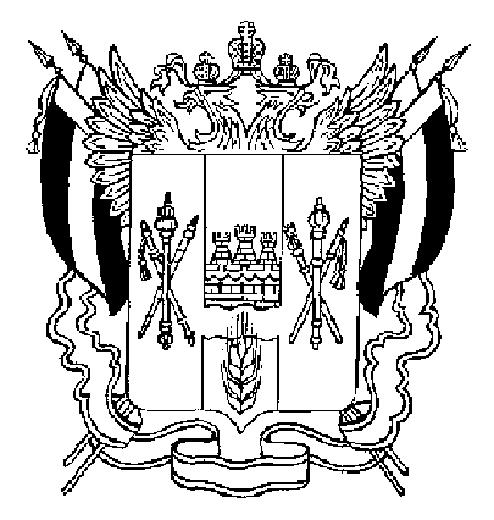 ПРАВИТЕЛЬСТВО РОСТОВСКОЙ ОБЛАСТИПОСТАНОВЛЕНИЕ от ______________  _____г. Ростов-на-ДонуОб утверждении проекта планировки и проекта межевания территории размещения линейного объекта «Строительство подъезда от автомобильной дороги г. Азов – с. Александровка – ст. Староминская (до границы Краснодарского края) к морскому порту Азов»В соответствии со статьей 45 Градостроительного кодекса Российской Федерации, распоряжением Правительства Ростовской области от 28.12.2021 № 317 «О подготовке проекта планировки и проекта межевания территории размещения линейного объекта: «Строительство подъезда от автомобильной дороги г. Азов – с. Александровка – ст. Староминская (до границы Краснодарского края) к морскому порту Азов» Правительство Ростовской области  постановляет:1. Утвердить проект планировки территории размещения линейного объекта «Строительство подъезда от автомобильной дороги г. Азов – с. Александровка – ст. Староминская (до границы Краснодарского края) к морскому порту Азов» в следующем составе:1.1. Схема размещения линейного объекта «Строительство подъезда от автомобильной дороги г. Азов – с. Александровка – ст. Староминская (до границы Краснодарского края) к морскому порту Азов» согласно приложению № 1.1.2. Чертеж границ зон планируемого размещения линейного объекта «Строительство подъезда от автомобильной дороги г. Азов – с. Александровка – ст. Староминская (до границы Краснодарского края) к морскому порту Азов» согласно приложению № 2.1.3. Положение о размещении линейного объекта «Строительство подъезда от автомобильной дороги г. Азов – с. Александровка – ст. Староминская (до границы Краснодарского края) к морскому порту Азов» согласно приложению № 3.2. Утвердить проект межевания территории размещения линейного объекта «Строительство подъезда от автомобильной дороги г. Азов – с. Александровка – ст. Староминская (до границы Краснодарского края) к морскому порту Азов» в следующем составе:2.1. Чертеж межевания территории размещения линейного объекта «Строительство подъезда от автомобильной дороги г. Азов – с. Александровка – ст. Староминская (до границы Краснодарского края) к морскому порту Азов» согласно приложению № 4.2.2. Пояснительная записка к проекту межевания территории размещения линейного объекта «Строительство подъезда от автомобильной дороги г. Азов – с. Александровка – ст. Староминская (до границы Краснодарского края) к морскому порту Азов» согласно приложению № 5.3. Настоящее постановление вступает в силу со дня его официального опубликования.4. Контроль за выполнением настоящего постановления возложить на заместителя Губернатора Ростовской области – министра транспорта Окунева В.В.ГубернаторРостовской области		  В.Ю. ГолубевПостановление вноситминистерство строительства,архитектуры и территориальногоразвития Ростовской области Приложение № 1к постановлениюПравительстваРостовской областиот __________ № _____СХЕМАразмещения линейного объекта «Строительство подъезда от автомобильной дороги г. Азов – с. Александровка – ст. Староминская (до границы Краснодарского края) к морскому порту Азов»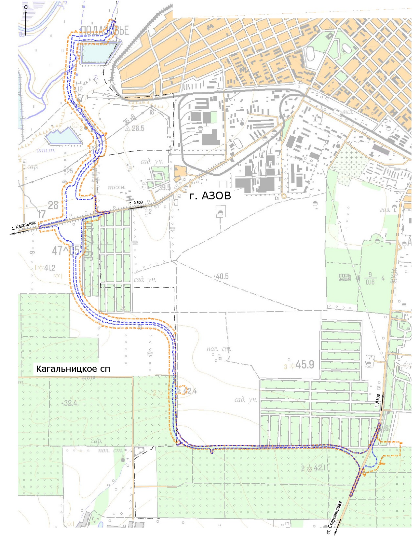 Условные обозначения:Начальник управлениядокументационного обеспеченияПравительства Ростовской области                                                          В.В. ЛозинПриложение № 2к постановлениюПравительстваРостовской областиот __________ № _____ЧЕРТЕЖ  границ зон планируемого размещения линейного объекта «Строительство подъезда от автомобильной 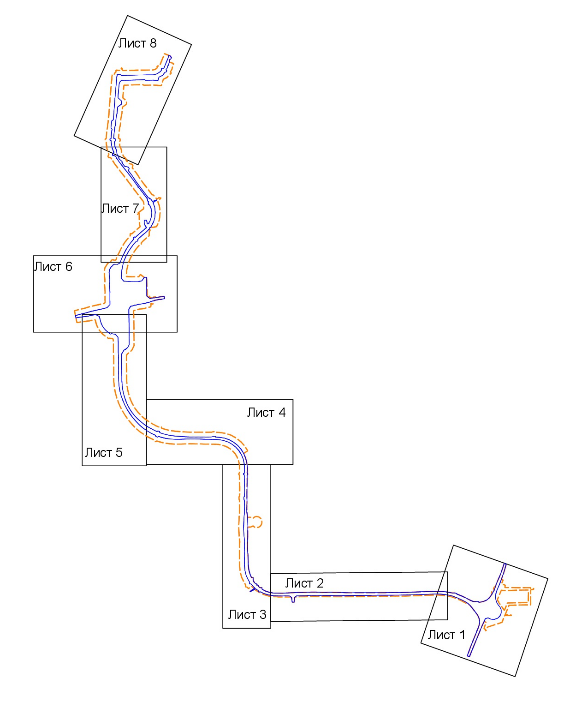 дороги г. Азов – с. Александровка – ст. Староминская (до границы Краснодарского края) к морскому порту Азов»Лист 1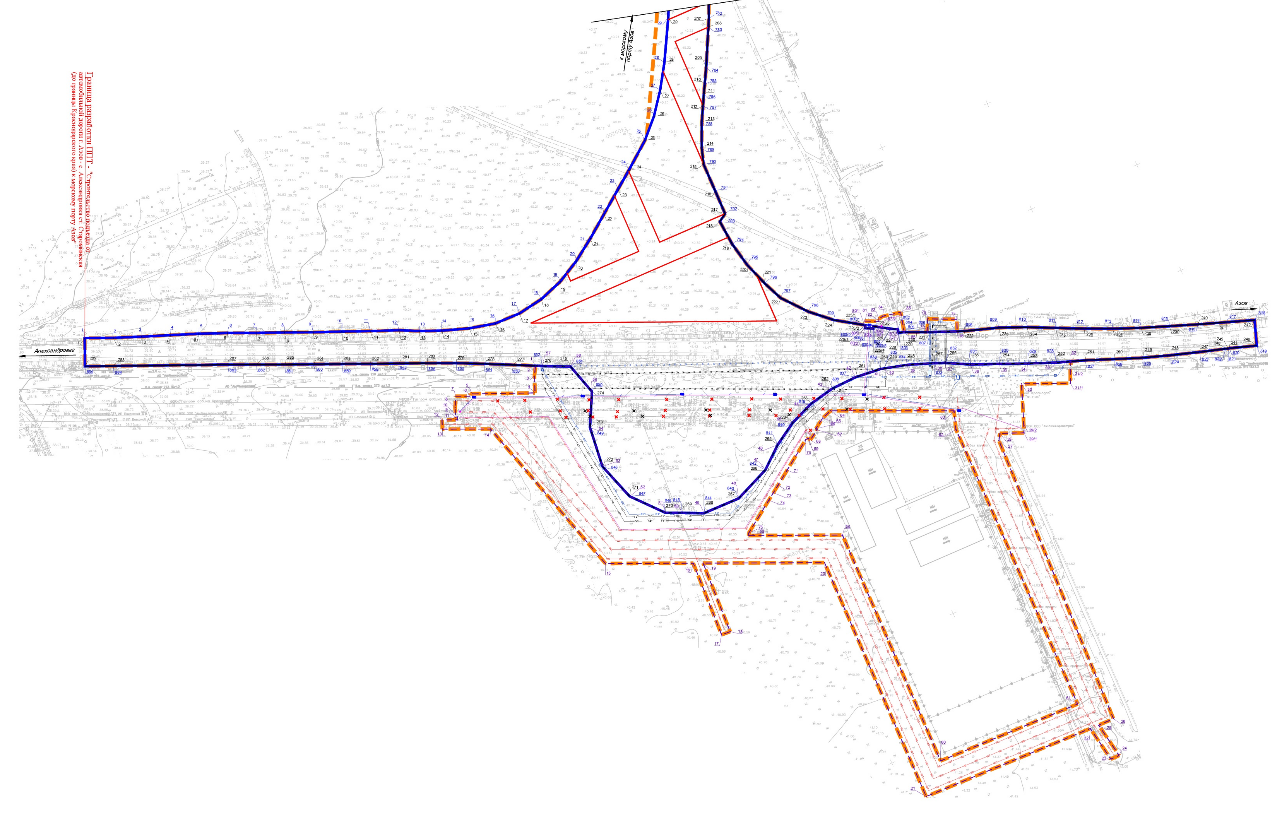 Условные обозначения:Лист 2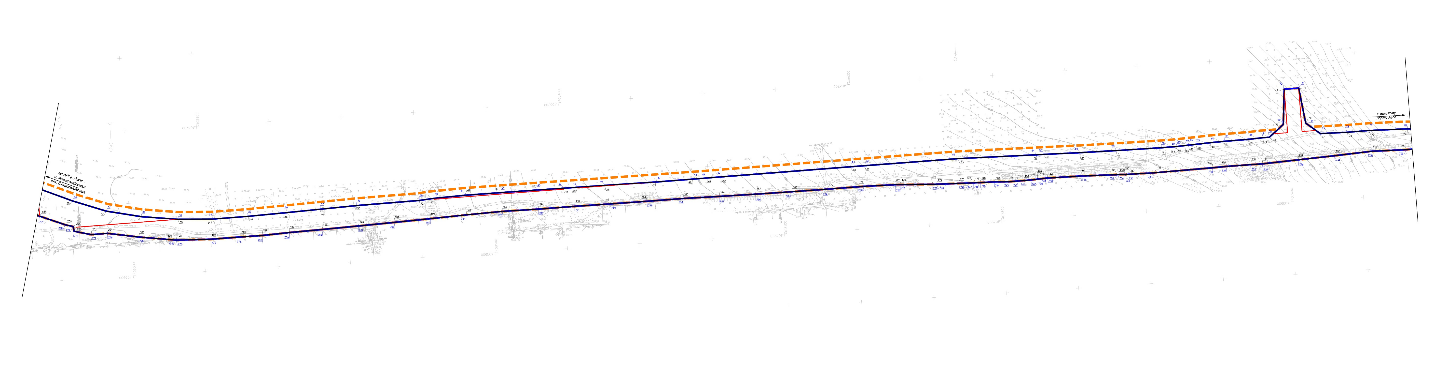 Условные обозначения:Лист 3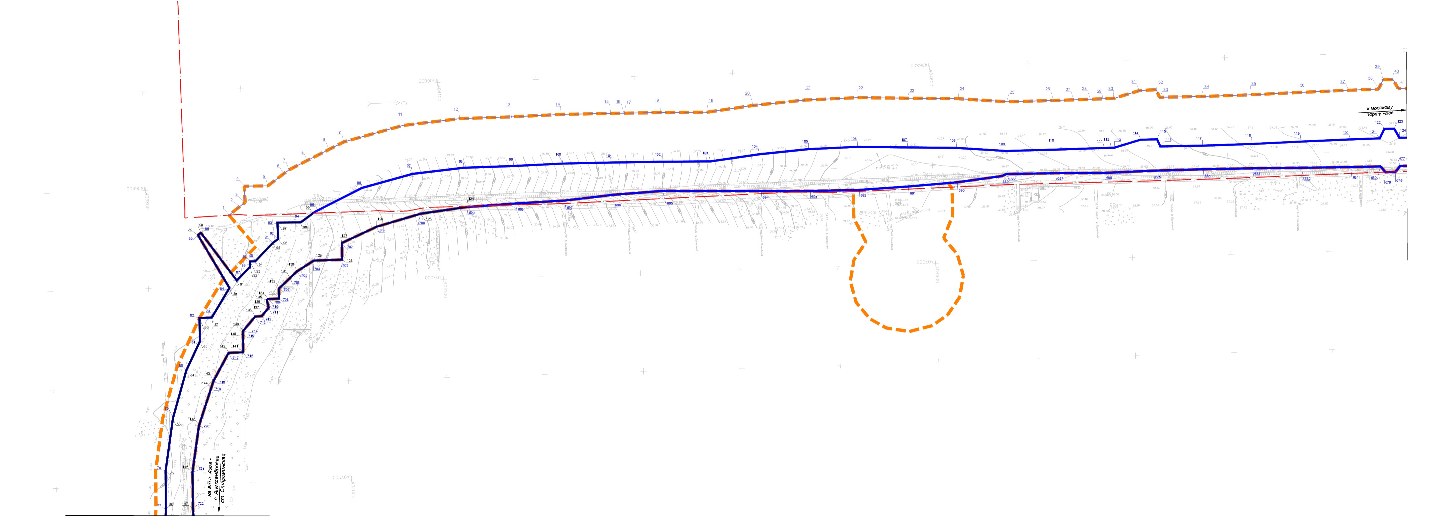 Условные обозначения:Лист 4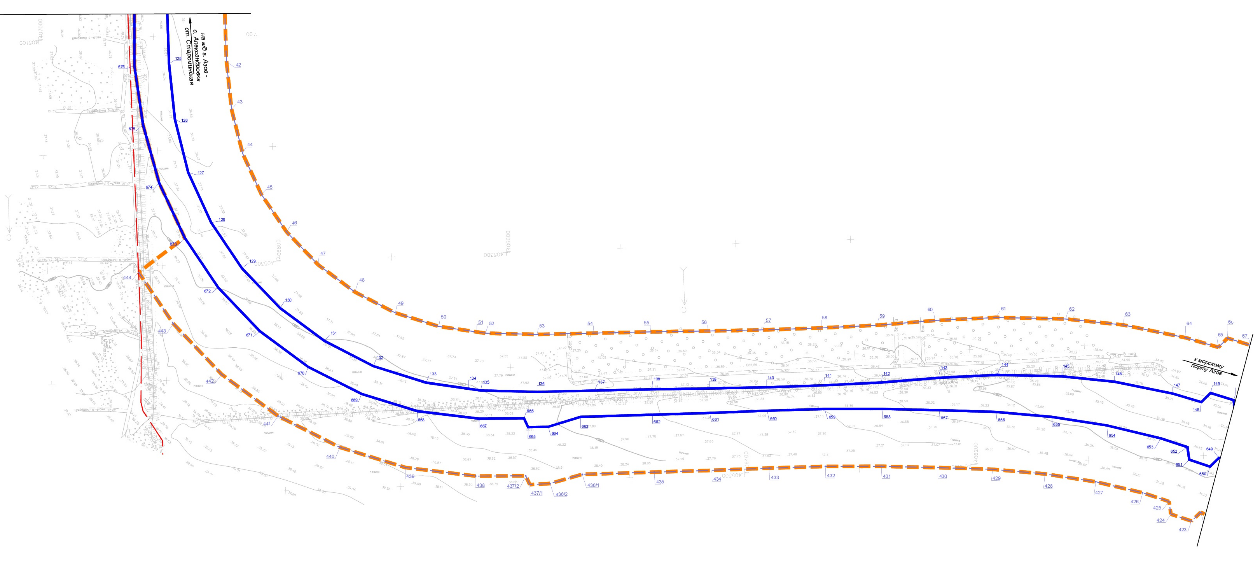 Условные обозначения:Лист 5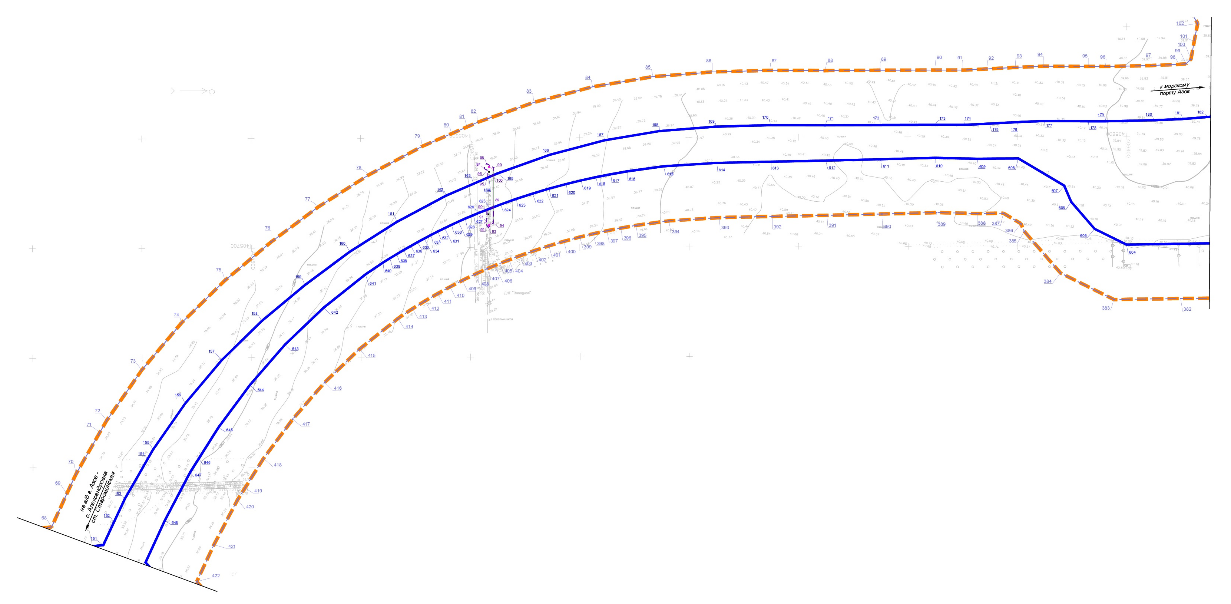 Условные обозначения:Лист 6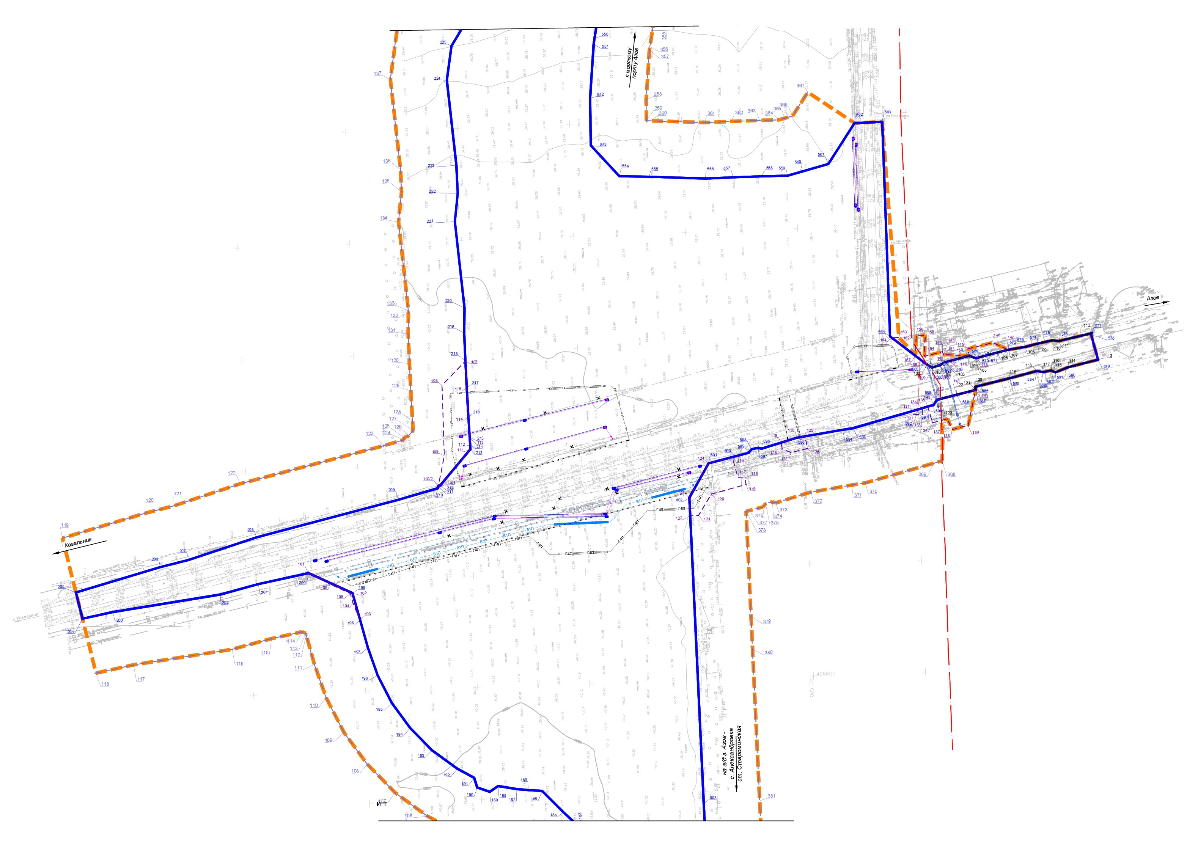  Условные обозначения:Лист 7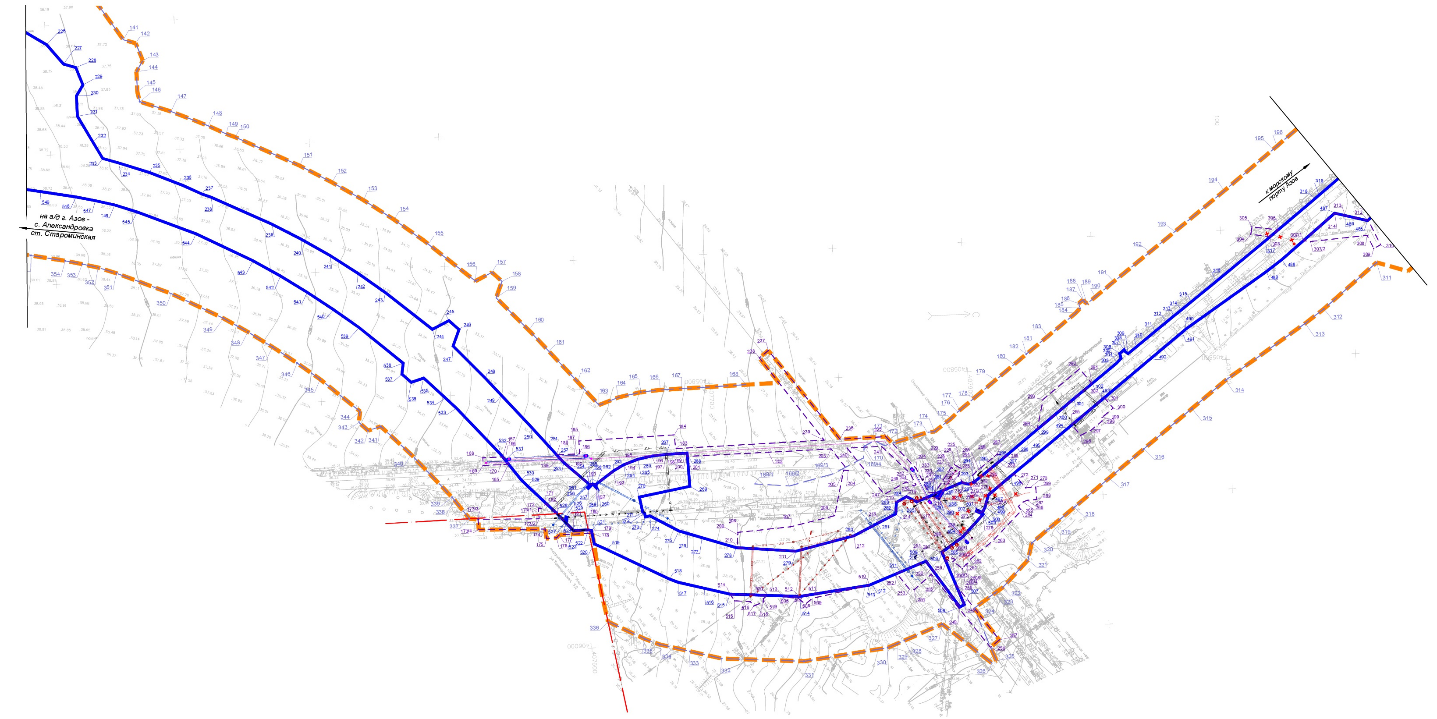  Условные обозначения:Лист 8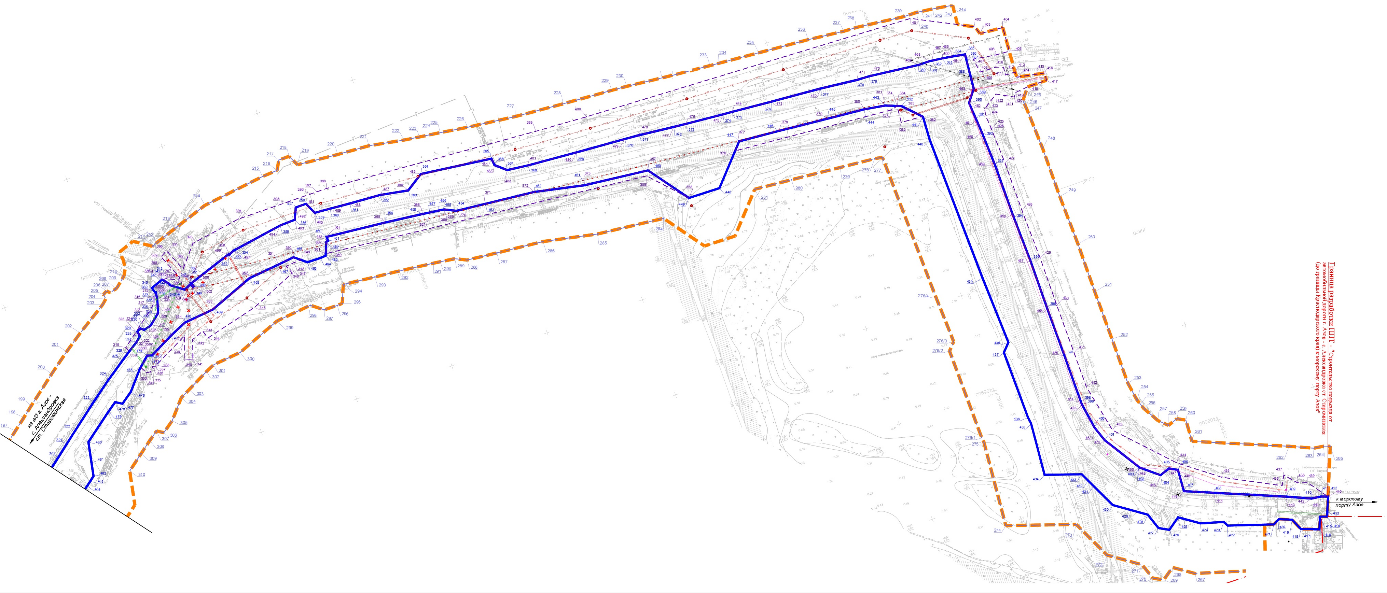 Условные обозначения:Приложение № 3к постановлениюПравительстваРостовской областиот __________ № _____ПОЛОЖЕНИЕо размещения линейного объекта «Строительство подъезда от автомобильной дороги г. Азов – с. Александровка – ст. Староминская (до границы Краснодарского края) к морскому порту Азов»1. Общие положенияЦелью разработки проекта планировки территории размещения линейного объекта «Строительство подъезда от автомобильной дороги г. Азов – с. Александровка – ст. Староминская (до границы Краснодарского края) к морскому порту Азов» (далее – проект планировки, линейный объект) является обеспечение планируемого размещения линейного объекта.Основной задачей проекта планировки является установление границ зоны планируемого размещения линейного объекта.2. Положение о размещении линейного объектаНа основании существующей градостроительной ситуации, информации из государственного кадастра недвижимости, планируемых параметров объекта капитального строительства, проектом планировки определены границы зоны размещения линейного объекта.Каталог координат поворотных точек границ зоны планируемого размещения линейного объекта приведен в таблице № 1.Таблица № 13. Планировочные решения и характеристика линейного объектаПроект планировки подготовлен для территории, расположенной в Азовском районе Ростовской области.Начало трассы принято от автомобильной дороги г. Азов – с. Александровка – ст. Староминская (до границы Краснодарского края). Конец трассы проектируемого линейного объекта принят морской порт Азов.Параметры размещения линейного объекта приведены в таблице № 2.Таблица № 2В соответствии с Федеральным законом от 02.11.2007 г. № 257–ФЗ «Об автомобильных дорогах и о дорожной деятельности в Российской Федерации и о внесении изменений в отдельные законодательные акты Российской Федерации» для полосы отвода линейного объекта установлена граница зоны с особыми условиями использования территории – придорожная полоса.Координаты поворотных точек границ устанавливаемой придорожной полосы линейного объекта представлены в таблице № 3.Таблица № 3Приложение № 4к постановлениюПравительстваРостовской областиот __________ № _____ЧЕРТЕЖмежевания территории размещения линейного объекта «Строительство подъезда от автомобильной дороги г. Азов – с. Александровка – ст. Староминская (до границы Краснодарского края) к морскому порту Азов»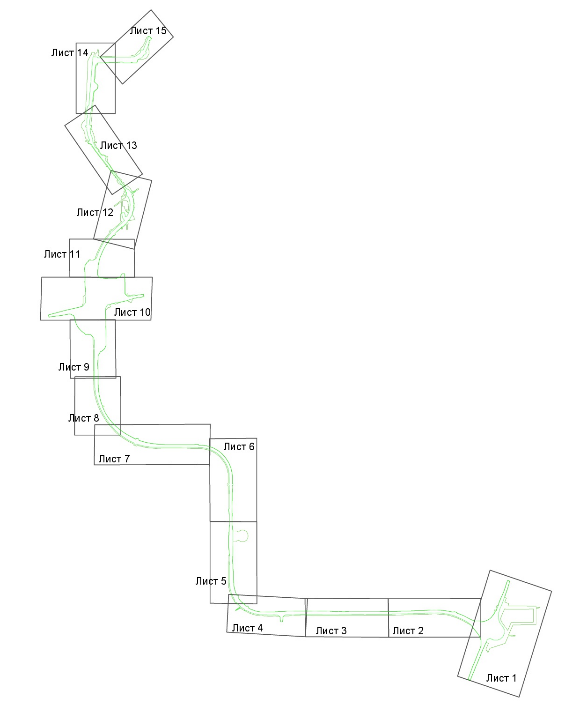 Лист 1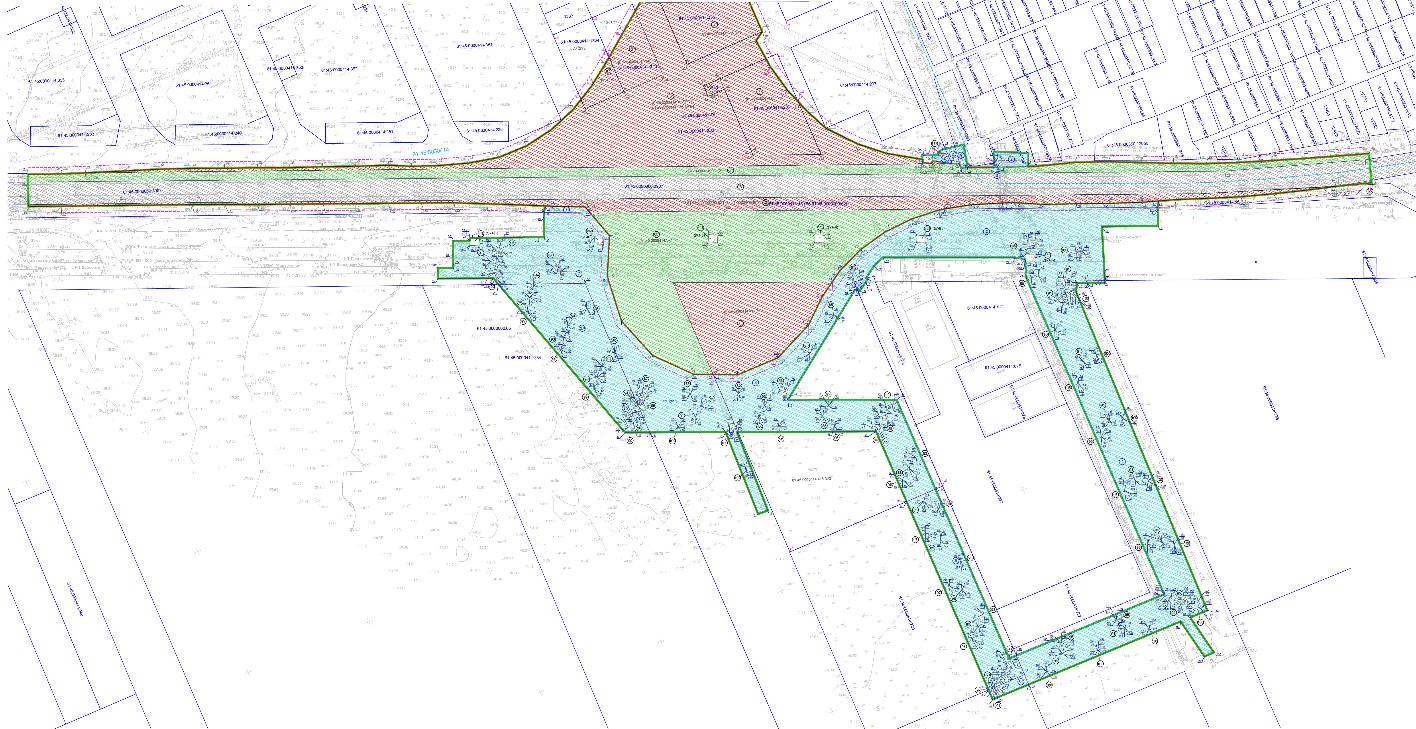 Условные обозначения:Лист 2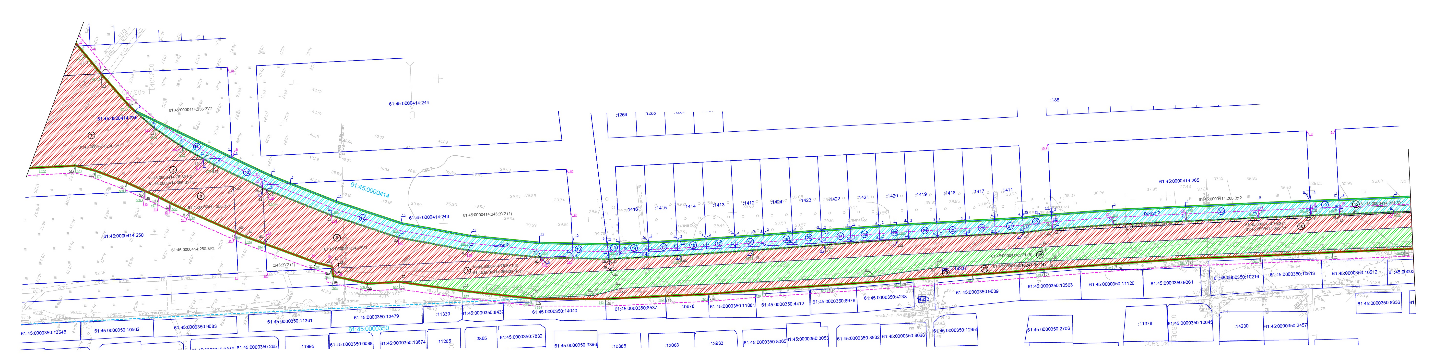 Условные обозначения:Лист 3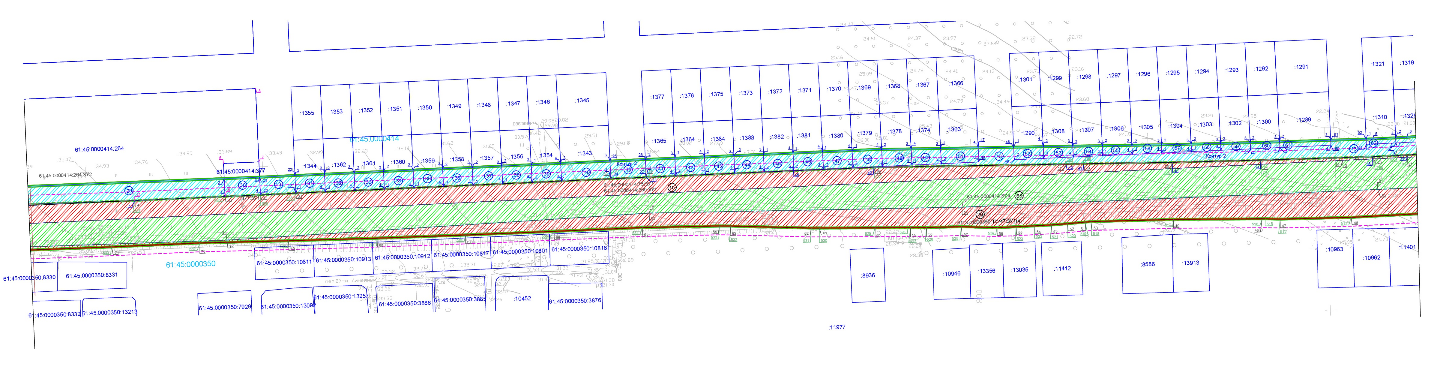 Условные обозначения:Лист 4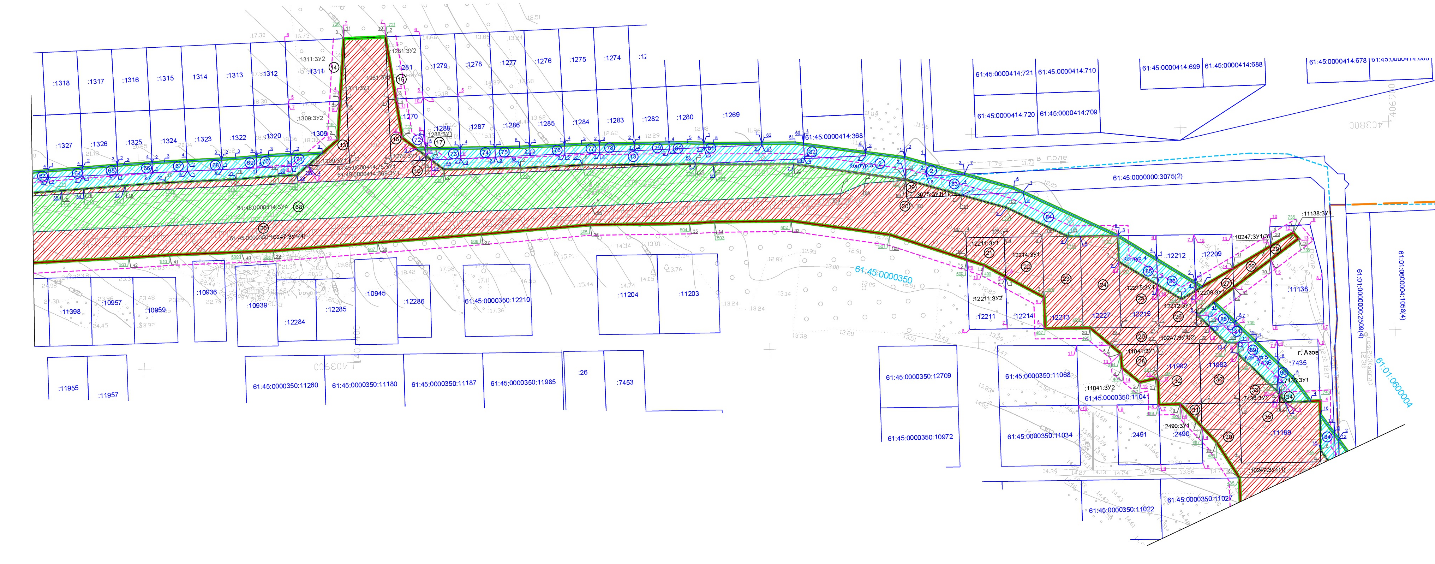 Условные обозначения:Лист 5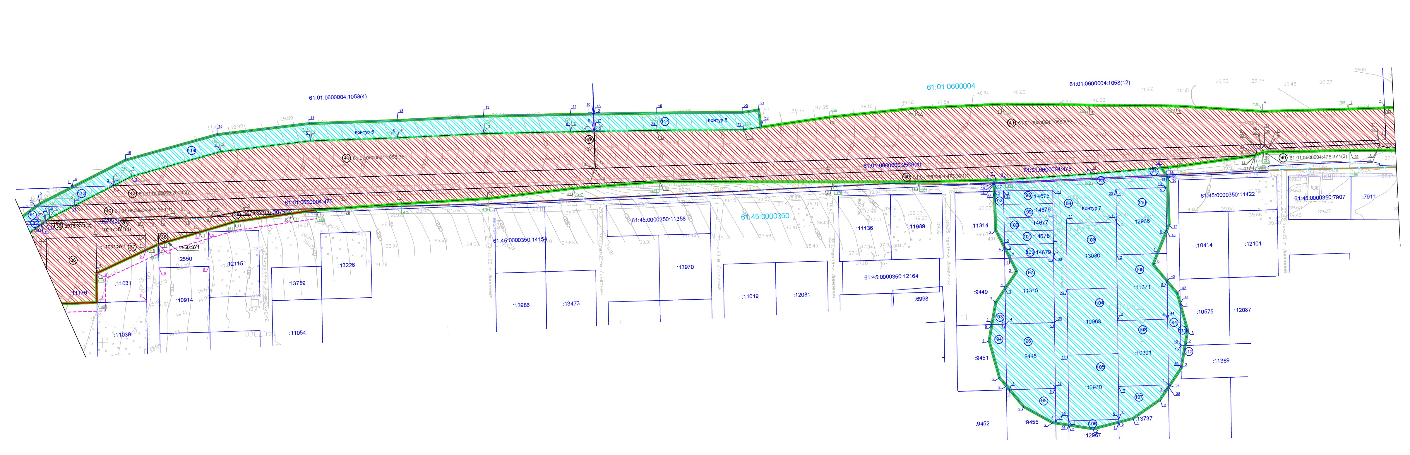 Условные обозначения:Лист 6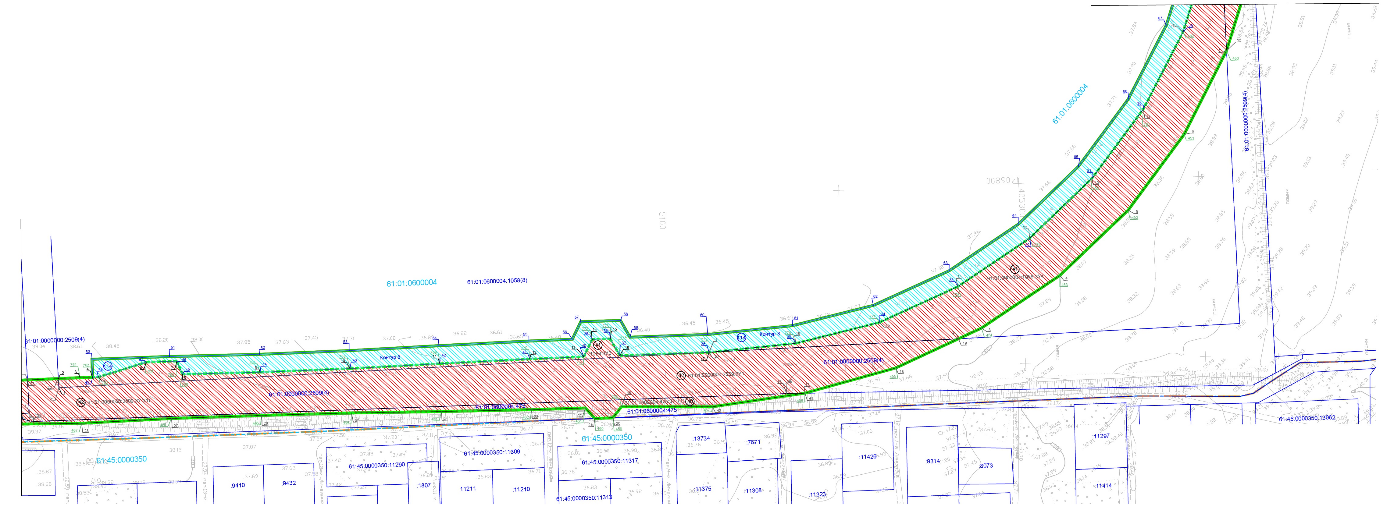 Условные обозначения:Лист 7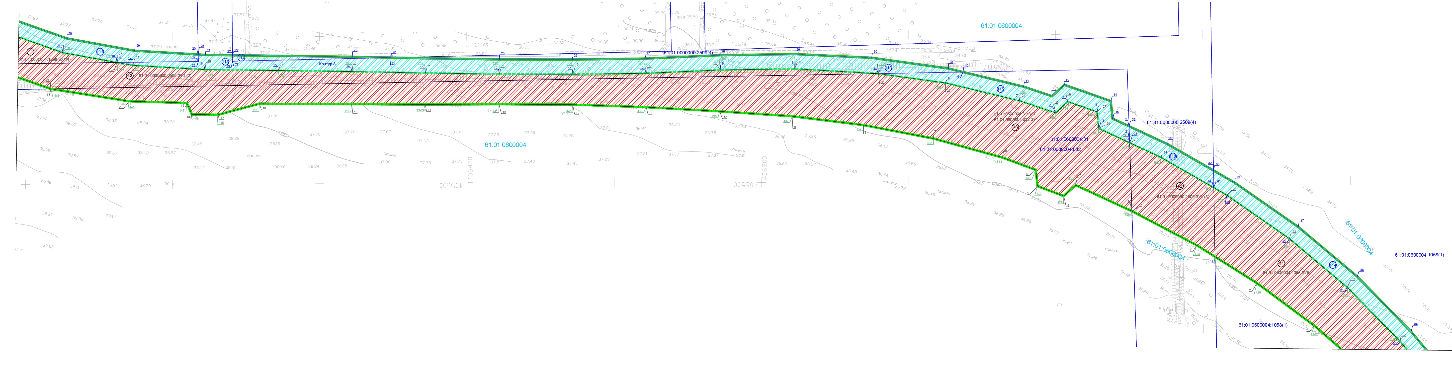 Условные обозначения:Лист 8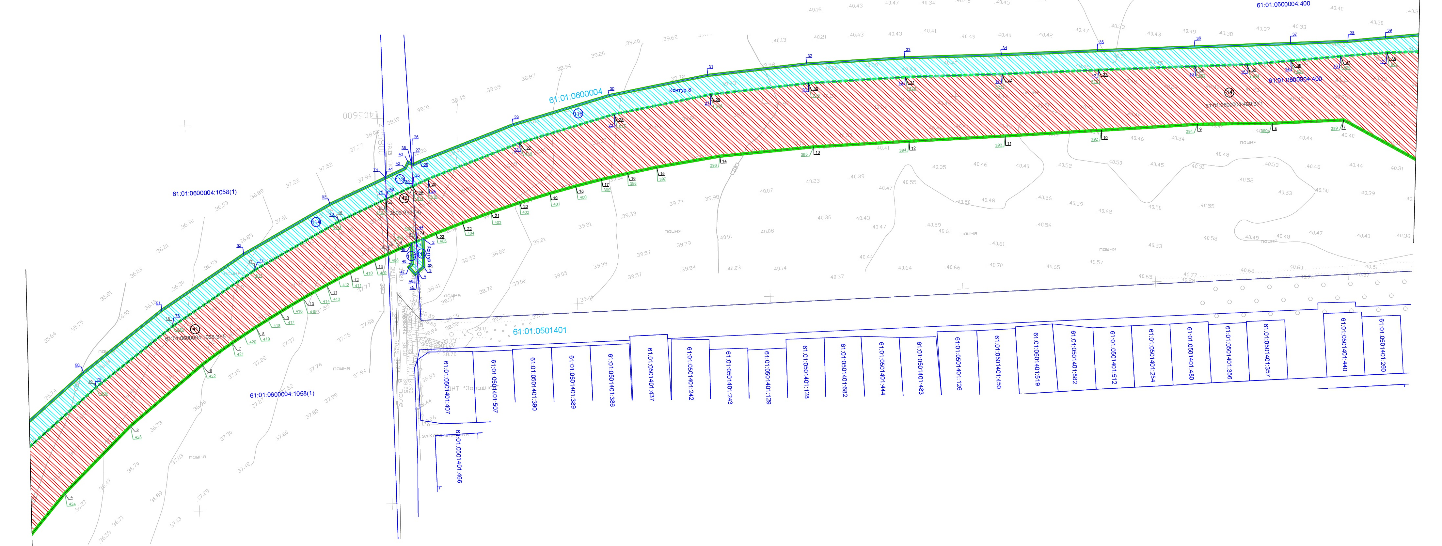 Условные обозначения:Лист 9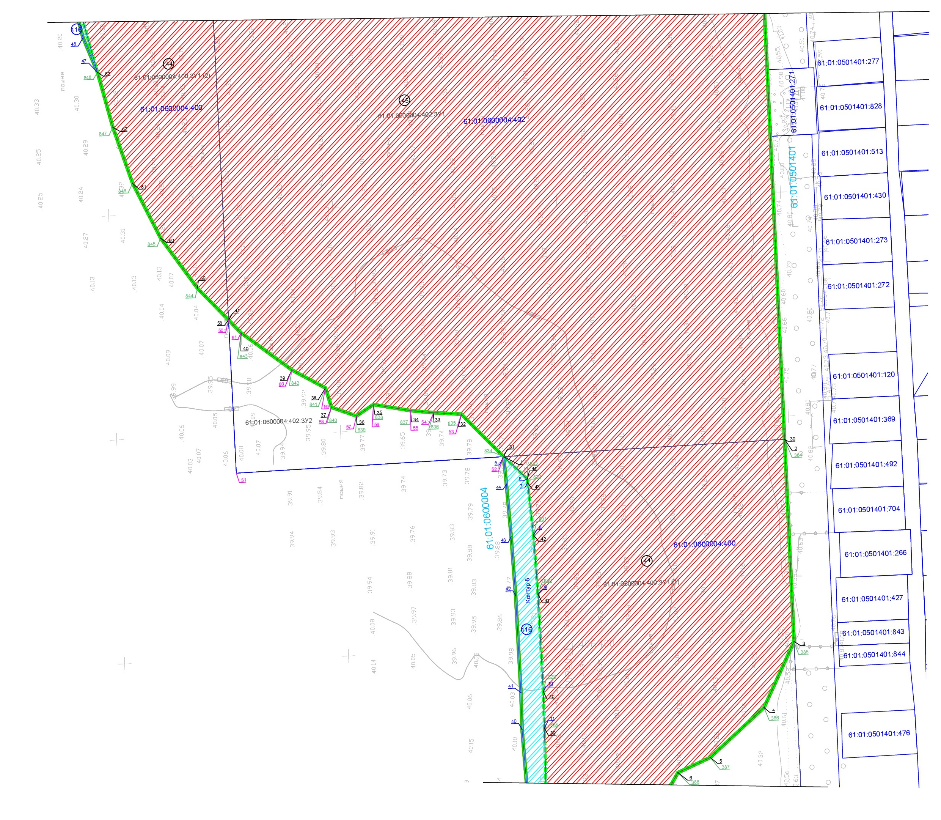 Условные обозначения:Лист 10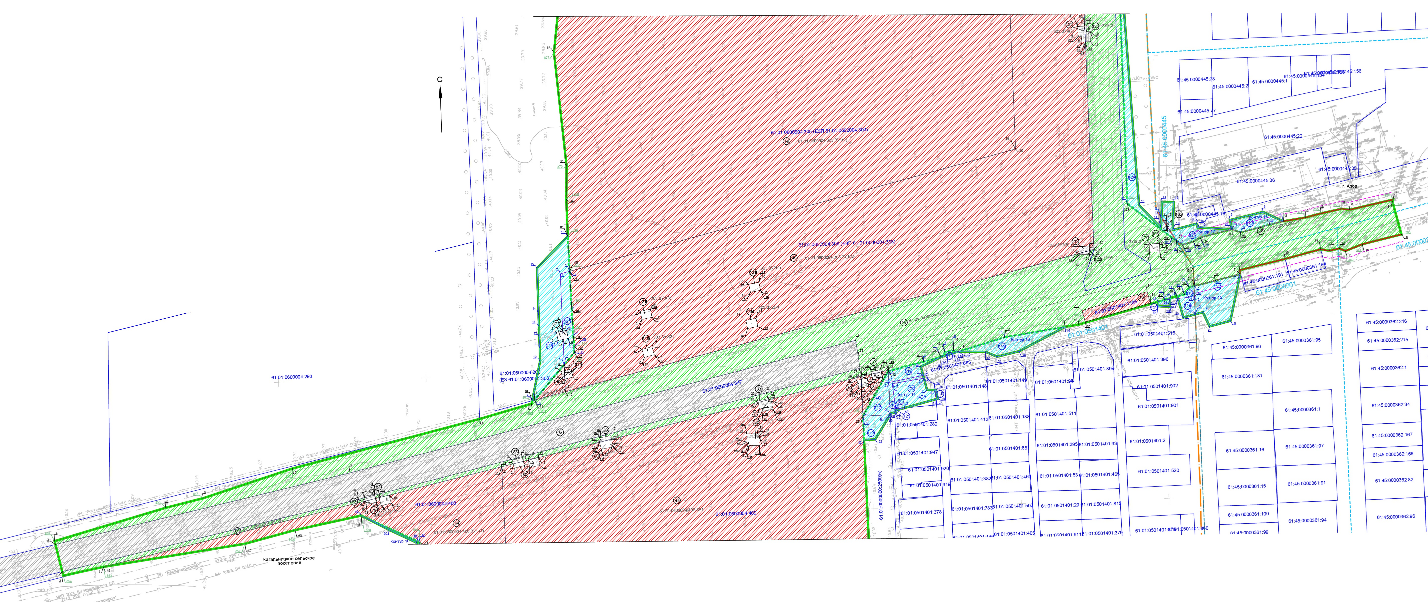 Условные обозначения:Лист 11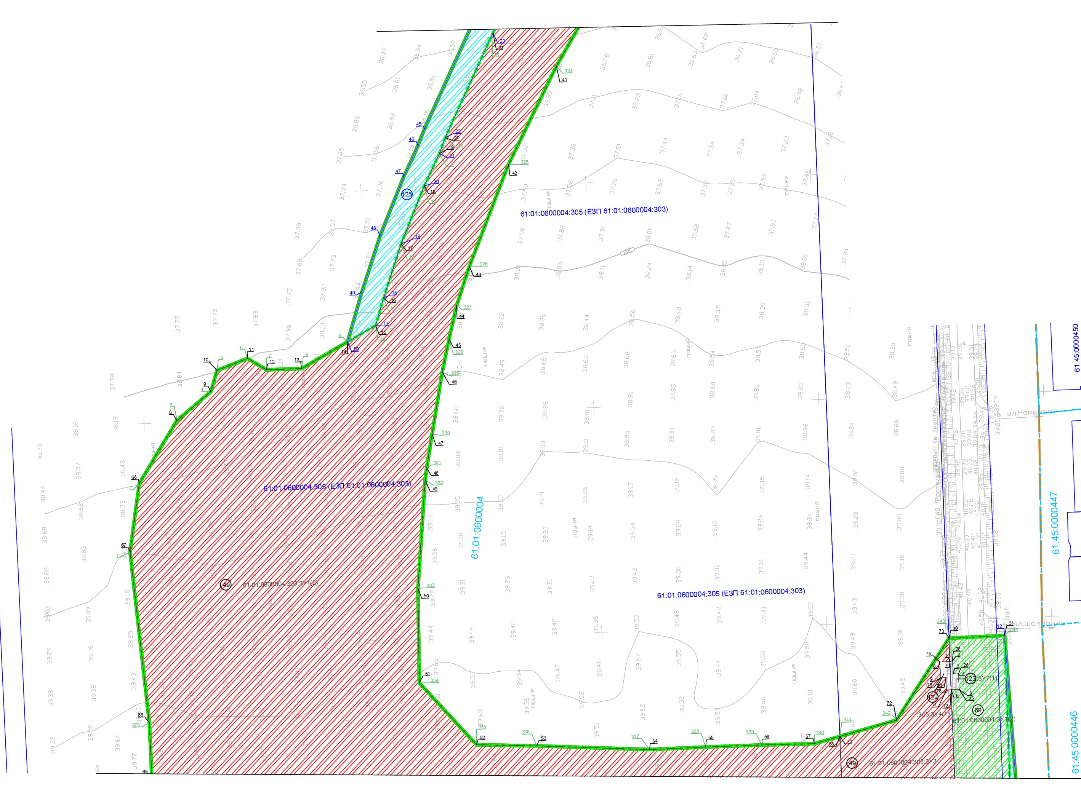 Условные обозначения:Лист 12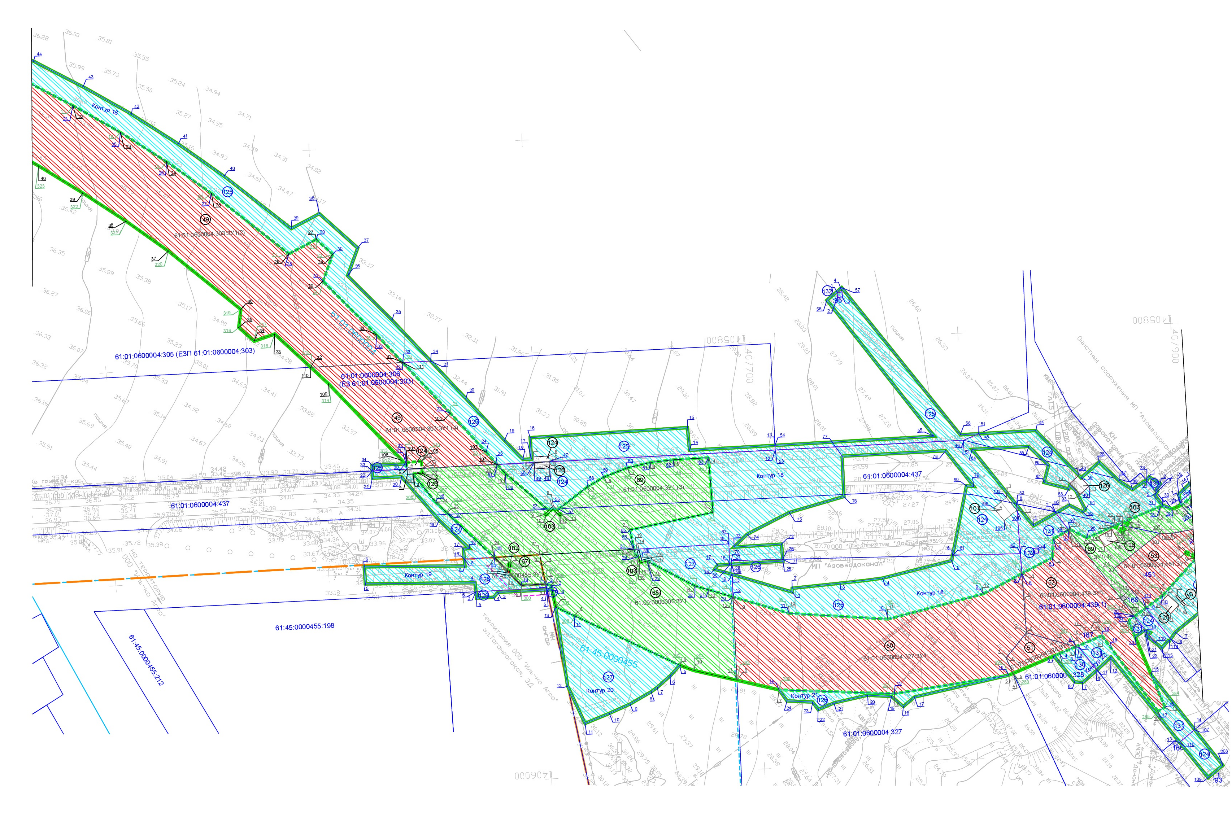 Условные обозначения:Лист 13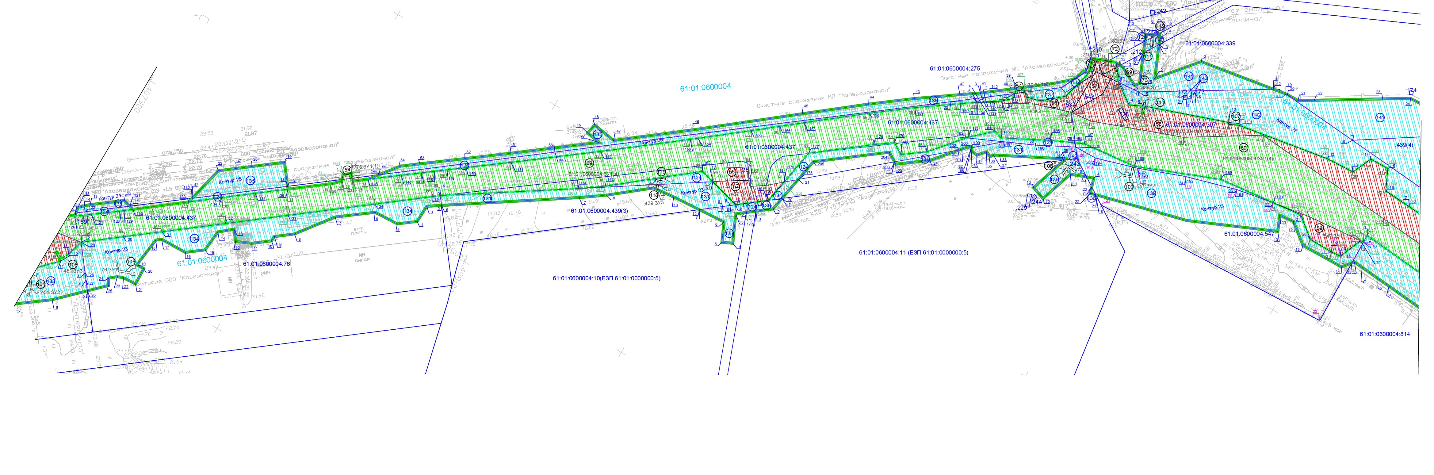 Условные обозначения:Лист 14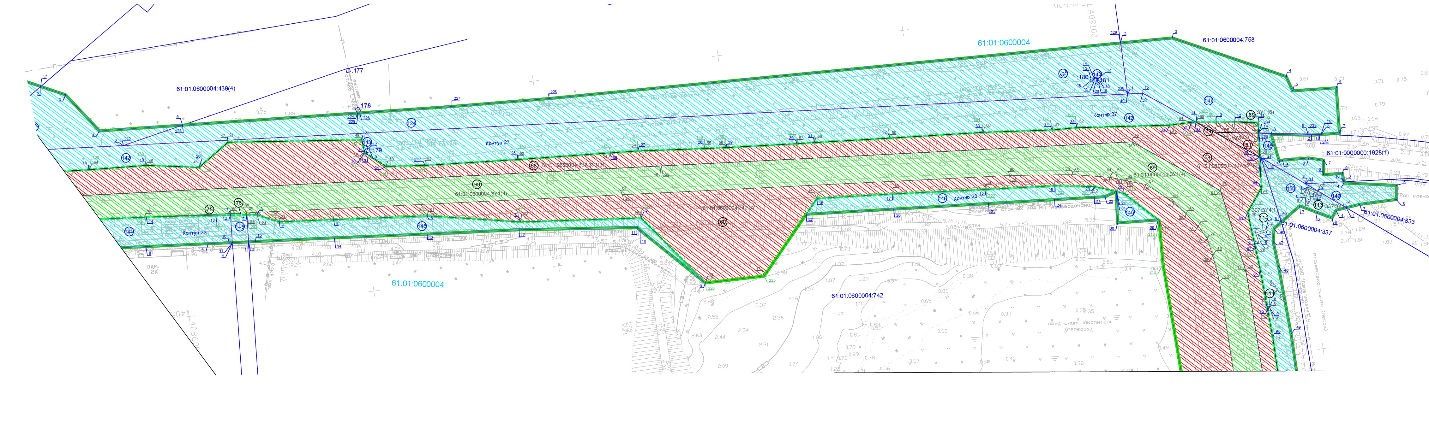 Условные обозначения:Лист 15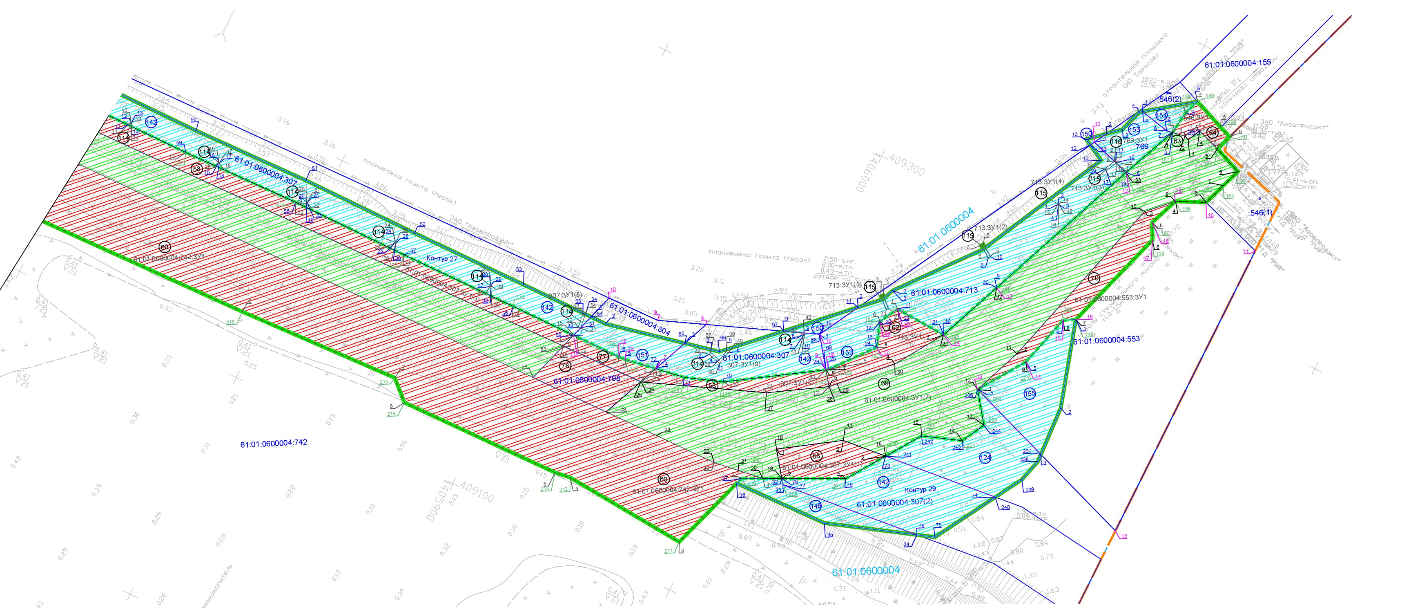 Условные обозначения:Приложение № 5к постановлениюПравительстваРостовской областиот __________ № _____ПОЯСНИТЕЛЬНАЯ ЗАПИСКА к проекту межевания территории размещения линейного объекта «Строительство подъезда от автомобильной дороги г. Азов – с. Александровка – ст. Староминская (до границы Краснодарского края) к морскому порту Азов»Общие положенияПроект межевания территории размещения линейного объекта «Строительство подъезда от автомобильной дороги г. Азов – с. Александровка – ст. Староминская (до границы Краснодарского края) к морскому порту Азов» (далее – проект межевания, линейный объект) подготовлен на основании проекта планировки территории.Проект межевания разработан в целях установления границы полосы отвода линейного объекта.Основными задачами проекта межевания территории являются: установление границ земельных участков, образуемых из земель, государственная собственность на которые не разграничена; установление границ земельных участков, образуемых с целью дальнейшего изъятия для государственных нужд Ростовской области, установление границ сервитута на период строительства линейного объекта.Линейный объект расположен на территории Азовского района, в границах г. Азов и Кагальницкого сельского поселения. В проекте межевания сформирована полоса отвода линейного объекта площадью 553 147 кв. метров. Каталог координат поворотных точек границы полосы отвода линейного объекта приведен в таблице № 1.Таблица № 1В границы полосы отвода линейного объекта частично попадает земельный участок с кадастровым номером 61:01:0600004:347 площадью 47 018 кв. метров, на котором расположена автомобильная дорога «г. Азов – г. Ейск (до границы Краснодарского края)» и который находится в государственной собственности Ростовской области. Раздел земельного участка не требуется. В границы полосы отвода линейного объекта частично попадает земельный участок с кадастровым номером 61:45:000000:3907 площадью 58 824 кв. метра, на котором расположена автомобильная дорога г. Азов – с. Александровка – ст. Староминская (до границы Краснодарского края), км 7 + 300 – км 10 + 600, и сведения о зарегистрированных правах на который отсутствуют. Раздел земельного участка не требуется. Каталог координат поворотных точек границ земельных участков, образуемых из земель, государственная собственность на которые не разграничена, приведен в таблице № 2.Таблица № 2Перечень земельных участков, находящихся в частной собственности, полностью или частично попадающих в полосу отвода линейного объекта, приведен в таблице № 3.Таблица № 3Земельные участки, находящиеся в частной собственности, полностью или частично попадающие в полосу отвода линейного объекта, подлежат изъятию для государственных нужд Ростовской области.Земельным участкам, подлежащим изъятию для государственных нужд Ростовской области устанавливается категория – «земли промышленности, энергетики, транспорта, связи, радиовещания, телевидения, информатики, земли для обеспечения космической деятельности, земли обороны, безопасности и земли иного специального назначения», вид разрешенного использования – «автомобильный транспорт».Каталог координат поворотных точек границы земельных участков образуемых путем раздела земельных участков, находящихся в частной собственности, подлежащих изъятию для государственных нужд Ростовской области приведен в таблице № 4.Таблица № 4Каталог координат поворотных точек полосы отвода, необходимой для организации строительства линейного объекта, приведен в таблице № 5.Таблица № 5Каталог координат поворотных точек земельных участков, образуемых для организации строительства линейного объекта, из земель, государственная собственность на которые не разграничена, приведен в таблице № 6.Таблица № 6Каталог координат поворотных точек границы полосы отвода, необходимой для организации строительства, образуемой из земельных участков, находящихся в частной собственности, приведен в таблице № 7.Таблица № 7В целях формирования полосы отвода под реконструкцию объектов капитального строительства, в связи с изменением их местоположения, образуются земельные участки.Каталог координат поворотных точек земельных участков, образуемых для полосы отвода под реконструкцию объектов капитального строительства, в связи с изменением их местоположения, из земель, государственная собственность на которые не разграничена, приведен в таблице № 8.Таблица № 8Каталог координат поворотных точек земельных участков, образуемых для полосы отвода под реконструкцию объектов капитального строительства, в связи с изменением их местоположения, из земельных участков, сведения о которых содержатся в ЕГРН, приведен в таблице № 9.Таблица № 9Примечание. Список используемых сокращений: ЗУ – земельный участок;ЕЗ – единое землепользование;чзу – часть земельного участка;кв. –квадратный; км –километр; ПК –пикет; кВ – киловольт;ВЛ – воздушная линия электропередач;ЕГРН – единый государственный реестр недвижимости;ИП – индивидуальный предприниматель;ЗАО – закрытое акционерное общество;ПАО – публичное акционерное общество;ООО – общество с ограниченной ответственностью;ВОК – волоконно–оптический кабель;ВОЛС – волоконно–оптические линии связи;КСПП – кабель связи с изоляцией из полиэтилена, оболочкой из полиэтилена;ТПП – телефонный кабель с изоляцией из полиэтилена и полиэтиленовой оболочкой.Начальник управлениядокументационного обеспеченияПравительства Ростовской области                                                          В.В. Лозин–граница подготовки проекта планировки;–граница зоны планируемого размещения линейного объекта.–граница подготовки проекта планировки; 2–граница и номер характерной точки зоны планируемого размещения линейного объекта;–устанавливаемые красные линии;–отменяемые красные линии;–границы зон планируемого размещения линейных объектов, подлежащих реконструкции в связи с изменением их местоположения.–граница подготовки проекта планировки; 2–граница и номер характерной точки зоны планируемого размещения линейного объекта;–устанавливаемые красные линии;–отменяемые красные линии;–границы зон планируемого размещения линейных объектов, подлежащих реконструкции в связи с изменением их местоположения.–граница подготовки проекта планировки; 2–граница и номер характерной точки зоны планируемого размещения линейного объекта;–устанавливаемые красные линии;–граница населенного пункта;–граница зоны с особыми условиями использования территории (придорожная полоса).–граница подготовки проекта планировки; 2–граница и номер характерной точки зоны планируемого размещения линейного объекта;–устанавливаемые красные линии;–отменяемые красные линии;–границы зон планируемого размещения линейных объектов, подлежащих реконструкции в связи с изменением их местоположения.–граница подготовки проекта планировки; 2–граница и номер характерной точки зоны планируемого размещения линейного объекта;–границы зон планируемого размещения линейных объектов, подлежащих реконструкции в связи с изменением их местоположения–граница зоны с особыми условиями использования территории (придорожная полоса).–граница подготовки проекта планировки; 2–граница и номер характерной точки зоны планируемого размещения линейного объекта;–устанавливаемые красные линии;–граница населенного пункта;–границы зон планируемого размещения линейных объектов, подлежащих реконструкции в связи с изменением их местоположения;–граница зоны с особыми условиями использования территории (придорожная полоса).–граница подготовки проекта планировки; 2 –граница и номер характерной точки зоны планируемого размещения линейного объекта;–граница населенного пункта;–границы зон планируемого размещения линейных объектов, подлежащих реконструкции в связи с изменением их местоположения;–граница зоны с особыми условиями использования территории (придорожная полоса).–граница подготовки проекта планировки; 2–граница и номер характерной точки зоны планируемого размещения линейного объекта;–граница населенного пункта;–границы зон планируемого размещения линейных объектов, подлежащих реконструкции в связи с изменением их местоположения;–граница зоны с особыми условиями использования территории (придорожная полоса).Начальник управления документационного обеспечения Правительства Ростовской области В.В. Лозин№ точкиXY1231403192,161409184,062403215,311409193,483403238,781409202,124403262,351409210,655403285,901409219,126403309,191409228,217403332,291409237,788403355,491409247,099403378,581409256,6710403401,901409265,7011403425,091409275,0412403448,551409283,9913403464,501409291,5114403483,091409298,8215403505,871409306,2016403528,531409311,0717403551,541409311,1218403574,031409307,0019403595,301409299,2020403615,021409288,1621403634,091409274,5422403653,451409259,4623403673,161409244,0924403687,761409232,8925403710,891409214,2026403726,591409197,6727403740,491409178,5928403753,331409157,6229403771,841409122,2730403791,421409077,5931403808,571409031,7032403819,261408983,8633403826,081408933,8434403828,841408886,3235403828,211408836,8836403826,621408787,0537403824,771408737,0738403822,971408687,0639403821,421408599,6440403819,811408579,6641403818,331408536,8942403817,831408486,8343403817,431408436,8044403817,261408400,6745403817,181408380,6846403816,991408343,3047403816,851408272,7048403816,141408221,6749403815,891408201,6350403815,581408181,6851403813,091408003,6952403812,811407983,6953403811,311407855,0354403812,931407746,6355403813,041407736,5756403813,861407686,5757403814,181407636,6358403814,251407573,4759403814,031407560,5560403813,901407553,4961403813,271407539,5662403813,151407537,0663403812,651407526,5764403811,661407506,5965403810,941407487,1066403810,341407453,1867403809,401407433,1968403809,311407424,1969403792,971407403,9670403744,651407399,5971403744,371407379,5972403793,101407373,0173403808,771407353,6974403809,311407316,9575403808,801407287,1076403809,961407232,7477403810,471407224,5478403811,501407185,7579403820,691407132,2880403835,691407084,4181403850,401407055,2982403850,871407031,4583403863,291407031,4284403882,161407001,9385403851,991406947,3486403854,971406944,9887403889,921406994,6388403903,881406980,9689403903,941406975,6690403909,281406975,6691403927,761406957,5492403933,251406953,7593403932,991406937,0894403956,701406937,5695403971,541406927,3196404019,861406904,5897404071,801406891,9298404123,941406887,3399404174,471406887,20100404224,471406886,32101404274,501406886,85102404324,531406887,62103404374,571406888,85104404424,451406883,15105404474,441406879,57106404524,671406878,80107404574,901406880,94108404624,921406883,04109404674,891406887,76110404724,891406888,04111404774,901406887,89112404781,851406887,91113404785,191406887,92114404811,931406880,66115404828,921406880,75116404831,821406888,13117404874,891406888,72118404924,891406888,57119404974,901406887,75120405024,901406887,08121405054,911406886,96122405059,961406877,49123405069,961406877,55124405074,911406887,08125405124,521406887,24126405172,831406884,06127405219,701406874,20128405264,071406855,93129405304,901406830,66130405340,781406798,72131405370,821406761,26132405394,431406719,43133405410,511406674,17134405417,271406637,52135405419,231406626,84136405422,271406577,86137405423,041406527,95138405423,871406477,95139405425,001406427,96140405425,901406377,97141405426,131406327,97142405425,611406277,96143405423,471406227,83144405422,861406177,18145405426,271406120,39146405432,771406074,79147405445,011406024,53148405453,351406000,03149405445,681405991,76150405452,701405971,91151405463,931405970,83152405473,761405949,86153405483,711405928,65154405504,421405892,79155405509,571405883,88156405539,191405841,62157405572,481405802,31158405609,321405766,50159405648,751405733,86160405689,811405703,55161405732,971405676,38162405778,041405652,53163405802,991405641,80164405817,021405635,76165405824,911405632,36166405873,131405615,45167405922,661405602,46168405973,251405594,10169406024,111405590,20170406074,571405588,97171406124,611405589,32172406174,611405589,13173406224,611405589,13174406251,751405589,24175406274,491405588,16176406300,481405586,83177406324,601405585,86178406364,721405586,24179406381,051405586,31180406424,581405585,50181406451,031405584,42182406474,391405582,66183406476,091405582,57184406486,391405572,36185406506,031405554,18186406507,121405541,88187406508,411405531,61188406511,711405515,07189406506,881405507,38190406511,131405496,38191406519,881405493,94192406528,451405479,30193406545,801405457,19194406566,411405438,43195406589,301405422,84196406614,201405411,17197406639,521405403,26198406664,261405397,28199406688,541405391,29200406707,751405352,75201406699,521405307,61202406691,461405273,35203406679,241405176,96204406674,231405149,60205406697,831405144,60206406717,761405220,57207406723,361405246,29208406741,261405307,29209406770,341405435,27210406779,391405470,83211406781,381405471,30212406781,771405472,95213406813,201405501,08214406817,041405500,97215406823,871405500,78216406842,031405500,29217406868,151405499,76218406892,021405499,41219406917,021405499,25220406939,511405500,26221407016,681405494,45222407042,011405497,88223407067,011405497,61224407143,271405491,78225407173,481405496,94226407200,831405514,62227407213,151405530,20228407222,521405533,29229407227,331405546,95230407221,981405555,24231407221,991405570,87232407233,131405591,68233407239,961405604,43234407252,001405608,36235407275,781405617,02236407301,231405628,22237407315,361405635,44238407322,361405638,29239407368,141405661,16240407390,331405673,96241407412,051405687,59242407433,011405702,38243407453,291405718,09244407488,321405748,22245407501,391405742,05246407508,841405749,34247407503,651405761,83248407527,691405788,12249407539,261405801,62250407560,461405826,36251407576,411405845,46252407581,331405851,46253407584,901405855,80254407603,811405873,45255407604,971405873,50256407602,351405875,86257407603,021405876,60258407606,561405873,41259407609,641405876,95260407610,391405876,30261407608,071405873,63262407609,131405873,67263407623,061405863,94264407631,091405859,68265407642,151405855,90266407653,251405853,87267407664,071405853,10268407680,451405852,88269407681,391405878,62270407642,031405885,04271407644,091405896,87272407645,501405897,68273407646,081405900,70274407649,431405899,99275407671,381405912,72276407677,671405914,82277407688,941405918,70278407714,901405927,62279407761,041405932,50280407806,301405922,72281407824,791405914,04282407839,381405907,19283407840,301405898,46284407848,281405894,37285407855,921405898,71286407868,681405893,95287407873,161405896,99288407876,241405892,25289407875,401405891,70290407872,881405895,59291407869,831405893,52292407891,281405885,52293407896,501405887,00294407900,961405885,52295407908,381405880,11296407920,991405870,79297407922,961405869,27298407935,071405859,95299407951,551405847,30300407966,271405836,05301407981,071405824,78302407995,831405813,57303408014,691405799,33304408015,351405798,82305408018,841405795,31306408017,931405791,54307408021,531405788,86308408022,491405790,45309408024,441405791,98310408031,071405787,00311408045,901405775,89312408054,721405769,31313408060,751405764,81314408066,751405760,34315408074,791405754,37316408094,871405739,48317408134,771405709,49318408174,321405679,05319408177,661405676,44320408200,961405658,13321408213,521405648,15322408224,151405639,66323408252,871405617,06324408273,041405601,86325408293,891405587,36326408301,321405582,27327408312,601405574,90328408317,481405570,51329408316,611405565,56330408320,561405563,47331408323,561405566,14332408330,021405564,45333408331,701405563,61334408341,951405554,94335408344,511405546,21336408346,391405539,36337408346,141405538,01338408346,721405534,80339408345,991405534,67340408344,421405529,41341408355,671405525,22342408356,701405524,84343408358,471405526,89344408361,861405530,84345408362,361405532,78346408374,751405541,61347408382,021405538,22348408383,191405541,70349408384,131405541,38350408382,751405537,31351408383,671405537,48352408427,331405522,67353408427,681405523,44354408432,941405520,99355408484,671405512,59356408500,371405511,92357408505,381405500,78358408516,131405500,69359408521,321405511,94360408536,911405513,01361408557,451405514,61362408588,131405516,49363408616,241405521,40364408633,431405510,15365408704,581405518,66366408705,251405525,70367408715,581405534,55368408736,271405536,89369408786,081405540,54370408835,991405543,78371408850,451405544,79372408885,781405548,35373408897,601405549,43374408935,611405552,54375408944,831405553,23376408985,461405556,39377409035,331405560,12378409072,151405563,92379409085,141405564,48380409134,851405569,92381409146,691405570,01382409149,061405570,30383409159,761405571,60384409169,671405573,05385409181,981405575,17386409181,501405580,67387409181,491405580,74388409180,391405593,46389409178,931405610,17390409169,911405621,95391409171,341405640,24392409172,371405653,58393409174,071405690,19394409174,491405740,19395409176,051405790,17396409176,231405840,18397409176,981405890,17398409177,441405938,78399409177,621405941,45400409181,781405966,78401409187,171405982,08402409210,441406018,16403409210,961406018,96404409228,091406032,97405409238,171406029,44406409246,101406033,70407409244,861406055,55408409272,091406066,76409409338,561406093,87410409361,921406103,94411409371,661406105,24412409377,991406107,55413409372,651406120,89414409370,731406125,99415409363,991406123,68416409359,271406135,42417409351,401406132,51418409342,011406129,22419409336,891406117,55420409324,701406112,75421409318,251406116,05422409274,681406102,02423409272,221406097,46424409249,891406091,12425409230,761406078,22426409218,621406087,03427409208,931406081,84428409203,281406065,79429409189,171406056,10430409173,581406045,38431409161,951406021,49432409158,521406014,45433409154,641406006,49434409119,631405994,87435409123,701405942,52436409122,771405935,98437409121,341405867,15438409128,801405859,06439409125,591405790,27440409121,151405643,39441409122,261405619,90442409105,631405602,96443409090,781405597,14444409069,481405593,80445409032,601405590,67446408982,791405586,27447408942,161405583,11448408908,441405620,52449408876,661405619,87450408847,241405580,64451408783,091405573,96452408733,761405563,85453408683,801405559,04454408654,821405556,26455408643,541405550,89456408638,051405550,18457408629,381405549,05458408622,261405548,15459408584,511405544,01460408524,681405538,36461408524,741405542,53462408522,961405542,68463408517,581405555,70464408512,151405556,10465408498,541405555,89466408487,101405546,74467408470,691405548,61468408439,201405551,90469408394,281405569,42470408364,171405572,49471408346,851405580,25472408322,651405592,61473408322,641405592,62474408317,921405591,16475408306,791405601,25476408290,981405619,75477408279,231405628,23478408272,911405624,30479408263,551405631,00480408234,821405652,99481408230,961405673,64482408228,531405686,63483408223,711405690,36484408219,521405693,59485408214,031405697,84486408196,771405693,09487408188,971405690,94488408146,501405724,91489408134,281405733,47490408070,181405774,89491408066,951405777,36492408041,301405796,95493408002,801405826,34494407974,901405847,65495407947,071405868,90496407929,841405882,01497407911,201405896,29498407910,101405900,52499407908,511405905,38500407906,301405909,44501407902,161405907,22502407901,681405908,13503407906,691405910,82504407890,211405927,49505407876,691405936,47506407873,621405938,52507407888,971405979,80508407885,551405981,55509407860,951405944,90510407848,501405949,51511407840,691405952,40512407818,501405960,60513407816,431405961,38514407762,401405967,60515407708,471405963,26516407688,951405957,85517407668,931405952,30518407662,421405949,54519407614,351405924,12520407605,561405919,67521407603,951405909,34522407601,421405908,55523407590,001405908,64524407584,681405902,61525407585,551405898,03526407584,611405897,84527407583,841405901,67528407577,921405894,96529407556,531405872,96530407551,631405867,81531407539,831405851,68532407536,711405847,40533407504,061405809,98534407496,041405801,84535407479,891405785,45536407470,091405788,37537407463,201405781,62538407464,551405773,22539407431,891405744,25540407412,741405729,37541407393,081405715,18542407373,011405701,55543407352,361405688,78544407309,471405665,98545407264,731405646,96546407247,611405640,74547407232,801405636,77548407218,121405633,24549407190,781405627,75550407175,821405624,83551407170,541405623,92552407122,431405619,04553407080,411405618,13554407052,041405642,58555407050,551405669,30556407047,151405719,30557407047,371405744,30558407047,391405769,30559407047,161405792,69560407049,991405804,07561407056,301405829,51562407091,911405854,10563407092,211405878,82564406900,431405878,98565406876,111405908,68566406871,261405915,28567406873,261405922,84568406875,731405927,41569406880,641405949,17570406878,281405954,81571406882,761405974,55572406884,811405984,20573406886,771405999,05574406889,221406009,93575406891,861406024,08576406890,921406029,06577406896,831406058,90578406895,651406058,46579406873,071406063,80580406867,351406037,03581406863,191406025,43582406865,031406021,61583406863,741406014,49584406864,931406008,71585406859,321405984,54586406852,761405953,48587406850,061405953,69588406846,311405936,75589406842,341405918,83590406837,731405915,56591406836,691405910,48592406834,411405901,78593406819,791405843,17594406818,621405833,86595406812,981405792,67596406804,341405760,74597406805,331405757,87598406804,271405751,93599406801,091405749,17600406798,421405737,34601406792,941405713,12602406762,961405694,86603406489,661405697,95604406399,351405698,97605406370,361405684,52606406348,971405659,76607406342,721405645,07608406300,781405619,94609406263,601405620,20610406224,951405619,25611406174,961405620,43612406124,971405621,50613406075,021405622,34614406025,531405623,33615405976,711405626,31616405943,761405630,75617405928,591405633,39618405914,931405636,01619405901,351405638,94620405887,831405642,20621405872,041405646,42622405856,951405650,88623405841,991405655,74624405827,971405660,66625405817,641405664,60626405808,431405668,11627405802,881405670,42628405795,551405673,47629405789,171405676,26630405782,851405679,19631405776,561405682,20632405770,301405685,29633405764,071405688,45634405757,891405691,68635405751,741405694,99636405745,631405698,38637405739,201405702,04638405732,821405705,77639405726,491405709,59640405720,201405713,49641405704,171405724,23642405665,821405754,53643405630,461405788,14644405598,431405824,78645405569,381405863,65646405551,351405892,11647405543,481405904,54648405520,261405948,44649405502,481405986,62650405509,801405994,75651405503,051406012,50652405492,021406013,65653405483,541406036,33654405470,521406082,98655405461,201406130,60656405455,071406179,04657405451,611406228,38658405448,641406278,25659405446,761406328,23660405446,341406378,23661405446,381406428,24662405446,031406478,24663405445,531406540,93664405452,991406569,21665405452,691406586,87666405444,911406590,14667405443,621406629,34668405435,081406682,55669405418,191406730,72670405392,921406776,19671405360,171406817,18672405320,861406851,96673405276,251406879,51674405227,911406899,81675405176,851406911,90676405125,221406917,48677405074,741406915,58678405069,711406921,55679405059,711406921,49680405054,741406915,46681405024,741406915,25682404974,751406914,36683404924,751406913,25684404874,751406912,67685404824,761406912,48686404774,751406913,23687404724,761406911,96688404674,761406911,22689404669,961406913,11690404624,721406918,00691404574,751406920,72692404525,051406922,55693404475,341406922,14694404425,371406920,68695404325,261406917,29696404275,301406919,62697404225,391406923,94698404175,411406925,37699404125,911406927,36700404078,621406932,69701404033,641406944,48702403997,821406959,90703403997,531406976,83704403968,731406976,83705403951,171406987,35706403943,601406994,12707403932,391407004,15708403932,341407014,39709403920,941407014,39710403919,751407015,45711403921,351407023,24712403914,111407031,52713403907,311407031,91714403894,541407046,17715403894,481407049,54716403894,131407067,74717403879,231407067,78718403862,901407096,08719403859,981407104,22720403846,831407140,81721403838,741407187,87722403838,041407224,62723403838,431407236,66724403837,571407284,33725403840,431407336,51726403842,851407386,47727403845,231407436,44728403845,331407452,02729403845,611407486,44730403846,321407505,93731403848,071407586,57732403847,771407626,68733403847,771407626,69734403847,321407635,15735403847,291407636,85736403846,041407686,90737403845,821407733,51738403845,991407736,90739403846,561407746,79740403846,971407755,80741403847,181407765,32742403847,391407775,80743403847,511407786,60744403846,351407806,74745403846,221407826,38746403845,981407835,38747403845,921407836,90748403845,431407855,38749403844,551407886,89750403844,431407891,44751403841,891407936,87752403841,621407943,24753403841,151407986,81754403841,711408036,66755403842,181408086,62756403842,381408136,62757403842,251408186,62758403841,901408236,63759403842,541408286,62760403842,891408336,62761403843,161408386,62762403843,791408436,61763403843,721408486,58764403845,351408536,50765403847,421408586,36766403849,391408636,21767403851,131408686,09768403852,741408736,00769403854,041408781,29770403855,761408819,02771403855,901408848,74772403856,381408890,36773403854,521408938,10774403854,141408940,69775403847,001408988,93776403839,231409031,98777403839,591409054,37778403833,441409077,67779403826,831409078,48780403823,761409089,30781403809,581409123,81782403804,111409137,10783403800,791409143,93784403785,601409175,18785403778,611409188,68786403774,461409196,40787403769,871409205,49788403763,551409218,00789403754,511409239,36790403750,531409253,09791403750,881409278,28792403751,191409300,19793403744,251409304,75794403746,571409326,86795403751,611409348,69796403759,581409369,88797403767,521409386,93798403785,401409407,52799403802,831409422,62800/1403822,531409435,05800/2403826,791409437,65800/3403825,561409439,93800/4403831,931409443,06800/5403832,811409441,26801403845,861409449,10802403851,361409451,75803403850,991409455,24804403854,421409455,99805403855,711409456,31806403865,701409460,61807403876,981409465,22808403904,331409475,85809403933,511409484,73810403956,601409493,96811403979,321409504,18812404002,071409514,37813404024,991409524,16814404048,291409532,97815404071,771409541,28816404095,321409549,39817404118,931409557,31818404142,611409565,02819404135,731409586,44820404112,731409579,35821404111,681409579,24822404109,511409578,46823404087,511409572,37824404063,381409565,30825404039,421409557,68826404015,811409549,10827403992,271409540,33828403968,361409532,49829403944,881409523,53830403921,581409514,09831403898,251409504,87832403878,301409495,06833403869,821409491,75834403846,861409483,69835403827,051409478,86836403824,071409478,14837403801,251409476,25838403778,481409477,62839403756,251409482,70840403735,271409491,69841403715,491409504,47842403696,951409520,73843403665,921409534,61844403632,821409534,80845403615,411409527,26846403601,811409521,37847403578,471409495,99848403566,731409462,71849403569,841409427,06850403583,511409398,79851403574,751409371,40852403551,871409361,29853403529,231409350,61854403506,471409340,22855403483,701409329,85856403460,581409320,34857403437,461409310,84858403414,251409301,54859403391,151409291,98860403368,031409282,46861403344,851409273,09862403321,801409263,43863403298,711409253,83864403206,051409216,32865403182,921409206,851403192,161409184,06Площадь – 553 147 кв. метровПлощадь – 553 147 кв. метровПлощадь – 553 147 кв. метровНаименованиеЕдиница измеренияПоказатель123Категория дороги–IIIТип дорожной одежды–капитальныйЧисло полос движения–2Ширина полосы движенияметров3,5Ширина обочиныметров2,5Ширина земляного полотнаметров12,00Тип дорожной одежды и вид покрытия–капитальный, асфальтобетон№ точкиXY123Контур 1Контур 1Контур 11403884,111406927,942403895,351406919,473403900,841406915,684403900,581406899,015403924,291406899,496403941,031406887,627403946,521406883,838403965,171406875,059403987,651406864,4810404003,131406857,1911404063,641406842,4412404121,681406837,3413404173,971406837,2014404224,291406836,3215404275,151406836,8516404288,461406837,0617404288,661406837,0618404325,531406837,6319404372,341406838,7820404419,821406833,3521404472,271406829,6022404525,351406828,7823404577,031406830,9924404628,321406833,1425404677,391406837,7726404724,971406838,0427404745,491406837,9928404762,621406837,9329404774,891406837,8930404785,881406837,9231404812,621406830,6632404829,621406830,3033404832,511406838,1334404875,161406838,7235404924,411406838,5736404974,161406837,7637405025,201406837,0938405055,211406836,9639405060,261406827,4940405070,261406827,5541405075,211406836,9742405124,811406837,2643405166,031406834,4044405204,911406826,2245405241,241406811,2646405274,901406790,4347405304,401406764,1648405329,271406733,1549405348,761406698,6250405362,061406661,1851405368,101406628,4552405369,511406620,7653405372,291406575,9254405373,051406527,1555405373,881406476,9756405375,011406426,9557405375,901406377,4158405376,131406328,1159405375,621406279,2960405373,481406229,2061405372,841406175,9862405376,481406115,3663405383,611406065,3264405396,881406011,2865405406,211405983,3666405398,541405975,0967405405,561405955,2468405416,791405954,1669405430,761405923,7970405439,351405905,4971405461,121405867,7872405467,371405856,9773405499,561405811,0574405535,891405768,1575405575,901405729,2676405617,941405694,4677405661,611405662,2278405707,921405633,0779405756,441405607,3980405783,241405595,8781405797,251405589,8482405806,721405585,7583405858,491405567,6084405912,221405553,5185405967,251405544,4186406021,591405540,2587406074,141405538,9788406124,691405539,3289406174,521405539,1390406224,711405539,1391406250,661405539,2492406272,031405538,2293406298,201405536,8894406323,831405535,8595406365,061405536,2496406380,691405536,3197406423,091405535,5298406448,131405534,5099406454,181405534,04100406458,871405529,89101406461,771405513,59102406465,071405497,05103406460,241405489,36104406464,961405478,54105406473,241405475,92106406487,021405451,11107406509,051405423,03108406535,361405399,09109406564,461405379,26110406596,051405364,46111406626,181405355,05112406652,401405348,71113406654,111405348,29114406655,581405345,34115406650,561405317,83116406642,151405282,10117406631,471405193,69118406625,301405159,96Контур 2Контур 2Контур 2119406746,801405134,23120406766,391405208,90121406771,841405233,92122406789,671405294,70123406818,951405423,56124406823,661405442,07125406825,681405442,16126406826,891405446,24127406831,711405450,55128406840,851405450,30129406867,281405449,77130406891,491405449,41131406917,981405449,24132406937,151405450,30133406938,751405450,18134407018,171405444,20135407045,111405447,84136407064,831405447,63137407145,611405441,46138407192,011405449,38139407234,921405477,12140407243,061405487,42141407260,311405513,59142407269,681405516,68143407274,491405530,34144407269,141405538,63145407269,151405554,26146407270,601405561,92147407294,421405570,60148407322,691405583,04149407336,201405589,94150407342,991405592,70151407391,831405617,10152407416,121405631,11153407439,771405645,96154407462,751405662,17155407488,261405682,35156407523,291405712,48157407536,361405706,31158407543,811405713,60159407538,621405726,09160407562,711405752,33161407577,221405769,08162407598,631405794,07163407614,141405812,63164407629,501405807,38165407646,961405804,19166407661,981405803,12167407678,571405802,92168407728,631405802,22Контур 3Контур 3Контур 3169/1407731,441405879,09169/2407758,091405881,91169/3407792,131405874,22169/4407816,351405862,85170407817,511405853,96171407825,491405849,87172407833,131405854,21173407866,551405845,55174407872,301405845,14175407885,751405835,49176407890,861405830,89177407892,441405829,66178407904,601405820,31179407921,151405807,61180407935,941405796,30181407945,831405788,77182407945,831405788,67183407962,711405775,93184407985,491405758,71185407988,981405755,20186407988,071405751,43187407991,671405748,75188407992,631405750,34189407994,581405751,87190408001,231405746,92191408016,041405735,78192408044,981405714,23193408064,961405699,41194408104,501405669,69195408143,681405639,54196408146,821405637,08197408169,961405618,90198408182,371405609,04199408193,091405600,48200408222,361405577,44201408243,711405561,36202408262,761405548,11203408292,911405528,94204408297,791405524,55205408296,921405519,60206408300,861405517,52207408303,871405520,18208408310,331405518,49209408312,011405517,65210408322,261405508,98169/1407731,441405879,09169/2407758,091405881,91169/3407792,131405874,22169/4407816,351405862,85170407817,511405853,96171407825,491405849,87172407833,131405854,21173407866,551405845,55174407872,301405845,14175407885,751405835,49176407890,861405830,89177407892,441405829,66178407904,601405820,31179407921,151405807,61180407935,941405796,30181407945,831405788,77182407945,831405788,67183407962,711405775,93184407985,491405758,71185407988,981405755,20186407988,071405751,43187407991,671405748,75188407992,631405750,34189407994,581405751,87190408001,231405746,92191408016,041405735,78192408044,981405714,23193408064,961405699,41194408104,501405669,69195408143,681405639,54196408146,821405637,08197408169,961405618,90198408182,371405609,04199408193,091405600,48200408222,361405577,44201408243,711405561,36202408262,761405548,11203408292,911405528,94204408297,791405524,55205408296,921405519,60206408300,861405517,52207408303,871405520,18208408310,331405518,49209408312,011405517,65210408322,261405508,98Контур 4Контур 4Контур 4211408358,621405490,54212408363,061405488,75213408385,281405481,13214408421,061405469,16215408484,141405460,95216408499,891405459,92217408504,961405450,78218408515,711405450,69219408520,911405461,25220408561,881405464,80221408593,981405466,75222408628,921405472,89223408644,291405474,99224408646,671405475,30225408665,031405477,66226408692,501405481,56227408740,931405487,10228408789,531405490,66229408839,351405493,89230408854,701405494,97231408890,561405498,58232408901,911405499,62233408939,511405502,69234408948,631405503,37235408989,261405506,53236409039,761405510,31237409075,801405514,03238409088,941405514,60239409137,771405519,94240409149,931405520,03241409155,131405520,67242409166,401405522,04243409177,531405523,67244409235,791405533,70Контур 5Контур 5Контур 5245409227,471405629,02246409221,251405637,14247409222,281405650,50248409224,061405688,82249409224,481405739,20250409226,051405789,30251409226,231405839,72252409226,981405889,56253409227,421405936,14254409230,591405955,11255409232,381405959,92256409234,281405965,33257409243,331405980,85258409251,751405988,92259409261,831405985,39260409269,761405989,65261409268,521406011,50262409357,901406047,76263409380,401406057,56264409390,141406058,86265409396,461406061,15Контур 6Контур 6Контур 6266409296,091406155,99267409228,311406136,22268409209,181406123,32269409196,981406132,10270409187,351406126,94271409181,701406110,89272409152,001406090,48273409133,061406051,59274409066,751406030,00275409073,431405944,11276/1409072,851405940,03276/2409070,931405848,05276/3409077,881405840,52276/4409075,631405792,19277409071,171405644,68278409063,491405643,47279409028,291405640,48280408978,651405636,10281408941,141405633,10Контур 7Контур 7Контур 7284408846,221405630,63285408779,331405623,82286408725,761405613,14287408679,011405608,81288408648,761405605,81289408637,711405600,55290408623,011405598,64291408616,401405597,81292408579,431405593,75293408556,841405591,62294408524,811405588,36295408517,711405605,70296408512,281405606,10297408498,671405605,89298408487,231405597,15299408451,091405600,93300408406,111405618,47301408377,261405621,41302408368,461405625,36303408346,111405636,77304408336,261405641,68305408320,241405660,29306408308,491405668,77307408302,171405664,84308408292,811405671,54309408280,441405681,03310408264,081405693,53Контур 8Контур 8Контур 8311408219,571405730,48312408177,101405764,45313408162,201405774,96314408098,701405815,99315408071,651405836,69316408033,141405866,08317408005,251405887,39318407977,381405908,67319407960,181405921,75320407943,331405934,60321407939,751405947,69322407919,121405968,09323407913,051405971,91324407896,401405983,03325407911,751406024,31326407908,331406026,06327407871,281405994,02328407841,371406005,45329407835,981406007,44330407828,281406010,35331407763,261406017,83332407699,701406012,72333407675,591406006,03334407652,421405999,61335407640,931405994,74336407613,351405980,15Контур 9Контур 9Контур 9337407510,111405895,74338407499,451405881,17339407497,601405878,62340407467,381405843,99341407444,921405821,19342407435,111405824,12343407428,231405817,36344407429,581405808,96345407399,931405782,73346407382,761405769,39347407364,401405756,14348407345,801405743,51349407327,451405732,16350407287,911405711,15351407246,401405693,50352407232,571405688,47353407220,481405685,23354407207,351405682,08355407181,071405676,80356407166,781405674,01357407163,761405673,49358407119,361405668,99359407100,671405668,58360407100,451405672,50361407097,161405720,78362407097,371405744,06363407097,391405769,53364407097,221405786,81365407098,521405792,02366407100,281405799,11367407120,931405813,38Контур 10Контур 10Контур 10368406787,901405921,55369406785,971405914,17370406770,551405852,37371406769,041405840,37372406764,121405803,70373406755,571405771,75374406756,561405768,88375406755,301405762,76376406752,321405760,18377406749,651405748,35378406748,891405745,02379406655,351405746,08380406625,601405746,42381406490,231405747,95382406448,781405748,40383406387,851405749,10384406339,081405724,80385406306,021405686,53386406303,081405679,60387406287,111405670,04388406263,161405670,20389406226,101405669,24390406176,081405670,42391406125,931405671,49392406075,941405672,33393406027,551405673,30394405981,581405676,11395405951,391405680,17396405937,591405682,58397405924,911405685,01398405912,481405687,69399405900,151405690,66400405885,581405694,56401405871,761405698,64402405857,991405703,11403405845,161405707,62404405835,461405711,32405405826,941405714,56406405822,091405716,58407405815,421405719,36408405804,051405724,48409405792,681405730,01410405781,331405735,85411405770,111405741,98412405758,361405748,76413405747,171405755,60414405733,631405764,68415405698,611405792,35416405666,581405822,79417405637,331405856,25418405610,591405892,04419405593,591405918,87420405586,771405929,64421405565,051405970,70422405549,211406004,39423405556,531406012,52424405549,781406030,27425405538,751406031,42426405530,271406054,10427405519,211406094,52428405510,591406138,55429405504,851406183,93430405501,511406231,62431405498,581406280,68432405496,751406329,38433405496,341406378,42434405496,381406428,40435405496,031406478,63436/1405495,531406541,36436/2405502,461406569,63437/1405502,691406578,30437/2405494,901406590,57438405493,491406634,14439405483,741406694,88440405463,961406751,28441405434,591406804,13442405396,541406851,76443405350,781406892,25444405304,671406920,73Начальник управления документационного обеспечения Правительства Ростовской области В.В. Лозин–граница подготовки проекта межевания; 5–граница и номер характерной точки отвода линейного объекта;–красная линия, установленная в проекте планировки;–линия отступа от красных линий в целях определения мест допустимого размещения зданий, строений, сооружений; 61:45:0000414:255 –граница и кадастровый номер земельного участка; 61:45:0000414–граница и номер кадастрового квартала; 61:45:0000414:ЗУ1–граница образуемого и (или) изменяемого земельного участка, условный номер образуемого земельного участка, в том числе в отношении которого предполагается его резервирование и (или) изъятие для государственных нужд;–граница земельного участка (части земельного участка) образуемого на период строительства линейного объекта;–земельный участок, образуемый из земель, государственная собственность на которые не разграничена;–земельный участок, образуемый из земельных участков, сведения о которых содержатся в ЕГРН;–земельный участок, образуемый на период строительства линейного объекта;–земельный участок существующей автомобильной дороги.–граница подготовки проекта межевания; 5–граница и номер характерной точки отвода линейного объекта;–красная линия, установленная в проекте планировки;–линия отступа от красных линий в целях определения мест допустимого размещения зданий, строений, сооружений; 61:45:0000414:255 –граница и кадастровый номер земельного участка; 61:45:0000414–граница и номер кадастрового квартала; 61:45:0000414:ЗУ1–граница образуемого и (или) изменяемого земельного участка, условный номер образуемого земельного участка, в том числе в отношении которого предполагается его резервирование и (или) изъятие для государственных нужд;–граница земельного участка (части земельного участка) образуемого на период строительства линейного объекта;–земельный участок, образуемый из земель, государственная собственность на которые не разграничена;–земельный участок, образуемый из земельных участков, сведения о которых содержатся в ЕГРН;–земельный участок, образуемый на период строительства линейного объекта.–граница подготовки проекта межевания; 5–граница и номер характерной точки отвода линейного объекта;–красная линия, установленная в проекте планировки;–линия отступа от красных линий в целях определения мест допустимого размещения зданий, строений, сооружений; 61:45:0000414:255 –граница и кадастровый номер земельного участка; 61:45:0000414–граница и номер кадастрового квартала; 61:45:0000414:ЗУ1–граница образуемого и (или) изменяемого земельного участка, условный номер образуемого земельного участка, в том числе в отношении которого предполагается его резервирование и (или) изъятие для государственных нужд;–граница земельного участка (части земельного участка) образуемого на период строительства линейного объекта;–земельный участок, образуемый из земель, государственная собственность на которые не разграничена;–земельный участок, образуемый из земельных участков, сведения о которых содержатся в ЕГРН;–земельный участок, образуемый на период строительства линейного объекта.–граница подготовки проекта межевания; 5–граница и номер характерной точки отвода линейного объекта;–красная линия, установленная в проекте планировки;–линия отступа от красных линий в целях определения мест допустимого размещения зданий, строений, сооружений;–граница населенного пункта; 61:45:0000414:255 –граница и кадастровый номер земельного участка; 61:45:0000414–граница и номер кадастрового квартала; 61:45:0000414:ЗУ1–граница образуемого и (или) изменяемого земельного участка, условный номер образуемого земельного участка, в том числе в отношении которого предполагается его резервирование и (или) изъятие для государственных нужд;–граница земельного участка (части земельного участка) образуемого на период строительства линейного объекта;–земельный участок, образуемый из земель, государственная собственность на которые не разграничена;–земельный участок, образуемый из земельных участков, сведения о которых содержатся в ЕГРН;–земельный участок, образуемый на период строительства линейного объекта.–граница подготовки проекта межевания; 5–граница и номер характерной точки отвода линейного объекта;–красная линия, установленная в проекте планировки;–линия отступа от красных линий в целях определения мест допустимого размещения зданий, строений, сооружений;–граница населенного пункта; 61:45:0000414:255 –граница и кадастровый номер земельного участка; 61:45:0000414–граница и номер кадастрового квартала; 61:45:0000414:ЗУ1–граница образуемого и (или) изменяемого земельного участка, условный номер образуемого земельного участка, в том числе в отношении которого предполагается его резервирование и (или) изъятие для государственных нужд;–граница земельного участка (части земельного участка) образуемого на период строительства линейного объекта;–земельный участок, образуемый из земельных участков, сведения о которых содержатся в ЕГРН;–земельный участок, образуемый на период строительства линейного объекта.–граница подготовки проекта межевания; 5–граница и номер характерной точки отвода линейного объекта;–граница населенного пункта; 61:45:0000414:255 –граница и кадастровый номер земельного участка; 61:45:0000414–граница и номер кадастрового квартала; 61:45:0000414:ЗУ1–граница образуемого и (или) изменяемого земельного участка, условный номер образуемого земельного участка, в том числе в отношении которого предполагается его резервирование и (или) изъятие для государственных нужд;–граница земельного участка (части земельного участка) образуемого на период строительства линейного объекта;–земельный участок, образуемый из земельных участков, сведения о которых содержатся в ЕГРН;–земельный участок, образуемый на период строительства линейного объекта.–граница подготовки проекта межевания; 5–граница и номер характерной точки отвода линейного объекта; 61:45:0000414:255 –граница и кадастровый номер земельного участка; 61:45:0000414–граница и номер кадастрового квартала; 61:45:0000414:ЗУ1–граница образуемого и (или) изменяемого земельного участка, условный номер образуемого земельного участка, в том числе в отношении которого предполагается его резервирование и (или) изъятие для государственных нужд;–граница земельного участка (части земельного участка) образуемого на период строительства линейного объекта;–земельный участок, образуемый из земельных участков, сведения о которых содержатся в ЕГРН;–земельный участок, образуемый на период строительства линейного объекта.–граница подготовки проекта межевания; 5–граница и номер характерной точки отвода линейного объекта; 61:45:0000414:255 –граница и кадастровый номер земельного участка; 61:45:0000414–граница и номер кадастрового квартала; 61:45:0000414:ЗУ1–граница образуемого и (или) изменяемого земельного участка, условный номер образуемого земельного участка, в том числе в отношении которого предполагается его резервирование и (или) изъятие для государственных нужд;–граница земельного участка (части земельного участка) образуемого на период строительства линейного объекта;–земельный участок, образуемый из земельных участков, сведения о которых содержатся в ЕГРН;–земельный участок, образуемый на период строительства линейного объекта.–граница подготовки проекта межевания; 5–граница и номер характерной точки отвода линейного объекта; 61:45:0000414:255 –граница и кадастровый номер земельного участка; 61:45:0000414–граница и номер кадастрового квартала; 61:45:0000414:ЗУ1–граница образуемого и (или) изменяемого земельного участка, условный номер образуемого земельного участка, в том числе в отношении которого предполагается его резервирование и (или) изъятие для государственных нужд;–граница земельного участка (части земельного участка) образуемого на период строительства линейного объекта;–земельный участок, образуемый из земельных участков, сведения о которых содержатся в ЕГРН;–земельный участок, образуемый на период строительства линейного объекта.–граница подготовки проекта межевания; 5–граница и номер характерной точки отвода линейного объекта;–красная линия, установленная в проекте планировки;–линия отступа от красных линий в целях определения мест допустимого размещения зданий, строений, сооружений;–граница населенного пункта; 61:45:0000414:255 –граница и кадастровый номер земельного участка; 61:45:0000414–граница и номер кадастрового квартала; 61:45:0000414:ЗУ1–граница образуемого и (или) изменяемого земельного участка, условный номер образуемого земельного участка, в том числе в отношении которого предполагается его резервирование и (или) изъятие для государственных нужд;–граница земельного участка (части земельного участка) образуемого на период строительства линейного объекта;–земельный участок, образуемый из земель, государственная собственность на которые не разграничена;–земельный участок, образуемый из земельных участков, сведения о которых содержатся в ЕГРН;–земельный участок, образуемый на период строительства линейного объекта;–земельный участок существующей автомобильной дороги.–граница подготовки проекта межевания; 5–граница и номер характерной точки отвода линейного объекта;–граница населенного пункта; 61:45:0000414:255 –граница и кадастровый номер земельного участка; 61:45:0000414–граница и номер кадастрового квартала; 61:45:0000414:ЗУ1–граница образуемого и (или) изменяемого земельного участка, условный номер образуемого земельного участка, в том числе в отношении которого предполагается его резервирование и (или) изъятие для государственных нужд;–граница земельного участка (части земельного участка) образуемого на период строительства линейного объекта;–земельный участок, образуемый из земель, государственная собственность на которые не разграничена;–земельный участок, образуемый из земельных участков, сведения о которых содержатся в ЕГРН;–земельный участок, образуемый на период строительства линейного объекта.–граница подготовки проекта межевания; 5–граница и номер характерной точки отвода линейного объекта;–красная линия, установленная в проекте планировки;–линия отступа от красных линий в целях определения мест допустимого размещения зданий, строений, сооружений;–граница населенного пункта; 61:45:0000414:255 –граница и кадастровый номер земельного участка; 61:45:0000414–граница и номер кадастрового квартала; 61:45:0000414:ЗУ1–граница образуемого и (или) изменяемого земельного участка, условный номер образуемого земельного участка, в том числе в отношении которого предполагается его резервирование и (или) изъятие для государственных нужд;–граница земельного участка (части земельного участка) образуемого на период строительства линейного объекта;–земельный участок, образуемый из земель, государственная собственность на которые не разграничена;–земельный участок, образуемый из земельных участков, сведения о которых содержатся в ЕГРН;–земельный участок, образуемый на период строительства линейного объекта.–граница подготовки проекта межевания; 5–граница и номер характерной точки отвода линейного объекта; 61:45:0000414:255 –граница и кадастровый номер земельного участка; 61:45:0000414–граница и номер кадастрового квартала; 61:45:0000414:ЗУ1–граница образуемого и (или) изменяемого земельного участка, условный номер образуемого земельного участка, в том числе в отношении которого предполагается его резервирование и (или) изъятие для государственных нужд;–граница земельного участка (части земельного участка) образуемого на период строительства линейного объекта;–земельный участок, образуемый из земель, государственная собственность на которые не разграничена;–земельный участок, образуемый из земельных участков, сведения о которых содержатся в ЕГРН;–земельный участок, образуемый на период строительства линейного объекта.–граница подготовки проекта межевания; 5–граница и номер характерной точки отвода линейного объекта; 61:45:0000414:255 –граница и кадастровый номер земельного участка; 61:45:0000414–граница и номер кадастрового квартала; 61:45:0000414:ЗУ1–граница образуемого и (или) изменяемого земельного участка, условный номер образуемого земельного участка, в том числе в отношении которого предполагается его резервирование и (или) изъятие для государственных нужд;–граница земельного участка (части земельного участка) образуемого на период строительства линейного объекта;–земельный участок, образуемый из земель, государственная собственность на которые не разграничена;–земельный участок, образуемый из земельных участков, сведения о которых содержатся в ЕГРН;–земельный участок, образуемый на период строительства линейного объекта.–граница подготовки проекта межевания; 5–граница и номер характерной точки отвода линейного объекта;–граница населенного пункта; 61:45:0000414:255 –граница и кадастровый номер земельного участка; 61:45:0000414–граница и номер кадастрового квартала; 61:45:0000414:ЗУ1–граница образуемого и (или) изменяемого земельного участка, условный номер образуемого земельного участка, в том числе в отношении которого предполагается его резервирование и (или) изъятие для государственных нужд;–граница земельного участка (части земельного участка) образуемого на период строительства линейного объекта;–земельный участок, образуемый из земель, государственная собственность на которые не разграничена;–земельный участок, образуемый из земельных участков, сведения о которых содержатся в ЕГРН;–земельный участок, образуемый на период строительства линейного объекта.Начальник управления документационного обеспечения Правительства Ростовской области В.В. Лозин№ точкиXY1231407143,271405491,782407173,481405496,943407200,831405514,624407213,151405530,205407222,521405533,296407227,331405546,957407221,981405555,248407221,991405570,879407233,131405591,6810407239,961405604,4311407252,001405608,3612407275,781405617,0213407301,231405628,2214407315,361405635,4415407322,361405638,2916407368,141405661,1617407390,331405673,9618407412,051405687,5919407433,011405702,3820407453,291405718,0921407488,321405748,2222407501,391405742,0523407508,841405749,3424407503,651405761,8325407527,691405788,1226407539,261405801,6227407560,461405826,3628407576,411405845,4629407581,331405851,4630407584,901405855,8031407603,811405873,4532407604,971405873,5033407602,351405875,8634407603,021405876,6035407606,561405873,4136407609,641405876,9537407610,391405876,3038407608,071405873,6339407609,131405873,6740407623,061405863,9441407631,091405859,6842407642,151405855,9043407653,251405853,8744407664,071405853,1045407680,451405852,8846407681,391405878,6247407642,031405885,0448407644,091405896,8749407645,501405897,6850407646,081405900,7051407649,431405899,9952407671,381405912,7253407677,671405914,8254407688,941405918,7055407714,901405927,6256407761,041405932,5057407806,301405922,7258407824,791405914,0459407839,381405907,1960407840,301405898,4661407848,281405894,3762407855,921405898,7163407868,681405893,9564407873,161405896,9965407876,241405892,2566407875,401405891,7067407872,881405895,5968407869,831405893,5269407891,281405885,5270407896,501405887,0071407900,961405885,5272407908,381405880,1173407920,991405870,7974407922,961405869,2775407935,071405859,9576407951,551405847,3077407966,271405836,0578407981,071405824,7879407995,831405813,5780408014,691405799,3381408015,351405798,8282408018,841405795,3183408017,931405791,5484408021,531405788,8685408022,491405790,4586408024,441405791,9887408031,071405787,0088408045,901405775,8989408054,721405769,3190408060,751405764,8191408066,751405760,3492408074,791405754,3793408094,871405739,4894408134,771405709,4995408174,321405679,0596408177,661405676,4497408200,961405658,1398408213,521405648,1599408224,151405639,66100408252,871405617,06101408273,041405601,86102408293,891405587,36103408301,321405582,27104408312,601405574,90105408317,481405570,51106408316,611405565,56107408320,561405563,47108408323,561405566,14109408330,021405564,45110408331,701405563,61111408341,951405554,94112408344,511405546,21113408346,391405539,36114408346,141405538,01115408346,721405534,80116408345,991405534,67117408344,421405529,41118408355,671405525,22119408356,701405524,84120408358,471405526,89121408361,861405530,84122408362,361405532,78123408374,751405541,61124408381,801405538,32125408382,991405541,85126408383,931405541,53127408382,691405537,85128408383,671405537,48129408427,261405522,53130408427,681405523,44131408432,941405520,99132408484,671405512,59133408500,371405511,92134408505,381405500,78135408516,131405500,69136408521,321405511,94137408536,911405513,01138408557,451405514,61139408588,131405516,49140408616,241405521,40141408633,431405510,15142408704,581405518,66143408705,251405525,70144408715,581405534,55145408736,271405536,89146408786,081405540,54147408835,991405543,78148408850,451405544,79149408885,781405548,35150408897,601405549,43151408935,611405552,54152408944,831405553,23153408985,461405556,39154409035,331405560,12155409072,151405563,92156409085,141405564,48157409134,851405569,92158409146,691405570,01159409149,061405570,30160409159,761405571,60161409169,671405573,05162409181,981405575,17163409181,501405580,67164409181,491405580,74165409180,391405593,46166409178,931405610,17167409169,911405621,95168409171,341405640,24169409172,371405653,58170409174,071405690,19171409174,491405740,19172409176,051405790,17173409176,231405840,18174409176,981405890,17175409177,441405938,78176409177,621405941,45177409181,781405966,78178409187,171405982,08179409210,441406018,16180409210,961406018,96181409228,091406032,97182409238,171406029,44183409246,101406033,70184409244,861406055,55185409272,091406066,76186409338,561406093,87187409361,921406103,94188409371,661406105,24189409377,991406107,55190409372,651406120,89191409370,731406125,99192409363,991406123,68193409359,271406135,42194409351,401406132,51195409342,011406129,22196409336,891406117,55197409324,701406112,75198409318,251406116,05199409274,681406102,02200409272,221406097,46201409249,891406091,12202409230,761406078,22203409218,621406087,03204409208,931406081,84205409203,281406065,79206409189,171406056,10207409173,581406045,38208409161,951406021,49209409158,521406014,45210409154,641406006,49211409119,631405994,87212409123,701405942,52213409122,771405935,98214409121,341405867,15215409128,801405859,06216409125,591405790,27217409121,151405643,39218409122,261405619,90219409105,631405602,96220409090,781405597,14221409069,481405593,80222409032,601405590,67223408982,791405586,27224408942,161405583,11225408908,441405620,52226408876,661405619,87227408847,241405580,64228408783,091405573,96229408733,761405563,85230408683,801405559,04231408654,821405556,26232408643,541405550,89233408638,051405550,18234408629,381405549,05235408622,261405548,15236408584,511405544,01237408524,681405538,36238408524,741405542,53239408522,961405542,68240408517,581405555,70241408512,151405556,10242408498,541405555,89243408487,101405546,74244408470,691405548,61245408439,201405551,90246408394,281405569,42247408364,171405572,49248408346,851405580,25250408322,641405592,62251408317,921405591,16252408306,791405601,25253408290,981405619,75254408279,231405628,23255408272,911405624,30256408263,551405631,00257408234,821405652,99258408230,961405673,64259408228,531405686,63260408223,711405690,36261408219,521405693,59262408214,031405697,84263408196,771405693,09264408188,971405690,94265408146,501405724,91266408134,281405733,47267408070,181405774,89268408066,951405777,36269408041,301405796,95270408002,801405826,34271407974,901405847,65272407947,071405868,90273407929,841405882,01274407911,201405896,29275407910,101405900,52276407908,511405905,38277407906,301405909,44278407902,161405907,22279407901,681405908,13280407906,691405910,82281407890,211405927,49282407876,691405936,47283407873,621405938,52284407888,971405979,80285407885,551405981,55286407860,951405944,90287407848,501405949,51288407840,691405952,40289407818,501405960,60290407816,431405961,38291407762,401405967,60292407708,471405963,26293407688,951405957,85294407668,931405952,30295407662,421405949,54296407614,351405924,12297407605,561405919,67298407603,951405909,34299407601,421405908,55300407590,001405908,64301407584,681405902,61302407585,551405898,03303407584,611405897,84304407583,841405901,67305407577,921405894,96306407556,531405872,96307407551,631405867,81308407541,591405854,06309407546,031405853,91310407545,841405848,32311407538,851405848,55312407538,911405850,42313407536,711405847,40314407504,061405809,98315407496,041405801,84316407479,891405785,45317407470,091405788,37318407463,201405781,62319407464,551405773,22320407431,891405744,25321407412,741405729,37322407393,081405715,18323407373,011405701,55324407352,361405688,78325407309,471405665,98326407264,731405646,96327407247,611405640,74328407232,801405636,77329407218,121405633,24330407190,781405627,75331407175,821405624,83332407170,541405623,92333407122,431405619,04334407080,411405618,13335407052,041405642,58336407050,551405669,30337407047,151405719,30338407047,371405744,30339407047,391405769,30340407047,161405792,69341407049,991405804,07342407056,301405829,51343407091,911405854,10344407092,211405878,82345406900,431405878,98346406876,111405908,68347406871,261405915,28348406873,261405922,84349406875,731405927,41350406880,641405949,17351406878,281405954,81352406882,761405974,55353406884,811405984,20354406886,771405999,05355406889,221406009,93356406891,861406024,08357406890,921406029,06358406896,831406058,90359406895,651406058,46360406873,071406063,80361406867,351406037,03362406863,191406025,43363406865,031406021,61364406863,741406014,49365406864,931406008,71366406859,321405984,54367406852,761405953,48368406850,061405953,69369406846,311405936,75370406842,341405918,83371406837,731405915,56372406836,691405910,48373406834,411405901,78374406819,791405843,17375406818,621405833,86376406812,981405792,67377406804,341405760,74378406805,331405757,87379406804,271405751,93380406801,091405749,17381406798,421405737,34382406792,941405713,12383406762,961405694,86384406489,661405697,95385406399,351405698,97386406370,361405684,52387406348,971405659,76388406342,721405645,07389406300,781405619,94390406263,601405620,20391406224,951405619,25392406174,961405620,43393406124,971405621,50394406075,021405622,34395406025,531405623,33396405976,711405626,31397405943,761405630,75398405928,591405633,39399405914,931405636,01400405901,351405638,94401405887,831405642,20402405872,041405646,42403405856,951405650,88404405841,991405655,74405405827,971405660,66406405817,641405664,60407405808,431405668,11408405802,881405670,42409405795,551405673,47410405789,171405676,26411405782,851405679,19412405776,561405682,20413405770,301405685,29414405764,071405688,45415405757,891405691,68416405751,741405694,99417405745,631405698,38418405739,201405702,04419405732,821405705,77420405726,491405709,59421405720,201405713,49422405704,171405724,23423405665,821405754,53424405630,461405788,14425405598,431405824,78426405569,381405863,65427405551,351405892,11428405543,481405904,54429405520,261405948,44430405502,481405986,62431405509,801405994,75432405503,051406012,50433405492,021406013,65434405483,541406036,33435405470,521406082,98436405461,201406130,60437405455,071406179,04438405451,611406228,38439405448,641406278,25440405446,761406328,23441405446,341406378,23442405446,381406428,24443405446,031406478,24444405445,531406540,93445405452,991406569,21446405452,691406586,87447405444,911406590,14448405443,621406629,34449405435,081406682,55450405418,191406730,72451405392,921406776,19452405360,171406817,18453405320,861406851,96454405276,251406879,51455405227,911406899,81456405176,851406911,90457405125,221406917,48458405074,741406915,58459405069,711406921,55460405059,711406921,49461405054,741406915,46462405024,741406915,25463404974,751406914,36464404924,751406913,25465404874,751406912,67466404824,761406912,48467404774,751406913,23468404724,761406911,96469404674,761406911,22470404669,961406913,11471404624,721406918,00472404574,751406920,72473404525,051406922,55474404475,341406922,14475404425,371406920,68476404325,261406917,29477404275,301406919,62478404225,391406923,94479404175,411406925,37480404125,911406927,36481404078,621406932,69482404033,641406944,48483403997,821406959,90484403997,531406976,83485403968,731406976,83486403951,171406987,35487403943,601406994,12488403932,391407004,15489403932,341407014,39490403920,941407014,39491403919,751407015,45492403921,351407023,24493403914,111407031,52494403907,311407031,91495403894,541407046,17496403894,481407049,54497403894,131407067,74498403879,231407067,78499403862,901407096,08500403859,981407104,22501403846,831407140,81502403838,741407187,87503403838,041407224,62504403838,431407236,66505403837,571407284,33506403840,431407336,51507403842,851407386,47508403845,231407436,44509403845,331407452,02510403845,611407486,44511403846,321407505,93512403848,071407586,57513403847,771407626,68515403847,321407635,15516403847,291407636,85517403846,041407686,90518403845,821407733,51519403845,991407736,90520403846,561407746,79521403846,971407755,80522403847,181407765,32523403847,391407775,80524403847,511407786,60525403846,351407806,74526403846,221407826,38527403845,981407835,38528403845,921407836,90529403845,431407855,38530403844,551407886,89531403844,431407891,44532403841,891407936,87533403841,621407943,24534403841,151407986,81535403841,711408036,66536403842,181408086,62537403842,381408136,62538403842,251408186,62539403841,901408236,63540403842,541408286,62541403842,891408336,62542403843,161408386,62543403843,791408436,61544403843,721408486,58545403845,351408536,50546403847,421408586,36547403849,391408636,21548403851,131408686,09549403852,741408736,00550403854,041408781,29551403855,761408819,02552403855,901408848,74553403856,381408890,36554403854,521408938,10555403854,141408940,69556403847,001408988,93557403839,231409031,98558403839,591409054,37559403833,441409077,67560403826,831409078,48561403823,761409089,30562403809,581409123,81563403804,111409137,10564403800,791409143,93565403785,601409175,18566403778,611409188,68567403774,461409196,40568403769,871409205,49569403763,551409218,00570403754,511409239,36571403750,531409253,09572403750,881409278,28573403751,191409300,19574403744,251409304,75575403746,571409326,86576403751,611409348,69577403759,581409369,88578403767,521409386,93579403785,401409407,52580403802,831409422,62581403822,531409435,05582403826,791409437,65583403825,561409439,93584403831,931409443,06585403832,811409441,26586403845,861409449,10587403851,361409451,75588403850,991409455,24589403854,421409455,99590403855,711409456,31591403865,701409460,61592403876,981409465,22593403904,331409475,85594403933,511409484,73595403956,601409493,96596403979,321409504,18597404002,071409514,37598404024,991409524,16599404048,291409532,97600404071,771409541,28601404095,321409549,39602404118,931409557,31603404142,611409565,02604404135,731409586,44605404112,731409579,35606404111,681409579,24607404109,511409578,46608404087,511409572,37609404063,381409565,30610404039,421409557,68611404015,811409549,10612403992,271409540,33613403968,361409532,49614403944,881409523,53615403921,581409514,09616403898,251409504,87617403878,301409495,06618403869,821409491,75619403846,861409483,69620403827,051409478,86621403824,071409478,14622403801,251409476,25623403778,481409477,62624403756,251409482,70625403735,271409491,69626403715,491409504,47627403696,951409520,73628403665,921409534,61629403632,821409534,80630403615,411409527,26631403601,811409521,37632403578,471409495,99633403566,731409462,71634403569,841409427,06635403583,511409398,79636403574,751409371,40637403551,871409361,29638403529,231409350,61639403506,471409340,22640403483,701409329,85641403460,581409320,34642403437,461409310,84643403414,251409301,54644403391,151409291,98645403368,031409282,46646403344,851409273,09647403321,801409263,43648403298,711409253,83649403206,051409216,32650403182,921409206,85651403192,161409184,06652403215,311409193,48653403238,781409202,12654403262,351409210,65655403285,901409219,12656403309,191409228,21657403332,291409237,78658403355,491409247,09659403378,581409256,67660403401,901409265,70661403425,091409275,04662403448,551409283,99663403464,501409291,51664403483,091409298,82665403505,871409306,20666403528,531409311,07667403551,541409311,12668403574,031409307,00669403595,301409299,20670403615,021409288,16671403634,091409274,54672403653,451409259,46673403673,161409244,09674403687,761409232,89675403710,891409214,20676403726,591409197,67677403740,491409178,59678403753,331409157,62679403771,841409122,27680403791,421409077,59681403808,571409031,70682403819,261408983,86683403826,081408933,84684403828,841408886,32685403828,211408836,88686403826,621408787,05687403824,771408737,07688403822,971408687,06689403821,421408599,64690403819,811408579,66691403818,331408536,89692403817,831408486,83693403817,431408436,80694403817,261408400,67695403817,181408380,68696403816,991408343,30697403816,851408272,70698403816,141408221,67699403815,891408201,63700403815,581408181,68701403813,091408003,69702403812,811407983,69703403811,311407855,03704403812,931407746,63705403813,041407736,57706403813,861407686,57707403814,181407636,63708403814,251407573,47709403814,031407560,55710403813,901407553,49711403813,271407539,56712403813,151407537,06713403812,651407526,57714403811,661407506,59715403810,941407487,10716403810,341407453,18717403809,401407433,19718403809,311407424,19719403792,971407403,96720403744,651407399,59721403744,371407379,59722403793,101407373,01723403808,771407353,69724403809,311407316,95725403808,801407287,10726403809,961407232,74727403810,471407224,54728403811,501407185,75729403820,691407132,28730403835,691407084,41731403850,401407055,29732403850,871407031,45733403863,291407031,42734403882,161407001,93735403851,991406947,34736403854,971406944,98737403889,921406994,63738403903,881406980,96739403903,941406975,66740403909,281406975,66741403927,761406957,54742403933,251406953,75743403932,991406937,08744403956,701406937,56745403971,541406927,31746404019,861406904,58747404071,801406891,92748404123,941406887,33749404174,471406887,20750404224,471406886,32751404274,501406886,85752404324,531406887,62753404374,571406888,85754404424,451406883,15755404474,441406879,57756404524,671406878,80757404574,901406880,94758404624,921406883,04759404674,891406887,76760404724,891406888,04761404774,901406887,89762404781,851406887,91763404785,191406887,92764404811,931406880,66765404828,921406880,75766404831,821406888,13767404874,891406888,72768404924,891406888,57769404974,901406887,75770405024,901406887,08771405054,911406886,96772405059,961406877,49773405069,961406877,55774405074,911406887,08775405124,521406887,24776405172,831406884,06777405219,701406874,20778405264,071406855,93779405304,901406830,66780405340,781406798,72781405370,821406761,26782405394,431406719,43783405410,511406674,17784405417,271406637,52785405419,231406626,84786405422,271406577,86787405423,041406527,95788405423,871406477,95789405425,001406427,96790405425,901406377,97791405426,131406327,97792405425,611406277,96793405423,471406227,83794405422,861406177,18795405426,271406120,39796405432,771406074,79797405445,011406024,53798405453,351406000,03799405445,681405991,76800405452,701405971,91801405463,931405970,83802405473,761405949,86803405483,711405928,65804405504,421405892,79805405509,571405883,88806405539,191405841,62807405572,481405802,31808405609,321405766,50809405648,751405733,86810405689,811405703,55811405732,971405676,38812405778,041405652,53813405802,991405641,80814405817,021405635,76815405824,911405632,36816405873,131405615,45817405922,661405602,46818405973,251405594,10819406024,111405590,20820406074,571405588,97821406124,611405589,32822406174,611405589,13823406224,611405589,13824406251,751405589,24825406274,491405588,16826406300,481405586,83827406324,601405585,86828406364,721405586,24829406381,051405586,31830406424,581405585,50831406451,031405584,42832406474,391405582,66833406476,091405582,57834406486,391405572,36835406506,031405554,18836406507,121405541,88837406508,411405531,61838406511,711405515,07839406506,881405507,38840406511,131405496,38841406519,881405493,94842406528,451405479,30843406545,801405457,19844406566,411405438,43845406589,301405422,84846406614,201405411,17847406639,521405403,26848406664,261405397,28849406688,541405391,29850406707,751405352,75851406699,521405307,61852406691,461405273,35853406679,241405176,96854406674,231405149,60855406697,831405144,60856406717,761405220,57857406723,361405246,29858406741,261405307,29859406770,341405435,27860406779,391405470,83861406781,381405471,30862406781,771405472,95863406813,201405501,08864406817,041405500,97865406823,871405500,78866406842,031405500,29867406868,151405499,76868406892,021405499,41869406917,021405499,25870406939,511405500,26871407016,681405494,45872407042,011405497,88873407067,011405497,61Площадь – 553 147 кв. метровПлощадь – 553 147 кв. метровПлощадь – 553 147 кв. метров№ точкиXY123г. Азовг. Азовг. Азов61:45:0000414:ЗУ1 61:45:0000414:ЗУ1 61:45:0000414:ЗУ1 61:45:0000414:ЗУ1(1)61:45:0000414:ЗУ1(1)61:45:0000414:ЗУ1(1)1403827,051409478,862403824,071409478,143403801,251409476,254403778,481409477,625403756,251409482,706403735,271409491,697403726,661409497,258403614,501409450,869403615,411409527,2610403601,811409521,3711403578,471409495,9912403566,731409462,7113403569,841409427,0614403583,511409398,7915403576,351409376,4116403671,831409415,41Внутренний контур 1Внутренний контур 1Внутренний контур 11403653,671409427,282403659,941409430,363403657,481409435,384403651,201409432,30Внутренний контур 2Внутренний контур 2Внутренний контур 25403728,451409458,996403734,731409462,077403732,261409467,098403725,991409464,0161:45:0000414:ЗУ1(2)61:45:0000414:ЗУ1(2)61:45:0000414:ЗУ1(2)1403845,861409449,102403851,361409451,753403850,991409455,244403854,421409455,995403855,711409456,316403865,701409460,617403876,981409465,228403904,331409475,859403933,511409484,7310403956,601409493,9611403979,321409504,1812404002,071409514,3713404024,991409524,1614404048,291409532,9715404071,771409541,2816404095,321409549,3917404118,931409557,3118404142,611409565,0219404141,281409569,1820404138,241409568,4421404035,731409534,9022403189,911409189,5823403192,161409184,0624403215,311409193,4825403232,891409199,9561:45:0000414:ЗУ1(3)61:45:0000414:ЗУ1(3)61:45:0000414:ЗУ1(3)1404112,731409579,352404135,731409586,443404136,291409584,7261:45:0000414:ЗУ1(4)61:45:0000414:ЗУ1(4)61:45:0000414:ЗУ1(4)1404112,731409579,352404109,511409578,463404012,471409543,8461:45:0000414:ЗУ1(5)61:45:0000414:ЗУ1(5)61:45:0000414:ЗУ1(5)1403820,991407132,282403821,901407151,963403826,461407163,774403828,631407283,445403832,791407571,126403835,351407806,007403833,111407982,648403840,791408221,369403841,651408581,7210403843,351408660,0811403847,831408704,2412403849,431408878,9613403853,591408898,0014403854,141408940,6915403847,001408988,9316403839,231409031,9817403836,911408886,0318403832,001408584,5019403815,801407590,5020403809,961407232,7421403810,471407224,5422403811,501407185,7523403820,691407132,28Площадь – 47 336 кв. метровПлощадь – 47 336 кв. метровПлощадь – 47 336 кв. метров61:45:0000000:ЗУ161:45:0000000:ЗУ161:45:0000000:ЗУ11406882,761405974,552406884,811405984,203406886,771405999,054406889,221406009,935406891,861406024,086406890,921406029,067406896,831406058,908406895,651406058,469406873,071406063,8010406867,351406037,0311406863,191406025,4312406865,031406021,6113406863,741406014,4914406864,931406008,7115406859,321405984,5416406852,761405953,4817406850,061405953,6918406846,311405936,7519406843,081405922,1820406856,081405922,0821406874,191405911,3022406871,261405915,2823406873,261405922,8424406875,731405927,4125406880,641405949,1726406878,281405954,81Площадь – 3 783 кв. метраПлощадь – 3 783 кв. метраПлощадь – 3 783 кв. метраНомер земельного участка согласно чертежу межевания – 67Номер земельного участка согласно чертежу межевания – 67Номер земельного участка согласно чертежу межевания – 6761:45:0000455:ЗУ1 61:45:0000455:ЗУ1 61:45:0000455:ЗУ1 1407577,921405894,962407599,291405894,723407600,001405900,014407601,421405908,555407590,001405908,646407584,681405902,617407585,551405898,038407584,611405897,849407583,841405901,67Площадь – 222 кв. метраПлощадь – 222 кв. метраПлощадь – 222 кв. метраОбщая площадь – 51 341 кв. метрОбщая площадь – 51 341 кв. метрОбщая площадь – 51 341 кв. метрКагальницкое сельское поселение Кагальницкое сельское поселение Кагальницкое сельское поселение Номер земельного участка согласно чертежу межевания – 68Номер земельного участка согласно чертежу межевания – 68Номер земельного участка согласно чертежу межевания – 6861:00:0000000:ЗУ161:00:0000000:ЗУ161:00:0000000:ЗУ11407644,091405896,872407643,641405894,243407599,291405894,724407600,001405900,015407601,421405908,556407603,951405909,347407605,561405919,678407614,351405924,129407662,421405949,5410407668,931405952,3011407688,951405957,8512407688,941405918,7013407677,671405914,8214407671,381405912,7215407649,431405899,9916407646,081405900,7017407645,501405897,68Площадь – 3 282 кв. метраПлощадь – 3 282 кв. метраПлощадь – 3 282 кв. метраНомер земельного участка согласно чертежу межевания – 69Номер земельного участка согласно чертежу межевания – 69Номер земельного участка согласно чертежу межевания – 6961:01:0600004:ЗУ161:01:0600004:ЗУ161:01:0600004:ЗУ161:01:0600004:ЗУ1(1)61:01:0600004:ЗУ1(1)61:01:0600004:ЗУ1(1)1404288,071406887,0612404288,271406887,0613404288,211406908,499404288,011406908,4961:01:0600004:ЗУ1(2)61:01:0600004:ЗУ1(2)61:01:0600004:ЗУ1(2)1406814,491405691,732406736,951405346,183406695,591405145,084406697,831405144,605406717,761405220,576406723,361405246,297406741,261405307,298406770,341405435,279406779,391405470,8310406781,381405471,3011406781,771405472,9612406786,651405493,9813406868,001405845,2014406867,031405845,1915406867,011405852,1916406869,621405852,2017406870,341405855,2918407011,051405854,5319407011,091405857,9120407018,081405857,8221407018,051405855,3322407021,811405855,2123407021,781405854,4724407068,961405854,2225407068,981405857,7626407075,971405857,7127407075,981405855,3828407081,621405855,1929407081,581405854,1530407091,911405854,1031407092,211405878,8232406900,431405878,9833406876,111405908,6834406874,191405911,3035406856,081405922,0836406843,081405922,1837406842,341405918,8338406837,731405915,5639406836,691405910,4840406834,411405901,7841406819,791405843,1742406818,621405833,8643406812,981405792,6744406804,341405760,7445406805,331405757,8746406804,271405751,9347406801,091405749,1748406798,421405737,3449406792,941405713,1250406793,441405713,1151406792,541405708,4752406794,051405708,2153406792,921405701,3154406791,221405701,5955406789,861405694,5756406776,291405631,0857406776,991405630,9658406775,851405624,0659406774,831405624,2360406753,431405524,0861406755,841405523,6962406754,701405516,7963406752,581405517,1464406752,381405515,9465406751,711405516,0466406742,741405474,0767406742,921405474,0468406741,791405467,1469406741,281405467,2270406740,541405463,7971406743,161405463,2272406741,681405456,3973406739,081405456,9574406737,391405449,0475406718,961405362,7976406721,281405362,4377406795,441405693,9678406803,991405693,04Внутренний контур 1Внутренний контур 1Внутренний контур 179406829,281405845,7080406840,401405890,2581406832,521405892,2282406821,411405847,70Внутренний контур 2Внутренний контур 2Внутренний контур 21406872,741405892,792406872,711405899,793406867,111405899,764406867,141405892,77Внутренний контур 3Внутренний контур 3Внутренний контур 31406871,361405904,182406871,331405904,583406870,931405904,544406870,961405904,1561:01:0600004:ЗУ1(3)61:01:0600004:ЗУ1(3)61:01:0600004:ЗУ1(3)1407643,641405894,242407642,031405885,043407681,391405878,624407680,461405852,895407664,071405853,106407653,251405853,877407642,151405855,908407631,091405859,689407623,061405863,9410407609,131405873,6711407608,071405873,6312407610,391405876,3013407609,641405876,9514407606,561405873,4115407603,021405876,6016407602,351405875,8617407604,971405873,5018407603,811405873,4519407584,901405855,8020407581,331405851,4621407545,951405851,6522407546,031405853,9123407541,591405854,0624407551,631405867,8125407556,531405872,9626407577,921405894,9627407599,291405894,7261:01:0600004:ЗУ1(4)61:01:0600004:ЗУ1(4)61:01:0600004:ЗУ1(4)1407868,681405893,952407872,341405896,433407873,161405896,994407876,241405892,255407875,401405891,706407872,881405895,597407869,831405893,528407891,281405885,529407896,501405887,0010407900,961405885,5211407908,381405880,1112407920,991405870,7913407922,961405869,2714407935,071405859,9515407951,551405847,3016407966,271405836,0517407981,071405824,7818407995,831405813,5719408014,691405799,3320408015,351405798,8221408018,841405795,3122408018,621405794,3923408023,141405790,9624408024,441405791,9825408031,071405787,0026408045,901405775,8927408054,721405769,3128408060,751405764,8129408066,751405760,3430408074,791405754,3731408094,871405739,4832408134,771405709,4933408174,321405679,0534408177,661405676,4435408200,961405658,1336408213,521405648,1537408224,151405639,6638408252,871405617,0639408273,041405601,8640408293,891405587,3641408301,321405582,2742408329,161405567,2643408347,931405561,4444408349,251405561,0345408360,631405559,9446408409,561405542,1347408447,311405519,1048408528,021405525,8149408861,781405554,4550409113,641405576,0651409157,071405608,5352409164,731405653,6653409171,351405915,9954409154,111405910,5155409149,851405656,5356409148,231405642,4857409146,471405633,0458409142,641405625,6659409136,971405618,4060409131,441405611,3061409117,911405599,7562409108,691405596,6463409103,161405594,6964409099,251405593,3065409079,891405589,1666409046,131405585,0167408839,041405566,9268408638,121405549,0869408629,431405548,2670408584,511405544,0171408524,681405538,3672408524,741405542,5373408522,961405542,6874408492,081405545,3175408470,691405548,6176408439,201405551,9077408394,281405569,4278408364,171405572,4979408346,851405580,2580408322,641405592,6280,1408317,901405591,1681408306,791405601,2582408290,981405619,7583408279,231405628,2384408272,911405624,3085408263,551405631,0086408234,821405652,9987408230,961405673,6488408223,321405680,1389408215,841405685,1490408213,541405682,5591408209,761405676,2892408199,621405682,5493408203,411405688,8094408196,771405693,0995408188,971405690,9496408146,501405724,9197408134,281405733,4798408070,181405774,8999408066,951405777,36100408041,301405796,95101408002,801405826,34102407974,901405847,65103407947,071405868,90104407929,841405882,01105407911,201405896,29106407895,751405898,50107407890,121405898,17108407868,181405913,72109407882,101405932,88110407876,691405936,47111407871,621405929,22112407873,251405928,04113407872,021405926,46114407870,391405927,64115407847,701405894,67116407848,281405894,37117407855,921405898,71Внутренний контур 1Внутренний контур 1Внутренний контур 11"407906,921405882,082"407905,231405883,163"407906,321405884,824"407908,021405883,75Внутренний контур 2Внутренний контур 2Внутренний контур 21407861,631405898,372407867,891405895,253407870,391405900,274407864,121405903,3861:01:0600004:ЗУ1(5)61:01:0600004:ЗУ1(5)61:01:0600004:ЗУ1(5)1408363,521405533,692408359,031405534,063408358,891405528,404408361,861405530,845408362,361405532,7861:01:0600004:ЗУ1(6)61:01:0600004:ЗУ1(6)61:01:0600004:ЗУ1(6)7409181,501405580,678409181,491405580,749409158,121405576,9961:01:0600004:ЗУ1(7)61:01:0600004:ЗУ1(7)61:01:0600004:ЗУ1(7)1409361,921406103,942409362,891406109,243409361,991406111,134409367,391406113,765409363,991406123,686409359,271406135,427409351,401406132,518409342,011406129,229409336,891406117,5510409327,421406107,9311409251,261406086,3112409230,761406078,2213409218,621406087,0314409208,931406081,8415409203,281406065,7916409189,171406056,1017409187,321406037,4618409171,921406014,1719409161,951406021,4920409158,521406014,4521409156,991406003,7922409155,501405993,3823409155,061405967,1624409154,671405944,0025409172,241405951,3926409172,251405951,6227409191,031406000,1528409204,721406022,3629409207,211406024,8530409225,101406042,7331409244,861406055,5532409272,091406066,7633409338,561406093,8761:01:0600004:ЗУ1(8)61:01:0600004:ЗУ1(8)61:01:0600004:ЗУ1(8)1406677,041405149,012406674,231405149,603406679,241405176,964406717,491405355,945406719,751405355,586406718,791405351,30Площадь – 64 327 кв. метровПлощадь – 64 327 кв. метровПлощадь – 64 327 кв. метровОбщая площадь – 67 609 кв. метровОбщая площадь – 67 609 кв. метровОбщая площадь – 67 609 кв. метровВсего – 118 950 кв. метровВсего – 118 950 кв. метровВсего – 118 950 кв. метровКадастровый номер земельного участкаОбщая площадь участка, кв. метровПлощадь, подлежащая изъятию для государственных нужд Ростовской области, кв. метров234г. Азовг. Азовг. Азов61:45:0000414:41525 0005 69161:45:0000414:46 (ЕЗ 61:45:0000000:62)79 1235 21361:45:0000414:76171 10118 30461:45:0000414:356116 84318 30461:45:0000414:2553 5343 30961:45:0000414:76171 10112161:45:0000414:35012112161:45:0000414:13402 0001 32961:45:0000414:13342 00056961:45:0000414:2369 7226 06961:45:0000414:2509 33498661:45:0000414:24312 6973 84361:45:0000414:75524 70913 80061:45:0000414:369495 20213 80061:45:0000414:26510 74133161:45:0000414:26410 3696861:45:0000414:130983922261:45:0000414:13118404661:45:0000414:12815005461:45:0000414:127050022861:45:0000414:1288500361:45:0000350:143379961:45:0000350:102471 983 01818 10761:45:0000350:1221180025861:45:0000350:1221480043661:45:0000350:1221380080061:45:0000350:1222780080061:45:0000350:1221580047061:45:0000350:1221280029361:45:0000350:1220980020761:45:0000350:110411 10928561:45:0000350:111381 1006761:45:0000350:1198353053061:45:0000350:24905805661:45:0000350:1198258658661:45:0000350:743658026861:45:0000350:7435580561:45:0000350:111891 1051 10561:45:0000350:111761 0941 09461:45:0000350:110311 09442861:45:0000350:25505807661:45:0000000:3075 многоконтурный участок39 363365Общая площадь – 86 431кв. метровОбщая площадь – 86 431кв. метровОбщая площадь – 86 431кв. метровКагальницкое сельское поселениеКагальницкое сельское поселениеКагальницкое сельское поселение61:01:0600004:47516 8845 36461:01:0600004:1058 многоконтурный участок5 968 10735 86261:01:0000000:2509 многоконтурный участок683 19924 01161:01:0600004:31730 57917 52961:01:0600004:632448 57917 52961:01:0600004:400544 24742 22961:01:0600004:40268 09464 17361:01:0600004:40152920161:01:0600004:167 (ЕЗ61:01:0600004:192)1501561:01:0600004:168 (ЕЗ61:01:0600004:192)1501561:01:0600004:169 (ЕЗ61:01:0600004:192)1501561:01:0600004:228 (ЕЗ 61:01:0000000:182)243 2341561:01:0600004:305 (ЕЗ 61:01:0600004:303)924 019114 75261:01:0600004:306 (ЕЗ 61:01:0600004:303)924 019114 75261:01:0501401:118537337361:01:0600004:327256 0445 03261:01:0600004:328104 59029561:01:0600004:439 многоконтурный участок127 6322 41061:01:0600004:451 многоконтурный участок18 50981461:01:0600004:275213 1152161:01:0600004:25 (ЕЗ 61:01:0000000:5)71 9008761:01:0600004:5377 55932261:01:0600004:54817017061:01:0600004:33913 481261:01:0600004:2103 1503061:01:0600004:212 (ЕЗ 61:01:0000000:182)243 2344361:01:0600004:307 многоконтурный участок35 79313 51761:01:0600004:5476 00033761:01:0600004:742216 85417 55061:01:0000000:1928 многоконтурный участок39 95615161:01:0600004:7133 60055461:01:0600004:353131361:01:0600004:546 многоконтурный участок37 99919161:01:0600004:5537 50071261:01:0600004:75884 12015961:01:0600004:81450 0001661:01:0600004:81524 127861:01:0600004:8041 01121361:01:0600004:307 многоконтурный участок35 79321361:01:0600004:798595595Общая площадь – 347 766 кв. метровОбщая площадь – 347 766 кв. метровОбщая площадь – 347 766 кв. метров№ точкиXY123г. Азовг. Азовг. Азов61:45:0000414:415:ЗУ1 (подлежит изъятию) 61:45:0000414:415:ЗУ1 (подлежит изъятию) 61:45:0000414:415:ЗУ1 (подлежит изъятию) 1403726,661409497,252403715,491409504,473403696,951409520,734403665,921409534,615403632,821409534,806403615,411409527,267403614,501409450,86Площадь – 5 691 кв. метрПлощадь – 5 691 кв. метрПлощадь – 5 691 кв. метр61:45:0000414:415:ЗУ2 (не подлежит изъятию) 61:45:0000414:415:ЗУ2 (не подлежит изъятию) 61:45:0000414:415:ЗУ2 (не подлежит изъятию) 8403744,21409673,579403617,161409674,9610403615,411409527,2611403632,821409534,812403665,921409534,6113403696,951409520,7314403715,491409504,4715403726,661409497,2516403741,831409503,53Площадь – 19 309 кв. метровПлощадь – 19 309 кв. метровПлощадь – 19 309 кв. метров (61:45:0000414:46) (подлежит изъятию), входящий в ЕЗ 61:45:0000000:62:ЗУ1 (61:45:0000414:46) (подлежит изъятию), входящий в ЕЗ 61:45:0000000:62:ЗУ1 (61:45:0000414:46) (подлежит изъятию), входящий в ЕЗ 61:45:0000000:62:ЗУ11403305,841409255,112403675,621409406,153404012,471409543,844404109,511409578,465404087,511409572,376404063,381409565,307404039,421409557,688404015,811409549,109403992,271409540,3310403968,361409532,4911403944,881409523,5312403921,581409514,0913403898,251409504,8714403878,301409495,0615403869,821409491,7516403846,861409483,6917403827,051409478,8618403671,831409415,4119403576,351409376,4120403574,751409371,4021403551,871409361,2922403529,231409350,6123403506,471409340,2224403483,701409329,8525403460,581409320,3426403437,461409310,8427403414,251409301,5428403391,151409291,9829403368,031409282,4630403344,851409273,0931403321,801409263,4332403298,711409253,8333403206,051409216,3234403182,921409206,8535403183,421409205,6436403252,971409233,74Площадь – 5 213 кв. метраПлощадь – 5 213 кв. метраПлощадь – 5 213 кв. метра (61:45:0000414:46) (не подлежит изъятию), входящий в ЕЗ 61:45:0000000:62:ЗУ2 (61:45:0000414:46) (не подлежит изъятию), входящий в ЕЗ 61:45:0000000:62:ЗУ2 (61:45:0000414:46) (не подлежит изъятию), входящий в ЕЗ 61:45:0000000:62:ЗУ2Площадь – 73 910 кв. метровПлощадь – 73 910 кв. метровПлощадь – 73 910 кв. метров61:45:0000414:76:ЗУ1, 61:45:0000414:356:ЗУ1 (подлежит изъятию) 61:45:0000414:76:ЗУ1, 61:45:0000414:356:ЗУ1 (подлежит изъятию) 61:45:0000414:76:ЗУ1, 61:45:0000414:356:ЗУ1 (подлежит изъятию) 61:45:0000414:76:ЗУ1(1), 61:45:0000414:356:ЗУ1(1)61:45:0000414:76:ЗУ1(1), 61:45:0000414:356:ЗУ1(1)61:45:0000414:76:ЗУ1(1), 61:45:0000414:356:ЗУ1(1)1403708,361409384,602403708,321409381,993403707,591409329,674403693,951409329,875403693,831409321,046403707,471409320,837403745,881409320,298403744,251409304,789403751,191409300,2210403688,701409301,0911403687,751409232,9012403673,161409244,1213403667,961409248,1814403668,701409301,3715403636,201409301,8216403603,711409302,2817403603,601409294,5818403595,301409299,2319403574,031409307,0320403551,541409311,1521403528,531409311,1022403505,871409306,2323403483,091409298,8524403464,501409291,5425403448,551409284,0226403425,091409275,0727403401,901409265,7328403378,581409256,7029403355,491409247,1230403332,291409237,8131403309,191409228,2432403285,901409219,1533403262,351409210,6834403238,781409202,1535403232,891409199,9836403845,861409449,1336,1403832,811409441,2636,2403831,931409443,0636,3403825,651409439,9836,4403826,791409437,6537403822,531409435,0838403802,831409422,6539403785,401409407,5540403767,521409386,9641403759,581409369,9142403755,841409359,9843403756,461409404,1661:45:0000414:76:ЗУ1(2), 61:45:0000414:356:ЗУ1(2)61:45:0000414:76:ЗУ1(2), 61:45:0000414:356:ЗУ1(2)61:45:0000414:76:ЗУ1(2), 61:45:0000414:356:ЗУ1(2)44403809,581409123,8145403804,111409137,1046403800,791409143,9347403769,021409144,3748403769,871409205,4949403763,551409218,0050403754,511409239,3651403750,531409253,0952403749,291409164,2253403753,331409157,6254403770,761409124,3461:45:0000414:76:ЗУ1(3), 61:45:0000414:356:ЗУ1(3)61:45:0000414:76:ЗУ1(3), 61:45:0000414:356:ЗУ1(3)61:45:0000414:76:ЗУ1(3), 61:45:0000414:356:ЗУ1(3)55403828,831408886,7356403836,911408886,0357403839,231409031,9858403839,591409054,3759403833,441409077,6760403828,101409078,3361403828,041409074,2062403826,081408933,84Площадь – 18 303 кв. метраПлощадь – 18 303 кв. метраПлощадь – 18 303 кв. метра61:45:0000414:76:ЗУ3 (не подлежит изъятию) 61:45:0000414:76:ЗУ3 (не подлежит изъятию) 61:45:0000414:76:ЗУ3 (не подлежит изъятию) Площадь – 152 677 кв. метровПлощадь – 152 677 кв. метровПлощадь – 152 677 кв. метров61:45:0000414:356:ЗУ1 (не подлежит изъятию) 61:45:0000414:356:ЗУ1 (не подлежит изъятию) 61:45:0000414:356:ЗУ1 (не подлежит изъятию) Площадь – 98 540 кв. метровПлощадь – 98 540 кв. метровПлощадь – 98 540 кв. метровНомер земельного участка согласно чертежу межевания – 4Номер земельного участка согласно чертежу межевания – 4Номер земельного участка согласно чертежу межевания – 461:45:0000414:255:ЗУ1 (подлежит изъятию) 61:45:0000414:255:ЗУ1 (подлежит изъятию) 61:45:0000414:255:ЗУ1 (подлежит изъятию) 1403755,841409359,952403756,461409404,133403708,361409384,574403708,321409381,965403707,591409329,646403707,471409320,807403745,881409320,268403746,571409326,869403751,611409348,69Площадь – 3 309 кв. метровПлощадь – 3 309 кв. метровПлощадь – 3 309 кв. метров61:45:0000414:255:ЗУ1 (не подлежит изъятию) 61:45:0000414:255:ЗУ1 (не подлежит изъятию) 61:45:0000414:255:ЗУ1 (не подлежит изъятию) 10403745,881409320,2611403755,291409320,1612403755,841409359,9513403751,611409348,6914403746,571409326,86Площадь – 225 кв. метровПлощадь – 225 кв. метровПлощадь – 225 кв. метров61:45:0000414:76:ЗУ2, 61:45:0000414:350:ЗУ161:45:0000414:76:ЗУ2, 61:45:0000414:350:ЗУ161:45:0000414:76:ЗУ2, 61:45:0000414:350:ЗУ11403707,471409320,802403693,831409320,993403693,951409329,844403707,591409329,65Площадь – 121 кв. метрПлощадь – 121 кв. метрПлощадь – 121 кв. метр61:45:0000414:1340:ЗУ1 (подлежит изъятию) 61:45:0000414:255:ЗУ1 61:45:0000414:1340:ЗУ1 (подлежит изъятию) 61:45:0000414:255:ЗУ1 61:45:0000414:1340:ЗУ1 (подлежит изъятию) 61:45:0000414:255:ЗУ1 1403667,961409248,152403668,701409301,343403636,201409301,794403635,811409273,215403653,451409259,46Площадь – 1 329 кв. метровПлощадь – 1 329 кв. метровПлощадь – 1 329 кв. метров61:45:0000414:1340:ЗУ2 (не подлежит изъятию) 61:45:0000414:255:ЗУ1 61:45:0000414:1340:ЗУ2 (не подлежит изъятию) 61:45:0000414:255:ЗУ1 61:45:0000414:1340:ЗУ2 (не подлежит изъятию) 61:45:0000414:255:ЗУ1 6403667,961409248,157403667,841409239,858403635,351409240,219403635,811409273,2110403653,451409259,46Площадь – 671 кв. метрПлощадь – 671 кв. метрПлощадь – 671 кв. метрНомер земельного участка согласно чертежу межевания – 6.1Номер земельного участка согласно чертежу межевания – 6.1Номер земельного участка согласно чертежу межевания – 6.161:45:0000414:1334:ЗУ1 (подлежит изъятию) 61:45:0000414:255:ЗУ1 61:45:0000414:1334:ЗУ1 (подлежит изъятию) 61:45:0000414:255:ЗУ1 61:45:0000414:1334:ЗУ1 (подлежит изъятию) 61:45:0000414:255:ЗУ1 1403636,201409301,792403603,711409302,253403603,601409294,584403615,021409288,165403634,091409274,546403635,811409273,21Площадь – 569 кв. метровПлощадь – 569 кв. метровПлощадь – 569 кв. метров61:45:0000414:1334:ЗУ2 (не подлежит изъятию) 61:45:0000414:255:ЗУ1 61:45:0000414:1334:ЗУ2 (не подлежит изъятию) 61:45:0000414:255:ЗУ1 61:45:0000414:1334:ЗУ2 (не подлежит изъятию) 61:45:0000414:255:ЗУ1 7403635,351409240,218403602,851409240,779403603,601409294,5810403615,021409288,1611403634,091409274,5512403635,811409273,21Площадь – 1 431 кв. метрПлощадь – 1 431 кв. метрПлощадь – 1 431 кв. метр Номер земельного участка согласно чертежу межевания – 7  Номер земельного участка согласно чертежу межевания – 7  Номер земельного участка согласно чертежу межевания – 7 61:45:0000414:236:ЗУ1 (подлежит изъятию) 61:45:0000414:255:ЗУ1 61:45:0000414:236:ЗУ1 (подлежит изъятию) 61:45:0000414:255:ЗУ1 61:45:0000414:236:ЗУ1 (подлежит изъятию) 61:45:0000414:255:ЗУ1 1403749,291409164,222403740,491409178,593403726,591409197,674403710,891409214,205403687,751409232,876403688,701409301,067403751,191409300,19Площадь – 6 069 кв. метровПлощадь – 6 069 кв. метровПлощадь – 6 069 кв. метров61:45:0000414:236:ЗУ2 (не подлежит изъятию) 61:45:0000414:255:ЗУ1 61:45:0000414:236:ЗУ2 (не подлежит изъятию) 61:45:0000414:255:ЗУ1 61:45:0000414:236:ЗУ2 (не подлежит изъятию) 61:45:0000414:255:ЗУ1 8403749,291409164,229403749,021409144,6510403686,531409145,5211403687,751409232,8712403710,891409214,2013403726,591409197,6714403740,491409178,59Площадь – 3 652 кв. метраПлощадь – 3 652 кв. метраПлощадь – 3 652 кв. метра61:45:0000414:250:ЗУ1 (подлежит изъятию) 61:45:0000414:255:ЗУ1 61:45:0000414:250:ЗУ1 (подлежит изъятию) 61:45:0000414:255:ЗУ1 61:45:0000414:250:ЗУ1 (подлежит изъятию) 61:45:0000414:255:ЗУ1 1403800,791409143,932403769,021409144,373403769,871409205,494403774,461409196,405403778,611409188,686403785,601409175,18Площадь – 986 кв. метровПлощадь – 986 кв. метровПлощадь – 986 кв. метров61:45:0000414:250:ЗУ2 (не подлежит изъятию) 61:45:0000414:255:ЗУ1 61:45:0000414:250:ЗУ2 (не подлежит изъятию) 61:45:0000414:255:ЗУ1 61:45:0000414:250:ЗУ2 (не подлежит изъятию) 61:45:0000414:255:ЗУ1 7403829,011409143,538403831,191409299,079403771,191409299,9110403769,871409205,4911403774,461409196,412403778,611409188,6813403785,61409175,1814403800,791409143,93Площадь – 8 648 кв. метровПлощадь – 8 648 кв. метровПлощадь – 8 648 кв. метров61:45:0000414:243:ЗУ1 (подлежит изъятию) 61:45:0000414:255:ЗУ1 61:45:0000414:243:ЗУ1 (подлежит изъятию) 61:45:0000414:255:ЗУ1 61:45:0000414:243:ЗУ1 (подлежит изъятию) 61:45:0000414:255:ЗУ1 1403809,581409123,812403770,761409124,343403771,841409122,274403791,421409077,595403808,571409031,706403819,261408983,867403826,081408933,848403828,041409074,209403828,101409078,3310403826,831409078,4811403823,761409089,30Площадь – 3 843 кв. метраПлощадь – 3 843 кв. метраПлощадь – 3 843 кв. метра61:45:0000414:243:ЗУ2 (не подлежит изъятию) 61:45:0000414:255:ЗУ1 61:45:0000414:243:ЗУ2 (не подлежит изъятию) 61:45:0000414:255:ЗУ1 61:45:0000414:243:ЗУ2 (не подлежит изъятию) 61:45:0000414:255:ЗУ1 61:45:0000414:243:ЗУ2(1)61:45:0000414:255:ЗУ1 61:45:0000414:243:ЗУ2(1)61:45:0000414:255:ЗУ1 61:45:0000414:243:ЗУ2(1)61:45:0000414:255:ЗУ1 12403828,731409123,5413403809,581409123,8114403823,761409089,315403826,831409078,4816403828,11409078,3361:45:0000414:243:ЗУ2(2)61:45:0000414:255:ЗУ1 61:45:0000414:243:ЗУ2(2)61:45:0000414:255:ЗУ1 61:45:0000414:243:ЗУ2(2)61:45:0000414:255:ЗУ1 17403826,081408933,8418403825,781408911,5619403795,781408911,9720403765,81408913,8921403768,741409124,3722403770,761409124,3423403771,841409122,2724403791,421409077,5925403808,571409031,726403819,261408983,86Площадь – 8 854 кв. метраПлощадь – 8 854 кв. метраПлощадь – 8 854 кв. метра61:45:0000414:75:ЗУ1, 61:45:0000414:369:ЗУ1 (подлежит изъятию) 61:45:0000414:255:ЗУ1 61:45:0000414:75:ЗУ1, 61:45:0000414:369:ЗУ1 (подлежит изъятию) 61:45:0000414:255:ЗУ1 61:45:0000414:75:ЗУ1, 61:45:0000414:369:ЗУ1 (подлежит изъятию) 61:45:0000414:255:ЗУ1 1403836,911408886,032403832,001408584,503403815,801407590,504403809,961407232,745403808,801407287,106403809,311407316,957403808,771407353,698403804,091407359,469403804,361407378,7510403744,371407379,5911403744,651407399,5912403804,641407398,7513403804,921407418,7514403809,311407424,1915403809,401407433,1916403810,341407453,1817403810,941407487,1018403811,661407506,5919403812,651407526,5720403813,151407537,0621403813,901407553,4922403814,031407560,5523403814,251407573,4724403814,181407636,6325403813,861407686,5726403813,041407736,5727403812,931407746,6328403811,311407855,0329403812,811407983,6930403813,091408003,6931403815,581408181,6832403815,891408201,6333403816,141408221,6734403818,361408380,6635403817,181408380,6836403817,261408400,6737403818,641408400,6538403821,141408579,6439403819,811408579,6640403821,421408599,6441403822,971408687,0642403824,771408737,0743403826,621408787,0544403828,211408836,8845403828,831408886,73Площадь – 13 800 кв. метровПлощадь – 13 800 кв. метровПлощадь – 13 800 кв. метров61:45:0000414:75:ЗУ2 (не подлежит изъятию) 61:45:0000414:255:ЗУ1 61:45:0000414:75:ЗУ2 (не подлежит изъятию) 61:45:0000414:255:ЗУ1 61:45:0000414:75:ЗУ2 (не подлежит изъятию) 61:45:0000414:255:ЗУ1 Площадь – 510 909 кв. метровПлощадь – 510 909 кв. метровПлощадь – 510 909 кв. метров 61:45:0000414:369:ЗУ2 (не подлежит изъятию) 61:45:0000414:255:ЗУ1  61:45:0000414:369:ЗУ2 (не подлежит изъятию) 61:45:0000414:255:ЗУ1  61:45:0000414:369:ЗУ2 (не подлежит изъятию) 61:45:0000414:255:ЗУ1 Площадь – 481 402 кв. метраПлощадь – 481 402 кв. метраПлощадь – 481 402 кв. метра61:45:0000414:265:ЗУ1 (подлежит изъятию) 61:45:0000414:255:ЗУ1 61:45:0000414:265:ЗУ1 (подлежит изъятию) 61:45:0000414:255:ЗУ1 61:45:0000414:265:ЗУ1 (подлежит изъятию) 61:45:0000414:255:ЗУ1 1403818,641408400,652403817,261408400,673403817,431408436,804403817,831408486,835403818,331408536,896403819,811408579,667403821,141408579,64Площадь – 331 кв. метрПлощадь – 331 кв. метрПлощадь – 331 кв. метр61:45:0000414:265:ЗУ2 (не подлежит изъятию) 61:45:0000414:255:ЗУ1 61:45:0000414:265:ЗУ2 (не подлежит изъятию) 61:45:0000414:255:ЗУ1 61:45:0000414:265:ЗУ2 (не подлежит изъятию) 61:45:0000414:255:ЗУ1 8403817,261408400,679403758,641408401,4910403761,141408580,4811403819,811408579,6612403818,331408536,8913403817,831408486,8314403817,431408436,8Площадь –10 410 кв. метровПлощадь –10 410 кв. метровПлощадь –10 410 кв. метров61:45:0000414:264:ЗУ1 (подлежит изъятию) 61:45:0000414:255:ЗУ1 61:45:0000414:264:ЗУ1 (подлежит изъятию) 61:45:0000414:255:ЗУ1 61:45:0000414:264:ЗУ1 (подлежит изъятию) 61:45:0000414:255:ЗУ1 1403818,361408380,662403817,181408380,683403816,991408343,304403816,851408272,70Площадь – 68 кв. метровПлощадь – 68 кв. метровПлощадь – 68 кв. метров61:45:0000414:264:ЗУ1 (не подлежит изъятию) 61:45:0000414:255:ЗУ1 61:45:0000414:264:ЗУ1 (не подлежит изъятию) 61:45:0000414:255:ЗУ1 61:45:0000414:264:ЗУ1 (не подлежит изъятию) 61:45:0000414:255:ЗУ1 5403816,141408221,656403797,521408221,917403797,241408201,938403755,861408202,519403758,361408381,4910403817,181408380,6811403816,991408343,312403816,851408272,7Площадь – 10 301 кв. метрПлощадь – 10 301 кв. метрПлощадь – 10 301 кв. метрНомер земельного участка согласно чертежу межевания – 13Номер земельного участка согласно чертежу межевания – 13Номер земельного участка согласно чертежу межевания – 1361:45:0000414:1309:ЗУ1 (подлежит изъятию) 61:45:0000414:1309:ЗУ1 (подлежит изъятию) 61:45:0000414:1309:ЗУ1 (подлежит изъятию) 1403804,641407398,752403804,921407418,753403792,971407403,964403774,501407402,295403774,431407399,18Площадь – 222 кв. метраПлощадь – 222 кв. метраПлощадь – 222 кв. метра61:45:0000414:1309:ЗУ2 (не подлежит изъятию) 61:45:0000414:1309:ЗУ2 (не подлежит изъятию) 61:45:0000414:1309:ЗУ2 (не подлежит изъятию) 6403774,51407402,297403775,021407427,188403805,021407426,519403804,911407418,7410403792,971407403,96Площадь – 617 кв. метровПлощадь – 617 кв. метровПлощадь – 617 кв. метров61:45:0000414:1311:ЗУ1 (подлежит изъятию) 61:45:0000414:255:ЗУ1 61:45:0000414:1311:ЗУ1 (подлежит изъятию) 61:45:0000414:255:ЗУ1 61:45:0000414:1311:ЗУ1 (подлежит изъятию) 61:45:0000414:255:ЗУ1 1403774,431407399,182403774,501407402,293403744,651407399,59Площадь – 46 кв. метровПлощадь – 46 кв. метровПлощадь – 46 кв. метров61:45:0000414:1311:ЗУ2 (не подлежит изъятию) 61:45:0000414:255:ЗУ1 61:45:0000414:1311:ЗУ2 (не подлежит изъятию) 61:45:0000414:255:ЗУ1 61:45:0000414:1311:ЗУ2 (не подлежит изъятию) 61:45:0000414:255:ЗУ1 4403774,51407402,295403775,051407427,186403745,051407427,817403744,651407399,59Площадь – 794 кв. метраПлощадь – 794 кв. метраПлощадь – 794 кв. метра61:45:0000414:1281:ЗУ1 (подлежит изъятию) 61:45:0000414:1281:ЗУ1 (подлежит изъятию) 61:45:0000414:1281:ЗУ1 (подлежит изъятию) 1403774,361407379,172403744,371407379,593403774,321407375,54Площадь – 54 кв. метраПлощадь – 54 кв. метраПлощадь – 54 кв. метра61:45:0000414:1281:ЗУ2 (не подлежит изъятию) 61:45:0000414:1281:ЗУ2 (не подлежит изъятию) 61:45:0000414:1281:ЗУ2 (не подлежит изъятию) 4403774,321407375,545403774,171407362,496403744,141407362,987403744,371407379,59Площадь – 456 кв. метровПлощадь – 456 кв. метровПлощадь – 456 кв. метров61:45:0000414:1270:ЗУ1 (подлежит изъятию) 61:45:0000414:1270:ЗУ1 (подлежит изъятию) 61:45:0000414:1270:ЗУ1 (подлежит изъятию) 1403804,111407362,052403804,361407378,753403774,371407379,174403774,321407375,545403793,101407373,016403801,971407362,08Площадь – 228 кв. метровПлощадь – 228 кв. метровПлощадь – 228 кв. метров61:45:0000414:1270:ЗУ1 (не подлежит изъятию) 61:45:0000414:1270:ЗУ1 (не подлежит изъятию) 61:45:0000414:1270:ЗУ1 (не подлежит изъятию) 7403798,581407366,258403801,971407362,089403798,641407362,1310403774,171407362,4911403774,321407375,5412403793,11407373,01Площадь – 272 кв. метраПлощадь – 272 кв. метраПлощадь – 272 кв. метра61:45:0000414:1288:ЗУ1 (подлежит изъятию) 61:45:0000414:1288:ЗУ1 (подлежит изъятию) 61:45:0000414:1288:ЗУ1 (подлежит изъятию) 1403804,091407359,462403804,111407362,053403801,971407362,08Площадь – 3 кв. метраПлощадь – 3 кв. метраПлощадь – 3 кв. метра61:45:0000414:1288:ЗУ1 (не подлежит изъятию) 61:45:0000414:1288:ЗУ1 (не подлежит изъятию) 61:45:0000414:1288:ЗУ1 (не подлежит изъятию) 4403774,171407362,495403773,921407345,796403803,891407345,347403804,091407359,468403801,971407362,08Площадь – 497 кв. метровПлощадь – 497 кв. метровПлощадь – 497 кв. метров61:45:0000350:10247:ЗУ1 (подлежит изъятию) 61:45:0000350:10247:ЗУ1 (подлежит изъятию) 61:45:0000350:10247:ЗУ1 (подлежит изъятию) 61:45:0000350:10247:ЗУ1 (1)61:45:0000350:10247:ЗУ1 (1)61:45:0000350:10247:ЗУ1 (1)1403943,601406994,122403932,441406994,083403932,821406975,664403961,621406975,665403962,311406937,676403956,701406937,567403966,941406930,498404050,221406929,619404065,331406929,4510404111,721406928,9611404078,621406932,6912404058,131406938,0613404034,311406937,9314404034,221406944,3115404026,831406947,4916404026,981406938,8417403969,371406938,8518403968,731406976,8319403951,171406987,3561:45:0000350:10247:ЗУ1 (2)61:45:0000350:10247:ЗУ1 (2)61:45:0000350:10247:ЗУ1 (2)20403894,541407046,1721403903,051407036,6722403903,461407014,3923403903,721406994,0424403903,881406980,9625403895,571406989,0926403895,471406994,9527403895,131407013,1428403894,821407031,3461:45:0000350:10247:ЗУ1 (3)61:45:0000350:10247:ЗУ1 (3)61:45:0000350:10247:ЗУ1 (3)29403864,521406958,5530403858,181406958,5531403868,281406976,8232403877,371406976,8061:45:0000350:10247:ЗУ1 (4)61:45:0000350:10247:ЗУ1 (4)61:45:0000350:10247:ЗУ1 (4)33403838,741407187,8734403838,041407224,6235403838,431407236,6636403837,571407284,3337403840,431407336,5138403842,851407386,4739403845,231407436,4440403845,331407452,0241403845,611407486,4442403846,321407505,9346403848,071407586,5747403847,771407626,6848403847,291407636,8549403846,041407686,9050403845,821407733,5151403845,991407736,9052403846,561407746,7953403846,971407755,8054403847,181407765,3255403847,391407775,8056403847,511407786,6057403846,351407806,7458403846,221407826,3859403845,981407835,3860403845,431407855,3861403844,551407886,8962403844,431407891,4463403841,891407936,8764403841,621407943,2465403841,151407986,8166403841,711408036,6667403842,181408086,6268403842,381408136,6269403842,251408186,6270403841,901408236,6371403842,541408286,6272403842,891408336,6273403843,161408386,6274403843,791408436,6175403843,721408486,5876403845,351408536,5077403847,421408586,3678403849,391408636,2179403851,131408686,0980403852,741408736,0081403854,041408781,2982403855,761408819,0283403855,901408848,7484403856,381408890,3685403854,521408938,1086403854,141408940,6987403853,591408898,0088403849,431408878,9689403847,831408704,2490403843,351408660,0891403841,651408581,7292403840,791408221,3693403833,111407982,6494403835,351407806,0095403832,791407571,1296403828,631407283,4497403826,461407163,7798403821,911407151,9299403820,991407132,28100403829,571407132,14101403829,061407105,53102403835,691407084,41103403850,401407055,29104403850,221407067,84105403850,181407067,85106403849,801407086,05107403849,531407104,24108403859,981407104,22109403846,831407140,81Площадь – 18 107 кв. метровПлощадь – 18 107 кв. метровПлощадь – 18 107 кв. метров61:45:0000350:10247:ЗУ2 (не подлежит изъятию) 61:45:0000350:10247:ЗУ2 (не подлежит изъятию) 61:45:0000350:10247:ЗУ2 (не подлежит изъятию) Площадь – 1 964 911 кв. метровПлощадь – 1 964 911 кв. метровПлощадь – 1 964 911 кв. метров61:45:0000350:12211:ЗУ1 (подлежит изъятию) 61:45:0000350:12211:ЗУ1 (подлежит изъятию) 61:45:0000350:12211:ЗУ1 (подлежит изъятию) 1403862,901407096,082403868,721407086,003403849,801407086,054403849,531407104,245403859,981407104,22Площадь – 258 кв. метровПлощадь – 258 кв. метровПлощадь – 258 кв. метров61:45:0000350:12211:ЗУ2 (не подлежит изъятию) 61:45:0000350:12211:ЗУ2 (не подлежит изъятию) 61:45:0000350:12211:ЗУ2 (не подлежит изъятию) 6403868,7214070867403893,791407085,948403893,481407104,149403859,981407104,2210403862,91407096,08Площадь – 542 кв. метраПлощадь – 542 кв. метраПлощадь – 542 кв. метра61:45:0000350:12214:ЗУ1 (подлежит изъятию) 61:45:0000350:12214:ЗУ1 (подлежит изъятию) 61:45:0000350:12214:ЗУ1 (подлежит изъятию) 1403868,721407086,002403879,231407067,783403850,181407067,854403849,801407086,05Площадь – 436 кв. метровПлощадь – 436 кв. метровПлощадь – 436 кв. метров61:45:0000350:12214:ЗУ2 (не подлежит изъятию) 61:45:0000350:12214:ЗУ2 (не подлежит изъятию) 61:45:0000350:12214:ЗУ2 (не подлежит изъятию) 5403879,231407067,786403894,131407067,747403893,791407085,948403868,721407086Площадь – 364 кв. метраПлощадь – 364 кв. метраПлощадь – 364 кв. метра61:45:0000350:12215:ЗУ1 (подлежит изъятию) 61:45:0000350:12215:ЗУ1 (подлежит изъятию) 61:45:0000350:12215:ЗУ1 (подлежит изъятию) 1403895,131407013,142403894,821407031,343403863,291407031,424403874,971407013,19Площадь – 470 кв. метровПлощадь – 470 кв. метровПлощадь – 470 кв. метров61:45:0000350:12215:ЗУ2 (не подлежит изъятию) 61:45:0000350:12215:ЗУ2 (не подлежит изъятию) 61:45:0000350:12215:ЗУ2 (не подлежит изъятию) 5403874,971407013,196403851,131407013,257403850,871407031,458403863,291407031,42Площадь – 330 кв. метровПлощадь – 330 кв. метровПлощадь – 330 кв. метров61:45:0000350:12212:ЗУ1 (подлежит изъятию) 61:45:0000350:12212:ЗУ1 (подлежит изъятию) 61:45:0000350:12212:ЗУ1 (подлежит изъятию) 1403878,321406994,992403895,471406994,953403895,131407013,144403874,971407013,195403882,161407001,93Площадь – 293 кв. метраПлощадь – 293 кв. метраПлощадь – 293 кв. метра61:45:0000350:12212:ЗУ2 (не подлежит изъятию) 61:45:0000350:12212:ЗУ2 (не подлежит изъятию) 61:45:0000350:12212:ЗУ2 (не подлежит изъятию) 6403851,131407013,257403851,521406995,068403878,321406994,999403882,161407001,9310403874,971407013,19Площадь – 507 кв. метровПлощадь – 507 кв. метровПлощадь – 507 кв. метров61:45:0000350:12209:ЗУ1 (подлежит изъятию) 61:45:0000350:12209:ЗУ1 (подлежит изъятию) 61:45:0000350:12209:ЗУ1 (подлежит изъятию) 1403868,281406976,822403877,371406976,803403889,921406994,634403895,571406989,095403895,471406994,956403878,321406994,99Площадь – 207 кв. метровПлощадь – 207 кв. метровПлощадь – 207 кв. метров61:45:0000350:12209:ЗУ2 (не подлежит изъятию) 61:45:0000350:12209:ЗУ2 (не подлежит изъятию) 61:45:0000350:12209:ЗУ2 (не подлежит изъятию) 61:45:0000350:12209:ЗУ2 (1)61:45:0000350:12209:ЗУ2 (1)61:45:0000350:12209:ЗУ2 (1)7403877,371406976,88403895,781406976,759403895,571406989,0910403889,921406994,6361:45:0000350:12209:ЗУ2 (2)61:45:0000350:12209:ЗУ2 (2)61:45:0000350:12209:ЗУ2 (2)11403878,321406994,9912403851,521406995,0613403851,781406976,8614403868,281406976,82Площадь – 593 кв. метраПлощадь – 593 кв. метраПлощадь – 593 кв. метра61:45:0000350:11041:ЗУ1 (подлежит изъятию) 61:45:0000350:11041:ЗУ1 (подлежит изъятию) 61:45:0000350:11041:ЗУ1 (подлежит изъятию) 1403920,941407014,392403919,751407015,453403921,351407023,244403914,111407031,525403907,311407031,916403903,051407036,677403903,461407014,39Площадь – 285 кв. метровПлощадь – 285 кв. метровПлощадь – 285 кв. метров61:45:0000350:11041:ЗУ2 (не подлежит изъятию) 61:45:0000350:11041:ЗУ2 (не подлежит изъятию) 61:45:0000350:11041:ЗУ2 (не подлежит изъятию) 8403932,341407014,399403931,91407034,5810403931,471407052,8911403902,751407052,8912403903,051407036,6713403907,311407031,9114403914,111407031,5215403921,351407023,2416403919,751407015,4517403920,941407014,39Площадь – 824 кв. метраПлощадь – 824 кв. метраПлощадь – 824 кв. метра61:45:0000350:11138:ЗУ1 (подлежит изъятию) 61:45:0000350:11138:ЗУ1 (подлежит изъятию) 61:45:0000350:11138:ЗУ1 (подлежит изъятию) 1403864,521406958,552403854,971406944,983403851,991406947,344403858,181406958,55Площадь – 67 кв. метровПлощадь – 67 кв. метровПлощадь – 67 кв. метров61:45:0000350:11138:ЗУ2 (не подлежит изъятию) 61:45:0000350:11138:ЗУ2 (не подлежит изъятию) 61:45:0000350:11138:ЗУ2 (не подлежит изъятию) 5403864,521406958,556403896,121406958,557403896,111406934,088403871,881406934,29403848,421406939,2610403848,831406958,5511403858,181406958,5512403851,991406947,3413403854,971406944,98Площадь – 1 033 кв. метраПлощадь – 1 033 кв. метраПлощадь – 1 033 кв. метра61:45:0000350:2490:ЗУ1 (подлежит изъятию) 61:45:0000350:2490:ЗУ1 (подлежит изъятию) 61:45:0000350:2490:ЗУ1 (подлежит изъятию) 1403943,601406994,122403932,441406994,083403932,391407004,15Площадь – 56 кв. метровПлощадь – 56 кв. метровПлощадь – 56 кв. метров61:45:0000350:2490:ЗУ2 (подлежит изъятию) 61:45:0000350:2490:ЗУ2 (подлежит изъятию) 61:45:0000350:2490:ЗУ2 (подлежит изъятию) 4403943,61406994,125403961,041406994,196403961,041407014,397403932,341407014,398403932,391407004,15Площадь – 524 кв. метраПлощадь – 524 кв. метраПлощадь – 524 кв. метра61:45:0000350:7436:ЗУ1 (подлежит изъятию) 61:45:0000350:7436:ЗУ1 (подлежит изъятию) 61:45:0000350:7436:ЗУ1 (подлежит изъятию) 1403933,291406956,412403932,821406975,663403909,281406975,664403927,761406957,545403929,371406956,46Площадь – 268 кв. метровПлощадь – 268 кв. метровПлощадь – 268 кв. метров61:45:0000350:7436:ЗУ2 ( не подлежит изъятию) 61:45:0000350:7436:ЗУ2 ( не подлежит изъятию) 61:45:0000350:7436:ЗУ2 ( не подлежит изъятию) 6403929,371406956,467403903,351406956,818403903,941406975,669403909,281406975,6610403927,761406957,54Площадь – 292 кв. метраПлощадь – 292 кв. метраПлощадь – 292 кв. метра61:45:0000350:7435:ЗУ1 (подлежит изъятию) 61:45:0000350:7435:ЗУ1 (подлежит изъятию) 61:45:0000350:7435:ЗУ1 (подлежит изъятию) 1403933,251406953,752403933,291406956,413403929,371406956,46Площадь – 5 кв. метровПлощадь – 5 кв. метровПлощадь – 5 кв. метров61:45:0000350:7435:ЗУ2 (не подлежит изъятию) 61:45:0000350:7435:ЗУ2 (не подлежит изъятию) 61:45:0000350:7435:ЗУ2 (не подлежит изъятию) 4403932,991406937,085403903,321406937,246403903,351406956,817403929,371406956,468403933,251406953,75Площадь – 575 кв. метровПлощадь – 575 кв. метровПлощадь – 575 кв. метров61:45:0000350:11031:ЗУ1 (подлежит изъятию) 61:45:0000350:11031:ЗУ1 (подлежит изъятию) 61:45:0000350:11031:ЗУ1 (подлежит изъятию) 1404026,981406938,842404026,831406947,493403997,831406959,904403997,861406957,845403998,181406938,85Площадь – 428 кв. метровПлощадь – 428 кв. метровПлощадь – 428 кв. метров61:45:0000350:11031:ЗУ2 (не подлежит изъятию) 61:45:0000350:11031:ЗУ2 (не подлежит изъятию) 61:45:0000350:11031:ЗУ2 (не подлежит изъятию) 6404026,331406976,837403997,541406976,848403997,831406959,99404026,831406947,49Площадь – 666 кв. метровПлощадь – 666 кв. метровПлощадь – 666 кв. метров61:45:0000350:2550:ЗУ1 (подлежит изъятию) 61:45:0000350:2550:ЗУ1 (подлежит изъятию) 61:45:0000350:2550:ЗУ1 (подлежит изъятию) 1404058,131406938,062404034,311406937,933404034,221406944,31Площадь – 76 кв. метровПлощадь – 76 кв. метровПлощадь – 76 кв. метров61:45:0000350:2550:ЗУ2 (не подлежит изъятию) 61:45:0000350:2550:ЗУ2 (не подлежит изъятию) 61:45:0000350:2550:ЗУ2 (не подлежит изъятию) 4404063,371406938,095404063,021406957,986404034,041406957,987404034,221406944,318404058,131406938,06Площадь – 504 кв. метраПлощадь – 504 кв. метраПлощадь – 504 кв. метра61:45:0000350:3075:ЗУ1 (подлежит изъятию) 61:45:0000350:3075:ЗУ1 (подлежит изъятию) 61:45:0000350:3075:ЗУ1 (подлежит изъятию) 61:45:0000350:3075:ЗУ1 (1)61:45:0000350:3075:ЗУ1 (1)61:45:0000350:3075:ЗУ1 (1)1403829,061407105,532403829,571407132,143403820,991407132,284403820,691407132,2861:45:0000350:3075:ЗУ1 (2)61:45:0000350:3075:ЗУ1 (2)61:45:0000350:3075:ЗУ1 (2)5403969,471406928,746403966,941406930,497404050,221406929,618404036,791406928,2461:45:0000350:3075:ЗУ1 (3)61:45:0000350:3075:ЗУ1 (3)61:45:0000350:3075:ЗУ1 (3)9404142,701406926,6810404125,911406927,3611404111,721406928,9612404065,331406929,4513404084,471406926,48Площадь – 365 кв. метровПлощадь – 365 кв. метровПлощадь – 365 кв. метров61:45:0000350:3075:ЗУ2 (не подлежит изъятию) 61:45:0000350:3075:ЗУ2 (не подлежит изъятию) 61:45:0000350:3075:ЗУ2 (не подлежит изъятию) Площадь – 38 998 кв. метровПлощадь – 38 998 кв. метровПлощадь – 38 998 кв. метровОбщая площадь – 86 431 кв. метрОбщая площадь – 86 431 кв. метрОбщая площадь – 86 431 кв. метрКагальницкое сельское поселениеКагальницкое сельское поселениеКагальницкое сельское поселениеНомер земельного участка согласно чертежу межевания – 40Номер земельного участка согласно чертежу межевания – 40Номер земельного участка согласно чертежу межевания – 4061:01:0600004:475:ЗУ1 (подлежит изъятию) 61:01:0600004:475:ЗУ1 (подлежит изъятию) 61:01:0600004:475:ЗУ1 (подлежит изъятию) 61:01:0600004:475:ЗУ1(1)61:01:0600004:475:ЗУ1(1)61:01:0600004:475:ЗУ1(1)1403986,461406920,292403971,541406927,313403969,471406928,744404036,791406928,245404050,221406929,616404065,331406929,457404084,471406926,488404142,701406926,689404175,411406925,3710404225,391406923,9411404275,301406919,6212404325,261406917,2913404425,371406920,6814404475,341406922,1415404525,051406922,5516404574,751406920,7217404624,721406918,0018404669,961406913,1161:01:0600004:475:ЗУ1(2)61:01:0600004:475:ЗУ1(2)61:01:0600004:475:ЗУ1(2)19405074,741406915,5820405069,821406921,4221405059,681406921,4522405054,741406915,4623405024,741406915,2524404974,751406914,3625404924,751406913,2526404874,751406912,6727404824,761406912,4828404774,751406913,2329404724,761406911,9630404674,761406911,2231404669,961406913,1132404670,681406912,1733404670,651406909,4134404673,591406909,3335404675,561406907,2736404677,801406909,3137404741,991406908,4838404741,991406909,7139404747,711406911,2140405166,621406911,7641405176,851406911,9042405125,221406917,48Площадь – 5 364 кв. метраПлощадь – 5 364 кв. метраПлощадь – 5 364 кв. метра61:01:0600004:475:ЗУ2 (не подлежит изъятию) 61:01:0600004:475:ЗУ2 (не подлежит изъятию) 61:01:0600004:475:ЗУ2 (не подлежит изъятию) Площадь – 11 520 кв. метровПлощадь – 11 520 кв. метровПлощадь – 11 520 кв. метровНомер земельного участка согласно чертежу межевания – 41Номер земельного участка согласно чертежу межевания – 41Номер земельного участка согласно чертежу межевания – 4161:01:0600004:1058:ЗУ1 (подлежит изъятию) 61:01:0600004:1058:ЗУ1 (подлежит изъятию) 61:01:0600004:1058:ЗУ1 (подлежит изъятию) 61:01:0600004:1058:ЗУ1(1)61:01:0600004:1058:ЗУ1(1)61:01:0600004:1058:ЗУ1(1)1404288,071406887,062404274,501406886,853404224,471406886,324404174,471406887,205404123,941406887,336404071,801406891,927404019,861406904,588404008,931406909,729404288,011406908,4961:01:0600004:1058:ЗУ1(2)61:01:0600004:1058:ЗУ1(2)61:01:0600004:1058:ЗУ1(2)1404745,911406906,482404745,641406887,993404724,891406888,044404674,891406887,765404624,921406883,046404574,901406880,947404524,671406878,808404474,441406879,579404424,451406883,1510404374,571406888,8511404324,531406887,6212404288,271406887,0613404288,211406908,4961:01:0600004:1058:ЗУ1(3)61:01:0600004:1058:ЗУ1(3)61:01:0600004:1058:ЗУ1(3)1404762,861406893,002404762,791406887,933404774,901406887,894404781,851406887,915404785,191406887,926404811,931406880,667404828,921406880,758404831,821406888,139404874,891406888,7210404924,891406888,5711404974,901406887,7512405024,901406887,0813405054,911406886,9614405059,961406877,4915405069,961406877,5516405074,911406887,0817405124,511406887,1961:01:0600004:1058:ЗУ1(4)61:01:0600004:1058:ЗУ1(4)61:01:0600004:1058:ЗУ1(4)1405124,511406887,192405263,271406884,963405276,251406879,514405320,861406851,965405360,171406817,186405392,921406776,197405418,191406730,728405417,271406637,529405410,511406674,1710405394,431406719,4311405370,821406761,2612405340,781406798,7213405304,901406830,6614405264,071406855,9315405219,701406874,2016405172,831406884,0661:01:0600004:1058:ЗУ1(5)61:01:0600004:1058:ЗУ1(5)61:01:0600004:1058:ЗУ1(5)1405551,351405892,112405569,381405863,653405598,431405824,784405630,461405788,145405665,821405754,536405704,171405724,237405720,201405713,498405732,821405705,779405745,631405698,3810405757,891405691,6811405770,301405685,2912405782,851405679,1913405795,551405673,4714405802,881405670,4215405802,991405641,8016405778,041405652,5317405732,971405676,3818405689,811405703,5519405648,751405733,8620405609,321405766,5021405572,481405802,3122405539,191405841,6223405509,571405883,8824405504,421405892,79Площадь – 35 862 кв. метраПлощадь – 35 862 кв. метраПлощадь – 35 862 кв. метра61:01:0600004:1058:ЗУ2 (не подлежит изъятию) 61:01:0600004:1058:ЗУ2 (не подлежит изъятию) 61:01:0600004:1058:ЗУ2 (не подлежит изъятию) Площадь – 5 932 245 кв. метровПлощадь – 5 932 245 кв. метровПлощадь – 5 932 245 кв. метровНомер земельного участка согласно чертежу межевания – 42Номер земельного участка согласно чертежу межевания – 42Номер земельного участка согласно чертежу межевания – 4261:01:0000000:2509:ЗУ1 (подлежит изъятию) 61:01:0000000:2509:ЗУ1 (подлежит изъятию) 61:01:0000000:2509:ЗУ1 (подлежит изъятию) 61:01:0000000:2509:ЗУ1(1)61:01:0000000:2509:ЗУ1(1)61:01:0000000:2509:ЗУ1(1)1404745,911406906,482404288,211406908,493404288,011406908,494404008,931406909,725403986,461406920,296404423,711406915,707404669,961406913,118404670,681406912,179404670,651406909,4110404673,591406909,3311404675,561406907,2712404677,801406909,3113404741,991406908,4814404741,991406909,7115404747,711406911,2116405166,621406911,7617405176,851406911,9018405227,911406899,8119405263,271406884,9620405124,511406887,1921404762,861406893,0022404762,791406887,9323404745,641406887,9961:01:0000000:2509:ЗУ1(2)61:01:0000000:2509:ЗУ1(2)61:01:0000000:2509:ЗУ1(2)1405426,271406120,392405422,861406177,183405423,471406227,834405425,611406277,965405426,131406327,976405425,901406377,977405425,001406427,968405423,871406477,959405423,041406527,9510405422,271406577,8611405419,231406626,8412405417,271406637,5213405418,191406730,7214405435,081406682,5561:01:0000000:2509:ЗУ1(3)61:01:0000000:2509:ЗУ1(3)61:01:0000000:2509:ЗУ1(3)1405551,351405892,112405543,481405904,543405520,261405948,444405473,761405949,865405483,711405928,656405504,421405892,7961:01:0000000:2509:ЗУ1(4)61:01:0000000:2509:ЗУ1(4)61:01:0000000:2509:ЗУ1(4)1405817,021405635,762405802,991405641,803405802,881405670,424405808,431405668,115405817,641405664,60Площадь – 24 011 кв. метровПлощадь – 24 011 кв. метровПлощадь – 24 011 кв. метров61:01:0000000:2509:ЗУ2 (не подлежит изъятию) 61:01:0000000:2509:ЗУ2 (не подлежит изъятию) 61:01:0000000:2509:ЗУ2 (не подлежит изъятию) Площадь – 659 188 кв. метровПлощадь – 659 188 кв. метровПлощадь – 659 188 кв. метровНомер земельного участка согласно чертежу межевания – 43Номер земельного участка согласно чертежу межевания – 43Номер земельного участка согласно чертежу межевания – 4361:01:0600004:31:ЗУ1 (61:01:0600004:632:ЗУ1) (подлежит изъятию) 61:01:0600004:31:ЗУ1 (61:01:0600004:632:ЗУ1) (подлежит изъятию) 61:01:0600004:31:ЗУ1 (61:01:0600004:632:ЗУ1) (подлежит изъятию) 1405520,261405948,442405502,481405986,623405509,801405994,754405503,051406012,505405492,021406013,656405483,541406036,337405470,521406082,988405461,201406130,609405455,071406179,0410405451,611406228,3811405448,641406278,2512405446,761406328,2313405446,341406378,2314405446,381406428,2415405446,031406478,2416405445,531406540,9317405452,991406569,2118405452,691406586,8719405444,911406590,1420405443,621406629,3421405435,081406682,5522405426,271406120,3923405432,771406074,7924405445,011406024,5325405453,351406000,0326405445,681405991,7627405452,701405971,9128405463,931405970,8329405473,761405949,86Площадь – 17 529 кв. метровПлощадь – 17 529 кв. метровПлощадь – 17 529 кв. метров61:01:0600004:31:ЗУ2 (не подлежит изъятию) 61:01:0600004:31:ЗУ2 (не подлежит изъятию) 61:01:0600004:31:ЗУ2 (не подлежит изъятию) Площадь – 713 050 кв. метровПлощадь – 713 050 кв. метровПлощадь – 713 050 кв. метров61:01:0600004:632:ЗУ2 (не подлежит изъятию) 61:01:0600004:632:ЗУ2 (не подлежит изъятию) 61:01:0600004:632:ЗУ2 (не подлежит изъятию) Площадь – 431 050 кв. метровПлощадь – 431 050 кв. метровПлощадь – 431 050 кв. метровНомер земельного участка согласно чертежу межевания – 44Номер земельного участка согласно чертежу межевания – 44Номер земельного участка согласно чертежу межевания – 4461:01:0600004:400:ЗУ1 (подлежит изъятию) 61:01:0600004:400:ЗУ1 (подлежит изъятию) 61:01:0600004:400:ЗУ1 (подлежит изъятию) 61:01:0600004:400:ЗУ1(1)61:01:0600004:400:ЗУ1(1)61:01:0600004:400:ЗУ1(1)1406486,391405572,362406489,661405697,953406399,351405698,974406370,361405684,525406348,971405659,766406342,721405645,077406300,781405619,948406263,601405620,209406224,951405619,2510406174,961405620,4311406124,971405621,5012406075,021405622,3413406025,531405623,3314405976,711405626,3115405943,761405630,7516405928,591405633,3917405914,931405636,0118405901,351405638,9419405887,831405642,2020405872,041405646,4221405856,951405650,8822405841,991405655,7423405827,971405660,6624405817,641405664,6025405817,021405635,7626405824,911405632,3627405873,131405615,4528405922,661405602,4629405973,251405594,1030406024,111405590,2031406074,571405588,9732406124,611405589,3233406174,611405589,1334406224,611405589,1335406251,751405589,2436406274,491405588,1637406300,481405586,8338406324,601405585,8639406364,721405586,2440406381,051405586,3141406424,581405585,5042406451,031405584,4243406474,391405582,6644406476,091405582,5761:01:0600004:400:ЗУ1(2)61:01:0600004:400:ЗУ1(2)61:01:0600004:400:ЗУ1(2)45406707,751405352,7546406699,521405307,6147406691,461405273,3548406679,241405176,9649406717,491405355,9450406715,261405356,3251406716,401405363,2252406718,961405362,7953406719,501405365,3754406714,021405366,5455406715,481405373,3856406720,961405372,2157406737,391405449,0458406551,691405451,8259406566,411405438,4360406589,301405422,8461406614,201405411,1762406639,521405403,2663406664,261405397,2864406688,541405391,29Площадь – 42 229 кв. метровПлощадь – 42 229 кв. метровПлощадь – 42 229 кв. метров61:01:0600004:400:ЗУ2 (не подлежит изъятию) 61:01:0600004:400:ЗУ2 (не подлежит изъятию) 61:01:0600004:400:ЗУ2 (не подлежит изъятию) Площадь – 501 962 кв. метраПлощадь – 501 962 кв. метраПлощадь – 501 962 кв. метраНомер земельного участка согласно чертежу межевания – 45Номер земельного участка согласно чертежу межевания – 45Номер земельного участка согласно чертежу межевания – 4561:01:0600004:402:ЗУ1 (подлежит изъятию) 61:01:0600004:402:ЗУ1 (подлежит изъятию) 61:01:0600004:402:ЗУ1 (подлежит изъятию) 1406737,391405449,042406739,081405456,953406736,201405457,584406737,681405464,415406740,541405463,796406741,281405467,227406736,261405468,058406737,401405474,959406742,741405474,0710406751,711405516,0411406746,851405516,8212406748,001405523,7513406750,121405523,4014406750,311405524,6015406753,431405524,0816406774,831405624,2317406770,321405624,9718406770,641405626,8919406768,741405627,2020406769,871405634,1021406775,401405633,1922406775,081405631,2823406776,291405631,0824406789,861405694,5725406787,871405694,5926406787,391405691,7427406781,861405692,6528406782,181405694,6529406762,961405694,8630406489,661405697,9531406486,391405572,3632406506,031405554,1833406507,121405541,8834406508,411405531,6135406511,711405515,0736406506,881405507,3837406511,131405496,3838406519,881405493,9439406528,451405479,3040406545,801405457,1941406551,691405451,82Внутренний контур 1Внутренний контур 1Внутренний контур 142406748,261405615,6543406753,851405615,8544406753,611405622,8345406751,261405622,7546406751,211405624,1547406745,611405623,9548406745,861405616,9649406748,211405617,05Площадь – 64 173 кв. метраПлощадь – 64 173 кв. метраПлощадь – 64 173 кв. метра61:01:0600004:402:ЗУ2 (не подлежит изъятию) 61:01:0600004:402:ЗУ2 (не подлежит изъятию) 61:01:0600004:402:ЗУ2 (не подлежит изъятию) 50406551,691405451,8251406483,281405452,8552406486,391405572,3653406506,031405554,1854406507,121405541,8855406508,411405531,6156406511,711405515,0757406506,881405507,3858406511,131405496,3859406519,881405493,9460406528,451405479,361406545,81405457,19Площадь – 3 697 кв. метровПлощадь – 3 697 кв. метровПлощадь – 3 697 кв. метровНомер земельного участка согласно чертежу межевания – 46Номер земельного участка согласно чертежу межевания – 46Номер земельного участка согласно чертежу межевания – 4661:01:0600004:401:ЗУ1 61:01:0600004:401:ЗУ1 61:01:0600004:401:ЗУ1 1406762,961405694,862406782,181405694,653406783,001405699,554406788,531405698,635406787,871405694,596406789,861405694,577406791,221405701,598406787,391405702,229406788,531405709,1210406792,541405708,4711406793,441405713,1112406792,941405713,12Площадь – 201 кв. метраПлощадь – 201 кв. метраПлощадь – 201 кв. метра61:01:0600004:401:ЗУ2 (не подлежит изъятию) 61:01:0600004:401:ЗУ2 (не подлежит изъятию) 61:01:0600004:401:ЗУ2 (не подлежит изъятию) Площадь – 275 кв. метровПлощадь – 275 кв. метровПлощадь – 275 кв. метровНомер земельного участка согласно чертежу межевания – 47Номер земельного участка согласно чертежу межевания – 47Номер земельного участка согласно чертежу межевания – 47(61:01:0600004:167, 61:01:0600004:168, 61:01:0600004:169) (подлежит изъятию) входящие в ЕЗ 61:01:0600004:192:ЗУ1 (61:01:0600004:167, 61:01:0600004:168, 61:01:0600004:169) (подлежит изъятию) входящие в ЕЗ 61:01:0600004:192:ЗУ1 (61:01:0600004:167, 61:01:0600004:168, 61:01:0600004:169) (подлежит изъятию) входящие в ЕЗ 61:01:0600004:192:ЗУ1 61:01:0600004:192:ЗУ1(1)61:01:0600004:192:ЗУ1(1)61:01:0600004:192:ЗУ1(1)1407872,001405926,442407870,391405927,643407871,621405929,224407873,271405928,0361:01:0600004:192:ЗУ1(2)61:01:0600004:192:ЗУ1(2)61:01:0600004:192:ЗУ1(2)5407906,921405882,086407905,231405883,167407906,321405884,828407908,021405883,7561:01:0600004:192:ЗУ1(3)61:01:0600004:192:ЗУ1(3)61:01:0600004:192:ЗУ1(3)9407856,061405941,1010407855,861405943,0911407852,141405942,7712407852,351405940,78Площадь – 15 кв. метровПлощадь – 15 кв. метровПлощадь – 15 кв. метров(61:01:0600004:167, 61:01:0600004:168, 61:01:0600004:169) (не подлежит изъятию) входящие в ЕЗ 61:01:0600004:192:ЗУ2 (61:01:0600004:167, 61:01:0600004:168, 61:01:0600004:169) (не подлежит изъятию) входящие в ЕЗ 61:01:0600004:192:ЗУ2 (61:01:0600004:167, 61:01:0600004:168, 61:01:0600004:169) (не подлежит изъятию) входящие в ЕЗ 61:01:0600004:192:ЗУ2 Площадь – 135 кв. метровПлощадь – 135 кв. метровПлощадь – 135 кв. метровНомер земельного участка согласно чертежу межевания – 48Номер земельного участка согласно чертежу межевания – 48Номер земельного участка согласно чертежу межевания – 48(61:01:0600004:228) (подлежит изъятию) входящий в ЕЗ 61:01:0000000:182:ЗУ1 (61:01:0600004:228) (подлежит изъятию) входящий в ЕЗ 61:01:0000000:182:ЗУ1 (61:01:0600004:228) (подлежит изъятию) входящий в ЕЗ 61:01:0000000:182:ЗУ1 1408378,141405548,422408377,121405550,243408370,861405546,754408371,871405544,93Площадь – 15 кв. метровПлощадь – 15 кв. метровПлощадь – 15 кв. метров(61:01:0600004:228) (не подлежит изъятию)Входящий в ЕЗ 61:01:0000000:182:ЗУ2 (61:01:0600004:228) (не подлежит изъятию)Входящий в ЕЗ 61:01:0000000:182:ЗУ2 (61:01:0600004:228) (не подлежит изъятию)Входящий в ЕЗ 61:01:0000000:182:ЗУ2 Площадь – 243 219 кв. метровПлощадь – 243 219 кв. метровПлощадь – 243 219 кв. метровНомер земельного участка согласно чертежу межевания – 49Номер земельного участка согласно чертежу межевания – 49Номер земельного участка согласно чертежу межевания – 49(61:01:0600004:305, 61 01:0600004:306) (подлежит изъятию) входящие в ЕЗ 61:01:0600004:303:ЗУ1 (61:01:0600004:305, 61 01:0600004:306) (подлежит изъятию) входящие в ЕЗ 61:01:0600004:303:ЗУ1 (61:01:0600004:305, 61 01:0600004:306) (подлежит изъятию) входящие в ЕЗ 61:01:0600004:303:ЗУ1 61:01:0600004:303:ЗУ1(1)61:01:0600004:303:ЗУ1(1)61:01:0600004:303:ЗУ1(1)1406786,651405493,982406781,771405472,963406805,051405493,844406800,981405493,875406800,491405491,516406795,001405492,647406795,261405493,9261:01:0600004:303:ЗУ1(2)61:01:0600004:303:ЗУ1(2)61:01:0600004:303:ЗУ1(2)8407200,831405514,629407213,151405530,2010407222,521405533,2911407227,331405546,9512407221,981405555,2413407221,991405570,8714407233,131405591,6815407239,961405604,4316407252,001405608,3617407275,781405617,0218407301,231405628,2219407315,361405635,4420407322,361405638,2921407368,141405661,1622407390,331405673,9623407412,051405687,5924407433,011405702,3825407453,291405718,0926407488,321405748,2227407501,391405742,0528407508,841405749,3429407503,651405761,8330407527,691405788,1231407539,261405801,6232407496,041405801,8433407479,891405785,4534407470,091405788,3735407463,201405781,6236407464,551405773,2237407431,891405744,2538407412,741405729,3739407393,081405715,1840407373,011405701,5541407352,361405688,7842407309,471405665,9843407264,731405646,9644407247,611405640,7445407232,801405636,7746407218,121405633,2447407190,781405627,7548407175,821405624,8349407170,541405623,9250407122,431405619,0451407080,411405618,1352407052,041405642,5853407050,551405669,3054407047,151405719,3055407047,371405744,3056407047,391405769,3057407047,161405792,6958407049,991405804,0759406940,191405804,6260406868,151405499,7661406892,021405499,4162406917,021405499,2563406939,511405500,2664407016,681405494,4565407042,011405497,8866407067,011405497,6167407143,271405491,7868407173,481405496,9461:01:0600004:303:ЗУ1(3)61:01:0600004:303:ЗУ1(3)61:01:0600004:303:ЗУ1(3)69406868,151405499,7670406940,191405804,6271407049,991405804,0772407056,301405829,5173407091,911405854,1074407081,581405854,1575407081,431405849,5976407074,441405849,8377407074,521405852,1278407068,941405852,1679407068,961405854,2280407021,781405854,4781407021,621405849,6182407014,631405849,8583407014,711405852,2784407011,021405852,3185407011,051405854,5386406870,341405855,2987406869,621405852,2088406872,611405852,2189406872,631405845,2090406868,001405845,1991406786,651405493,9892406795,261405493,9293406796,421405499,4994406801,901405498,3695406800,981405493,8796406805,051405493,8497406813,201405501,0898406817,041405500,9799406823,871405500,78100406842,031405500,29Внутренний контур 1Внутренний контур 1Внутренний контур 11406839,371405546,632406840,511405553,533406834,981405554,444406833,851405547,54Внутренний контур 2Внутренний контур 2Внутренний контур 25406813,481405546,916406815,111405553,717406809,671405555,018406808,031405548,22Внутренний контур 3Внутренний контур 3Внутренний контур 39406855,051405620,7610406856,181405627,6611406850,661405628,5712406849,521405621,67Внутренний контур 4Внутренний контур 4Внутренний контур 413406830,621405617,9714406831,761405624,8715406826,231405625,7816406825,101405618,8861:01:0600004:303:ЗУ1(4)61:01:0600004:303:ЗУ1(4)61:01:0600004:303:ЗУ1(4)101407560,461405826,36102407576,411405845,46103407581,331405851,46104407545,951405851,65105407545,841405848,32106407538,851405848,55107407538,911405850,42108407536,711405847,40109407504,061405809,98110407496,041405801,84111407539,261405801,62Площадь – 114 752 кв. метраПлощадь – 114 752 кв. метраПлощадь – 114 752 кв. метра(61:01:0600004:305, 61 01:0600004:306) (не подлежит изъятию)входящие в ЕЗ 61:01:0600004:303:ЗУ2 (61:01:0600004:305, 61 01:0600004:306) (не подлежит изъятию)входящие в ЕЗ 61:01:0600004:303:ЗУ2 (61:01:0600004:305, 61 01:0600004:306) (не подлежит изъятию)входящие в ЕЗ 61:01:0600004:303:ЗУ2 Площадь – 809 267 кв. метровПлощадь – 809 267 кв. метровПлощадь – 809 267 кв. метровНомер земельного участка согласно чертежу межевания – 50Номер земельного участка согласно чертежу межевания – 50Номер земельного участка согласно чертежу межевания – 5061:01:0600004:327:ЗУ1 (подлежит изъятию) 61:01:0600004:327:ЗУ1 (подлежит изъятию) 61:01:0600004:327:ЗУ1 (подлежит изъятию) 1407824,791405914,042407825,631405941,893407815,491405953,304407818,501405960,605407816,431405961,386407762,401405967,607407708,471405963,268407688,951405957,859407688,941405918,7010407714,901405927,6211407761,041405932,5012407806,301405922,72Площадь – 5 032 кв. метраПлощадь – 5 032 кв. метраПлощадь – 5 032 кв. метра61:01:0600004:327:ЗУ2 (не подлежит изъятию) 61:01:0600004:327:ЗУ2 (не подлежит изъятию) 61:01:0600004:327:ЗУ2 (не подлежит изъятию) Площадь – 251 012 кв. метраПлощадь – 251 012 кв. метраПлощадь – 251 012 кв. метраНомер земельного участка согласно чертежу межевания – 51Номер земельного участка согласно чертежу межевания – 51Номер земельного участка согласно чертежу межевания – 5161:01:0600004:328:ЗУ1 (подлежит изъятию) 61:01:0600004:328:ЗУ1 (подлежит изъятию) 61:01:0600004:328:ЗУ1 (подлежит изъятию) 1407825,631405941,892407839,701405946,583407848,501405949,514407840,691405952,405407818,501405960,606407815,491405953,30Площадь – 295 кв. метровПлощадь – 295 кв. метровПлощадь – 295 кв. метров61:01:0600004:328:ЗУ2 (не подлежит изъятию) 61:01:0600004:328:ЗУ2 (не подлежит изъятию) 61:01:0600004:328:ЗУ2 (не подлежит изъятию) Площадь – 104 295 кв. метровПлощадь – 104 295 кв. метровПлощадь – 104 295 кв. метровНомер земельного участка согласно чертежу межевания – 52Номер земельного участка согласно чертежу межевания – 52Номер земельного участка согласно чертежу межевания – 5261:01:0600004:439:ЗУ1 (подлежит изъятию) 61:01:0600004:439:ЗУ1 (подлежит изъятию) 61:01:0600004:439:ЗУ1 (подлежит изъятию) 61:01:0600004:439:ЗУ1(1)61:01:0600004:439:ЗУ1(1)61:01:0600004:439:ЗУ1(1)1407847,701405894,672407840,301405898,463407839,381405907,194407824,791405914,045407825,161405926,476407825,631405941,897407839,701405946,588407848,501405949,519407860,951405944,9010407885,551405981,5511407888,971405979,8012407873,621405938,5213407876,691405936,4714407871,621405929,2215407870,391405927,64Внутренний контур 1Внутренний контур 1Внутренний контур 116407856,061405941,1017407852,351405940,7818407852,141405942,7719407855,861405943,0961:01:0600004:439:ЗУ1(2)61:01:0600004:439:ЗУ1(2)61:01:0600004:439:ЗУ1(2)1408230,961405673,642408228,531405686,633408223,711405690,364408219,521405693,595408214,031405697,846408196,771405693,097408203,411405688,808408213,541405682,559408215,841405685,1410408223,321405680,13Площадь – 2 410 кв. метровПлощадь – 2 410 кв. метровПлощадь – 2 410 кв. метров61:01:0600004:439:ЗУ2 (не подлежит изъятию) 61:01:0600004:439:ЗУ2 (не подлежит изъятию) 61:01:0600004:439:ЗУ2 (не подлежит изъятию) Площадь – 125 222 кв. метраПлощадь – 125 222 кв. метраПлощадь – 125 222 кв. метраНомер земельного участка согласно чертежу межевания – 53Номер земельного участка согласно чертежу межевания – 53Номер земельного участка согласно чертежу межевания – 5361:01:0600004:451:ЗУ1 (подлежит изъятию) 61:01:0600004:451:ЗУ1 (подлежит изъятию) 61:01:0600004:451:ЗУ1 (подлежит изъятию) 1407910,101405900,522407908,511405905,383407906,301405909,444407902,161405907,225407901,681405908,136407906,691405910,827407890,211405927,498407882,101405932,889407868,181405913,7210407890,121405898,1711407895,751405898,5012407911,201405896,29Площадь – 814 кв. метраПлощадь – 814 кв. метраПлощадь – 814 кв. метра61:01:0600004:451:ЗУ2 (не подлежит изъятию) 61:01:0600004:451:ЗУ2 (не подлежит изъятию) 61:01:0600004:451:ЗУ2 (не подлежит изъятию) Площадь – 17 695 кв. метровПлощадь – 17 695 кв. метровПлощадь – 17 695 кв. метровНомер земельного участка согласно чертежу межевания – 54Номер земельного участка согласно чертежу межевания – 54Номер земельного участка согласно чертежу межевания – 5461:01:0600004:275:ЗУ1 (подлежит изъятию) 61:01:0600004:275:ЗУ1 (подлежит изъятию) 61:01:0600004:275:ЗУ1 (подлежит изъятию) 61:01:0600004:275:ЗУ1(1)61:01:0600004:275:ЗУ1(1)61:01:0600004:275:ЗУ1(1)1408017,931405791,542408018,621405794,393408023,141405790,964408022,491405790,455408021,531405788,8661:01:0600004:275:ЗУ1(2)61:01:0600004:275:ЗУ1(2)61:01:0600004:275:ЗУ1(2)1408321,401405564,232408320,561405563,473408316,611405565,564408316,971405567,60Площадь – 21 кв. метрПлощадь – 21 кв. метрПлощадь – 21 кв. метр61:01:0600004:275:ЗУ2 (не подлежит изъятию) 61:01:0600004:275:ЗУ2 (не подлежит изъятию) 61:01:0600004:275:ЗУ2 (не подлежит изъятию) Площадь – 213 093 кв. метраПлощадь – 213 093 кв. метраПлощадь – 213 093 кв. метраНомер земельного участка согласно чертежу межевания – 55Номер земельного участка согласно чертежу межевания – 55Номер земельного участка согласно чертежу межевания – 55(61:01:0600004:25) (подлежит изъятию) входящий в ЕЗ 61:01:0000000:5:ЗУ1(61:01:0600004:25) (подлежит изъятию) входящий в ЕЗ 61:01:0000000:5:ЗУ1(61:01:0600004:25) (подлежит изъятию) входящий в ЕЗ 61:01:0000000:5:ЗУ11408209,761405676,282408213,541405682,553408203,411405688,804408199,621405682,54Площадь – 87 кв. метровПлощадь – 87 кв. метровПлощадь – 87 кв. метров(61:01:0600004:25) (не подлежит изъятию) входящий в ЕЗ 61:01:0000000:5:ЗУ2 (61:01:0600004:25) (не подлежит изъятию) входящий в ЕЗ 61:01:0000000:5:ЗУ2 (61:01:0600004:25) (не подлежит изъятию) входящий в ЕЗ 61:01:0000000:5:ЗУ2 Площадь – 71 813 кв. метраПлощадь – 71 813 кв. метраПлощадь – 71 813 кв. метраНомер земельного участка согласно чертежу межевания – 56Номер земельного участка согласно чертежу межевания – 56Номер земельного участка согласно чертежу межевания – 5661:01:0600004:537:ЗУ1 (подлежит изъятию) 61:01:0600004:537:ЗУ1 (подлежит изъятию) 61:01:0600004:537:ЗУ1 (подлежит изъятию) 1408301,321405582,272408329,161405567,263408347,931405561,444408349,251405561,035408349,661405534,846408359,031405534,067408358,891405528,408408357,991405527,669408353,891405534,2210408349,601405531,1211408352,551405526,3812408346,971405528,4613408348,841405538,0014408346,041405543,3115408344,511405546,2116408341,951405554,9417408331,701405563,6118408330,021405564,4519408323,561405566,1420408321,401405564,2321408316,971405567,6022408317,481405570,5123408312,601405574,90Площадь – 322 кв. метраПлощадь – 322 кв. метраПлощадь – 322 кв. метра61:01:0600004:537:ЗУ2 (не подлежит изъятию) 61:01:0600004:537:ЗУ2 (не подлежит изъятию) 61:01:0600004:537:ЗУ2 (не подлежит изъятию) Площадь – 7 237 кв. метровПлощадь – 7 237 кв. метровПлощадь – 7 237 кв. метровНомер земельного участка согласно чертежу межевания – 58Номер земельного участка согласно чертежу межевания – 58Номер земельного участка согласно чертежу межевания – 5861:01:0600004:307:ЗУ1 (подлежит изъятию) 61:01:0600004:307:ЗУ1 (подлежит изъятию) 61:01:0600004:307:ЗУ1 (подлежит изъятию) 61:01:0600004:307:ЗУ1(1)61:01:0600004:307:ЗУ1(1)61:01:0600004:307:ЗУ1(1)1409171,921406014,172409187,321406037,463409189,171406056,104409173,581406045,385409161,951406021,4961:01:0600004:307:ЗУ1(2)61:01:0600004:307:ЗУ1(2)61:01:0600004:307:ЗУ1(2)7409172,241405951,398409179,771405954,559409181,781405966,7810409187,171405982,0811409210,441406018,1612409204,721406022,3613409191,031406000,1514409172,251405951,6261:01:0600004:307:ЗУ1(3)61:01:0600004:307:ЗУ1(3)61:01:0600004:307:ЗУ1(3)15409177,241405917,8616409171,351405915,9917409164,731405653,6618409157,071405608,5319409113,641405576,0620408861,781405554,4521408528,021405525,8122408447,311405519,1023408409,561405542,1324408360,631405559,9425408349,251405561,0326408359,021405543,7127408359,031405534,0628408363,521405533,6929408374,751405541,6130408381,801405538,3231408382,991405541,8532408383,941405541,5333408382,691405537,8534408383,671405537,4835408427,261405522,5336408427,681405523,4437408432,941405520,9938408484,671405512,5939408500,371405511,9240408505,381405500,7841408516,131405500,6942408521,321405511,9443408536,911405513,0144408557,451405514,6145408588,131405516,4946408616,241405521,4047408633,431405510,1548408704,581405518,6649408705,251405525,7050408715,581405534,5551408736,271405536,8952408786,081405540,5453408835,991405543,7854408850,451405544,7955408885,781405548,3556408897,601405549,4357408935,611405552,5458408944,831405553,2359408985,461405556,3960409035,331405560,1261409072,151405563,9262409085,141405564,4863409134,851405569,9264409146,691405570,0165409149,061405570,3066409180,391405593,4667409178,931405610,1768409169,911405621,9569409171,341405640,2470409172,371405653,5871409174,071405690,1972409174,491405740,1973409176,051405790,1774409176,231405840,1875409176,981405890,1776409177,281405919,25Внутренний контур 1Внутренний контур 1Внутренний контур 11"408378,141405548,422"408377,121405550,243"408370,861405546,754"408371,871405544,93Площадь – 13 517 кв. метровПлощадь – 13 517 кв. метровПлощадь – 13 517 кв. метров61:01:0600004:307:ЗУ3 (не подлежит изъятию) 61:01:0600004:307:ЗУ3 (не подлежит изъятию) 61:01:0600004:307:ЗУ3 (не подлежит изъятию) Площадь – 22 063 кв. метраПлощадь – 22 063 кв. метраПлощадь – 22 063 кв. метраНомер земельного участка согласно чертежу межевания – 59Номер земельного участка согласно чертежу межевания – 59Номер земельного участка согласно чертежу межевания – 5961:01:0600004:547:ЗУ1 (подлежит изъятию) 61:01:0600004:547:ЗУ1 (подлежит изъятию) 61:01:0600004:547:ЗУ1 (подлежит изъятию) 1408522,961405542,682408517,581405555,703408512,151405556,104408498,541405555,895408487,101405546,746408470,691405548,617408492,081405545,31Площадь – 337 кв. метровПлощадь – 337 кв. метровПлощадь – 337 кв. метров61:01:0600004:547:ЗУ2 (не подлежит изъятию) 61:01:0600004:547:ЗУ2 (не подлежит изъятию) 61:01:0600004:547:ЗУ2 (не подлежит изъятию) 8408524,741405542,539408522,961405542,6810408517,581405555,711408512,151405556,112408498,541405555,8913408487,11405546,7414408470,691405548,6115408449,771405552,3416408421,41405560,2817408396,021405569,5818408373,281405576,2319408360,841405576,4520408364,631405581,4821408388,91405597,1922408525,411405592,18Площадь – 5 663 кв. метраПлощадь – 5 663 кв. метраПлощадь – 5 663 кв. метраНомер земельного участка согласно чертежу межевания – 60Номер земельного участка согласно чертежу межевания – 60Номер земельного участка согласно чертежу межевания – 6061:01:0600004:742:ЗУ1 (подлежит изъятию) 61:01:0600004:742:ЗУ1 (подлежит изъятию) 61:01:0600004:742:ЗУ1 (подлежит изъятию) 1409158,521406014,452409154,641406006,493409119,631405994,874409123,701405942,525409122,771405935,986409121,341405867,157409128,801405859,068409125,591405790,279409121,151405643,3910409122,261405619,9011409105,631405602,9612409090,781405597,1413409069,481405593,8014409032,601405590,6715408982,791405586,2716408942,161405583,1117408908,441405620,5218408876,661405619,8719408847,241405580,6420408783,091405573,9621408733,761405563,8522408683,801405559,0423408654,821405556,2624408643,541405550,8925408638,051405550,1826408638,121405549,0827408839,041405566,9228409046,131405585,0129409079,891405589,1630409099,251405593,3031409103,161405594,6932409108,691405596,6433409117,911405599,7534409131,441405611,3035409136,971405618,4036409142,641405625,6637409146,471405633,0438409148,231405642,4839409149,851405656,5340409155,501405993,38Площадь – 17 550 кв. метровПлощадь – 17 550 кв. метровПлощадь – 17 550 кв. метров61:01:0600004:742:ЗУ2 (не подлежит изъятию) 61:01:0600004:742:ЗУ2 (не подлежит изъятию) 61:01:0600004:742:ЗУ2 (не подлежит изъятию) Площадь – 199 304 кв. метраПлощадь – 199 304 кв. метраПлощадь – 199 304 кв. метраНомер земельного участка согласно чертежу межевания – 61Номер земельного участка согласно чертежу межевания – 61Номер земельного участка согласно чертежу межевания – 6161:01:0600004:1928:ЗУ1 (подлежит изъятию) 61:01:0600004:1928:ЗУ1 (подлежит изъятию) 61:01:0600004:1928:ЗУ1 (подлежит изъятию) 1409181,491405580,742409180,391405593,463409158,121405576,99Площадь – 151 кв. метрПлощадь – 151 кв. метрПлощадь – 151 кв. метр61:01:0600004:1928:ЗУ2 (не подлежит изъятию) 61:01:0600004:1928:ЗУ2 (не подлежит изъятию) 61:01:0600004:1928:ЗУ2 (не подлежит изъятию) Площадь – 39 805 кв. метровПлощадь – 39 805 кв. метровПлощадь – 39 805 кв. метровНомер земельного участка согласно чертежу межевания – 62Номер земельного участка согласно чертежу межевания – 62Номер земельного участка согласно чертежу межевания – 6261:01:0600004:713:ЗУ1 (подлежит изъятию) 61:01:0600004:713:ЗУ1 (подлежит изъятию) 61:01:0600004:713:ЗУ1 (подлежит изъятию) 1409238,171406029,442409246,101406033,703409244,861406055,554409225,101406042,735409204,721406022,366409210,441406018,167409210,961406018,968409228,091406032,97Площадь – 554 кв. метраПлощадь – 554 кв. метраПлощадь – 554 кв. метра61:01:0600004:713:ЗУ2 (не подлежит изъятию) 61:01:0600004:713:ЗУ2 (не подлежит изъятию) 61:01:0600004:713:ЗУ2 (не подлежит изъятию) 9409210,441406018,1610409222,471406009,3311409344,081406076,6412409338,561406093,8713409272,091406066,7614409244,861406055,5515409246,11406033,716409238,171406029,4417409228,091406032,9718409210,961406018,96Площадь – 3 046 кв. метровПлощадь – 3 046 кв. метровПлощадь – 3 046 кв. метровНомер земельного участка согласно чертежу межевания – 64Номер земельного участка согласно чертежу межевания – 64Номер земельного участка согласно чертежу межевания – 6461:01:0600004:546:ЗУ1 (подлежит изъятию) 61:01:0600004:546:ЗУ1 (подлежит изъятию) 61:01:0600004:546:ЗУ1 (подлежит изъятию) 1409362,891406109,242409361,921406103,943409371,661406105,244409377,991406107,555409372,651406120,896409370,731406125,997409363,991406123,688409367,391406113,769409368,321406111,89Площадь – 191 кв. метровПлощадь – 191 кв. метровПлощадь – 191 кв. метров61:01:0600004:546:ЗУ2 (не подлежит изъятию) 61:01:0600004:546:ЗУ2 (не подлежит изъятию) 61:01:0600004:546:ЗУ2 (не подлежит изъятию) Площадь – 6 930 кв. метровПлощадь – 6 930 кв. метровПлощадь – 6 930 кв. метровНомер земельного участка согласно чертежу межевания – 70Номер земельного участка согласно чертежу межевания – 70Номер земельного участка согласно чертежу межевания – 7061:01:0600004:553:ЗУ1 (подлежит изъятию) 61:01:0600004:553:ЗУ1 (подлежит изъятию) 61:01:0600004:553:ЗУ1 (подлежит изъятию) 1409230,761406078,222409251,261406086,313409327,421406107,934409336,891406117,555409324,701406112,756409318,251406116,057409274,681406102,028409272,221406097,469409249,891406091,12Площадь – 712 кв. метровПлощадь – 712 кв. метровПлощадь – 712 кв. метров61:01:0600004:553:ЗУ2 (не подлежит изъятию) 61:01:0600004:553:ЗУ2 (не подлежит изъятию) 61:01:0600004:553:ЗУ2 (не подлежит изъятию) 10409342,011406129,2211409332,971406156,2912409203,31406155,2413409230,761406078,2214409249,891406091,1215409272,221406097,4616409274,681406102,0217409318,251406116,0518409324,71406112,7519409336,891406117,55Площадь – 6 788 кв. метровПлощадь – 6 788 кв. метровПлощадь – 6 788 кв. метровНомер земельного участка согласно чертежу межевания – 71Номер земельного участка согласно чертежу межевания – 71Номер земельного участка согласно чертежу межевания – 7161:01:0600004:210:ЗУ1 (подлежит изъятию) 61:01:0600004:210:ЗУ1 (подлежит изъятию) 61:01:0600004:210:ЗУ1 (подлежит изъятию) 1408346,041405543,312408344,511405546,213408346,391405539,364408346,141405538,015408346,721405534,806408345,991405534,677408344,421405529,418408346,971405528,469408348,841405538,00Площадь – 30 кв. метровПлощадь – 30 кв. метровПлощадь – 30 кв. метров61:01:0600004:210:ЗУ2 (не подлежит изъятию) 61:01:0600004:210:ЗУ2 (не подлежит изъятию) 61:01:0600004:210:ЗУ2 (не подлежит изъятию) Площадь – 3 120 кв. метровПлощадь – 3 120 кв. метровПлощадь – 3 120 кв. метровНомер земельного участка согласно чертежу межевания – 72Номер земельного участка согласно чертежу межевания – 72Номер земельного участка согласно чертежу межевания – 72(61:01:0600004:212) (подлежит изъятию) входящий в ЕЗ 61:01:0000000:182:ЗУ1 (61:01:0600004:212) (подлежит изъятию) входящий в ЕЗ 61:01:0000000:182:ЗУ1 (61:01:0600004:212) (подлежит изъятию) входящий в ЕЗ 61:01:0000000:182:ЗУ1 1408358,471405526,892408357,991405527,663408353,891405534,224408349,601405531,125408352,551405526,386408356,701405524,84Площадь – 43 кв. метраПлощадь – 43 кв. метраПлощадь – 43 кв. метраНомер земельного участка согласно чертежу межевания – 73Номер земельного участка согласно чертежу межевания – 73Номер земельного участка согласно чертежу межевания – 7361:01:0600004:339:ЗУ1 (подлежит изъятию) 61:01:0600004:339:ЗУ1 (подлежит изъятию) 61:01:0600004:339:ЗУ1 (подлежит изъятию) 1408358,471405526,892408361,861405530,843408358,891405528,404408357,991405527,66Площадь – 2 кв. метраПлощадь – 2 кв. метраПлощадь – 2 кв. метра61:01:0600004:339:ЗУ2 (не подлежит изъятию) 61:01:0600004:339:ЗУ2 (не подлежит изъятию) 61:01:0600004:339:ЗУ2 (не подлежит изъятию) Площадь – 13 481 кв. метрПлощадь – 13 481 кв. метрПлощадь – 13 481 кв. метрНомер земельного участка согласно чертежу межевания – 74Номер земельного участка согласно чертежу межевания – 74Номер земельного участка согласно чертежу межевания – 7461:01:0600004:758:ЗУ1 (подлежит изъятию) 61:01:0600004:758:ЗУ1 (подлежит изъятию) 61:01:0600004:758:ЗУ1 (подлежит изъятию) 1409169,671405573,052409181,981405575,173409181,501405580,674409158,121405576,995409149,061405570,306409159,761405571,60Площадь – 159 кв. метровПлощадь – 159 кв. метровПлощадь – 159 кв. метров61:01:0600004:758:ЗУ1 (подлежит изъятию) 61:01:0600004:758:ЗУ1 (подлежит изъятию) 61:01:0600004:758:ЗУ1 (подлежит изъятию) Площадь – 83 961 кв. метрПлощадь – 83 961 кв. метрПлощадь – 83 961 кв. метрНомер земельного участка согласно чертежу межевания – 75Номер земельного участка согласно чертежу межевания – 75Номер земельного участка согласно чертежу межевания – 7561:01:0600004:814:ЗУ1 (подлежит изъятию) 61:01:0600004:814:ЗУ1 (подлежит изъятию) 61:01:0600004:814:ЗУ1 (подлежит изъятию) 1408638,121405549,082408638,051405550,183408629,381405549,054408629,431405548,26Площадь –16 кв. метровПлощадь –16 кв. метровПлощадь –16 кв. метров61:01:0600004:814:ЗУ2 (не подлежит изъятию) 61:01:0600004:814:ЗУ2 (не подлежит изъятию) 61:01:0600004:814:ЗУ2 (не подлежит изъятию) Площадь – 74 103 кв. метраПлощадь – 74 103 кв. метраПлощадь – 74 103 кв. метраНомер земельного участка согласно чертежу межевания – 76Номер земельного участка согласно чертежу межевания – 76Номер земельного участка согласно чертежу межевания – 7661:01:0600004:815:ЗУ1 (подлежит изъятию) 61:01:0600004:815:ЗУ1 (подлежит изъятию) 61:01:0600004:815:ЗУ1 (подлежит изъятию) 1408629,431405548,262408629,381405549,053408622,261405548,154408584,511405544,01Площадь – 8 кв. метровПлощадь – 8 кв. метровПлощадь – 8 кв. метров61:01:0600004:815:ЗУ2 (не подлежит изъятию) 61:01:0600004:815:ЗУ2 (не подлежит изъятию) 61:01:0600004:815:ЗУ2 (не подлежит изъятию) Площадь – 24 119 кв. метровПлощадь – 24 119 кв. метровПлощадь – 24 119 кв. метровНомер земельного участка согласно чертежу межевания – 77Номер земельного участка согласно чертежу межевания – 77Номер земельного участка согласно чертежу межевания – 7761:01:0600004:307:ЗУ2 (61:01:0600004:804:ЗУ1) (подлежит изъятию) 61:01:0600004:307:ЗУ2 (61:01:0600004:804:ЗУ1) (подлежит изъятию) 61:01:0600004:307:ЗУ2 (61:01:0600004:804:ЗУ1) (подлежит изъятию) 1409177,241405917,862409177,441405938,783409177,621405941,454409179,771405954,555409172,241405951,396409171,351405915,99Площадь – 213 кв. метраПлощадь – 213 кв. метраПлощадь – 213 кв. метра61:01:0600004:804:ЗУ2 (не подлежит изъятию) 61:01:0600004:804:ЗУ2 (не подлежит изъятию) 61:01:0600004:804:ЗУ2 (не подлежит изъятию) 7409179,771405954,558409205,441405965,349409198,131405946,4410409197,571405924,3211409177,241405917,8612409177,441405938,7813409177,621405941,45Площадь – 798 кв. метровПлощадь – 798 кв. метровПлощадь – 798 кв. метровОбщая площадь – 347 766 кв. метровОбщая площадь – 347 766 кв. метровОбщая площадь – 347 766 кв. метровВсего – 434 197 кв. метровВсего – 434 197 кв. метровВсего – 434 197 кв. метров№ точкиXY123Контур 1Контур 1Контур 11403918,901409576,652403921,231409570,673403932,891409537,714403972,561409553,845403977,211409542,426403978,161409540,657403980,421409536,448403968,361409532,499403944,881409523,5310403921,581409514,0911403898,251409504,8712403878,301409495,0613403869,821409491,7514403846,861409483,6915403827,051409478,8616403824,071409478,1417403801,251409476,2518403778,481409477,6219403756,251409482,7020403735,271409491,6921403726,661409497,2522403715,491409504,4723403696,951409520,7324403665,921409534,6125403632,821409534,8026403615,411409527,2627403601,811409521,3728403578,471409495,9929403566,731409462,7130403569,841409427,0631403583,511409398,7932403576,351409376,4133403574,751409371,4034403551,871409361,2935403546,721409358,8636403544,271409363,3137403542,581409366,3938403537,111409380,5939403533,281409379,0540403508,681409369,1641403486,171409360,1242403490,991409362,5043403488,521409367,5344403482,241409364,4545403484,711409359,4246403483,421409361,2247403471,941409356,3748403467,681409365,5549403464,811409373,2250403463,941409375,5551403452,911409370,9852403450,091409378,5053403488,881409394,6554403536,291409542,1355403607,301409571,5356403605,931409638,8857403613,921409639,2558403615,241409574,8159403615,971409575,1260403713,441409615,4661403714,211409673,9062403716,281409830,7963403716,391409838,6764403746,091409838,7765403871,841409839,2366403878,141409870,9267403886,061409870,7668403879,651409839,2969403893,881409839,2570403895,431409575,9471403898,661409570,4672403905,871409573,2673403918,321409578,12 Внутренний контур 1 Внутренний контур 1 Внутренний контур 174403661,351409567,9175403737,221409599,3376403740,071409814,7577403868,241409815,1678403864,551409552,3679403868,941409537,8280403862,661409533,9081403769,681409494,9382403760,911409498,1283403751,721409504,4884403752,421409505,7485403743,501409511,6486403742,361409509,4087403739,681409509,9588403662,101409566,09Контур 2Контур 2Контур 289403782,151409073,8390403768,471409105,0591403762,821409117,9392403749,021409144,6593403714,301409210,6194403726,591409197,6795403740,491409178,5996403749,291409164,2297403753,331409157,6298403770,761409124,3499403771,841409122,27100403791,421409077,59101403808,571409031,70102403819,261408983,86103403826,081408933,84104403828,831408886,73105403828,211408836,88106403826,621408787,05107403824,771408737,07108403822,971408687,06109403821,421408599,64110403819,811408579,66111403818,331408536,89112403817,831408486,83113403817,431408436,80114403817,261408400,67115403817,181408380,68116403816,991408343,30117403816,851408272,70118403816,141408221,67119403815,891408201,63120403815,581408181,68121403813,091408003,69122403812,811407983,70123403811,311407855,03124403812,891407746,67125403813,041407736,57126403813,861407686,57127403814,181407636,63128403814,251407573,47129403813,901407553,49130403813,151407537,06131403812,651407526,57132403811,661407506,59133403810,941407487,10134403810,341407453,18135403809,401407433,19136403809,311407424,19137403799,181407411,66138403799,401407433,34139403799,481407437,48140403800,341407453,53141403800,951407487,37142403801,671407507,02143403802,641407526,74144403803,911407553,81145403804,041407560,72146403804,241407573,01147403804,171407637,85148403803,861407686,46149403803,041407736,43150403801,311407854,95151403802,811407983,83152403803,091408003,83153403805,581408181,82154403805,891408201,75155403806,101408221,81156403806,991408343,36157403807,171408380,81158403807,271408400,84159403807,431408436,87160403807,831408486,92161403808,331408537,13162403809,921408579,80163403810,211408587,61164403811,391408599,78165403812,971408687,33166403814,781408737,44167403816,621408787,39168403818,211408837,10169403818,751408879,20170403818,741408887,60171403817,311408911,68172403815,971408934,33173403809,411408982,09174403798,961409028,85Контур 3Контур 3Контур 3175403828,501407076,39176403850,871407031,45177403850,481407049,65178403850,401407055,29179403835,691407084,41180403829,061407105,53181403820,691407132,28182403811,501407185,75183403810,471407224,54184403809,961407232,74185403808,801407287,10186403809,311407316,95187403808,771407353,69188403804,091407359,46189403798,581407366,25190403799,311407316,96191403798,801407287,10192403799,711407236,54193403800,481407224,09194403801,101407200,78195403801,521407184,79196403802,191407180,73197403807,091407151,20198403810,161407132,45199403813,281407122,42200403819,011407104,15201403826,391407080,63Контур 4Контур 4Контур 4202403850,871407031,45203403862,781407013,22204403874,681406995,00205403876,661406991,97206403878,321406994,99207403882,161407001,93208403874,971407013,19209403863,291407031,42Контур 5Контур 5Контур 5210403933,061406941,73211403933,251406953,75212403929,371406956,46213403927,761406957,54214403909,281406975,66215403903,941406975,66216403903,881406980,96217403895,571406989,09218403889,921406994,63219403884,081406986,35220403893,871406976,76221403903,671406967,15222403914,381406956,66223403921,381406949,80Контур 6Контур 6Контур 6224403963,761406920,53225403951,681406928,87226403949,071406930,67227403939,611406937,21228403956,701406937,56229403969,471406928,74230403971,541406927,31231403986,461406920,29232404008,931406909,72233404019,861406904,58234404071,801406891,92235404123,941406887,33236404174,471406887,20237404224,471406886,32238404274,501406886,85239404288,071406887,06240404324,531406887,62241404374,571406888,85242404384,811406887,68243404383,671406877,74244404374,131406878,83245404324,731406877,62246404288,101406877,06247404274,631406876,85248404224,431406876,32249404174,371406877,20250404123,491406877,34251404070,171406882,02252404016,521406895,10253403985,211406909,83254403966,531406918,61Контур 7Контур 7Контур 7255404519,591406922,51256404518,521406924,36257404518,521406951,28258404529,961406975,74259404517,211406993,43260404512,751407015,21261404518,071407036,78262404531,511407053,96263404547,891407063,71264404571,311407068,05265404594,551407062,78266404610,521407052,39267404623,281407034,69268404627,731407012,93269404622,421406991,35270404608,971406974,17271404618,981406951,28272404618,981406924,36273404615,591406918,50274404574,751406920,72275404525,051406922,55Контур 8Контур 8Контур 8276404781,881406877,91277404824,981406878,03278404874,951406878,72279404924,801406878,57280404974,751406877,75281405024,821406877,09282405048,891406876,99283405053,981406867,46284405076,051406867,59285405080,991406877,10286405124,201406877,24287405171,461406874,13288405216,751406864,60289405259,511406847,00290405298,901406822,62291405333,501406791,81292405362,511406755,63293405385,291406715,27294405400,821406671,57295405409,291406625,62296405411,981406582,40297405412,281406577,48298405412,561406559,08299405413,041406527,79300405413,871406477,76301405414,461406451,44302405415,001406427,76303405415,901406377,86304405416,131406328,00305405415,611406278,22306405413,471406228,11307405412,861406176,98308405415,511406124,95309405422,941406072,90310405425,371406062,94311405435,401406021,73312405441,961406002,45313405434,241405994,12314405445,401405962,58315405457,291405961,42316405462,551405950,20317405474,831405924,02318405492,781405892,95319405501,131405878,50320405531,261405835,50321405565,161405795,48322405602,641405759,05323405642,591405725,98324405684,171405695,29325405727,961405667,72326405773,721405643,50327405803,021405630,90328405813,341405626,46329405815,021405623,30330405817,851405624,92331405821,281405623,04332405870,211405605,88333405920,571405592,67334405972,051405584,16335406023,611405580,21336406074,481405578,97337406124,631405579,32338406174,591405579,13339406224,631405579,13340406274,631405579,26341406304,471405579,24342406324,101405578,15343406364,511405576,24344406380,971405576,31345406424,291405575,50346406450,561405574,43347406474,021405573,15348406486,391405572,36349406476,091405582,57350406474,391405582,66351406451,031405584,42352406424,581405585,50353406381,051405586,31354406364,721405586,24355406324,601405585,86356406300,481405586,83357406274,491405588,16358406251,751405589,24359406224,611405589,13360406174,611405589,13361406124,611405589,32362406074,571405588,97363406024,111405590,20364405973,251405594,10365405922,661405602,46366405873,131405615,45367405824,911405632,36368405817,021405635,76369405802,991405641,80370405778,041405652,53371405732,971405676,38372405689,811405703,55373405648,751405733,86374405609,321405766,50375405572,481405802,31376405539,191405841,62377405509,571405883,88378405504,421405892,79379405483,711405928,65380405473,761405949,86381405463,931405970,83382405452,701405971,91383405445,681405991,76384405453,351406000,03385405445,011406024,53386405432,771406074,79387405426,271406120,39388405422,861406177,18389405423,471406227,83390405425,611406277,96391405426,131406327,97392405425,901406377,97393405425,001406427,96394405423,871406477,95395405423,041406527,95396405422,271406577,86397405419,231406626,84398405417,271406637,52399405410,511406674,17400405394,431406719,43401405370,821406761,26402405340,781406798,72403405304,901406830,66404405264,071406855,93405405219,701406874,20406405172,831406884,06407405124,511406887,19408405074,911406887,08409405069,961406877,55410405059,961406877,49411405054,911406886,96412405024,901406887,08413404974,901406887,75414404924,891406888,57415404874,891406888,72416404831,821406888,13417404828,921406880,75418404811,931406880,66419404785,191406887,92420404781,851406887,91Контур 9Контур 9Контур 9420405815,201405665,52421405817,641405664,60422405821,201405663,30423405821,051405677,68424405816,491405681,49425405813,351405677,64426405815,091405676,27Контур 10Контур 10Контур 10427406707,741405352,77428406688,541405391,29429406664,261405397,28430406679,931405391,37431406688,161405389,57432406697,481405371,25Контур 11Контур 11Контур 11433406746,811405695,04434406762,961405694,86435406792,941405713,12436406798,421405737,34437406801,091405749,17438406795,121405735,21439406779,281405738,86440406778,831405744,97441406773,001405745,98442406766,111405717,25443406764,911405717,52444406764,091405713,77445406763,351405713,42446406746,941405702,57Контур 12Контур 12Контур 12446406801,091405749,17447406804,271405751,93448406805,331405757,87449406804,341405760,74450406812,981405792,67451406818,621405833,86452406803,161405802,17453406800,041405786,93454406803,631405779,32455406804,341405760,74456406803,691405757,87457406802,641405753,80Контур 13Контур 13Контур 13458406801,091405749,17459406804,271405751,93460406805,331405757,87461406804,341405760,74462406812,981405792,67463406818,621405833,86464406803,161405802,17465406800,041405786,93466406803,631405779,32467406804,341405760,74468406803,691405757,87469406802,641405753,80Контур 14Контур 14Контур 14470406833,351405897,51471406830,321405897,29472406829,731405905,27473406835,431405905,68474406834,411405901,78Контур 15Контур 15Контур 15475406837,731405915,56476406842,341405918,83477406846,311405936,75478406850,061405953,69479406818,661405945,93480406815,411405931,72481406825,091405927,46482406822,071405914,19483406835,061405910,92484406836,691405910,48Контур 16Контур 16Контур 16485406884,811405984,20486406882,761405974,55487406878,281405954,81488406880,641405949,17489406886,931405948,10490406891,591405970,62491406884,811405984,20Контур 17Контур 17Контур 17492406880,641405949,16493406875,731405927,41494406873,261405922,84495406871,261405915,28496406876,111405908,68497406900,431405878,98498407092,211405878,82499406899,141405886,90500406883,491405901,11501406900,821405902,50502406900,371405910,49503406881,551405909,10504406885,191405925,28505406882,241405926,14506406882,551405927,57Контур 18Контур 18Контур 18507407869,831405893,52508407869,041405892,99509407868,481405893,81510407868,681405893,95511407855,921405898,71512407848,281405894,37513407840,301405898,46514407839,381405907,19515407824,791405914,04516407806,301405922,72517407761,041405932,50518407714,901405927,62519407688,941405918,70520407677,671405914,82521407671,381405912,72522407649,431405899,99523407651,741405899,49524407651,531405898,52525407646,871405899,51526407645,981405894,90527407645,001405895,09528407645,501405897,68529407644,091405896,87530407643,641405894,24531407642,031405885,04532407681,391405878,62533407680,461405852,89534407664,071405853,10535407653,251405853,87536407642,151405855,90537407631,091405859,68538407623,061405863,94539407609,131405873,67540407603,811405873,45541407584,901405855,80542407581,331405851,46543407576,411405845,46544407560,461405826,36545407539,261405801,62546407527,691405788,12547407503,651405761,83548407508,841405749,34549407501,391405742,05550407488,321405748,22551407453,291405718,09552407433,011405702,38553407412,051405687,59554407390,331405673,96555407368,141405661,16556407322,361405638,29557407315,361405635,44558407301,231405628,22559407275,781405617,02560407252,001405608,36561407239,961405604,43562407233,131405591,68563407242,611405594,78564407254,421405598,63565407279,811405607,87566407305,261405619,06567407316,671405624,87568407319,151405626,14569407326,831405629,34570407373,141405652,49571407395,491405665,39572407416,351405678,49573407438,151405693,77574407449,521405702,51575407460,801405711,36576407489,921405736,41577407503,421405730,04578407520,671405746,93579407515,331405759,78580407535,181405781,49581407568,101405819,90582407585,251405840,36583407593,451405849,61584407597,421405849,63585407597,371405839,64586407658,121405838,57587407671,251405838,34588407671,761405849,00589407786,701405847,79590407739,431405781,65591407746,611405776,08592407798,971405847,66593407834,461405847,29594407854,631405870,48595407863,481405863,47596407872,451405872,80597407878,421405877,07598407884,151405873,45599407884,661405874,19600407886,521405871,46601407891,551405874,89602407889,401405878,03603407890,111405878,52604407888,871405880,31605407892,121405885,02606407896,501405887,00607407891,281405885,52 Внутренний контур 1 Внутренний контур 1 Внутренний контур 1608407804,181405854,78609407830,761405854,63610407839,631405863,83611407837,141405871,84612407848,601405875,41613407849,131405873,69614407851,841405876,50615407855,941405885,42616407854,611405886,47617407848,521405883,01618407836,051405889,40619407831,211405891,88 Внутренний контур 2 Внутренний контур 2 Внутренний контур 2620407743,131405855,11621407791,741405854,84622407804,131405872,17623407800,721405871,74624407792,131405906,48625407759,401405913,13626407751,521405913,85627407739,381405914,58628407716,821405915,93629407716,671405917,65630407708,841405914,96631407701,411405912,41632407686,531405907,29633407680,921405905,36634407682,481405903,46635407713,071405902,98636407712,751405894,99637407690,481405895,34638407696,851405889,63639407717,111405880,35640407743,071405874,06641407743,131405855,11Контур 19Контур 19Контур 19642407538,051405849,24643407538,911405850,42644407539,041405854,15645407541,591405854,06646407551,631405867,81647407556,531405872,96648407577,921405894,96649407583,841405901,67650407583,671405902,51651407579,091405901,50652407578,871405902,47653407584,451405903,71654407584,681405902,61655407590,001405908,64656407601,421405908,55657407603,951405909,34658407604,251405911,31659407601,881405911,32660407578,771405911,43661407576,761405913,61662407568,781405913,66663407568,311405906,44664407516,941405904,53665407516,801405896,53666407563,961405898,27667407563,631405890,38668407566,371405890,19669407552,901405876,40670407536,171405855,13671407522,511405855,13672407522,641405849,14Контур 20Контур 20Контур 20673407605,561405919,67674407609,481405956,88675407616,811405974,75676407628,421405970,58677407638,311405966,66678407648,441405961,41679407651,461405959,41680407658,111405954,04681407662,421405949,54682407614,351405924,12Контур 21Контур 21Контур 21683407708,471405963,26684407762,401405967,60685407816,431405961,38686407771,771405969,57687407766,331405973,76688407761,011405968,83689407749,841405967,70690407733,881405970,61691407726,381405973,37692407723,941405969,70693407711,971405968,61694407708,471405963,26Контур 22Контур 22Контур 22695407840,691405952,40696407848,501405949,51697407860,951405944,90698407865,001405950,95699407885,551405981,55700407888,971405979,80701407883,241405964,38702407914,761406008,30703407907,601406013,76704407864,681405955,17705407857,891405960,94706407850,861405966,52707407847,161405965,94708407838,011405953,40Контур 23Контур 23Контур 23709407911,201405896,29710407929,841405882,01711407947,071405868,90712407974,901405847,65713408002,801405826,34714408041,301405796,95715408066,951405777,36716408070,181405774,89717408134,281405733,47718408146,501405724,91719408188,971405690,94720408196,771405693,09721408214,031405697,84722408219,521405693,59723408223,711405690,36724408228,531405686,63725408230,961405673,64726408234,821405652,99727408263,551405631,00728408272,911405624,30729408279,231405628,23730408290,981405619,75731408306,791405601,25732408317,901405591,16733408322,641405592,62734408322,651405592,61735408346,851405580,25736408364,171405572,49737408394,281405569,42738408439,201405551,90739408470,691405548,61740408487,101405546,74741408498,541405555,89742408512,151405556,10743408517,581405555,70744408522,961405542,68745408524,741405542,53746408524,681405538,36747408584,511405544,01748408622,261405548,15749408629,381405549,05750408638,051405550,18751408643,541405550,89752408654,821405556,26753408683,801405559,04754408733,761405563,85755408783,091405573,96756408847,241405580,64757408876,661405619,87758408845,811405587,07759408844,551405585,39760408781,651405577,97761408732,821405573,57762408682,861405568,76763408641,201405565,03764408640,781405565,00765408626,661405563,71766408615,431405562,68767408582,131405559,64768408549,141405556,63769408541,611405555,95770408531,001405555,00771408525,891405554,55772408521,041405560,47773408496,751405560,86774408485,581405551,93775408477,281405552,82776408480,791405561,08777408434,301405580,94778408380,641405594,47779408378,001405586,32780408365,751405590,96781408359,401405610,01782408351,851405607,49783408358,981405585,02784408326,741405601,39785408323,671405602,95786408322,431405604,62787408319,561405603,29788408315,801405607,51789408311,891405607,00790408310,701405604,81791408309,991405605,20792408306,901405608,81793408309,991405605,20794408306,901405608,81795408294,781405623,00796408279,431405634,25797408273,101405630,31798408239,381405655,79799408233,101405689,43800408216,601405702,17801408223,261405717,02802408217,831405719,59803408213,201405709,26804408182,271405711,15805408170,141405712,41806408149,621405728,82807408137,151405737,56808408066,671405783,73809408066,231405793,64810408057,421405800,26811408043,621405800,86812408025,801405814,13813408011,001405833,45814408002,101405840,22815408001,951405843,05816407993,141405849,67817407984,911405853,29818407980,731405847,87819407973,771405853,63820407972,641405865,73821407963,831405872,35822407948,931405872,63823407946,341405874,63824407944,091405891,75825407948,401405891,54826407948,711405901,19827407941,261405901,56828407938,051405902,73829407934,291405905,83830407936,211405909,43831407913,161405931,77832407895,401405944,86833407892,611405948,72834407891,961405948,56835407888,821405951,93836407881,881405946,12837407883,701405944,60838407881,021405943,36839407876,501405946,26840407873,621405938,52841407876,691405936,47842407890,211405927,49843407906,691405910,82844407909,391405905,86845407908,511405905,38846407910,101405900,52Контур 24Контур 24Контур 24847407922,961405869,27848407920,991405870,79849407908,381405880,11850407900,961405885,52851407900,041405880,47852407902,651405877,96853407905,131405875,81854407920,331405864,35855407926,921405866,22Контур 25Контур 25Контур 25856407981,071405824,78857407966,271405836,05858407951,551405847,30859407957,141405824,22860407964,961405818,28861407972,041405812,90862407986,501405801,90863407995,491405813,81Контур 26Контур 26Контур 26864408346,141405538,01865408346,391405539,36866408344,521405546,18867408341,951405554,94868408331,701405563,61869408330,021405564,45870408323,561405566,14871408320,561405563,47872408316,611405565,56873408317,481405570,51874408312,601405574,90875408293,891405587,36876408273,041405601,86877408252,871405617,06878408224,151405639,66879408213,521405648,15880408200,961405658,13881408177,661405676,44882408174,321405679,05883408134,771405709,49884408094,871405739,48885408074,791405754,37886408066,751405760,34887408060,751405764,81888408054,721405769,31889408045,901405775,89890408031,081405786,99891408042,911405771,88892408051,721405765,30893408071,801405750,36894408091,881405735,47895408131,521405705,66896408123,451405704,31897408124,561405698,55898408137,921405700,74899408172,921405673,80900408221,071405635,72901408249,791405613,12902408270,191405597,76903408291,031405583,26904408300,741405576,60905408314,021405566,42906408316,311405564,67907408319,561405562,17908408323,011405559,53909408327,111405556,39910408329,391405554,64911408332,601405552,18912408338,791405546,78913408341,561405544,07914408343,571405538,12915408344,181405537,62Контур 27Контур 27Контур 27916408382,691405537,85917408382,081405536,04918408381,141405536,36919408381,801405538,32920408374,751405541,61921408363,521405533,69922408362,361405532,78923408361,861405530,84924408356,701405524,84925408361,481405525,35926408372,041405530,76927408373,841405528,43928408363,931405504,78929408362,981405503,31930408368,761405500,35931408369,881405499,25932408371,231405501,51933408379,741405521,82934408397,301405500,97935408447,651405492,92936408454,371405492,93937408462,081405488,27938408494,441405468,74939408507,581405460,81940408524,571405460,10941408550,571405473,07942408565,981405494,74943408704,301405504,10944408704,501405504,64945408705,541405504,19946408754,971405507,53947408807,191405510,41948409142,661405523,73949409200,281405552,59950409202,711405560,68951409226,101405562,26952409224,461405586,60953409209,491405585,63954409188,081405582,24955409190,401405596,73956409192,191405596,78957409206,281405597,57958409213,981405599,79959409213,001405607,54960409223,071405608,18961409223,281405613,43962409250,801405618,55963409249,771405626,02964409230,011405625,94965409216,981405627,35966409214,291405631,17967409206,821405627,18968409198,041405622,39969409187,041405629,69970409182,741405632,53971409181,311405639,46972409182,341405652,83973409184,071405689,91974409184,491405739,99975409186,051405790,00976409186,231405840,08977409186,981405890,05978409187,331405927,74979409197,741405975,18980409239,501406018,75981409246,841406026,28982409243,871406029,54983409244,611406030,22984409247,731406026,78985409252,011406028,48986409284,001406054,77987409281,761406058,17988409282,601406058,72989409284,911406055,21990409338,551406082,44991409343,651406073,01992409353,921406084,69993409363,411406087,85994409377,971406107,54995409371,661406105,24996409361,921406103,94997409338,561406093,87998409272,091406066,76999409244,861406055,551000409246,101406033,701001409238,171406029,441002409228,091406032,971003409210,961406018,961004409210,441406018,161005409187,171405982,081006409181,781405966,781007409177,621405941,451008409177,441405938,781009409176,981405890,171010409176,231405840,181011409176,051405790,171012409174,491405740,191013409174,071405690,191014409172,371405653,581015409171,341405640,241016409169,911405621,951017409178,931405610,171018409180,391405593,461019409181,491405580,741020409181,501405580,671021409181,981405575,171022409169,671405573,051023409159,761405571,601024409149,061405570,301025409146,691405570,011026409134,851405569,921027409085,141405564,481028409072,151405563,921029409035,331405560,121030408985,461405556,391031408944,831405553,231032408935,611405552,541033408897,601405549,431034408885,781405548,351035408850,451405544,791036408835,991405543,781037408786,081405540,541038408736,271405536,891039408715,581405534,551040408705,251405525,701041408704,581405518,661042408633,431405510,151043408616,241405521,401044408588,131405516,491045408557,451405514,611046408536,911405513,011047408521,321405511,941048408516,131405500,691049408505,381405500,781050408500,371405511,921051408484,671405512,591052408432,941405520,991053408432,521405520,081054408427,261405522,531055408383,671405537,48Контур 28Контур 28Контур 281056408942,161405583,111057408982,791405586,271058409032,601405590,671059409069,481405593,801060409090,781405597,141061409105,631405602,961062409121,831405619,461063409100,051405618,121064409101,611405601,391065409095,231405603,241066409089,511405602,801067409068,241405601,131068409032,861405598,371069408982,151405594,401070408935,281405590,74Контур 29Контур 29Контур 291071409151,911406005,581072409154,641406006,491073409158,521406014,451074409161,951406021,491075409173,581406045,381076409189,171406056,101077409203,281406065,791078409208,931406081,841079409218,621406087,031080409230,761406078,221081409249,891406091,121082409272,221406097,461083409274,681406102,021084409239,071406112,531085409218,151406113,581086409214,961406113,741087409205,381406111,091088409168,041406089,201089409153,121406045,44Площадь – 196 195 кв. метровПлощадь – 196 195 кв. метровПлощадь – 196 195 кв. метров№ точкиXY123г. Азовг. Азовг. АзовНомер земельного участка согласно чертежу межевания – 2Номер земельного участка согласно чертежу межевания – 2Номер земельного участка согласно чертежу межевания – 261:45:0000414:ЗУ1 61:45:0000414:ЗУ1 61:45:0000414:ЗУ1 61:45:0000414:ЗУ1(1)61:45:0000414:ЗУ1(1)61:45:0000414:ЗУ1(1)1403553,481409526,762403557,901409526,483403557,961409527,484403553,491409527,765403553,771409549,376403607,301409571,537403605,931409638,888403613,921409639,259403615,241409574,8110403615,971409575,1211403615,411409527,2612403601,811409521,3713403578,471409495,9914403566,731409462,7115403569,841409427,0616403583,511409398,7917403576,351409376,4118403544,271409363,3119403542,581409366,3920403537,111409380,5921403533,281409379,0522403508,681409369,1623403486,171409360,1223,1403490,991409362,5023,2403488,521409367,5323,3403482,241409364,4523,4403484,711409359,4224403483,421409361,2225403471,941409356,3726403467,681409365,5527403464,811409373,2228403463,941409375,5529403452,911409370,9830403450,091409378,5031403488,881409394,6532403490,731409400,4133403552,161409425,27Внутренний контур 1Внутренний контур 1Внутренний контур 134403492,321409396,4635403491,321409396,4536403491,371409391,8037403486,621409391,8538403486,621409390,8539403492,381409390,80Внутренний контур 2Внутренний контур 2Внутренний контур 240403497,501409386,9641403496,501409386,9042403496,761409382,2643403492,011409382,1044403492,051409381,1045403497,811409381,30Внутренний контур 3Внутренний контур 3Внутренний контур 346403503,611409378,9347403502,611409378,8848403502,851409374,2449403498,101409374,0950403498,131409373,0951403503,901409373,27Внутренний контур 4Внутренний контур 4Внутренний контур 452403539,361409409,8653403538,371409409,7454403538,931409405,1255403534,201409404,6556403534,301409403,6557403540,041409404,23Внутренний контур 5Внутренний контур 5Внутренний контур 558403558,781409515,0959403559,781409515,0960403559,751409519,7461403564,501409519,6762403564,521409520,6763403558,751409520,75Внутренний контур 6Внутренний контур 6Внутренний контур 664403575,211409553,7065403575,581409553,8466403575,441409554,2167403575,071409554,07Внутренний контур 7Внутренний контур 7Внутренний контур 768403593,511409533,9169403593,891409534,0570403593,741409534,4271403593,371409534,28Внутренний контур 8Внутренний контур 8Внутренний контур 872403590,581409551,2273403590,951409551,3774403590,811409551,7475403590,441409551,60Внутренний контур 9Внутренний контур 9Внутренний контур 976403597,541409545,5277403597,911409545,6678403597,771409546,0479403597,391409545,89Внутренний контур 10Внутренний контур 10Внутренний контур 1080403611,121409568,2881403615,281409572,1282403614,601409572,8683403611,191409569,7084403608,041409573,2585403607,291409572,59Внутренний контур 11Внутренний контур 11Внутренний контур 1186403610,431409604,6287403610,811409604,7688403610,661409605,1489403610,291409605,00Внутренний контур 12Внутренний контур 12Внутренний контур 1290403572,711409395,1991403578,991409398,2792403576,531409403,3093403570,251409400,2261:45:0000414:ЗУ1(2)61:45:0000414:ЗУ1(2)61:45:0000414:ЗУ1(2)1403895,431409575,942403898,661409570,463403905,871409573,264403905,841409571,305403918,901409576,656403921,231409570,677403932,891409537,718403972,561409553,849403977,211409542,429,1403978,171409540,6310403827,051409478,8611403824,071409478,1412403801,251409476,2513403778,481409477,6214403756,251409482,7015403735,271409491,6916403726,661409497,2517403741,831409503,5318403750,401409507,0819403752,421409505,7420403751,721409504,4821403760,911409498,1222403769,681409494,9322,1403862,661409533,9023403868,941409537,8224403864,551409552,3625403868,241409815,1626403746,091409814,7627403746,091409838,7728403871,841409839,2329403878,141409870,9230403886,061409870,7631403879,651409839,2932403893,881409839,25Внутренний контур 1Внутренний контур 1Внутренний контур 133403747,341409500,8234403747,671409501,7635403742,191409503,6736403741,871409502,72Внутренний контур 2Внутренний контур 2Внутренний контур 237403876,351409525,9538403881,691409527,8539403881,351409528,8040403876,971409527,2341403875,471409531,7342403874,521409531,42Внутренний контур 3Внутренний контур 3Внутренний контур 343403868,031409552,9944403868,201409552,0045403873,921409552,9646403873,751409553,94Внутренний контур 4Внутренний контур 4Внутренний контур 447403912,451409548,9248403911,981409549,8149403907,861409547,6650403905,751409551,9151403904,851409551,4652403907,421409546,30Внутренний контур 5Внутренний контур 5Внутренний контур 553403890,891409562,3554403895,621409565,4755403895,071409566,3056403891,191409563,7457403888,661409567,7658403887,811409567,23Внутренний контур 6Внутренний контур 6Внутренний контур 659403878,861409576,7160403884,091409574,5561403884,481409575,4762403880,181409577,2463403882,081409581,6064403881,161409582,00Внутренний контур 7Внутренний контур 7Внутренний контур 765403894,401409579,0666403893,521409579,5467403891,301409575,4668403887,181409577,8169403886,681409576,9470403891,691409574,09Внутренний контур 8Внутренний контур 8Внутренний контур 871403868,921409596,8272403869,321409596,8273403869,321409597,2274403868,921409597,22Внутренний контур 9Внутренний контур 9Внутренний контур 975403879,641409626,6276403880,041409626,6277403880,041409627,0278403879,641409627,02Внутренний контур 10Внутренний контур 10Внутренний контур 1079403891,001409626,2280403891,401409626,2281403891,401409626,6282403891,001409626,62Внутренний контур 11Внутренний контур 11Внутренний контур 1183403869,461409641,2884403869,861409641,2885403869,861409641,6886403869,461409641,68Внутренний контур 12Внутренний контур 12Внутренний контур 1287403880,741409676,6688403881,141409676,6689403881,141409677,0690403880,741409677,06Внутренний контур 13Внутренний контур 13Внутренний контур 1391403890,491409678,3392403890,891409678,3393403890,891409678,7394403890,491409678,73Внутренний контур 14Внутренний контур 14Внутренний контур 1495403870,261409685,6896403870,661409685,6897403870,661409686,0898403870,261409686,08Внутренний контур 15Внутренний контур 15Внутренний контур 1599403870,771409730,53100403871,171409730,53101403871,171409730,93102403870,771409730,93Внутренний контур 16Внутренний контур 16Внутренний контур 16103403881,311409726,83104403881,711409726,83105403881,711409727,23106403881,311409727,23Внутренний контур 17Внутренний контур 17Внутренний контур 17107403890,181409730,61108403890,581409730,61109403890,581409731,01110403890,181409731,01Внутренний контур 18Внутренний контур 18Внутренний контур 18111403871,391409774,52112403871,791409774,52113403871,791409774,92114403871,391409774,92Внутренний контур 19Внутренний контур 19Внутренний контур 19115403881,841409776,78116403882,241409776,78117403882,241409777,18118403881,841409777,18Внутренний контур 20Внутренний контур 20Внутренний контур 20119403889,831409782,62120403890,231409782,62121403890,231409783,02122403889,831409783,02Внутренний контур 21Внутренний контур 21Внутренний контур 21123403869,631409823,75124403868,821409823,16125403871,541409819,40126403867,641409816,69127403868,211409815,87128403872,951409819,16Внутренний контур 22Внутренний контур 22Внутренний контур 22129403876,721409827,70130403876,751409826,70131403881,391409826,82132403881,421409822,07133403882,421409822,07134403882,391409827,84Внутренний контур 23Внутренний контур 23Внутренний контур 23135403890,391409835,85136403884,591409835,70137403884,561409834,57138403889,201409834,65139403889,191409829,90140403890,341409829,90Внутренний контур 24Внутренний контур 24Внутренний контур 24141403847,241409834,84142403847,641409834,84143403847,641409835,24144403847,241409835,24Внутренний контур 25Внутренний контур 25Внутренний контур 25145403830,571409826,89146403830,971409826,89147403830,971409827,29148403830,571409827,29Внутренний контур 26Внутренний контур 26Внутренний контур 26149403826,681409818,90150403827,081409818,90151403827,081409819,30152403826,681409819,30Внутренний контур 27Внутренний контур 27Внутренний контур 27153403804,851409834,73154403805,251409834,73155403805,251409835,13156403804,851409835,13Внутренний контур 28Внутренний контур 28Внутренний контур 28157403781,261409818,77158403781,661409818,77159403781,661409819,17160403781,261409819,17Внутренний контур 29Внутренний контур 29Внутренний контур 29161403779,101409826,76162403779,501409826,76163403779,501409827,16164403779,101409827,16Внутренний контур 30Внутренний контур 30Внутренний контур 30165403762,471409834,60166403762,871409834,60167403762,871409835,00168403762,471409835,00Внутренний контур 31Внутренний контур 31Внутренний контур 31169403800,141409489,27170403806,421409492,35171403803,961409497,38172403797,681409494,30Внутренний контур 32Внутренний контур 32Внутренний контур 32173403871,691409534,35174403877,961409537,43175403875,501409542,46176403869,221409539,3861:45:0000414:ЗУ1(3)61:45:0000414:ЗУ1(3)61:45:0000414:ЗУ1(3)1403852,821409438,002403851,361409451,753403845,861409449,104403845,661409436,6961:45:0000414:ЗУ1(4)61:45:0000414:ЗУ1(4)61:45:0000414:ЗУ1(4)1403810,161407132,452403807,091407151,203403808,631407151,184403809,111407180,615403809,961407232,746403810,471407224,547403811,501407185,758403820,691407132,2861:45:0000414:ЗУ1(5)61:45:0000414:ЗУ1(5)61:45:0000414:ЗУ1(5)1403813,281407122,422403819,351407122,323403819,011407104,15Площадь – 29 642 кв. метраПлощадь – 29 642 кв. метраПлощадь – 29 642 кв. метраНомер земельного участка согласно чертежу межевания – 8Номер земельного участка согласно чертежу межевания – 8Номер земельного участка согласно чертежу межевания – 861:45:0000350:ЗУ161:45:0000350:ЗУ161:45:0000350:ЗУ11403876,731409458,652403877,221409457,543403877,161409459,464403876,981409465,225403874,291409464,126403875,601409461,187403876,301409461,32Площадь – 10 кв. метровПлощадь – 10 кв. метровПлощадь – 10 кв. метровНомер земельного участка согласно чертежу межевания – 122Номер земельного участка согласно чертежу межевания – 122Номер земельного участка согласно чертежу межевания – 12261:45:0000361:ЗУ161:45:0000361:ЗУ161:45:0000361:ЗУ11406843,081405922,182406835,871405922,233406823,951405922,314406825,091405927,465406815,411405931,726406818,661405945,937406850,061405953,698406846,311405936,75Площадь – 742 кв. метраПлощадь – 742 кв. метраПлощадь – 742 кв. метраНомер земельного участка согласно чертежу межевания – 123Номер земельного участка согласно чертежу межевания – 123Номер земельного участка согласно чертежу межевания – 12361:45:0000445:ЗУ161:45:0000445:ЗУ161:45:0000445:ЗУ161:45:0000445:ЗУ1(1)61:45:0000445:ЗУ1(1)61:45:0000445:ЗУ1(1)1406884,811405984,202406882,761405974,553406878,281405954,814406880,641405949,175406886,931405948,106406891,591405970,6261:45:0000445:ЗУ1(2)61:45:0000445:ЗУ1(2)61:45:0000445:ЗУ1(2)7406874,191405911,308406883,921405905,519406883,901405905,7810406889,691405906,1811406889,751405905,1912406885,011405904,8513406890,531405901,5714406900,821405902,5015406900,371405910,4916406881,551405909,1017406885,191405925,2818406882,241405926,1419406882,551405927,5720406880,641405949,1621406875,731405927,4122406873,261405922,8423406871,261405915,28Площадь – 658 кв. метровПлощадь – 658 кв. метровПлощадь – 658 кв. метровНомер земельного участка согласно чертежу межевания – 128Номер земельного участка согласно чертежу межевания – 128Номер земельного участка согласно чертежу межевания – 12861:45:0000455:ЗУ1 61:45:0000455:ЗУ1 61:45:0000455:ЗУ1 1407601,421405908,552407601,721405910,343407568,581405910,644407568,311405906,445407516,941405904,536407516,801405896,537407563,961405898,278407563,831405895,139407577,921405894,9610407583,841405901,6711407583,671405902,5112407579,091405901,5013407578,871405902,4714407584,451405903,7115407584,681405902,6116407590,001405908,64Площадь – 695 кв. метровПлощадь – 695 кв. метровПлощадь – 695 кв. метровОбщая площадь – 31 747 кв. метровОбщая площадь – 31 747 кв. метровОбщая площадь – 31 747 кв. метровКагальницкое сельское поселениеКагальницкое сельское поселениеКагальницкое сельское поселениеНомер земельного участка согласно чертежу межевания – 118Номер земельного участка согласно чертежу межевания – 118Номер земельного участка согласно чертежу межевания – 11861:01:0501401:ЗУ161:01:0501401:ЗУ161:01:0501401:ЗУ161:01:0501401:ЗУ1(1)61:01:0501401:ЗУ1(1)61:01:0501401:ЗУ1(1)1406785,131405713,202406789,131405736,593406787,201405737,034406784,241405715,435406767,181405717,206406767,141405716,517406764,691405716,518406764,091405713,779406763,351405713,4261:01:0501401:ЗУ1(2)61:01:0501401:ЗУ1(2)61:01:0501401:ЗУ1(2)10406835,061405910,9211406836,691405910,4812406837,731405915,5613406842,341405918,8314406843,081405922,1815406835,871405922,2361:01:0501401:ЗУ1(3)61:01:0501401:ЗУ1(3)61:01:0501401:ЗУ1(3)16406834,411405901,7817406834,681405905,6318406835,431405905,68Площадь – 147 кв. метровПлощадь – 147 кв. метровПлощадь – 147 кв. метровНомер земельного участка согласно чертежу межевания – 124Номер земельного участка согласно чертежу межевания – 124Номер земельного участка согласно чертежу межевания – 12461:01:0600004:ЗУ161:01:0600004:ЗУ161:01:0600004:ЗУ161:01:0600004:ЗУ1(1)61:01:0600004:ЗУ1(1)61:01:0600004:ЗУ1(1)1404288,101406877,062404288,301406877,063404288,271406887,064404288,071406887,0661:01:0600004:ЗУ1(2)61:01:0600004:ЗУ1(2)61:01:0600004:ЗУ1(2)5406890,531405901,576406885,011405904,857406883,971405904,788406883,921405905,519406874,191405911,3010406876,111405908,6811406900,431405878,9812407092,211405878,8213406899,141405886,9014406883,491405901,1161:01:0600004:ЗУ1(3)61:01:0600004:ЗУ1(3)61:01:0600004:ЗУ1(3)15407577,921405894,9616407563,831405895,1317407563,631405890,3818407566,371405890,1919407552,901405876,4020407536,171405855,1321407522,511405855,1322407522,581405851,7823407538,951405851,6924407539,041405854,1525407541,591405854,0626407551,631405867,8127407556,531405872,9661:01:0600004:ЗУ1(4)61:01:0600004:ЗУ1(4)61:01:0600004:ЗУ1(4)28407891,281405885,5229407896,501405887,0030407892,121405885,0231407888,871405880,3132407889,701405879,1133407885,311405873,2434407884,661405874,1935407884,151405873,4536407878,421405877,0737407872,451405872,8038407863,481405863,4739407854,631405870,4840407858,101405874,5741407853,841405878,2142407849,301405872,8943407853,561405869,2544407834,461405847,2945407807,631405847,5746407800,391405850,2947407605,661405851,3348407605,731405854,2049407598,741405854,3850407598,661405851,3751407581,331405851,4652407584,901405855,8053407603,811405873,4554407604,971405873,5055407606,651405871,9856407608,071405873,6357407609,131405873,6758407623,061405863,9459407631,091405859,6860407642,151405855,9061407653,251405853,8762407664,071405853,1063407680,461405852,8964407681,391405878,6265407642,031405885,0466407643,641405894,2467407688,121405893,7268407688,141405903,3869407688,931405903,3770407688,931405901,6471407713,041405902,1872407712,751405894,9973407690,481405895,3474407696,851405889,6375407717,111405880,3576407743,071405874,0677407743,131405855,1178407791,741405854,8479407804,131405872,1780407800,721405871,7481407792,751405903,9882407824,511405904,7083407823,821405881,7884407804,181405854,7885407830,761405854,6386407839,631405863,8387407837,141405871,8488407848,601405875,4189407849,131405873,6990407851,841405876,5091407855,941405885,4292407854,611405886,4793407848,521405883,0194407842,631405886,0395407842,011405886,3596407847,721405894,6697407848,281405894,3798407855,921405898,7199407868,681405893,95100407868,481405893,81101407869,041405892,99102407869,831405893,52Внутренний контур 1Внутренний контур 1Внутренний контур 1103407819,151405878,07104407823,791405884,21105407817,651405888,86106407813,011405882,7161:01:0600004:ЗУ1(5)61:01:0600004:ЗУ1(5)61:01:0600004:ЗУ1(5)107407902,351405991,00108407914,761406008,30109407907,601406013,76110407895,011405996,6061:01:0600004:ЗУ1(6)61:01:0600004:ЗУ1(6)61:01:0600004:ЗУ1(6)111407882,101405932,88112407893,111405948,03113407892,611405948,72114407891,961405948,56115407888,821405951,93116407885,811405949,41117407882,861405945,30118407883,701405944,60119407881,741405943,69120407876,691405936,4761:01:0600004:ЗУ1(7)61:01:0600004:ЗУ1(7)61:01:0600004:ЗУ1(7)121407924,581405865,56122407905,501405880,00123407901,041405883,33124407901,501405884,00125407900,761405884,44126407900,961405885,52127407908,381405880,11128407920,991405870,79129407922,961405869,27130407926,921405866,2261:01:0600004:ЗУ1(8)61:01:0600004:ЗУ1(8)61:01:0600004:ЗУ1(8)131407994,571405812,59132407952,191405844,66133407951,551405847,30134407966,271405836,05135407981,071405824,78136407995,501405813,8261:01:0600004:ЗУ1(9)61:01:0600004:ЗУ1(9)61:01:0600004:ЗУ1(9)137408301,321405582,27138408301,341405582,18139408301,911405580,63140408302,761405579,20141408303,861405577,96142408306,061405575,87143408113,001405722,50144408035,031405781,96145408031,081405786,99146408045,901405775,89147408054,721405769,31148408060,751405764,81149408066,751405760,34150408074,791405754,37151408094,871405739,48152408134,771405709,49153408174,321405679,05154408177,661405676,44155408200,961405658,13156408213,521405648,15157408224,151405639,66158408252,871405617,06159408273,041405601,86160408293,891405587,3661:01:0600004:ЗУ1(10)61:01:0600004:ЗУ1(10)61:01:0600004:ЗУ1(10)161408196,771405693,09162408188,971405690,94163408146,501405724,91164408134,281405733,47165408170,541405710,04166408168,701405707,88167408173,081405704,30168408173,711405705,07169408170,121405708,01170408171,391405709,4961:01:0600004:ЗУ1(11)61:01:0600004:ЗУ1(11)61:01:0600004:ЗУ1(11)171408223,711405690,36172408225,521405695,28173408221,331405698,52174408219,521405693,5961:01:0600004:ЗУ1(12)61:01:0600004:ЗУ1(12)61:01:0600004:ЗУ1(12)175408237,011405668,50176408230,961405673,64177408234,821405652,99178408263,551405631,00179408272,911405624,30180408279,231405628,23181408290,981405619,75182408305,951405602,24183408306,791405601,25184408317,901405591,16185408322,641405592,62186408346,851405580,25187408364,171405572,49188408394,281405569,42189408439,201405551,90190408470,691405548,61191408449,771405552,34192408421,401405560,28193408396,021405569,58194408373,281405576,23195408360,841405576,45196408341,131405586,57197408324,991405593,75198408311,101405605,55199408310,701405604,81200408309,991405605,20201408306,901405608,81202408305,941405609,94203408278,211405633,49204408273,101405630,31205408239,381405655,7961:01:0600004:ЗУ1(13)61:01:0600004:ЗУ1(13)61:01:0600004:ЗУ1(13)206408337,681405552,07207408337,501405552,00208408344,871405537,76209408345,071405537,8061:01:0600004:ЗУ1(14)61:01:0600004:ЗУ1(14)61:01:0600004:ЗУ1(14)210408362,981405503,31211408363,931405504,78212408364,771405506,78213408366,881405503,37214408366,491405502,56215408367,381405502,12216408367,511405502,37217408368,761405500,3561:01:0600004:ЗУ1(15)61:01:0600004:ЗУ1(15)61:01:0600004:ЗУ1(15)218408364,321405532,30219408364,241405533,63220408363,521405533,69221408362,361405532,7861:01:0600004:ЗУ1(16)61:01:0600004:ЗУ1(16)61:01:0600004:ЗУ1(16)222408577,541405504,26223408610,511405497,75224408704,301405504,10225408704,501405504,64226408705,501405504,18227408754,971405507,53228408807,191405510,41229409114,801405522,62230409114,821405550,27Внутренний контур 1Внутренний контур 1Внутренний контур 11'409096,371405538,932'409098,261405539,563'409097,731405541,484'409095,821405540,87Внутренний контур 2Внутренний контур 2Внутренний контур 25'409099,491405540,566'409101,151405541,677'409100,181405543,418'409098,511405542,3061:01:0600004:ЗУ1(17)61:01:0600004:ЗУ1(17)61:01:0600004:ЗУ1(17)231409214,581405585,96232409213,521405585,88233409181,491405580,74234409181,501405580,67235409207,711405584,7961:01:0600004:ЗУ1(18)61:01:0600004:ЗУ1(18)61:01:0600004:ЗУ1(18)236409230,761406078,22237409218,151406113,58238409214,961406113,74239409205,381406111,09240409193,961406104,40241409189,171406056,10242409203,281406065,79243409208,931406081,84244409218,621406087,03Площадь – 15 371 кв. метрПлощадь – 15 371 кв. метрПлощадь – 15 371 кв. метрНомер земельного участка согласно чертежу межевания – 127Номер земельного участка согласно чертежу межевания – 127Номер земельного участка согласно чертежу межевания – 12761:00:0000000:ЗУ161:00:0000000:ЗУ161:00:0000000:ЗУ161:00:0000000:ЗУ1(1)61:00:0000000:ЗУ1(1)61:00:0000000:ЗУ1(1)1407601,421405908,552407603,951405909,343407604,251405911,314407601,881405911,3261:00:0000000:ЗУ1(2)61:00:0000000:ЗУ1(2)61:00:0000000:ЗУ1(2)5407662,421405949,546407658,111405954,047407651,461405959,418407648,441405961,419407638,311405966,6610407628,421405970,5811407616,811405974,7512407609,481405956,8813407605,561405919,6714407614,351405924,1261:00:0000000:ЗУ1(3)61:00:0000000:ЗУ1(3)61:00:0000000:ЗУ1(3)15407688,121405893,7216407688,141405903,3817407682,481405903,4618407680,921405905,3619407688,931405908,1220407688,941405918,7021407677,671405914,8222407671,381405912,7223407649,431405899,9924407651,741405899,4925407651,531405898,5226407646,871405899,5127407645,981405894,9028407645,001405895,0929407645,501405897,6830407644,091405896,8731407643,641405894,24Площадь – 2 269 кв. метровПлощадь – 2 269 кв. метровПлощадь – 2 269 кв. метровОбщая площадь – 21 898 кв. метровОбщая площадь – 21 898 кв. метровОбщая площадь – 21 898 кв. метровВсего – 53 645 кв. метровВсего – 53 645 кв. метровВсего – 53 645 кв. метров№ точкиXY123г. Азовг. Азовг. АзовНомер земельного участка согласно чертежу межевания – 1Номер земельного участка согласно чертежу межевания – 1Номер земельного участка согласно чертежу межевания – 161:45:0000414:46 входящий в ЕЗ 61:45:0000000:62:чзу161:45:0000414:46 входящий в ЕЗ 61:45:0000000:62:чзу161:45:0000414:46 входящий в ЕЗ 61:45:0000000:62:чзу161:45:0000000:62:чзу1 (1)61:45:0000000:62:чзу1 (1)61:45:0000000:62:чзу1 (1)1403544,271409363,312403546,721409358,863403551,871409361,294403574,751409371,405403576,351409376,4161:45:0000000:62:чзу1(2)61:45:0000000:62:чзу1(2)61:45:0000000:62:чзу1(2)6403978,171409540,637403980,421409536,448403968,361409532,499403944,881409523,5310403921,581409514,0911403898,251409504,8712403878,301409495,0613403869,821409491,7514403846,861409483,6915403827,051409478,86Площадь – 682 кв. метраПлощадь – 682 кв. метраПлощадь – 682 кв. метраНомер земельного участка согласно чертежу межевания – 2.1Номер земельного участка согласно чертежу межевания – 2.1Номер земельного участка согласно чертежу межевания – 2.161:45:0000000:65:чзу1, 61:45:0000414:734:чзу161:45:0000000:65:чзу1, 61:45:0000414:734:чзу161:45:0000000:65:чзу1, 61:45:0000414:734:чзу11403553,481409526,762403553,171409526,783403552,981409522,124403551,981409522,175403552,221409527,846403553,491409527,767403553,771409549,378403536,291409542,139403490,731409400,4110403552,161409425,27Внутренний контур 1Внутренний контур 1Внутренний контур 111403515,521409411,3212403515,641409411,7013403515,261409411,8214403515,141409411,44Внутренний контур 2Внутренний контур 2Внутренний контур 215403509,231409418,7416403509,361409419,1217403508,981409419,2418403508,851409418,86Внутренний контур 3Внутренний контур 3Внутренний контур 319403503,781409427,8120403503,901409428,1921403503,521409428,3122403503,401409427,93Внутренний контур 4Внутренний контур 4Внутренний контур 423403546,131409442,8924403546,201409443,2825403545,801409443,3526403545,731409442,96Внутренний контур 5Внутренний контур 5Внутренний контур 527403527,901409449,7528403528,021409450,1329403527,641409450,2530403527,521409449,87Внутренний контур 6Внутренний контур 6Внутренний контур 631403521,511409456,4832403521,631409456,8633403521,251409456,9834403521,131409456,60Внутренний контур 7Внутренний контур 7Внутренний контур 735403515,711409464,7636403515,841409465,1437403515,451409465,2738403515,331409464,88Внутренний контур 8Внутренний контур 8Внутренний контур 839403527,741409501,8040403527,861409502,1841403527,481409502,3042403527,351409501,92Внутренний контур 9Внутренний контур 9Внутренний контур 943403533,301409494,5644403533,421409494,9445403533,041409495,0746403532,921409494,69Внутренний контур 10Внутренний контур 10Внутренний контур 1047403540,301409488,3848403540,421409488,7649403540,041409488,8850403539,921409488,50Внутренний контур 11Внутренний контур 11Внутренний контур 1151403552,841409482,3952403552,911409482,7953403552,521409482,8654403552,451409482,46Внутренний контур 12Внутренний контур 12Внутренний контур 1255403545,571409533,2856403545,321409527,6257403546,321409527,5758403546,521409532,2159403551,261409531,9160403551,331409532,91Внутренний контур 13Внутренний контур 13Внутренний контур 1361403539,231409539,6162403538,781409533,8363403539,781409533,7564403540,141409538,5265403544,871409538,0666403544,971409539,05Площадь – 4 837 кв. метровПлощадь – 4 837 кв. метровПлощадь – 4 837 кв. метровНомер земельного участка согласно чертежу межевания – 3Номер земельного участка согласно чертежу межевания – 3Номер земельного участка согласно чертежу межевания – 361:45:0000414:733:чзу161:45:0000414:733:чзу161:45:0000414:733:чзу11403905,841409571,302403905,871409573,263403918,321409578,124403918,901409576,65Площадь – 23 кв. метраПлощадь – 23 кв. метраПлощадь – 23 кв. метраНомер земельного участка согласно чертежу межевания – 4Номер земельного участка согласно чертежу межевания – 4Номер земельного участка согласно чертежу межевания – 461:45:0000414:415:чзу1 61:45:0000414:415:чзу1 61:45:0000414:415:чзу1 1403615,971409575,122403615,411409527,263403632,821409534,804403665,921409534,615403696,951409520,736403715,491409504,477403726,661409497,258403741,831409503,539403741,911409509,4910403739,681409509,9511403662,101409566,0912403661,351409567,9113403737,221409599,3314403738,211409673,6415403714,211409673,9016403713,441409615,46Внутренний контур 1Внутренний контур 1Внутренний контур 117403627,591409547,6518403627,961409547,7919403627,821409548,1620403627,451409548,02Внутренний контур 2Внутренний контур 2Внутренний контур 221403635,361409569,8322403635,731409569,9723403635,591409570,3524403635,211409570,20Внутренний контур 3Внутренний контур 3Внутренний контур 325403646,361409582,9826403646,731409583,1327403646,591409583,5028403646,211409583,36Внутренний контур 4Внутренний контур 4Внутренний контур 429403642,601409564,2130403642,981409564,3631403642,831409564,7332403642,461409564,59Внутренний контур 5Внутренний контур 5Внутренний контур 533403657,211409558,7634403657,821409557,9735403661,491409560,8236403664,351409556,9837403665,161409557,5838403661,681409562,24Внутренний контур 6Внутренний контур 6Внутренний контур 639403689,721409540,7740403689,961409541,0941403689,641409541,3342403689,401409541,01Внутренний контур 7Внутренний контур 7Внутренний контур 743403718,081409520,6344403718,311409520,9545403717,991409521,1846403717,761409520,86Внутренний контур 8Внутренний контур 8Внутренний контур 847403680,261409588,3948403680,631409588,5449403680,491409588,9150403680,121409588,77Внутренний контур 9Внутренний контур 9Внутренний контур 951403687,651409582,9852403688,031409583,1253403687,881409583,5054403687,511409583,35Внутренний контур 10Внутренний контур 10Внутренний контур 1055403685,571409599,3556403685,941409599,4957403685,801409599,8658403685,431409599,72Внутренний контур 11Внутренний контур 11Внутренний контур 1159403732,901409606,9760403731,911409606,8061403732,671409602,2262403727,971409601,5463403728,111409600,5564403733,821409601,38Внутренний контур 12Внутренний контур 12Внутренний контур 1265403725,111409612,6966403724,131409612,5467403724,851409607,9568403720,151409607,3069403720,291409606,3170403726,001409607,10Внутренний контур 13Внутренний контур 13Внутренний контур 1371403716,891409617,8872403715,901409617,7073403716,781409613,1374403712,091409612,3375403712,261409611,3576403717,951409612,32Внутренний контур 14Внутренний контур 14Внутренний контур 1477403733,551409645,1978403733,951409645,1979403733,951409645,5980403733,551409645,59Внутренний контур 15Внутренний контур 15Внутренний контур 1581403725,611409651,3782403726,011409651,3783403726,011409651,7784403725,611409651,77Внутренний контур 16Внутренний контур 16Внутренний контур 1685403717,701409656,8886403718,101409656,8887403718,101409657,2888403717,701409657,28Площадь – 7 300 кв. метровПлощадь – 7 300 кв. метровПлощадь – 7 300 кв. метровНомер земельного участка согласно чертежу межевания – 5Номер земельного участка согласно чертежу межевания – 5Номер земельного участка согласно чертежу межевания – 561:45:0000414:729:чзу161:45:0000414:729:чзу161:45:0000414:729:чзу11403719,791409830,762403719,761409829,633403720,881409829,544403720,931409830,765403728,351409830,716403746,091409830,597403746,091409814,768403740,071409814,759403738,211409673,6410403714,211409673,9011403716,281409830,79Внутренний контур 1Внутренний контур 1Внутренний контур 113403726,071409678,4914403726,471409678,4915403726,471409678,8916403726,071409678,89Внутренний контур 2Внутренний контур 2Внутренний контур 217403734,041409688,3418403734,441409688,3419403734,441409688,7420403734,041409688,74Внутренний контур 3Внутренний контур 3Внутренний контур 321403718,131409701,3622403718,531409701,3623403718,531409701,7624403718,131409701,76Внутренний контур 4Внутренний контур 4Внутренний контур 425403726,481409710,3826403726,881409710,3827403726,881409710,7828403726,481409710,78Внутренний контур 5Внутренний контур 5Внутренний контур 529403734,521409732,1930403734,921409732,1931403734,921409732,5932403734,521409732,59Внутренний контур 6Внутренний контур 6Внутренний контур 633403719,091409745,6734403719,491409745,6735403719,491409746,0736403719,091409746,07Внутренний контур 7Внутренний контур 7Внутренний контур 737403727,051409752,3538403727,451409752,3539403727,451409752,7540403727,051409752,75Внутренний контур 8Внутренний контур 8Внутренний контур 841403735,021409775,2842403735,421409775,2843403735,421409775,6844403735,021409775,68Внутренний контур 9Внутренний контур 9Внутренний контур 945403727,551409783,0946403727,951409783,0947403727,951409783,4948403727,551409783,49Внутренний контур 10Внутренний контур 10Внутренний контур 1049403719,671409790,2550403720,071409790,2551403720,071409790,6552403719,671409790,65Внутренний контур 11Внутренний контур 11Внутренний контур 1153403735,621409813,5654403736,621409813,5455403736,701409818,1956403741,451409818,0157403741,491409819,0158403735,721409819,23Внутренний контур 12Внутренний контур 12Внутренний контур 1259403727,751409827,2860403727,641409821,6261403728,641409821,6062403728,731409826,2463403733,481409826,0564403733,521409827,05Площадь – 3 837 кв. метровПлощадь – 3 837 кв. метровПлощадь – 3 837 кв. метровНомер земельного участка согласно чертежу межевания – 5.1Номер земельного участка согласно чертежу межевания – 5.1Номер земельного участка согласно чертежу межевания – 5.161:45:0000414:725:чзу161:45:0000414:725:чзу161:45:0000414:725:чзу11403719,791409830,762403716,281409830,793403716,391409838,674403746,091409838,775403746,091409830,596403720,931409830,767403721,061409834,188403725,801409833,909403725,871409835,0510403719,931409835,43Площадь – 228 кв. метровПлощадь – 228 кв. метровПлощадь – 228 кв. метровНомер земельного участка согласно чертежу межевания – 6Номер земельного участка согласно чертежу межевания – 6Номер земельного участка согласно чертежу межевания – 661:45:0000414:876:чзу161:45:0000414:876:чзу161:45:0000414:876:чзу11403741,831409503,532403750,401409507,083403743,501409511,644403742,361409509,405403741,911409509,49Площадь – 36 кв. метровПлощадь – 36 кв. метровПлощадь – 36 кв. метровНомер земельного участка согласно чертежу межевания – 7Номер земельного участка согласно чертежу межевания – 7Номер земельного участка согласно чертежу межевания – 761:45:0000350:387:чзу161:45:0000350:387:чзу161:45:0000350:387:чзу11403898,621409473,632403902,501409463,873403879,031409453,504403877,221409457,545403877,161409459,466403876,981409465,22Площадь – 276 кв. метровПлощадь – 276 кв. метровПлощадь – 276 кв. метровНомер земельного участка согласно чертежу межевания – 9Номер земельного участка согласно чертежу межевания – 9Номер земельного участка согласно чертежу межевания – 961:45:0000000:4269:чзу161:45:0000000:4269:чзу161:45:0000000:4269:чзу161:45:0000000:4269:чзу1(1)61:45:0000000:4269:чзу1(1)61:45:0000000:4269:чзу1(1)1403876,731409458,652403876,301409461,323403875,601409461,1861:45:0000000:4269:чзу1(2)61:45:0000000:4269:чзу1(2)61:45:0000000:4269:чзу1(2)4403852,821409438,005403859,731409439,266403855,711409456,317403854,421409455,998403850,991409455,24Площадь – 104 кв. метраПлощадь – 104 кв. метраПлощадь – 104 кв. метраНомер земельного участка согласно чертежу межевания – 10Номер земельного участка согласно чертежу межевания – 10Номер земельного участка согласно чертежу межевания – 1061:45:0000414:76:чзу1, 61:45:0000414:356:чзу1 61:45:0000414:76:чзу1, 61:45:0000414:356:чзу1 61:45:0000414:76:чзу1, 61:45:0000414:356:чзу1 61:45:0000414:76:чзу1(1), 61:45:0000414:356:чзу1(1)61:45:0000414:76:чзу1(1), 61:45:0000414:356:чзу1(1)61:45:0000414:76:чзу1(1), 61:45:0000414:356:чзу1(1)1403768,471409105,052403768,741409124,373403770,761409124,344403753,331409157,625403749,291409164,226403749,021409144,657403762,821409117,9361:45:0000414:76:чзу1(2), 61:45:0000414:356:чзу1(2)61:45:0000414:76:чзу1(2), 61:45:0000414:356:чзу1(2)61:45:0000414:76:чзу1(2), 61:45:0000414:356:чзу1(2)8403828,831408886,739403818,741408887,6010403817,311408911,6811403825,771408911,5612403826,081408933,8461:45:0000414:76:чзу1(3), 61:45:0000414:356:чзу1(3)61:45:0000414:76:чзу1(3), 61:45:0000414:356:чзу1(3)61:45:0000414:76:чзу1(3), 61:45:0000414:356:чзу1(3)13403845,661409436,6914403843,511409436,3015403839,621409437,2216403845,071409439,1917403844,731409440,1318403839,281409438,1619403838,911409439,1720403827,631409434,1021403826,071409437,2222403826,791409437,6523403828,121409434,9524403834,391409438,0325403832,811409441,2626403845,861409449,10Площадь – 788 кв. метровПлощадь – 788 кв. метровПлощадь – 788 кв. метровНомер земельного участка согласно чертежу межевания – 11Номер земельного участка согласно чертежу межевания – 11Номер земельного участка согласно чертежу межевания – 1161:45:0000414:236:чзу1 61:45:0000414:236:чзу1 61:45:0000414:236:чзу1 1403749,021409144,652403749,291409164,223403740,491409178,594403726,591409197,675403714,301409210,61Площадь – 423 кв. метраПлощадь – 423 кв. метраПлощадь – 423 кв. метраНомер земельного участка согласно чертежу межевания – 12Номер земельного участка согласно чертежу межевания – 12Номер земельного участка согласно чертежу межевания – 1261:45:0000414:243:чзу1 61:45:0000414:243:чзу1 61:45:0000414:243:чзу1 1403768,471409105,052403768,741409124,373403770,761409124,344403771,841409122,275403791,421409077,596403808,571409031,707403819,261408983,868403826,081408933,849403825,771408911,5610403817,311408911,6811403815,971408934,3312403809,411408982,0913403798,961409028,8514403782,151409073,83Площадь – 2 117 кв. метровПлощадь – 2 117 кв. метровПлощадь – 2 117 кв. метровНомер земельного участка согласно чертежу межевания – 13Номер земельного участка согласно чертежу межевания – 13Номер земельного участка согласно чертежу межевания – 1361:45:0000414:75:чзу1, 61:45:0000414:369:чзу161:45:0000414:75:чзу1, 61:45:0000414:369:чзу161:45:0000414:75:чзу1, 61:45:0000414:369:чзу161:45:0000414:75:чзу1(1), 61:45:0000414:369:чзу1(1)61:45:0000414:75:чзу1(1), 61:45:0000414:369:чзу1(1)61:45:0000414:75:чзу1(1), 61:45:0000414:369:чзу1(1)1403818,751408879,202403818,741408887,603403828,831408886,734403828,211408836,885403826,621408787,056403824,771408737,077403822,971408687,068403821,421408599,649403825,061408860,6110403825,321408879,1161:45:0000414:75:чзу1(2), 61:45:0000414:369:чзу1(2)61:45:0000414:75:чзу1(2), 61:45:0000414:369:чзу1(2)61:45:0000414:75:чзу1(2), 61:45:0000414:369:чзу1(2)11403819,811408579,6612403821,421408599,6413403811,391408599,7814403810,211408587,6115403809,921408579,8061:45:0000414:75:чзу1(3), 61:45:0000414:369:чзу1(3)61:45:0000414:75:чзу1(3), 61:45:0000414:369:чзу1(3)61:45:0000414:75:чзу1(3), 61:45:0000414:369:чзу1(3)16403817,181408380,6817403807,171408380,8118403807,271408400,8419403817,261408400,6761:45:0000414:75:чзу1(4), 61:45:0000414:369:чзу1(4)61:45:0000414:75:чзу1(4), 61:45:0000414:369:чзу1(4)61:45:0000414:75:чзу1(4), 61:45:0000414:369:чзу1(4)20403815,891408201,6321403805,891408201,7922403805,581408181,8223403815,581408181,6861:45:0000414:75:чзу1(5), 61:45:0000414:369:чзу1(5)61:45:0000414:75:чзу1(5), 61:45:0000414:369:чзу1(5)61:45:0000414:75:чзу1(5), 61:45:0000414:369:чзу1(5)24403813,091408003,6925403803,091408003,8326403802,811407983,8327403812,811407983,6961:45:0000414:75:чзу1(6), 61:45:0000414:369:чзу1(6)61:45:0000414:75:чзу1(6), 61:45:0000414:369:чзу1(6)61:45:0000414:75:чзу1(6), 61:45:0000414:369:чзу1(6)28403804,911407418,7429403809,311407424,1930403809,401407433,1931403810,341407453,1832403810,941407487,1033403811,661407506,5934403812,651407526,5735403813,151407537,0636403813,901407553,4937403814,031407560,5538403814,251407573,4739403814,181407636,6340403813,861407686,5741403813,041407736,5742403812,931407746,6343403811,311407855,0344403812,811407983,6945403811,641407900,2446403810,191407795,7147403802,171407795,8248403802,461407775,8249403809,551407775,7250403807,051407596,7451403804,211407596,7852403804,241407576,7753403807,131407576,7361:45:0000414:75:чзу1(7), 61:45:0000414:369:чзу1(7)61:45:0000414:75:чзу1(7), 61:45:0000414:369:чзу1(7)61:45:0000414:75:чзу1(7), 61:45:0000414:369:чзу1(7)54403804,091407359,4655403808,771407353,6956403809,311407316,9557403808,801407287,1058403809,961407232,7459403809,111407180,6160403802,191407180,7361403801,521407184,7962403801,101407200,7863403801,881407200,77Площадь – 4 803 кв. метраПлощадь – 4 803 кв. метраПлощадь – 4 803 кв. метраНомер земельного участка согласно чертежу межевания – 14Номер земельного участка согласно чертежу межевания – 14Номер земельного участка согласно чертежу межевания – 1461:45:0000414:1416:чзу1 61:45:0000414:1416:чзу1 61:45:0000414:1416:чзу1 1403818,751408879,202403825,321408879,113403825,061408860,614403825,041408859,115403818,491408859,20Площадь – 131 кв. метрПлощадь – 131 кв. метрПлощадь – 131 кв. метрНомер земельного участка согласно чертежу межевания – 15Номер земельного участка согласно чертежу межевания – 15Номер земельного участка согласно чертежу межевания – 1561:45:0000414:1415:чзу161:45:0000414:1415:чзу161:45:0000414:1415:чзу11403825,041408859,112403818,491408859,203403818,241408839,214403824,761408839,12Площадь – 131 кв. метрПлощадь – 131 кв. метрПлощадь – 131 кв. метрНомер земельного участка согласно чертежу межевания – 16Номер земельного участка согласно чертежу межевания – 16Номер земельного участка согласно чертежу межевания – 1661:45:0000414:1414:чзу161:45:0000414:1414:чзу161:45:0000414:1414:чзу11403824,761408839,122403818,241408839,203403818,211408837,104403817,641408819,225403824,481408819,12Площадь – 133 кв. метраПлощадь – 133 кв. метраПлощадь – 133 кв. метраНомер земельного участка согласно чертежу межевания – 17Номер земельного участка согласно чертежу межевания – 17Номер земельного участка согласно чертежу межевания – 1761:45:0000414:1413:чзу161:45:0000414:1413:чзу161:45:0000414:1413:чзу11403824,481408819,122403817,641408819,223403817,001408799,224403824,201408799,12Площадь – 140 кв. метровПлощадь – 140 кв. метровПлощадь – 140 кв. метровНомер земельного участка согласно чертежу межевания – 18Номер земельного участка согласно чертежу межевания – 18Номер земельного участка согласно чертежу межевания – 1861:45:0000414:1412:чзу161:45:0000414:1412:чзу161:45:0000414:1412:чзу11403824,201408799,122403817,001408799,223403816,621408787,394403816,321408779,235403823,921408779,12Площадь – 148 кв. метровПлощадь – 148 кв. метровПлощадь – 148 кв. метровНомер земельного участка согласно чертежу межевания – 19Номер земельного участка согласно чертежу межевания – 19Номер земельного участка согласно чертежу межевания – 1961:45:0000414:1424:чзу161:45:0000414:1424:чзу161:45:0000414:1424:чзу11403823,931408779,122403816,321408779,233403815,581408759,244403823,641408759,13Площадь – 157 кв. метровПлощадь – 157 кв. метровПлощадь – 157 кв. метровНомер земельного участка согласно чертежу межевания – 20Номер земельного участка согласно чертежу межевания – 20Номер земельного участка согласно чертежу межевания – 2061:45:0000414:1423:чзу161:45:0000414:1423:чзу161:45:0000414:1423:чзу11403823,641408759,132403815,581408759,243403814,851408739,254403823,371408739,13Площадь – 166 кв. метровПлощадь – 166 кв. метровПлощадь – 166 кв. метровНомер земельного участка согласно чертежу межевания – 21Номер земельного участка согласно чертежу межевания – 21Номер земельного участка согласно чертежу межевания – 2161:45:0000414:1422:чзу161:45:0000414:1422:чзу161:45:0000414:1422:чзу11403823,371408739,132403814,851408739,253403814,781408737,444403814,121408719,265403823,091408719,14Площадь – 175 кв. метровПлощадь – 175 кв. метровПлощадь – 175 кв. метровНомер земельного участка согласно чертежу межевания – 22Номер земельного участка согласно чертежу межевания – 22Номер земельного участка согласно чертежу межевания – 2261:45:0000414:1421:чзу161:45:0000414:1421:чзу161:45:0000414:1421:чзу11403823,091408719,142403814,121408719,263403813,401408699,274403822,811408699,14Площадь – 184 кв. метраПлощадь – 184 кв. метраПлощадь – 184 кв. метраНомер земельного участка согласно чертежу межевания – 23Номер земельного участка согласно чертежу межевания – 23Номер земельного участка согласно чертежу межевания – 2361:45:0000414:1420:чзу161:45:0000414:1420:чзу161:45:0000414:1420:чзу11403822,811408699,142403813,401408699,273403812,971408687,334403812,821408679,285403822,531408679,14Площадь – 192 кв. метраПлощадь – 192 кв. метраПлощадь – 192 кв. метраНомер земельного участка согласно чертежу межевания – 24Номер земельного участка согласно чертежу межевания – 24Номер земельного участка согласно чертежу межевания – 2461:45:0000414:1419:чзу161:45:0000414:1419:чзу161:45:0000414:1419:чзу11403822,531408679,142403812,831408679,323403812,461408659,284403822,251408659,14Площадь – 195 кв. метровПлощадь – 195 кв. метровПлощадь – 195 кв. метровНомер земельного участка согласно чертежу межевания – 25Номер земельного участка согласно чертежу межевания – 25Номер земельного участка согласно чертежу межевания – 2561:45:0000414:1418:чзу161:45:0000414:1418:чзу161:45:0000414:1418:чзу11403812,461408659,322403822,251408659,143403821,971408639,154403812,101408639,29Площадь – 197 кв. метровПлощадь – 197 кв. метровПлощадь – 197 кв. метровНомер земельного участка согласно чертежу межевания– 26Номер земельного участка согласно чертежу межевания– 26Номер земельного участка согласно чертежу межевания– 2661:45:0000414:1417:чзу161:45:0000414:1417:чзу161:45:0000414:1417:чзу11403812,101408639,292403821,971408639,153403821,691408619,154403811,741408619,29Площадь – 198 кв. метровПлощадь – 198 кв. метровПлощадь – 198 кв. метровНомер земельного участка согласно чертежу межевания – 27Номер земельного участка согласно чертежу межевания – 27Номер земельного участка согласно чертежу межевания – 2761:45:0000414:1411:чзу161:45:0000414:1411:чзу161:45:0000414:1411:чзу111408619,29403811,7421408619,15403821,6931408599,64403821,4241408599,82403811,39Площадь – 195 кв. метровПлощадь – 195 кв. метровПлощадь – 195 кв. метровНомер земельного участка согласно чертежу межевания – 28Номер земельного участка согласно чертежу межевания – 28Номер земельного участка согласно чертежу межевания – 2861:45:0000414:265:чзу1 61:45:0000414:265:чзу1 61:45:0000414:265:чзу1 1403819,811408579,662403809,921408579,803403808,331408537,134403807,831408486,925403807,431408436,876403807,271408400,847403817,261408400,678403817,431408436,809403817,831408486,8310403818,331408536,89Площадь – 1 788 кв. метровПлощадь – 1 788 кв. метровПлощадь – 1 788 кв. метровНомер земельного участка согласно чертежу межевания – 29Номер земельного участка согласно чертежу межевания – 29Номер земельного участка согласно чертежу межевания – 2961:45:0000414:264:чзу1 61:45:0000414:264:чзу1 61:45:0000414:264:чзу1 1403816,141408221,672403806,101408221,813403806,991408343,364403807,171408380,815403817,181408380,686403816,991408343,307403816,851408272,70Площадь – 1 615 кв. метровПлощадь – 1 615 кв. метровПлощадь – 1 615 кв. метровНомер земельного участка согласно чертежу межевания – 30Номер земельного участка согласно чертежу межевания – 30Номер земельного участка согласно чертежу межевания – 3061:45:0000414:75:чзу2, 61:45:0000414:377:чзу161:45:0000414:75:чзу2, 61:45:0000414:377:чзу161:45:0000414:75:чзу2, 61:45:0000414:377:чзу11403816,141408221,672403806,101408221,813403805,891408201,794403815,891408201,63Площадь – 201 кв. метрПлощадь – 201 кв. метрПлощадь – 201 кв. метрНомер земельного участка согласно чертежу межевания – 31Номер земельного участка согласно чертежу межевания – 31Номер земельного участка согласно чертежу межевания – 3161:45:0000414:1344:чзу161:45:0000414:1344:чзу161:45:0000414:1344:чзу11403815,581408181,682403805,581408181,823403805,351408165,114403815,341408164,97Площадь – 167 кв. метровПлощадь – 167 кв. метровПлощадь – 167 кв. метровНомер земельного участка согласно чертежу межевания – 32Номер земельного участка согласно чертежу межевания – 32Номер земельного участка согласно чертежу межевания – 3261:45:0000414:1362:чзу161:45:0000414:1362:чзу161:45:0000414:1362:чзу11403815,341408164,972403805,351408165,113403805,111408148,414403815,111408148,26Площадь – 167 кв. метровПлощадь – 167 кв. метровПлощадь – 167 кв. метровНомер земельного участка согласно чертежу межевания – 33Номер земельного участка согласно чертежу межевания – 33Номер земельного участка согласно чертежу межевания – 3361:45:0000414:1361:чзу161:45:0000414:1361:чзу161:45:0000414:1361:чзу11403815,111408148,262403805,111408148,413403804,921408131,754403814,871408131,64Площадь – 166 кв.метровПлощадь – 166 кв.метровПлощадь – 166 кв.метровНомер земельного участка согласно чертежу межевания – 34Номер земельного участка согласно чертежу межевания – 34Номер земельного участка согласно чертежу межевания – 3461:45:0000414:1360:чзу161:45:0000414:1360:чзу161:45:0000414:1360:чзу11403814,881408131,642403804,881408131,783403804,651408115,054403814,641408114,91Площадь – 167 кв. метровПлощадь – 167 кв. метровПлощадь – 167 кв. метровНомер земельного участка согласно чертежу межевания – 35Номер земельного участка согласно чертежу межевания – 35Номер земельного участка согласно чертежу межевания – 3561:45:0000414:1359:чзу161:45:0000414:1359:чзу161:45:0000414:1359:чзу11403814,641408114,912403804,651408115,053403804,411408098,374403814,411408098,22Площадь – 167 кв. метровПлощадь – 167 кв. метровПлощадь – 167 кв. метровНомер земельного участка согласно чертежу межевания – 36Номер земельного участка согласно чертежу межевания – 36Номер земельного участка согласно чертежу межевания – 3661:45:0000414:1358:чзу161:45:0000414:1358:чзу161:45:0000414:1358:чзу11403814,411408098,222403804,411408098,373403804,181408081,684403814,171408081,49Площадь – 167 кв. метровПлощадь – 167 кв. метровПлощадь – 167 кв. метровНомер земельного участка согласно чертежу межевания – 37Номер земельного участка согласно чертежу межевания – 37Номер земельного участка согласно чертежу межевания – 3761:45:0000414:1357:чзу161:45:0000414:1357:чзу161:45:0000414:1357:чзу11403814,171408081,492403804,181408081,683403803,951408065,004403813,941408064,78Площадь – 167 кв. метровПлощадь – 167 кв. метровПлощадь – 167 кв. метровНомер земельного участка согласно чертежу межевания – 38Номер земельного участка согласно чертежу межевания – 38Номер земельного участка согласно чертежу межевания – 3861:45:0000414:1356:чзу161:45:0000414:1356:чзу161:45:0000414:1356:чзу11403813,941408064,782403803,951408065,003403803,711408048,344403813,711408048,12Площадь – 167 кв. метровПлощадь – 167 кв. метровПлощадь – 167 кв. метровНомер земельного участка согласно чертежу межевания – 39Номер земельного участка согласно чертежу межевания – 39Номер земельного участка согласно чертежу межевания – 3961:45:0000414:1354:чзу161:45:0000414:1354:чзу161:45:0000414:1354:чзу11403803,711408048,342403813,711408048,123403813,471408031,464403803,481408031,68Площадь – 167 кв. метровПлощадь – 167 кв. метровПлощадь – 167 кв. метровНомер земельного участка согласно чертежу межевания – 40Номер земельного участка согласно чертежу межевания – 40Номер земельного участка согласно чертежу межевания – 4061:45:0000414:1343:чзу161:45:0000414:1343:чзу161:45:0000414:1343:чзу11403813,471408031,462403803,481408031,683403803,091408003,834403813,091408003,69Площадь – 278кв. метровПлощадь – 278кв. метровПлощадь – 278кв. метровНомер земельного участка согласно чертежу межевания – 41Номер земельного участка согласно чертежу межевания – 41Номер земельного участка согласно чертежу межевания – 4161:45:0000414:1365:чзу161:45:0000414:1365:чзу161:45:0000414:1365:чзу11403812,811407983,692403802,811407983,833403802,621407967,144403812,571407966,99Площадь – 167 кв. метровПлощадь – 167 кв. метровПлощадь – 167 кв. метровНомер земельного участка согласно чертежу межевания – 42Номер земельного участка согласно чертежу межевания – 42Номер земельного участка согласно чертежу межевания – 4261:45:0000414:1364:чзу161:45:0000414:1364:чзу161:45:0000414:1364:чзу11403802,621407967,142403812,571407966,993403812,341407950,284403802,421407950,43Площадь – 166 кв. метровПлощадь – 166 кв. метровПлощадь – 166 кв. метровНомер земельного участка согласно чертежу межевания – 43Номер земельного участка согласно чертежу межевания – 43Номер земельного участка согласно чертежу межевания – 4361:45:0000414:1384:чзу161:45:0000414:1384:чзу161:45:0000414:1384:чзу11403812,341407950,282403802,421407950,403403802,231407933,774403812,111407933,66Площадь – 165 кв. метровПлощадь – 165 кв. метровПлощадь – 165 кв. метровНомер земельного участка согласно чертежу межевания – 44Номер земельного участка согласно чертежу межевания – 44Номер земельного участка согласно чертежу межевания – 4461:45:0000414:1383:чзу161:45:0000414:1383:чзу161:45:0000414:1383:чзу11403812,111407933,662403802,231407933,783403802,031407917,084403811,881407916,95Площадь – 165 кв. метровПлощадь – 165 кв. метровПлощадь – 165 кв. метровНомер земельного участка согласно чертежу межевания – 45Номер земельного участка согласно чертежу межевания – 45Номер земельного участка согласно чертежу межевания – 4561:45:0000414:1382:чзу161:45:0000414:1382:чзу161:45:0000414:1382:чзу11403802,031407917,082403811,881407916,953403811,641407900,244403801,841407900,39Площадь – 164 кв. метраПлощадь – 164 кв. метраПлощадь – 164 кв. метраНомер земельного участка согласно чертежу межевания – 46Номер земельного участка согласно чертежу межевания – 46Номер земельного участка согласно чертежу межевания – 4661:45:0000414:1381:чзу161:45:0000414:1381:чзу161:45:0000414:1381:чзу11403801,841407900,392403811,641407900,243403811,411407883,514403801,641407883,70Площадь – 164 кв. метраПлощадь – 164 кв. метраПлощадь – 164 кв. метраНомер земельного участка согласно чертежу межевания – 47Номер земельного участка согласно чертежу межевания – 47Номер земельного участка согласно чертежу межевания – 4761:45:0000414:1380:чзу161:45:0000414:1380:чзу161:45:0000414:1380:чзу11403801,641407883,702403811,411407883,513403811,181407866,804403801,451407867,01Площадь – 163 кв. метраПлощадь – 163 кв. метраПлощадь – 163 кв. метраНомер земельного участка согласно чертежу межевания – 48Номер земельного участка согласно чертежу межевания – 48Номер земельного участка согласно чертежу межевания – 4861:45:0000414:1379:чзу161:45:0000414:1379:чзу161:45:0000414:1379:чзу11403801,451407867,012403811,181407866,803403810,941407850,144403801,381407850,35Площадь – 161 кв. метрПлощадь – 161 кв. метрПлощадь – 161 кв. метрНомер земельного участка согласно чертежу межевания – 49Номер земельного участка согласно чертежу межевания – 49Номер земельного участка согласно чертежу межевания – 4961:45:0000414:1378:чзу161:45:0000414:1378:чзу161:45:0000414:1378:чзу11403810,941407850,142403801,381407850,353403801,621407833,694403810,711407833,49Площадь – 155 кв. метровПлощадь – 155 кв. метровПлощадь – 155 кв. метровНомер земельного участка согласно чертежу межевания – 50Номер земельного участка согласно чертежу межевания – 50Номер земельного участка согласно чертежу межевания – 5061:45:0000414:1374:чзу161:45:0000414:1374:чзу161:45:0000414:1374:чзу11403810,711407833,492403810,481407816,843403801,861407817,034403801,621407833,69Площадь – 147 кв. метровПлощадь – 147 кв. метровПлощадь – 147 кв. метровНомер земельного участка согласно чертежу межевания – 51Номер земельного участка согласно чертежу межевания – 51Номер земельного участка согласно чертежу межевания – 5161:45:0000414:1363:чзу161:45:0000414:1363:чзу161:45:0000414:1363:чзу11403801,861407817,032403810,481407816,843403810,191407795,714403802,171407795,82Площадь – 176 кв. метровПлощадь – 176 кв. метровПлощадь – 176 кв. метровНомер земельного участка согласно чертежу межевания – 52Номер земельного участка согласно чертежу межевания – 52Номер земельного участка согласно чертежу межевания – 5261:45:0000414:1363:чзу161:45:0000414:1363:чзу161:45:0000414:1363:чзу11403802,461407775,822403809,551407775,723403809,311407759,024403802,711407759,11Площадь – 114 кв. метраПлощадь – 114 кв. метраПлощадь – 114 кв. метраНомер земельного участка согласно чертежу межевания – 53Номер земельного участка согласно чертежу межевания – 53Номер земельного участка согласно чертежу межевания – 5361:45:0000414:1308:чзу161:45:0000414:1308:чзу161:45:0000414:1308:чзу11403809,311407759,022403802,711407759,113403802,951407742,404403809,081407742,31Площадь – 106 кв. метровПлощадь – 106 кв. метровПлощадь – 106 кв. метровНомер земельного участка согласно чертежу межевания – 54Номер земельного участка согласно чертежу межевания – 54Номер земельного участка согласно чертежу межевания – 5461:45:0000414:1307:чзу161:45:0000414:1307:чзу161:45:0000414:1307:чзу11403809,081407742,312403802,951407742,403403803,211407725,754403808,851407725,69Площадь – 98 кв. метровПлощадь – 98 кв. метровПлощадь – 98 кв. метровНомер земельного участка согласно чертежу межевания – 55Номер земельного участка согласно чертежу межевания – 55Номер земельного участка согласно чертежу межевания – 5561:45:0000414:1306:чзу161:45:0000414:1306:чзу161:45:0000414:1306:чзу11403808,851407725,692403803,211407725,753403803,491407709,034403808,611407708,96Площадь – 90 кв. метровПлощадь – 90 кв. метровПлощадь – 90 кв. метровНомер земельного участка согласно чертежу межевания – 56Номер земельного участка согласно чертежу межевания – 56Номер земельного участка согласно чертежу межевания – 5661:45:0000414:1305:чзу161:45:0000414:1305:чзу161:45:0000414:1305:чзу11403808,611407708,962403803,491407709,033403803,761407692,344403808,381407692,28Площадь – 81 кв. метрПлощадь – 81 кв. метрПлощадь – 81 кв. метрНомер земельного участка согласно чертежу межевания – 57Номер земельного участка согласно чертежу межевания – 57Номер земельного участка согласно чертежу межевания – 5761:45:0000414:1304:чзу161:45:0000414:1304:чзу161:45:0000414:1304:чзу11403808,381407692,272403803,761407692,343403803,931407675,624403808,151407675,54Площадь –74 кв. метровПлощадь –74 кв. метровПлощадь –74 кв. метровНомер земельного участка согласно чертежу межевания – 58Номер земельного участка согласно чертежу межевания – 58Номер земельного участка согласно чертежу межевания – 5861:45:0000414:1303:чзу161:45:0000414:1303:чзу161:45:0000414:1303:чзу11403808,151407675,542403803,931407675,623403804,041407658,924403807,911407658,83Площадь – 68 кв. метровПлощадь – 68 кв. метровПлощадь – 68 кв. метровНомер земельного участка согласно чертежу межевания – 59Номер земельного участка согласно чертежу межевания – 59Номер земельного участка согласно чертежу межевания – 5961:45:0000414:1302:чзу161:45:0000414:1302:чзу161:45:0000414:1302:чзу11403807,911407658,832403804,041407658,923403804,141407642,254403807,681407642,17Площадь – 62 кв. метраПлощадь – 62 кв. метраПлощадь – 62 кв. метраНомер земельного участка согласно чертежу межевания – 60Номер земельного участка согласно чертежу межевания – 60Номер земельного участка согласно чертежу межевания – 6061:45:0000414:1300:чзу161:45:0000414:1300:чзу161:45:0000414:1300:чзу11403807,681407642,172403804,141407642,253403804,181407625,604403807,451407625,53Площадь – 57 кв. метровПлощадь – 57 кв. метровПлощадь – 57 кв. метровНомер земельного участка согласно чертежу межевания – 61Номер земельного участка согласно чертежу межевания – 61Номер земельного участка согласно чертежу межевания – 6161:45:0000414:1289:чзу161:45:0000414:1289:чзу161:45:0000414:1289:чзу11403807,451407625,532403804,181407625,603403804,211407596,784403807,051407596,74Площадь – 88 кв. метровПлощадь – 88 кв. метровПлощадь – 88 кв. метровНомер земельного участка согласно чертежу межевания – 62Номер земельного участка согласно чертежу межевания – 62Номер земельного участка согласно чертежу межевания – 6261:45:0000414:1310:чзу161:45:0000414:1310:чзу161:45:0000414:1310:чзу11403804,241407576,772403807,131407576,733403806,891407560,034403804,031407560,075403804,241407573,01Площадь – 48 кв. метровПлощадь – 48 кв. метровПлощадь – 48 кв. метровНомер земельного участка согласно чертежу межевания – 63Номер земельного участка согласно чертежу межевания – 63Номер земельного участка согласно чертежу межевания – 6361:45:0000414:1328:чзу161:45:0000414:1328:чзу161:45:0000414:1328:чзу11403806,891407560,032403804,031407560,073403803,911407553,814403803,431407543,375403806,661407543,32Площадь – 50 кв. метровПлощадь – 50 кв. метровПлощадь – 50 кв. метровНомер земельного участка согласно чертежу межевания – 64Номер земельного участка согласно чертежу межевания – 64Номер земельного участка согласно чертежу межевания – 6461:45:0000414:1327:чзу161:45:0000414:1327:чзу161:45:0000414:1327:чзу11403803,431407543,372403806,661407543,323403806,431407526,704403802,641407526,74Площадь – 58 кв. метровПлощадь – 58 кв. метровПлощадь – 58 кв. метровНомер земельного участка согласно чертежу межевания – 65Номер земельного участка согласно чертежу межевания – 65Номер земельного участка согласно чертежу межевания – 6561:45:0000414:1326:чзу161:45:0000414:1326:чзу161:45:0000414:1326:чзу11403806,431407526,702403802,641407526,743403801,821407510,034403806,191407509,97Площадь – 68 кв. метровПлощадь – 68 кв. метровПлощадь – 68 кв. метровНомер земельного участка согласно чертежу межевания – 66Номер земельного участка согласно чертежу межевания – 66Номер земельного участка согласно чертежу межевания – 6661:45:0000414:1325:чзу161:45:0000414:1325:чзу161:45:0000414:1325:чзу11403806,191407509,972403801,821407510,033403801,671407507,024403801,171407493,355403805,961407493,28Площадь – 77 кв. метровПлощадь – 77 кв. метровПлощадь – 77 кв. метровНомер земельного участка согласно чертежу межевания – 67Номер земельного участка согласно чертежу межевания – 67Номер земельного участка согласно чертежу межевания – 6761:45:0000414:1324:чзу161:45:0000414:1324:чзу161:45:0000414:1324:чзу11403805,961407493,282403801,171407493,353403800,951407487,374403800,761407476,645403805,721407476,55Площадь – 82 кв. метраПлощадь – 82 кв. метраПлощадь – 82 кв. метраНомер земельного участка согласно чертежу межевания – 68Номер земельного участка согласно чертежу межевания – 68Номер земельного участка согласно чертежу межевания – 6861:45:0000414:1323:чзу161:45:0000414:1323:чзу161:45:0000414:1323:чзу11403805,721407476,552403800,761407476,643403800,461407459,954403805,491407459,84Площадь – 84 кв. метраПлощадь – 84 кв. метраПлощадь – 84 кв. метраНомер земельного участка согласно чертежу межевания – 69Номер земельного участка согласно чертежу межевания – 69Номер земельного участка согласно чертежу межевания – 6961:45:0000414:1322:чзу161:45:0000414:1322:чзу161:45:0000414:1322:чзу11403805,491407459,842403800,461407459,953403800,341407453,534403799,791407443,305403805,261407443,18Площадь – 86 кв. метровПлощадь – 86 кв. метровПлощадь – 86 кв. метровНомер земельного участка согласно чертежу межевания – 70Номер земельного участка согласно чертежу межевания – 70Номер земельного участка согласно чертежу межевания – 7061:45:0000414:1320:чзу161:45:0000414:1320:чзу161:45:0000414:1320:чзу11403805,261407443,182403799,791407443,303403799,481407437,484403799,331407426,645403805,021407426,51Площадь – 94 кв. метраПлощадь – 94 кв. метраПлощадь – 94 кв. метраНомер земельного участка согласно чертежу межевания – 71Номер земельного участка согласно чертежу межевания – 71Номер земельного участка согласно чертежу межевания – 7161:45:0000414:1309:чзу161:45:0000414:1309:чзу161:45:0000414:1309:чзу11403805,021407426,512403799,331407426,643403799,181407411,664403804,911407418,74Площадь – 65 кв. метровПлощадь – 65 кв. метровПлощадь – 65 кв. метровНомер земельного участка согласно чертежу межевания –72Номер земельного участка согласно чертежу межевания –72Номер земельного участка согласно чертежу межевания –7261:45:0000414:1270:чзу161:45:0000414:1270:чзу161:45:0000414:1270:чзу11403801,971407362,082403798,641407362,133403798,581407366,25Площадь – 7 кв. метровПлощадь – 7 кв. метровПлощадь – 7 кв. метровНомер земельного участка согласно чертежу межевания – 73Номер земельного участка согласно чертежу межевания – 73Номер земельного участка согласно чертежу межевания – 7361:45:0000414:1288:чзу161:45:0000414:1288:чзу161:45:0000414:1288:чзу11403798,891407345,422403803,891407345,343403804,091407359,464403801,971407362,085403798,641407362,13Площадь – 85 кв. метровПлощадь – 85 кв. метровПлощадь – 85 кв. метровНомер земельного участка согласно чертежу межевания –74Номер земельного участка согласно чертежу межевания –74Номер земельного участка согласно чертежу межевания –7461:45:0000414:1287:чзу161:45:0000414:1287:чзу161:45:0000414:1287:чзу11403799,141407328,772403803,661407328,713403803,891407345,344403798,891407345,42Площадь – 79 кв. метровПлощадь – 79 кв. метровПлощадь – 79 кв. метровНомер земельного участка согласно чертежу межевания – 75Номер земельного участка согласно чертежу межевания – 75Номер земельного участка согласно чертежу межевания – 7561:45:0000414:1286:чзу161:45:0000414:1286:чзу161:45:0000414:1286:чзу11403799,231407312,072403803,431407312,013403803,661407328,724403799,141407328,775403799,311407316,96Площадь – 72 кв. метраПлощадь – 72 кв. метраПлощадь – 72 кв. метраНомер земельного участка согласно чертежу межевания – 76Номер земельного участка согласно чертежу межевания – 76Номер земельного участка согласно чертежу межевания – 7661:45:0000414:1285:чзу161:45:0000414:1285:чзу161:45:0000414:1285:чзу11403798,941407295,362403803,191407295,303403803,431407312,014403799,231407312,07Площадь – 71 кв. метрПлощадь – 71 кв. метрПлощадь – 71 кв. метрНомер земельного участка согласно чертежу межевания – 77Номер земельного участка согласно чертежу межевания – 77Номер земельного участка согласно чертежу межевания – 7761:45:0000414:1284:чзу161:45:0000414:1284:чзу161:45:0000414:1284:чзу11403802,961407278,572403798,951407278,653403798,801407287,104403798,941407295,365403803,191407295,30Площадь – 70 кв. метровПлощадь – 70 кв. метровПлощадь – 70 кв. метровНомер земельного участка согласно чертежу межевания – 78Номер земельного участка согласно чертежу межевания – 78Номер земельного участка согласно чертежу межевания – 7861:45:0000414:1283:чзу161:45:0000414:1283:чзу161:45:0000414:1283:чзу11403802,731407261,862403799,251407261,943403798,951407278,654403802,961407278,57Площадь – 63 кв. метраПлощадь – 63 кв. метраПлощадь – 63 кв. метраНомер земельного участка согласно чертежу межевания – 79Номер земельного участка согласно чертежу межевания – 79Номер земельного участка согласно чертежу межевания – 7961:45:0000414:1282:чзу161:45:0000414:1282:чзу161:45:0000414:1282:чзу11403799,551407245,262403802,491407245,203403802,731407261,864403799,251407261,94Площадь – 53 кв. метраПлощадь – 53 кв. метраПлощадь – 53 кв. метраНомер земельного участка согласно чертежу межевания – 80Номер земельного участка согласно чертежу межевания – 80Номер земельного участка согласно чертежу межевания – 8061:45:0000414:1280:чзу161:45:0000414:1280:чзу161:45:0000414:1280:чзу11403800,201407228,592403802,261407228,543403802,491407245,204403799,551407245,265403799,711407236,54Площадь – 43 кв. метраПлощадь – 43 кв. метраПлощадь – 43 кв. метраНомер земельного участка согласно чертежу межевания – 81Номер земельного участка согласно чертежу межевания – 81Номер земельного участка согласно чертежу межевания – 8161:45:0000414:1269:чзу161:45:0000414:1269:чзу161:45:0000414:1269:чзу11403801,101407200,782403801,881407200,773403802,261407228,544403800,201407228,595403800,481407224,09Площадь – 38 кв. метровПлощадь – 38 кв. метровПлощадь – 38 кв. метровНомер земельного участка согласно чертежу межевания – 82Номер земельного участка согласно чертежу межевания – 82Номер земельного участка согласно чертежу межевания – 8261:45:0000414:75:чзу3, 61:45:0000414:368 :чзу1 61:45:0000414:75:чзу3, 61:45:0000414:368 :чзу1 61:45:0000414:75:чзу3, 61:45:0000414:368 :чзу1 1403802,191407180,732403809,111407180,613403808,631407151,184403807,091407151,20Площадь – 125 кв. метровПлощадь – 125 кв. метровПлощадь – 125 кв. метровНомер земельного участка согласно чертежу межевания – 83Номер земельного участка согласно чертежу межевания – 83Номер земельного участка согласно чертежу межевания – 8361:45:0000000:3075:чзу161:45:0000000:3075:чзу161:45:0000000:3075:чзу161:45:0000000:3075:чзу1 (1)61:45:0000000:3075:чзу1 (1)61:45:0000000:3075:чзу1 (1)1403813,281407122,422403810,161407132,453403820,691407132,284403829,061407105,535403828,501407076,396403826,391407080,637403819,011407104,158403819,351407122,3261:45:0000000:3075:чзу1 (2)61:45:0000000:3075:чзу1 (2)61:45:0000000:3075:чзу1 (2)9403949,071406930,6710403966,941406930,4911403969,471406928,7412403951,681406928,8761:45:0000000:3075:чзу1 (3)61:45:0000000:3075:чзу1 (3)61:45:0000000:3075:чзу1 (3)13404618,561406923,6314404618,061406922,7715404518,651406924,1316404518,521406924,3617404518,521406924,68Площадь – 492 кв. метраПлощадь – 492 кв. метраПлощадь – 492 кв. метраНомер земельного участка согласно чертежу межевания – 84Номер земельного участка согласно чертежу межевания – 84Номер земельного участка согласно чертежу межевания – 8461:45:0000350:10247:чзу161:45:0000350:10247:чзу161:45:0000350:10247:чзу161:45:0000350:10247:чзу1 (1)61:45:0000350:10247:чзу1 (1)61:45:0000350:10247:чзу1 (1)1403828,501407076,392403829,061407105,533403835,691407084,414403850,401407055,295403850,521407049,646403850,871407031,4561:45:0000350:10247:чзу1 (2)61:45:0000350:10247:чзу1 (2)61:45:0000350:10247:чзу1 (2)7403893,871406976,768403895,781406976,759403895,571406989,0910403903,881406980,9611403903,941406975,6612403903,671406967,1561:45:0000350:10247:чзу1(3)61:45:0000350:10247:чзу1(3)61:45:0000350:10247:чзу1(3)13403949,071406930,6714403966,941406930,4915403956,701406937,5616403939,611406937,2161:45:0000350:10247:чзу1(4)61:45:0000350:10247:чзу1(4)61:45:0000350:10247:чзу1(4)17404618,981406951,2818404617,391406954,9119404617,861406930,0320404588,861406930,0421404588,501406949,0422404559,611406949,0523404558,781406987,0424404558,061407025,0425404557,341407063,0426404557,291407065,4527404549,831407064,0728404550,191407043,9729404550,891407005,9730404551,581406967,9731404552,271406929,4532404523,811406928,9733404518,521406928,9734404518,521406924,6835404618,561406923,6336404618,981406924,3661:45:0000350:10247:чзу1(5)61:45:0000350:10247:чзу1(5)61:45:0000350:10247:чзу1(5)37404615,671407044,0238404615,651407045,2839404623,281407034,6940404623,501407021,5941404623,901406997,3742404622,421406991,3543404616,821406984,1944404616,381407006,02Площадь – 3 295 кв. метровПлощадь – 3 295 кв. метровПлощадь – 3 295 кв. метровНомер земельного участка согласно чертежу межевания – 85Номер земельного участка согласно чертежу межевания – 85Номер земельного участка согласно чертежу межевания – 8561:45:0000350:12215:чзу1 61:45:0000350:12215:чзу1 61:45:0000350:12215:чзу1 1403874,971407013,192403863,291407031,423403850,871407031,454403862,781407013,22Площадь – 224 кв. метраПлощадь – 224 кв. метраПлощадь – 224 кв. метраНомер земельного участка согласно чертежу межевания – 86Номер земельного участка согласно чертежу межевания – 86Номер земельного участка согласно чертежу межевания – 8661:45:0000350:12212:чзу1 61:45:0000350:12212:чзу1 61:45:0000350:12212:чзу1 1403862,781407013,222403874,971407013,193403882,161407001,934403878,321406994,995403874,681406995,00Площадь – 191 кв. метрПлощадь – 191 кв. метрПлощадь – 191 кв. метрНомер земельного участка согласно чертежу межевания – 88Номер земельного участка согласно чертежу межевания – 88Номер земельного участка согласно чертежу межевания – 8861:45:0000350:12209:чзу1 61:45:0000350:12209:чзу1 61:45:0000350:12209:чзу1 61:45:0000350:12209:чзу1(1)61:45:0000350:12209:чзу1(1)61:45:0000350:12209:чзу1(1)1403876,661406991,972403878,321406994,993403874,681406995,0061:45:0000350:12209:чзу1(2)61:45:0000350:12209:чзу1(2)61:45:0000350:12209:чзу1(2)4403884,081406986,355403889,921406994,636403895,571406989,097403895,781406976,758403893,871406976,76Площадь – 125 кв. метровПлощадь – 125 кв. метровПлощадь – 125 кв. метровНомер земельного участка согласно чертежу межевания – 89Номер земельного участка согласно чертежу межевания – 89Номер земельного участка согласно чертежу межевания – 8961:45:0000350:7436:чзу1 61:45:0000350:7436:чзу1 61:45:0000350:7436:чзу1 1403903,671406967,152403903,941406975,663403909,281406975,664403927,761406957,545403929,371406956,466403914,381406956,66Площадь – 235 кв. метровПлощадь – 235 кв. метровПлощадь – 235 кв. метровНомер земельного участка согласно чертежу межевания – 90Номер земельного участка согласно чертежу межевания – 90Номер земельного участка согласно чертежу межевания – 9061:45:0000350:7435:чзу1 61:45:0000350:7435:чзу1 61:45:0000350:7435:чзу1 1403914,381406956,662403929,371406956,463403933,251406953,754403933,061406941,735403921,381406949,80Площадь – 145 кв. метровПлощадь – 145 кв. метровПлощадь – 145 кв. метровНомер земельного участка согласно чертежу межевания – 92Номер земельного участка согласно чертежу межевания – 92Номер земельного участка согласно чертежу межевания – 9261:45:0000350:11314:чзу1 61:45:0000350:11314:чзу1 61:45:0000350:11314:чзу1 1404523,811406928,972404518,521406928,973404518,521406951,284404523,371406961,63Площадь – 140 кв. метровПлощадь – 140 кв. метровПлощадь – 140 кв. метровНомер земельного участка согласно чертежу межевания – 93Номер земельного участка согласно чертежу межевания – 93Номер земельного участка согласно чертежу межевания – 9361:45:0000350:9449:чзу1 61:45:0000350:9449:чзу1 61:45:0000350:9449:чзу1 1404517,211406993,432404514,641407005,973404522,591407005,974404522,961406985,45Площадь – 107 кв. метровПлощадь – 107 кв. метровПлощадь – 107 кв. метровНомер земельного участка согласно чертежу межевания – 94Номер земельного участка согласно чертежу межевания – 94Номер земельного участка согласно чертежу межевания – 9461:45:0000350:9451:чзу1 61:45:0000350:9451:чзу1 61:45:0000350:9451:чзу1 1404522,591407005,972404521,931407041,723404518,071407036,784404512,751407015,215404514,641407005,97Площадь – 238 кв. метровПлощадь – 238 кв. метровПлощадь – 238 кв. метровНомер земельного участка согласно чертежу межевания – 95Номер земельного участка согласно чертежу межевания – 95Номер земельного участка согласно чертежу межевания – 9561:45:0000350:9455:чзу1 61:45:0000350:9455:чзу1 61:45:0000350:9455:чзу1 1404523,691407043,972404531,511407053,963404547,891407063,714404549,831407064,075404550,191407043,97Площадь – 325 кв. метровПлощадь – 325 кв. метровПлощадь – 325 кв. метровНомер земельного участка согласно чертежу межевания – 96Номер земельного участка согласно чертежу межевания – 96Номер земельного участка согласно чертежу межевания – 9661:45:0000350:9445:чзу1 61:45:0000350:9445:чзу1 61:45:0000350:9445:чзу1 1404522,591407005,972404521,931407041,723404523,691407043,974404550,191407043,975404550,891407005,97Площадь – 1 073 кв. метраПлощадь – 1 073 кв. метраПлощадь – 1 073 кв. метраНомер земельного участка согласно чертежу межевания – 97Номер земельного участка согласно чертежу межевания – 97Номер земельного участка согласно чертежу межевания – 9761:45:0000350:11316:чзу1 61:45:0000350:11316:чзу1 61:45:0000350:11316:чзу1 1404526,331406967,972404529,961406975,743404522,961406985,454404522,591407005,975404550,891407005,976404551,581406967,97Площадь – 1 004 кв. метраПлощадь – 1 004 кв. метраПлощадь – 1 004 кв. метраНомер земельного участка согласно чертежу межевания – 102Номер земельного участка согласно чертежу межевания – 102Номер земельного участка согласно чертежу межевания – 10261:45:0000350:14679:чзу1 61:45:0000350:14679:чзу1 61:45:0000350:14679:чзу1 1404551,581406967,972404551,721406960,263404523,391406960,154404523,371406961,635404526,331406967,97Площадь – 107 кв. метровПлощадь – 107 кв. метровПлощадь – 107 кв. метровНомер земельного участка согласно чертежу межевания – 106Номер земельного участка согласно чертежу межевания – 106Номер земельного участка согласно чертежу межевания – 10661:45:0000350:12967:чзу1 61:45:0000350:12967:чзу1 61:45:0000350:12967:чзу1 1404586,311407064,652404571,311407068,053404557,291407065,454404557,341407063,045404586,341407063,03Площадь – 102 кв. метраПлощадь – 102 кв. метраПлощадь – 102 кв. метраНомер земельного участка согласно чертежу межевания – 107Номер земельного участка согласно чертежу межевания – 107Номер земельного участка согласно чертежу межевания – 10761:45:0000350:13737:чзу1 61:45:0000350:13737:чзу1 61:45:0000350:13737:чзу1 1404615,671407044,022404615,651407045,283404610,521407052,394404594,551407062,785404586,311407064,656404586,341407063,037404586,711407044,03Площадь – 399 кв. метровПлощадь – 399 кв. метровПлощадь – 399 кв. метровНомер земельного участка согласно чертежу межевания – 109Номер земельного участка согласно чертежу межевания – 109Номер земельного участка согласно чертежу межевания – 10961:45:0000350:11371:чзу1 61:45:0000350:11371:чзу1 61:45:0000350:11371:чзу1 1404611,661406968,032404588,141406968,033404587,421407006,034404616,381407006,025404616,821406984,196404608,971406974,17Площадь – 1 019 кв. метровПлощадь – 1 019 кв. метровПлощадь – 1 019 кв. метровНомер земельного участка согласно чертежу межевания – 110Номер земельного участка согласно чертежу межевания – 110Номер земельного участка согласно чертежу межевания – 11061:45:0000350:12966:чзу1 61:45:0000350:12966:чзу1 61:45:0000350:12966:чзу1 1404611,661406968,032404588,141406968,033404588,501406949,044404588,861406930,045404617,861406930,036404617,391406954,91Площадь – 1 066 кв. метровПлощадь – 1 066 кв. метровПлощадь – 1 066 кв. метровНомер земельного участка согласно чертежу межевания – 111Номер земельного участка согласно чертежу межевания – 111Номер земельного участка согласно чертежу межевания – 11161:45:0000350:10575:чзу1 61:45:0000350:10575:чзу1 61:45:0000350:10575:чзу1 1404623,501407021,592404625,961407021,593404627,731407012,934404623,901406997,37Площадь – 60 кв. метровПлощадь – 60 кв. метровПлощадь – 60 кв. метровНомер земельного участка согласно чертежу межевания – 112Номер земельного участка согласно чертежу межевания – 112Номер земельного участка согласно чертежу межевания – 11261:45:0000350:11369:чзу1 61:45:0000350:11369:чзу1 61:45:0000350:11369:чзу1 1404623,501407021,592404625,961407021,593404623,281407034,69Площадь – 16 кв. метровПлощадь – 16 кв. метровПлощадь – 16 кв. метровНомер земельного участка согласно чертежу межевания – 129Номер земельного участка согласно чертежу межевания – 129Номер земельного участка согласно чертежу межевания – 12961:45:0000455:220:чзу161:45:0000455:220:чзу161:45:0000455:220:чзу11407601,721405910,342407601,881405911,323407578,771405911,434407576,761405913,615407568,781405913,666407568,581405910,64Площадь – 50 кв. метровПлощадь – 50 кв. метровПлощадь – 50 кв. метровОбщая площадь – 53 029 кв. метровОбщая площадь – 53 029 кв. метровОбщая площадь – 53 029 кв. метровКагальницкое сельское поселениеКагальницкое сельское поселениеКагальницкое сельское поселениеНомер земельного участка согласно чертежу межевания – 91Номер земельного участка согласно чертежу межевания – 91Номер земельного участка согласно чертежу межевания – 9161:01:0600004:475:чзу161:01:0600004:475:чзу161:01:0600004:475:чзу161:01:0600004:475:чзу1(1)61:01:0600004:475:чзу1(1)61:01:0600004:475:чзу1(1)1403963,761406920,532403951,681406928,873403969,471406928,744403971,541406927,315403986,461406920,2961:01:0600004:475:чзу1(2)61:01:0600004:475:чзу1(2)61:01:0600004:475:чзу1(2)6404518,651406924,137404519,591406922,518404525,051406922,559404574,751406920,7210404615,591406918,5011404618,061406922,77Площадь – 423 кв. метраПлощадь – 423 кв. метраПлощадь – 423 кв. метраНомер земельного участка согласно чертежу межевания – 113Номер земельного участка согласно чертежу межевания – 113Номер земельного участка согласно чертежу межевания – 11361:01:0000000:2509:чзу161:01:0000000:2509:чзу161:01:0000000:2509:чзу161:01:0000000:2509:чзу1(1)61:01:0000000:2509:чзу1(1)61:01:0000000:2509:чзу1(1)1403963,761406920,532403986,461406920,293404008,931406909,724403985,211406909,835403966,531406918,6161:01:0000000:2509:чзу1(2)61:01:0000000:2509:чзу1(2)61:01:0000000:2509:чзу1(2)6405425,371406062,947405426,271406120,398405422,861406177,189405423,471406227,8310405425,611406277,9611405426,131406327,9712405425,901406377,9713405425,001406427,9614405423,871406477,9515405423,041406527,9516405422,271406577,8617405419,231406626,8418405417,271406637,5219405416,721406582,3320405411,981406582,4021405412,281406577,4822405412,561406559,0823405416,631406559,0524405414,461406451,4425405415,901406377,8626405416,131406328,0027405415,611406278,2228405413,471406228,1129405412,861406176,9830405415,511406124,9531405422,941406072,9061:01:0000000:2509:чзу1(3)61:01:0000000:2509:чзу1(3)61:01:0000000:2509:чзу1(3)32405492,781405892,9533405504,421405892,7934405483,711405928,6535405473,761405949,8636405462,551405950,2037405474,831405924,0261:01:0000000:2509:чзу1(4)61:01:0000000:2509:чзу1(4)61:01:0000000:2509:чзу1(4)38405816,771405624,3139405817,021405635,7640405802,991405641,8041405803,021405630,9042405813,341405626,2643405815,021405623,3061:01:0000000:2509:чзу1(5)61:01:0000000:2509:чзу1(5)61:01:0000000:2509:чзу1(5)44405817,641405664,6045405817,981405680,2446405816,491405681,4947405813,351405677,6448405815,091405676,2749405815,201405665,5261:01:0000000:2509:чзу1(6)61:01:0000000:2509:чзу1(6)61:01:0000000:2509:чзу1(6)50406762,961405694,8651406763,351405713,4252406746,941405702,5754406746,811405695,04Площадь – 6 210 кв. метровПлощадь – 6 210 кв. метровПлощадь – 6 210 кв. метровНомер земельного участка согласно чертежу межевания – 114Номер земельного участка согласно чертежу межевания – 114Номер земельного участка согласно чертежу межевания – 11461:01:0600004:1058:чзу161:01:0600004:1058:чзу161:01:0600004:1058:чзу161:01:0600004:1058:чзу1(1)61:01:0600004:1058:чзу1(1)61:01:0600004:1058:чзу1(1)1403985,211406909,832404008,931406909,723404019,861406904,584404071,801406891,925404123,941406887,336404174,471406887,207404224,471406886,328404274,501406886,859404288,071406887,0610404288,101406877,0611404274,631406876,8512404224,431406876,3213404174,371406877,2014404123,491406877,3415404070,171406882,0216404016,521406895,1061:01:0600004:1058:чзу1(2)61:01:0600004:1058:чзу1(2)61:01:0600004:1058:чзу1(2)17404288,271406887,0618404288,301406877,0619404324,731406877,6220404374,131406878,8321404383,671406877,7422404384,811406887,6823404374,571406888,8524404324,531406887,6261:01:0600004:1058:чзу1(3)61:01:0600004:1058:чзу1(3)61:01:0600004:1058:чзу1(3)25405411,981406582,4026405416,721406582,3327405417,271406637,5228405410,511406674,1729405394,431406719,4330405370,821406761,2631405340,781406798,7232405304,901406830,6633405264,071406855,9334405219,701406874,2035405172,831406884,0636405124,511406887,1937405074,911406887,0838405069,961406877,5539405059,961406877,4940405054,911406886,9641405024,901406887,0842404974,901406887,7543404924,891406888,5744404874,891406888,7245404831,821406888,1346404828,921406880,7547404811,931406880,6648404785,191406887,9249404781,851406887,9150404781,881406877,9151404824,981406878,0352404874,951406878,7253404924,801406878,5754404974,751406877,7555405024,821406877,0956405048,891406876,9957405053,981406867,4658405076,051406867,5959405080,991406877,1060405124,201406877,2461405171,461406874,1362405216,751406864,6063405259,511406847,0064405298,901406822,6265405333,501406791,8166405362,511406755,6367405385,291406715,2768405400,821406671,5769405409,291406625,6261:01:0600004:1058:чзу1(4)61:01:0600004:1058:чзу1(4)61:01:0600004:1058:чзу1(4)70405414,461406451,4471405416,631406559,0572405412,561406559,0873405413,871406477,7661:01:0600004:1058:чзу1(5)61:01:0600004:1058:чзу1(5)61:01:0600004:1058:чзу1(5)74405803,021405630,9075405802,991405641,8076405778,041405652,5377405732,971405676,3878405689,811405703,5579405648,751405733,8680405609,321405766,5081405572,481405802,3182405539,191405841,6283405509,571405883,8884405504,421405892,7985405492,781405892,9586405501,131405878,5087405531,261405835,5088405565,161405795,4889405602,641405759,0590405642,591405725,9891405684,171405695,2992405727,961405667,7293405773,721405643,50Площадь – 16 005 кв. метровПлощадь – 16 005 кв. метровПлощадь – 16 005 кв. метровНомер земельного участка согласно чертежу межевания – 115Номер земельного участка согласно чертежу межевания – 115Номер земельного участка согласно чертежу межевания – 11561:01:0600004:31:чзу1, 61:01:0600004:632:чзу161:01:0600004:31:чзу1, 61:01:0600004:632:чзу161:01:0600004:31:чзу1, 61:01:0600004:632:чзу11405462,551405950,202405473,761405949,863405463,931405970,834405452,701405971,915405445,681405991,766405453,351406000,037405445,011406024,538405432,771406074,799405426,271406120,3910405425,371406062,9411405435,401406021,7312405441,961406002,4513405434,241405994,1214405445,401405962,5815405457,291405961,42Площадь – 1 589 кв. метровПлощадь – 1 589 кв. метровПлощадь – 1 589 кв. метровНомер земельного участка согласно чертежу межевания – 116Номер земельного участка согласно чертежу межевания – 116Номер земельного участка согласно чертежу межевания – 11661:01:0600004:400:чзу161:01:0600004:400:чзу161:01:0600004:400:чзу161:01:0600004:400:чзу1(1)61:01:0600004:400:чзу1(1)61:01:0600004:400:чзу1(1)1405817,641405664,602405821,191405663,253405821,051405677,684405817,981405680,2461:01:0600004:400:чзу1(2)61:01:0600004:400:чзу1(2)61:01:0600004:400:чзу1(2)5406486,391405572,366406476,091405582,577406474,391405582,668406451,031405584,429406424,581405585,5010406381,051405586,3111406364,721405586,2412406324,601405585,8613406300,481405586,8314406274,491405588,1615406251,751405589,2416406224,611405589,1317406174,611405589,1318406124,611405589,3219406074,571405588,9720406024,111405590,2021405973,251405594,1022405922,661405602,4623405873,131405615,4524405824,911405632,3625405817,021405635,7626405816,761405623,6627405817,851405624,9228405816,781405624,3129405870,211405605,8830405920,571405592,6731405972,051405584,1632406023,611405580,2133406074,481405578,9734406124,631405579,3235406174,591405579,1336406224,631405579,1337406274,631405579,2638406304,471405579,2439406324,101405578,1540406364,511405576,2441406380,971405576,3142406424,291405575,5043406450,561405574,4344406474,021405573,1561:01:0600004:400:чзу1(3)61:01:0600004:400:чзу1(3)61:01:0600004:400:чзу1(3)45406707,741405352,7746406688,541405391,2947406664,261405397,2848406679,931405391,3749406688,161405389,5750406697,481405371,25Площадь – 6 648 кв. метровПлощадь – 6 648 кв. метровПлощадь – 6 648 кв. метровНомер земельного участка согласно чертежу межевания – 117Номер земельного участка согласно чертежу межевания – 117Номер земельного участка согласно чертежу межевания – 11761:01:0600004:401:чзу161:01:0600004:401:чзу161:01:0600004:401:чзу11406792,941405713,122406785,131405713,203406763,351405713,424406762,961405694,86Площадь – 275 кв. метровПлощадь – 275 кв. метровПлощадь – 275 кв. метровНомер земельного участка согласно чертежу межевания – 119Номер земельного участка согласно чертежу межевания – 119Номер земельного участка согласно чертежу межевания – 11961:01:0501401:683:чзу161:01:0501401:683:чзу161:01:0501401:683:чзу161:01:0501401:683:чзу1(1)61:01:0501401:683:чзу1(1)61:01:0501401:683:чзу1(1)1406792,941405713,122406798,421405737,343406801,091405749,174406795,121405735,215406789,131405736,596406785,131405713,2061:01:0501401:683:чзу1(2)61:01:0501401:683:чзу1(2)61:01:0501401:683:чзу1(2)7406801,091405749,178406804,271405751,939406805,331405757,8710406804,341405760,7411406803,691405757,8712406802,641405753,8061:01:0501401:683:чзу1(3)61:01:0501401:683:чзу1(3)61:01:0501401:683:чзу1(3)13406804,341405760,7414406812,981405792,6715406818,621405833,8616406803,161405802,1717406800,041405786,9318406803,631405779,3261:01:0501401:683:чзу1(4)61:01:0501401:683:чзу1(4)61:01:0501401:683:чзу1(4)20406835,061405910,9221406835,871405922,2322406823,951405922,3123406822,071405914,1961:01:0501401:683:чзу1(5)61:01:0501401:683:чзу1(5)61:01:0501401:683:чзу1(5)24406778,881405744,2725406778,831405744,9726406773,001405745,9827406772,701405744,7261:01:0501401:683:чзу1(6)61:01:0501401:683:чзу1(6)61:01:0501401:683:чзу1(6)28406834,681405905,6329406829,731405905,2730406830,321405897,2931406833,351405897,5132406834,411405901,78Площадь – 859 кв. метровПлощадь – 859 кв. метровПлощадь – 859 кв. метровНомер земельного участка согласно чертежу межевания – 120Номер земельного участка согласно чертежу межевания – 120Номер земельного участка согласно чертежу межевания – 12061:01:0501401:425:чзу161:01:0501401:425:чзу161:01:0501401:425:чзу11406784,241405715,432406787,201405737,033406779,281405738,864406778,881405744,275406772,701405744,726406767,521405723,147406767,181405717,20Площадь – 419 кв. метровПлощадь – 419 кв. метровПлощадь – 419 кв. метровНомер земельного участка согласно чертежу межевания – 121Номер земельного участка согласно чертежу межевания – 121Номер земельного участка согласно чертежу межевания – 12161:01:0501401:282:чзу161:01:0501401:282:чзу161:01:0501401:282:чзу11406764,691405716,512406767,141405716,513406767,181405717,204406767,521405723,145406766,111405717,256406764,911405717,52Площадь – 5 кв. метровПлощадь – 5 кв. метровПлощадь – 5 кв. метровНомер земельного участка согласно чертежу межевания – 125Номер земельного участка согласно чертежу межевания – 125Номер земельного участка согласно чертежу межевания – 125(61:01:0600004:305, 61:01:0600004:305) входящий в ЕЗ 61:01:0600004:303:чзу1(61:01:0600004:305, 61:01:0600004:305) входящий в ЕЗ 61:01:0600004:303:чзу1(61:01:0600004:305, 61:01:0600004:305) входящий в ЕЗ 61:01:0600004:303:чзу1ЕЗ 61:01:0600004:303:чзу1(1)ЕЗ 61:01:0600004:303:чзу1(1)ЕЗ 61:01:0600004:303:чзу1(1)1406868,151405499,762406866,641405493,383406827,821405493,674406827,111405489,395406821,591405490,306406822,151405493,717406805,051405493,848406781,771405472,969406781,381405471,3010406808,061405477,6411406817,091405477,7712406823,931405477,5813406831,501405477,7014406839,581405477,7215406871,111405477,8016406892,021405499,41ЕЗ 61:01:0600004:303:чзу1(2)ЕЗ 61:01:0600004:303:чзу1(2)ЕЗ 61:01:0600004:303:чзу1(2)17407239,961405604,4318407252,001405608,3619407275,781405617,0220407301,231405628,2221407315,361405635,4422407322,361405638,2923407368,141405661,1624407390,331405673,9625407412,051405687,5926407433,011405702,3827407453,291405718,0928407488,321405748,2229407501,391405742,0530407508,841405749,3431407503,651405761,8332407527,691405788,1233407539,261405801,6234407552,381405801,5635407535,181405781,4936407515,331405759,7837407520,671405746,9338407503,421405730,0439407489,921405736,4140407459,621405710,3441407438,961405694,3342407417,591405679,2743407395,491405665,3944407372,881405652,3445407326,491405629,1746407319,151405626,1447407305,521405619,1848407279,511405607,7449407255,271405598,9050407233,131405591,68ЕЗ 61:01:0600004:303:чзу1(3)ЕЗ 61:01:0600004:303:чзу1(3)ЕЗ 61:01:0600004:303:чзу1(3)51407807,631405847,5752407800,391405850,2953407711,891405850,7654407711,891405848,5855407786,701405847,7956407739,431405781,6557407746,611405776,0858407798,971405847,66Внутренний контур 1Внутренний контур 1Внутренний контур 11407744,361405778,202407744,391405780,543407746,731405780,514407746,701405778,1720407568,101405819,9021407552,381405801,5622407539,261405801,6223407560,461405826,3624407576,411405845,4625407581,331405851,46Площадь – 6 461 кв. метрПлощадь – 6 461 кв. метрПлощадь – 6 461 кв. метр(61:01:0600004:305, 61:01:0600004:305) входящий в ЕЗ 61:01:0600004:303:чзу2(61:01:0600004:305, 61:01:0600004:305) входящий в ЕЗ 61:01:0600004:303:чзу2(61:01:0600004:305, 61:01:0600004:305) входящий в ЕЗ 61:01:0600004:303:чзу2ЕЗ 61:01:0600004:303:чзу2(1)ЕЗ 61:01:0600004:303:чзу2(1)ЕЗ 61:01:0600004:303:чзу2(1)1406805,051405493,842406822,161405493,713406822,721405497,204406828,251405496,295406827,821405493,676406866,641405493,387406868,151405499,768406842,031405500,299406823,871405500,7810406817,041405500,9711406813,201405501,08ЕЗ 61:01:0600004:303:чзу2(2)ЕЗ 61:01:0600004:303:чзу2(2)ЕЗ 61:01:0600004:303:чзу2(2)12407711,891405850,7613407711,891405848,5814407671,761405849,0015407671,251405838,3416407597,371405839,6417407597,421405849,6318407593,451405849,6119407585,251405840,3620407568,101405819,9021407552,381405801,5622407539,261405801,6223407560,461405826,3624407576,411405845,4625407581,331405851,4626407598,661405851,3727407598,601405848,7828407605,591405848,6129407605,661405851,33ЕЗ 61:01:0600004:303:чзу2(3)ЕЗ 61:01:0600004:303:чзу2(3)ЕЗ 61:01:0600004:303:чзу2(3)30407538,051405849,2431407538,911405850,4232407538,951405851,6933407522,581405851,7834407522,641405849,14Площадь – 2 053 кв. метраПлощадь – 2 053 кв. метраПлощадь – 2 053 кв. метраНомер земельного участка согласно чертежу межевания – 126Номер земельного участка согласно чертежу межевания – 126Номер земельного участка согласно чертежу межевания – 12661:01:0600004:327:чзу161:01:0600004:327:чзу161:01:0600004:327:чзу161:01:0600004:327:чзу1(1)61:01:0600004:327:чзу1(1)61:01:0600004:327:чзу1(1)1407716,671405917,652407716,821405915,933407739,381405914,584407759,401405913,135407792,131405906,486407792,751405903,987407824,511405904,708407824,791405914,049407806,301405922,7210407761,041405932,5011407714,901405927,6212407688,941405918,7013407688,931405908,1261:01:0600004:327:чзу1(2)61:01:0600004:327:чзу1(2)61:01:0600004:327:чзу1(2)14407708,471405963,2615407762,401405967,6016407816,431405961,3817407771,771405969,5718407766,331405973,7619407761,011405968,8320407749,841405967,7021407733,881405970,6122407726,381405973,3723407723,941405969,7024407711,971405968,6161:01:0600004:327:чзу1(3)61:01:0600004:327:чзу1(3)61:01:0600004:327:чзу1(3)25407713,071405902,9826407713,041405902,1827407688,931405901,6428407688,931405903,37Площадь – 2 481 кв. метрПлощадь – 2 481 кв. метрПлощадь – 2 481 кв. метрНомер земельного участка согласно чертежу межевания – 130Номер земельного участка согласно чертежу межевания – 130Номер земельного участка согласно чертежу межевания – 13061:01:0600004:328:чзу161:01:0600004:328:чзу161:01:0600004:328:чзу11407857,891405960,942407850,001405950,013407848,501405949,514407840,691405952,405407838,011405953,406407847,161405965,947407850,861405966,52Площадь – 187 кв. метровПлощадь – 187 кв. метровПлощадь – 187 кв. метровНомер земельного участка согласно чертежу межевания – 131Номер земельного участка согласно чертежу межевания – 131Номер земельного участка согласно чертежу межевания – 13161:01:0600004:439:чзу1 61:01:0600004:439:чзу1 61:01:0600004:439:чзу1 61:01:0600004:439:чзу1(1)61:01:0600004:439:чзу1(1)61:01:0600004:439:чзу1(1)1407831,211405891,882407842,011405886,353407847,721405894,664407840,301405898,465407839,381405907,196407824,791405914,047407824,511405904,708407823,821405881,78Внутренний контур 1Внутренний контур 1Внутренний контур 11407833,001405902,442407833,031405904,783407830,691405904,814407830,661405902,4761:01:0600004:439:чзу1(2)61:01:0600004:439:чзу1(2)61:01:0600004:439:чзу1(2)9407848,501405949,5110407850,001405950,0111407857,891405960,9412407864,681405955,1713407895,011405996,6014407902,351405991,0015407883,241405964,3816407888,971405979,8017407885,551405981,5518407865,001405950,9519407860,951405944,9061:01:0600004:439:чзу1(3)61:01:0600004:439:чзу1(3)61:01:0600004:439:чзу1(3)20407876,691405936,4721407881,741405943,6922407881,021405943,3623407876,501405946,2624407873,621405938,5261:01:0600004:439:чзу1(4)61:01:0600004:439:чзу1(4)61:01:0600004:439:чзу1(4)25407882,861405945,3026407881,881405946,1227407885,811405949,41Площадь – 841 кв. метрПлощадь – 841 кв. метрПлощадь – 841 кв. метр61:01:0600004:439:чзу261:01:0600004:439:чзу261:01:0600004:439:чзу261:01:0600004:439:чзу2(1)61:01:0600004:439:чзу2(1)61:01:0600004:439:чзу2(1)1408170,141405712,412408172,371405712,173408170,541405710,044408134,281405733,475408070,181405774,896408073,511405779,257408137,151405737,568408149,621405728,8261:01:0600004:439:чзу2(2)61:01:0600004:439:чзу2(2)61:01:0600004:439:чзу2(2)9408214,031405697,8410408211,551405699,7611408208,231405702,3112408198,031405710,1913408182,271405711,1514408172,371405712,1715408173,121405711,5316408171,391405709,4917408196,771405693,0961:01:0600004:439:чзу2(3)61:01:0600004:439:чзу2(3)61:01:0600004:439:чзу2(3)18408230,961405673,6419408228,531405686,6320408234,481405682,0421408237,011405668,5061:01:0600004:439:чзу2(4)61:01:0600004:439:чзу2(4)61:01:0600004:439:чзу2(4)22408278,211405633,4923408279,431405634,2524408294,781405623,0025408305,941405609,9461:01:0600004:439:чзу2(5)61:01:0600004:439:чзу2(5)61:01:0600004:439:чзу2(5)26408363,011405582,7327408363,621405580,7628408364,241405580,9629408360,841405576,4530408341,131405586,5731408324,991405593,7532408311,101405605,5533408311,891405607,0034408315,801405607,5135408319,561405603,2936408322,431405604,6237408323,671405602,9538408326,741405601,3939408358,981405585,0240408358,641405586,11Площадь – 1 461 кв. метрПлощадь – 1 461 кв. метрПлощадь – 1 461 кв. метр61:01:0600004:439:чзу361:01:0600004:439:чзу361:01:0600004:439:чзу31408491,381405496,892408538,031405466,813408550,571405473,074408565,981405494,745408610,511405497,756408577,541405504,26Площадь – 1 721 кв. метрПлощадь – 1 721 кв. метрПлощадь – 1 721 кв. метрНомер земельного участка согласно чертежу межевания – 132Номер земельного участка согласно чертежу межевания – 132Номер земельного участка согласно чертежу межевания – 13261:01:0600004:88:чзу161:01:0600004:88:чзу161:01:0600004:88:чзу161:01:0600004:88:чзу1(1)61:01:0600004:88:чзу1(1)61:01:0600004:88:чзу1(1)1407833,001405902,442407833,031405904,783407830,691405904,814407830,661405902,4761:01:0600004:88:чзу1(2)61:01:0600004:88:чзу1(2)61:01:0600004:88:чзу1(2)1407744,361405778,202407744,391405780,543407746,731405780,514407746,701405778,17Площадь – 11 кв. метровПлощадь – 11 кв. метровПлощадь – 11 кв. метровНомер земельного участка согласно чертежу межевания – 133Номер земельного участка согласно чертежу межевания – 133Номер земельного участка согласно чертежу межевания – 13361:01:0600004:451:чзу1 61:01:0600004:451:чзу1 61:01:0600004:451:чзу1 1407910,101405900,522407911,201405896,293407921,521405909,804407923,951405912,985407927,611405917,776407913,161405931,777407895,401405944,868407893,111405948,039407882,101405932,8810407890,211405927,4911407906,691405910,8212407909,391405905,8613407908,511405905,38Внутренний контур 1Внутренний контур 1Внутренний контур 11407893,711405936,102407888,771405931,153407892,731405927,194407897,671405932,14Внутренний контур 2Внутренний контур 2Внутренний контур 21'407896,461405928,122'407897,261405927,533'407900,731405932,184'407899,921405932,78Площадь – 849 кв. метровПлощадь – 849 кв. метровПлощадь – 849 кв. метровНомер земельного участка согласно чертежу межевания – 134Номер земельного участка согласно чертежу межевания – 134Номер земельного участка согласно чертежу межевания – 13461:01:0600004:76:чзу1 61:01:0600004:76:чзу1 61:01:0600004:76:чзу1 1408070,181405774,892408073,511405779,253408066,671405783,734408066,231405793,645408057,421405800,266408043,621405800,867408025,801405814,138408011,001405833,459408002,101405840,2210408001,951405843,0511407993,141405849,6712407984,911405853,2913407980,731405847,8714407973,771405853,6315407972,641405865,7316407963,831405872,3517407948,931405872,6318407946,341405874,6319407944,091405891,7520407948,401405891,5421407948,711405901,1922407941,261405901,5623407938,051405902,7324407934,291405905,8325407936,211405909,4326407927,611405917,7727407923,951405912,9828407921,521405909,8029407911,201405896,2930407929,841405882,0131407947,071405868,9032407974,901405847,6533408002,801405826,3434408041,301405796,9535408066,951405777,36Внутренний контур 1Внутренний контур 1Внутренний контур 11407942,341405897,082407942,711405898,013407937,311405900,134407936,941405899,20Площадь – 2 190 кв. метровПлощадь – 2 190 кв. метровПлощадь – 2 190 кв. метровНомер земельного участка согласно чертежу межевания – 135Номер земельного участка согласно чертежу межевания – 135Номер земельного участка согласно чертежу межевания – 13561:01:0600004:275:чзу161:01:0600004:275:чзу161:01:0600004:275:чзу161:01:0600004:275:чзу1(1)61:01:0600004:275:чзу1(1)61:01:0600004:275:чзу1(1)1407886,521405871,462407891,551405874,893407889,401405878,034407890,111405878,525407889,701405879,116407885,311405873,2461:01:0600004:275:чзу1(2)61:01:0600004:275:чзу1(2)61:01:0600004:275:чзу1(2)7407900,761405884,448407901,501405884,009407901,041405883,3310407905,501405880,0011407924,581405865,5612407920,331405864,3513407905,131405875,8114407902,651405877,9615407900,041405880,4761:01:0600004:275:чзу1(3)61:01:0600004:275:чзу1(3)61:01:0600004:275:чзу1(3)17407952,191405844,6618407994,571405812,5919407986,501405801,9020407972,041405812,9021407964,961405818,2822407957,141405824,2261:01:0600004:275:чзу1(4)61:01:0600004:275:чзу1(4)61:01:0600004:275:чзу1(4)23408288,661405589,1024408316,971405567,5925408316,611405565,5626408320,561405563,4727408321,401405564,2228408337,501405552,0029408344,861405537,7630408344,181405537,6231408343,571405538,1232408341,561405544,0733408338,791405546,7834408332,601405552,1835408329,391405554,6436408327,111405556,3937408323,011405559,5338408319,561405562,1739408316,311405564,6740408314,021405566,4241408300,741405576,6042408291,031405583,2643408270,191405597,7644408249,791405613,1245408221,071405635,7246408172,921405673,8047408137,921405700,7448408124,561405698,5549408123,451405704,3150408131,521405705,6651408091,881405735,4752408071,801405750,3653408051,721405765,3054408042,911405771,8855408035,031405781,9656408113,001405722,50Площадь – 1 929 кв. метровПлощадь – 1 929 кв. метровПлощадь – 1 929 кв. метровНомер земельного участка согласно чертежу межевания – 136Номер земельного участка согласно чертежу межевания – 136Номер земельного участка согласно чертежу межевания – 136(61:01:0600004:25) входящий в ЕЗ 61:01:0000000:5:чзу1(61:01:0600004:25) входящий в ЕЗ 61:01:0000000:5:чзу1(61:01:0600004:25) входящий в ЕЗ 61:01:0000000:5:чзу11408219,521405693,592408221,331405698,523408216,601405702,174408223,261405717,025408217,831405719,596408213,201405709,267408198,031405710,198408208,231405702,319408211,551405699,7610408214,031405697,84Площадь – 218 кв. метровПлощадь – 218 кв. метровПлощадь – 218 кв. метров(61:01:0600004:25) входящий в ЕЗ 61:01:0000000:5:чзу2(61:01:0600004:25) входящий в ЕЗ 61:01:0000000:5:чзу2(61:01:0600004:25) входящий в ЕЗ 61:01:0000000:5:чзу261:01:0000000:5:чзу2(1)61:01:0000000:5:чзу2(1)61:01:0000000:5:чзу2(1)1408234,481405682,042408233,101405689,433408225,521405695,284408223,711405690,365408228,531405686,6361:01:0000000:5:чзу2(2)61:01:0000000:5:чзу2(2)61:01:0000000:5:чзу2(2)6408363,011405582,737408363,001405582,768408364,991405583,399408365,421405581,9910408374,291405587,7311408365,751405590,9612408359,401405610,0113408351,851405607,4914408358,641405586,11Внутренний контур 1Внутренний контур 1Внутренний контур 115408362,071405587,2316408367,711405587,7817408367,621405588,7718408362,991405588,3219408362,631405593,0620408361,631405592,9861:01:0000000:5:чзу2(3)61:01:0000000:5:чзу2(3)61:01:0000000:5:чзу2(3)21408383,561405593,7322408380,641405594,4723408379,561405591,14Площадь – 307 кв. метровПлощадь – 307 кв. метровПлощадь – 307 кв. метровНомер земельного участка согласно чертежу межевания – 137Номер земельного участка согласно чертежу межевания – 137Номер земельного участка согласно чертежу межевания – 13761:01:0600004:537:чзу161:01:0600004:537:чзу161:01:0600004:537:чзу161:01:0600004:537:чзу1(1)61:01:0600004:537:чзу1(1)61:01:0600004:537:чзу1(1)1408306,091405575,852408303,861405577,963408302,761405579,204408301,911405580,635408301,341405582,186408301,321405582,277408312,601405574,908408317,481405570,519408316,971405567,5961:01:0600004:537:чзу1(2)61:01:0600004:537:чзу1(2)61:01:0600004:537:чзу1(2)10408321,411405564,2211408323,561405566,1412408330,021405564,4513408331,701405563,6114408341,951405554,9415408345,621405548,1016408346,041405543,3217408340,781405553,3018408337,661405552,1019408337,681405552,0720408337,501405552,00Площадь – 165 кв. метровПлощадь – 165 кв. метровПлощадь – 165 кв. метровНомер земельного участка согласно чертежу межевания – 138Номер земельного участка согласно чертежу межевания – 138Номер земельного участка согласно чертежу межевания – 13861:01:0600004:210:чзу161:01:0600004:210:чзу161:01:0600004:210:чзу11408337,681405552,072408345,071405537,803408346,141405538,014408346,391405539,365408346,041405543,326408340,781405553,307408337,661405552,10Площадь – 47 кв. метровПлощадь – 47 кв. метровПлощадь – 47 кв. метровНомер земельного участка согласно чертежу межевания – 139Номер земельного участка согласно чертежу межевания – 139Номер земельного участка согласно чертежу межевания – 13961:01:0600004:547:чзу161:01:0600004:547:чзу161:01:0600004:547:чзу11408360,841405576,452408364,241405580,963408365,611405581,394408365,421405581,995408374,291405587,736408378,001405586,327408379,561405591,148408383,561405593,739408434,301405580,9410408480,791405561,0811408477,281405552,8212408485,581405551,9313408496,751405560,8614408521,041405560,4715408524,921405555,7416408524,741405542,5317408522,961405542,6818408517,581405555,7019408512,151405556,1020408498,541405555,8921408487,101405546,7422408470,691405548,6123408449,771405552,3424408421,401405560,2825408396,021405569,5826408373,281405576,23Внутренний контур 1Внутренний контур 1Внутренний контур 11408391,811405571,292408392,781405571,063408393,841405575,564408398,411405574,385408398,661405575,356408393,101405576,78Площадь – 2 550 кв. метровПлощадь – 2 550 кв. метровПлощадь – 2 550 кв. метровНомер земельного участка согласно чертежу межевания – 140Номер земельного участка согласно чертежу межевания – 140Номер земельного участка согласно чертежу межевания – 140(61:01:0600004:212, 61:01:0600004:243) входящий в ЕЗ 61:01:0000000:182:чзу1(61:01:0600004:212, 61:01:0600004:243) входящий в ЕЗ 61:01:0000000:182:чзу1(61:01:0600004:212, 61:01:0600004:243) входящий в ЕЗ 61:01:0000000:182:чзу161:01:0000000:182:чзу1(1)61:01:0000000:182:чзу1(1)61:01:0000000:182:чзу1(1)1408364,771405506,782408367,281405512,783408372,471405504,474408371,231405501,515408369,881405499,256408368,761405500,357408367,511405502,378408369,941405507,339408369,041405507,7710408366,881405503,3761:01:0000000:182:чзу1(2)61:01:0000000:182:чзу1(2)61:01:0000000:182:чзу1(2)11408356,701405524,8412408358,471405526,8913408359,551405525,1561:01:0000000:182:чзу1(3)61:01:0000000:182:чзу1(3)61:01:0000000:182:чзу1(3)14408365,611405581,3915408364,991405583,3916408363,001405582,7617408363,621405580,76Площадь – 53 кв. метровПлощадь – 53 кв. метровПлощадь – 53 кв. метровНомер земельного участка согласно чертежу межевания – 141Номер земельного участка согласно чертежу межевания – 141Номер земельного участка согласно чертежу межевания – 14161:01:0600004:339:чзу161:01:0600004:339:чзу161:01:0600004:339:чзу161:01:0600004:339:чзу1(1)61:01:0600004:339:чзу1(1)61:01:0600004:339:чзу1(1)1408372,471405504,472408379,741405521,823408397,301405500,974408439,591405494,215408375,781405532,676408365,601405533,547408364,261405533,298408364,321405532,309408363,801405530,3710408361,861405530,8411408358,471405526,8912408359,551405525,1513408361,481405525,3514408372,041405530,7615408373,841405528,4316408367,281405512,7861:01:0600004:339:чзу1(2)61:01:0600004:339:чзу1(2)61:01:0600004:339:чзу1(2)17408538,031405466,8118408491,391405496,8919408446,761405493,0720408447,651405492,9221408454,371405492,9322408462,081405488,2723408494,441405468,7424408507,581405460,8125408524,571405460,10Площадь – 2 259 кв. метровПлощадь – 2 259 кв. метровПлощадь – 2 259 кв. метровНомер земельного участка согласно чертежу межевания – 142Номер земельного участка согласно чертежу межевания – 142Номер земельного участка согласно чертежу межевания – 14261:01:0600004:307:чзу161:01:0600004:307:чзу161:01:0600004:307:чзу161:01:0600004:307:чзу1(1)61:01:0600004:307:чзу1(1)61:01:0600004:307:чзу1(1)1408375,781405532,672408364,241405533,653408363,521405533,694408374,751405541,615408381,801405538,326408381,141405536,367408382,081405536,048408382,691405537,859408383,671405537,4810408427,261405522,5311408432,521405520,0811,1408432,941405520,9912408484,671405512,5913408500,371405511,9214408505,381405500,7815408516,131405500,6916408521,321405511,9417408536,911405513,0118408557,451405514,6119408588,131405516,4920408616,241405521,4021408633,431405510,1522408704,581405518,6623408705,251405525,7024408715,581405534,5524.1408736,271405536,8925408786,081405540,5426408835,991405543,7827408850,451405544,7928408885,781405548,3529408897,601405549,4330408935,611405552,5431408944,831405553,2332408985,461405556,3933409035,331405560,1234409072,151405563,9235409085,141405564,4836409134,851405569,9237409146,691405570,0138409149,061405570,3039409122,891405550,9640409114,821405550,2741408446,761405493,0742408439,591405494,21Внутренний контур 1Внутренний контур 1Внутренний контур 11408400,881405522,902408399,151405523,893408398,191405522,144408399,921405521,14Внутренний контур 2Внутренний контур 2Внутренний контур 25408404,201405519,506408402,461405520,507408401,501405518,748408403,241405517,75Внутренний контур 3Внутренний контур 3Внутренний контур 39408708,231405525,5810408706,261405525,8611408706,051405523,8712408708,031405523,5861:01:0600004:307:чзу1(2)61:01:0600004:307:чзу1(2)61:01:0600004:307:чзу1(2)43409180,391405593,4644409180,951405593,8745409187,041405629,6946409182,741405632,5347409181,311405639,4648409182,341405652,8349409184,071405689,9150409184,491405739,9951409186,051405790,0052409186,231405840,0853409186,981405890,0554409187,271405921,0555409177,241405917,8656409176,981405890,1757409176,231405840,1858409176,051405790,1759409174,491405740,1960409174,071405690,1961409172,371405653,5862409171,341405640,2463409169,911405621,9564409178,931405610,17Внутренний контур 1Внутренний контур 1Внутренний контур 11409172,621405633,622409178,201405632,633409178,371405633,614409173,801405634,425409174,721405639,086409173,741405639,28Внутренний контур 2Внутренний контур 2Внутренний контур 27409174,191405673,988409174,591405673,979409174,611405674,3710409174,211405674,38Внутренний контур 3Внутренний контур 3Внутренний контур 311409175,401405714,1712409175,801405714,1613409175,821405714,5614409175,421405714,57Внутренний контур 4Внутренний контур 4Внутренний контур 415409176,621405754,2316409177,021405754,2117409177,031405754,6118409176,631405754,63Внутренний контур 5Внутренний контур 5Внутренний контур 519409177,821405794,2620409178,221405794,2521409178,241405794,6522409177,841405794,66Внутренний контур 6Внутренний контур 6Внутренний контур 623409179,011405834,5324409179,411405834,5225409179,421405834,9226409179,021405834,93Внутренний контур 7Внутренний контур 7Внутренний контур 727409180,341405877,7828409180,741405877,7729409180,751405878,1630409180,351405878,18Внутренний контур 8Внутренний контур 8Внутренний контур 831409181,181405919,1132409181,071405918,1233409186,841405917,5034409186,941405918,4961:01:0600004:307:чзу1(3)61:01:0600004:307:чзу1(3)61:01:0600004:307:чзу1(3)65409194,591405960,7866409197,741405975,1867409217,061405995,3468409222,471406009,3369409210,441406018,1670409187,171405982,0871409181,781405966,7872409179,771405954,55Внутренний контур 1Внутренний контур 1Внутренний контур 11409193,441405977,372409194,801405971,813409195,781405972,054409194,661405976,645409199,131405977,736409198,901405978,70Внутренний контур 2Внутренний контур 2Внутренний контур 27409219,141406003,518409219,431406003,239409219,701406003,5210409219,411406003,7961:01:0600004:307:чзу1(4)61:01:0600004:307:чзу1(4)61:01:0600004:307:чзу1(4)73409189,171406056,1074409193,961406104,4075409168,041406089,2076409165,621406082,0977409159,761406023,1078409161,951406021,4979409173,581406045,38Площадь – 16 932 кв. метраПлощадь – 16 932 кв. метраПлощадь – 16 932 кв. метраНомер земельного участка согласно чертежу межевания – 143Номер земельного участка согласно чертежу межевания – 143Номер земельного участка согласно чертежу межевания – 143(61:01:0600004:167, 61:01:0600004:168, 61:01:0600004:169) входящие в ЕЗ 61:01:0600004:192:чзу1(61:01:0600004:167, 61:01:0600004:168, 61:01:0600004:169) входящие в ЕЗ 61:01:0600004:192:чзу1(61:01:0600004:167, 61:01:0600004:168, 61:01:0600004:169) входящие в ЕЗ 61:01:0600004:192:чзу161:01:0600004:192:чзу1(1)61:01:0600004:192:чзу1(1)61:01:0600004:192:чзу1(1)1408400,881405522,902408399,151405523,893408398,191405522,144408399,921405521,1461:01:0600004:192:чзу1(2)61:01:0600004:192:чзу1(2)61:01:0600004:192:чзу1(2)5408404,201405519,506408402,461405520,507408401,501405518,748408403,241405517,7561:01:0600004:192:чзу1(3)61:01:0600004:192:чзу1(3)61:01:0600004:192:чзу1(3)9408708,231405525,5810408706,261405525,8611408706,051405523,8712408708,031405523,5861:01:0600004:192:чзу1(4)61:01:0600004:192:чзу1(4)61:01:0600004:192:чзу1(4)13409096,371405538,9314409098,261405539,5615409097,731405541,4816409095,821405540,8761:01:0600004:192:чзу1(5)61:01:0600004:192:чзу1(5)61:01:0600004:192:чзу1(5)17409099,491405540,5618409101,151405541,6719409100,181405543,4120409098,511405542,30Площадь – 20 кв. метровПлощадь – 20 кв. метровПлощадь – 20 кв. метровНомер земельного участка согласно чертежу межевания – 144Номер земельного участка согласно чертежу межевания – 144Номер земельного участка согласно чертежу межевания – 14461:01:0600004:814:чзу161:01:0600004:814:чзу161:01:0600004:814:чзу11408524,681405538,362408524,741405542,533408524,921405555,744408525,891405554,555408531,001405555,006408541,611405555,957408549,141405556,638408582,131405559,649408615,431405562,6810408626,661405563,7111408628,381405563,8612408629,381405549,0513408622,261405548,1514408584,511405544,01Площадь – 1 638 кв. метровПлощадь – 1 638 кв. метровПлощадь – 1 638 кв. метровНомер земельного участка согласно чертежу межевания – 145Номер земельного участка согласно чертежу межевания – 145Номер земельного участка согласно чертежу межевания – 14561:01:0600004:815:чзу161:01:0600004:815:чзу161:01:0600004:815:чзу11408629,381405549,052408638,051405550,183408637,071405564,634408628,381405563,86Площадь – 128 кв. метровПлощадь – 128 кв. метровПлощадь – 128 кв. метровНомер земельного участка согласно чертежу межевания – 146Номер земельного участка согласно чертежу межевания – 146Номер земельного участка согласно чертежу межевания – 14661:01:0600004:742:чзу161:01:0600004:742:чзу161:01:0600004:742:чзу161:01:0600004:742:чзу1(1)61:01:0600004:742:чзу1(1)61:01:0600004:742:чзу1(1)1408637,071405564,632408638,051405550,183408643,541405550,894408654,821405556,265408683,801405559,046408733,761405563,857408783,091405573,968408847,241405580,649408876,661405619,8710408845,811405587,0711408844,551405585,3912408781,651405577,9713408732,821405573,5714408682,861405568,7615408640,781405565,0061:01:0600004:742:чзу1(2)61:01:0600004:742:чзу1(2)61:01:0600004:742:чзу1(2)16408942,161405583,1117408982,791405586,2718409032,601405590,6719409069,481405593,8020409090,781405597,1421409101,611405601,3922409095,231405603,2423409089,511405602,8024409068,241405601,1325409032,861405598,3726408982,151405594,4027408935,281405590,7461:01:0600004:742:чзу1(3)61:01:0600004:742:чзу1(3)61:01:0600004:742:чзу1(3)28409105,631405602,9629409121,831405619,4630409100,051405618,1231409101,611405601,3961:01:0600004:742:чзу1(4)61:01:0600004:742:чзу1(4)61:01:0600004:742:чзу1(4)32409161,951406021,4933409159,761406023,1034409165,621406082,0935409153,121406045,4436409151,911406005,5837409154,641406006,49Площадь – 3 627 кв. метровПлощадь – 3 627 кв. метровПлощадь – 3 627 кв. метровНомер земельного участка согласно чертежу межевания – 147Номер земельного участка согласно чертежу межевания – 147Номер земельного участка согласно чертежу межевания – 14761:01:0600004:758:чзу161:01:0600004:758:чзу161:01:0600004:758:чзу1Площадь – 3 656 кв. метровПлощадь – 3 656 кв. метровПлощадь – 3 656 кв. метров1409114,821405550,272409114,801405522,623409142,661405523,734409200,281405552,595409202,711405560,686409226,101405562,267409224,461405586,608409214,581405585,969409207,711405584,7910409181,501405580,6711409181,981405575,1712409169,671405573,0513409159,761405571,6014409149,061405570,3015409122,891405550,96Площадь – 3 656 кв. метровПлощадь – 3 656 кв. метровПлощадь – 3 656 кв. метровНомер земельного участка согласно чертежу межевания – 148Номер земельного участка согласно чертежу межевания – 148Номер земельного участка согласно чертежу межевания – 14861:01:0000000:1928:чзу161:01:0000000:1928:чзу161:01:0000000:1928:чзу11409213,521405585,882409209,491405585,633409188,081405582,244409190,401405596,735409192,191405596,786409206,281405597,577409213,981405599,798409213,001405607,549409223,071405608,1810409223,251405612,7811409202,711405611,0312409180,951405593,8713409180,391405593,4614409181,491405580,74Площадь – 444 кв. метраПлощадь – 444 кв. метраПлощадь – 444 кв. метраНомер земельного участка согласно чертежу межевания – 149Номер земельного участка согласно чертежу межевания – 149Номер земельного участка согласно чертежу межевания – 14961:01:0600004:833:чзу161:01:0600004:833:чзу161:01:0600004:833:чзу11409222,591405626,742409202,711405611,033409223,251405612,784409223,281405613,435409250,801405618,556409249,771405626,027409230,011405625,94Площадь – 422 кв. метраПлощадь – 422 кв. метраПлощадь – 422 кв. метраНомер земельного участка согласно чертежу межевания – 150Номер земельного участка согласно чертежу межевания – 150Номер земельного участка согласно чертежу межевания – 15061:01:0600004:337:чзу161:01:0600004:337:чзу161:01:0600004:337:чзу161:01:0600004:337:чзу1(1)61:01:0600004:337:чзу1(1)61:01:0600004:337:чзу1(1)1409180,951405593,872409202,711405611,033409222,591405626,744409216,981405627,355409214,291405631,176409206,821405627,187409198,041405622,39Внутренний контур 1Внутренний контур 1Внутренний контур 11409203,661405613,002409208,521405615,923409208,001405616,784409204,021405614,395409201,661405618,516409200,791405618,0161:01:0600004:337:чзу1(2)61:01:0600004:337:чзу1(2)61:01:0600004:337:чзу1(2)8409187,041405629,699409217,061405995,3410409222,471406009,3361:01:0600004:337:чзу1(3)61:01:0600004:337:чзу1(3)61:01:0600004:337:чзу1(3)11409239,501406018,7512409342,241406075,6213409343,651406073,0114409349,451406079,61Площадь – 691 кв. метрПлощадь – 691 кв. метрПлощадь – 691 кв. метрНомер земельного участка согласно чертежу межевания – 151Номер земельного участка согласно чертежу межевания – 151Номер земельного участка согласно чертежу межевания – 15161:01:0600004:804:чзу1, 61:01:0600004:307:чзу261:01:0600004:804:чзу1, 61:01:0600004:307:чзу261:01:0600004:804:чзу1, 61:01:0600004:307:чзу21409187,271405921,052409187,331405927,743409194,591405960,784409179,771405954,555409177,621405941,456409177,441405938,787409177,241405917,86Площадь – 453 кв. метраПлощадь – 453 кв. метраПлощадь – 453 кв. метраНомер земельного участка согласно чертежу межевания – 152Номер земельного участка согласно чертежу межевания – 152Номер земельного участка согласно чертежу межевания – 15261:01:0600004:713:чзу161:01:0600004:713:чзу161:01:0600004:713:чзу11409222,471406009,332409239,501406018,753409246,841406026,284409243,871406029,545409244,611406030,226409247,731406026,787409252,011406028,488409284,001406054,779409281,761406058,1710409282,601406058,7211409284,911406055,2112409338,551406082,4413409342,241406075,6214409344,081406076,6415409340,581406087,5716409335,971406085,3117409335,531406086,2118409340,271406088,5319409338,561406093,8720409272,091406066,7621409244,861406055,5522409246,101406033,7023409238,171406029,4424409228,091406032,9725409210,961406018,9626409210,441406018,16Внутренний контур 1Внутренний контур 1Внутренний контур 11409314,201406074,352409314,561406074,503409314,401406074,874409314,041406074,71Площадь – 2 208 кв. метровПлощадь – 2 208 кв. метровПлощадь – 2 208 кв. метровНомер земельного участка согласно чертежу межевания – 153Номер земельного участка согласно чертежу межевания – 153Номер земельного участка согласно чертежу межевания – 15361:01:0600004:769:чзу161:01:0600004:769:чзу161:01:0600004:769:чзу11409344,081406076,642409349,451406079,613409353,921406084,694409363,411406087,855409364,261406089,016409361,461406101,427409361,921406103,948409338,561406093,879409340,271406088,5310409340,741406088,7611409341,181406087,8612409340,581406087,57Площадь – 378 кв. метровПлощадь – 378 кв. метровПлощадь – 378 кв. метровНомер земельного участка согласно чертежу межевания – 154Номер земельного участка согласно чертежу межевания – 154Номер земельного участка согласно чертежу межевания – 15461:01:0600004:546:чзу161:01:0600004:546:чзу161:01:0600004:546:чзу11409364,261406089,012409361,461406101,423409361,921406103,944409371,661406105,245409377,991406107,55Площадь – 123 кв. метраПлощадь – 123 кв. метраПлощадь – 123 кв. метраНомер земельного участка согласно чертежу межевания – 155Номер земельного участка согласно чертежу межевания – 155Номер земельного участка согласно чертежу межевания – 15561:01:0600004:553:чзу161:01:0600004:553:чзу161:01:0600004:553:чзу11409274,681406102,022409239,071406112,533409218,151406113,584409230,761406078,225409249,891406091,126409272,221406097,46Площадь – 1 005 кв. метровПлощадь – 1 005 кв. метровПлощадь – 1 005 кв. метровОбщая площадь – 89 521 кв. метрОбщая площадь – 89 521 кв. метрОбщая площадь – 89 521 кв. метрВсего – 142 550 кв. метрВсего – 142 550 кв. метрВсего – 142 550 кв. метр№ точкиXY123Реконструкция ВЛ 10кВ на ПК 0 + 48 – ПК 1 + 59Реконструкция ВЛ 10кВ на ПК 0 + 48 – ПК 1 + 59Реконструкция ВЛ 10кВ на ПК 0 + 48 – ПК 1 + 59Номер земельного участка согласно чертежу межевания – 87Номер земельного участка согласно чертежу межевания – 87Номер земельного участка согласно чертежу межевания – 8761:45:0000414:ЗУ261:45:0000414:ЗУ261:45:0000414:ЗУ261:45:0000414:ЗУ2(1)61:45:0000414:ЗУ2(1)61:45:0000414:ЗУ2(1)1403539,361409409,862403538,371409409,743403538,931409405,124403534,201409404,655403534,301409403,656403540,041409404,2361:45:0000414:ЗУ2(2)61:45:0000414:ЗУ2(2)61:45:0000414:ЗУ2(2)7403558,781409515,098403559,781409515,099403559,751409519,7410403564,501409519,6711403564,521409520,6712403558,751409520,7561:45:0000414:ЗУ2(3)61:45:0000414:ЗУ2(3)61:45:0000414:ЗУ2(3)13403593,511409533,9114403593,891409534,0515403593,741409534,4216403593,371409534,2861:45:0000414:ЗУ2(4)61:45:0000414:ЗУ2(4)61:45:0000414:ЗУ2(4)17403747,341409500,8218403747,671409501,7619403742,191409503,6720403741,871409502,72Площадь – 27 кв. метровПлощадь – 27 кв. метровПлощадь – 27 кв. метровРеконструкция ВЛ 10кВ на ПК 0 + 60 – ПК 1 + 63Реконструкция ВЛ 10кВ на ПК 0 + 60 – ПК 1 + 63Реконструкция ВЛ 10кВ на ПК 0 + 60 – ПК 1 + 63Номер земельного участка согласно чертежу межевания – 91Номер земельного участка согласно чертежу межевания – 91Номер земельного участка согласно чертежу межевания – 9161:45:0000414:ЗУ361:45:0000414:ЗУ361:45:0000414:ЗУ361:45:0000414:ЗУ3(1)61:45:0000414:ЗУ3(1)61:45:0000414:ЗУ3(1)1403497,501409386,962403496,501409386,903403496,761409382,264403492,011409382,105403492,051409381,106403497,811409381,3061:45:0000414:ЗУ3(2)61:45:0000414:ЗУ3(2)61:45:0000414:ЗУ3(2)7403590,581409551,228403590,951409551,379403590,811409551,7410403590,441409551,6061:45:0000414:ЗУ3(3)61:45:0000414:ЗУ3(3)61:45:0000414:ЗУ3(3)11403779,101409826,7612403779,501409826,7613403779,501409827,1614403779,101409827,1661:45:0000414:ЗУ3(4)61:45:0000414:ЗУ3(4)61:45:0000414:ЗУ3(4)15403830,571409826,8916403830,971409826,8917403830,971409827,2918403830,571409827,2961:45:0000414:ЗУ3(5)61:45:0000414:ЗУ3(5)61:45:0000414:ЗУ3(5)19403876,721409827,7020403876,751409826,7021403881,391409826,8222403881,421409822,0723403882,421409822,0724403882,391409827,8461:45:0000414:ЗУ3(6)61:45:0000414:ЗУ3(6)61:45:0000414:ЗУ3(6)25403881,841409776,7826403882,241409776,7827403882,241409777,1828403881,841409777,1861:45:0000414:ЗУ3(7)61:45:0000414:ЗУ3(7)61:45:0000414:ЗУ3(7)29403881,311409726,8330403881,711409726,8331403881,711409727,2332403881,311409727,2361:45:0000414:ЗУ3(8)61:45:0000414:ЗУ3(8)61:45:0000414:ЗУ3(8)33403880,741409676,6634403881,141409676,6635403881,141409677,0636403880,741409677,0661:45:0000414:ЗУ6(9)61:45:0000414:ЗУ6(9)61:45:0000414:ЗУ6(9)37403879,641409626,6238403880,041409626,6239403880,041409627,0240403879,641409627,0261:45:0000414:ЗУ3(10)61:45:0000414:ЗУ3(10)61:45:0000414:ЗУ3(10)41403878,861409576,7142403884,091409574,5543403884,481409575,4744403880,181409577,2445403882,081409581,6046403881,161409582,0061:45:0000414:ЗУ3(11)61:45:0000414:ЗУ3(11)61:45:0000414:ЗУ3(11)47403890,891409562,3548403895,621409565,4749403895,071409566,3050403891,191409563,7451403888,661409567,7652403887,811409567,23Площадь – 45 кв. метровПлощадь – 45 кв. метровПлощадь – 45 кв. метровРеконструкция ВЛ 10кВ № 1106 на ПК 0 + 70 – ПК 1 + 78Реконструкция ВЛ 10кВ № 1106 на ПК 0 + 70 – ПК 1 + 78Реконструкция ВЛ 10кВ № 1106 на ПК 0 + 70 – ПК 1 + 78Номер земельного участка согласно чертежу межевания – 95Номер земельного участка согласно чертежу межевания – 95Номер земельного участка согласно чертежу межевания – 9561:45:0000414:ЗУ461:45:0000414:ЗУ461:45:0000414:ЗУ461:45:0000414:ЗУ4(1)61:45:0000414:ЗУ4(1)61:45:0000414:ЗУ4(1)1403503,611409378,932403502,611409378,883403502,851409374,244403498,101409374,095403498,131409373,096403503,901409373,2761:45:0000414:ЗУ4(2)61:45:0000414:ЗУ4(2)61:45:0000414:ЗУ4(2)7403553,481409526,768403557,901409526,489403557,961409527,4810403553,491409527,7661:45:0000414:ЗУ4(3)61:45:0000414:ЗУ4(3)61:45:0000414:ЗУ4(3)11403597,541409545,5212403597,911409545,6613403597,771409546,0414403597,391409545,8961:45:0000414:ЗУ4(4)61:45:0000414:ЗУ4(4)61:45:0000414:ЗУ4(4)15403781,261409818,7716403781,661409818,7717403781,661409819,1718403781,261409819,1761:45:0000414:ЗУ4(5)61:45:0000414:ЗУ4(5)61:45:0000414:ЗУ4(5)19403826,681409818,9020403827,081409818,9021403827,081409819,3022403826,681409819,3061:45:0000414:ЗУ4(6)61:45:0000414:ЗУ4(6)61:45:0000414:ЗУ4(6)23403869,631409823,7524403868,821409823,1625403871,541409819,4026403867,641409816,6927403868,211409815,8728403872,951409819,1661:45:0000414:ЗУ4(7)61:45:0000414:ЗУ4(7)61:45:0000414:ЗУ4(7)29403871,391409774,5230403871,791409774,5231403871,791409774,9232403871,391409774,9261:45:0000414:ЗУ4(8)61:45:0000414:ЗУ4(8)61:45:0000414:ЗУ4(8)33403870,771409730,5334403871,171409730,5335403871,171409730,9336403870,771409730,9361:45:0000414:ЗУ4(9)61:45:0000414:ЗУ4(9)61:45:0000414:ЗУ4(9)37403870,261409685,6838403870,661409685,6839403870,661409686,0840403870,261409686,0861:45:0000414:ЗУ4(10)61:45:0000414:ЗУ4(10)61:45:0000414:ЗУ4(10)41403869,461409641,2842403869,861409641,2843403869,861409641,6844403869,461409641,6861:45:0000414:ЗУ4(11)61:45:0000414:ЗУ4(11)61:45:0000414:ЗУ4(11)45403868,921409596,8246403869,321409596,8247403869,321409597,2248403868,921409597,2261:45:0000414:ЗУ4(12)61:45:0000414:ЗУ4(12)61:45:0000414:ЗУ4(12)49403868,031409552,9950403868,201409552,0051403873,921409552,9652403873,751409553,9461:45:0000414:ЗУ4(13)61:45:0000414:ЗУ4(13)61:45:0000414:ЗУ4(13)53403876,351409525,9554403881,691409527,8555403881,351409528,8056403876,971409527,2357403875,471409531,7358403874,521409531,42Площадь – 43 кв. метраПлощадь – 43 кв. метраПлощадь – 43 кв. метраРеконструкция ВЛ 10кВРеконструкция ВЛ 10кВРеконструкция ВЛ 10кВНомер земельного участка согласно чертежу межевания – 100Номер земельного участка согласно чертежу межевания – 100Номер земельного участка согласно чертежу межевания – 10061:45:0000414:ЗУ561:45:0000414:ЗУ561:45:0000414:ЗУ561:45:0000414:ЗУ5(1) 61:45:0000414:ЗУ5(1) 61:45:0000414:ЗУ5(1) 1403492,321409396,462403491,321409396,453403491,371409391,804403486,621409391,855403486,621409390,856403492,381409390,8061:45:0000414:ЗУ5(2) 61:45:0000414:ЗУ5(2) 61:45:0000414:ЗУ5(2) 7403575,211409553,708403575,581409553,849403575,441409554,2110403575,071409554,0761:45:0000414:ЗУ5(3) 61:45:0000414:ЗУ5(3) 61:45:0000414:ЗУ5(3) 11403611,121409568,2812403615,281409572,1213403614,601409572,8614403611,191409569,7015403608,041409573,2516403607,291409572,5961:45:0000414:ЗУ5(4) 61:45:0000414:ЗУ5(4) 61:45:0000414:ЗУ5(4) 17403610,431409604,6218403610,811409604,7619403610,661409605,1420403610,291409605,0061:45:0000414:ЗУ5(5) 61:45:0000414:ЗУ5(5) 61:45:0000414:ЗУ5(5) 21403762,471409834,6022403762,871409834,6023403762,871409835,0024403762,471409835,0061:45:0000414:ЗУ5(6) 61:45:0000414:ЗУ5(6) 61:45:0000414:ЗУ5(6) 25403804,851409834,7326403805,251409834,7327403805,251409835,1328403804,851409835,1361:45:0000414:ЗУ5(7) 61:45:0000414:ЗУ5(7) 61:45:0000414:ЗУ5(7) 29403847,241409834,8430403847,641409834,8431403847,641409835,2432403847,241409835,2461:45:0000414:ЗУ5(8) 61:45:0000414:ЗУ5(8) 61:45:0000414:ЗУ5(8) 33403890,391409835,8534403884,591409835,7035403884,561409834,5736403889,201409834,6537403889,191409829,9038403890,341409829,9061:45:0000414:ЗУ5(9) 61:45:0000414:ЗУ5(9) 61:45:0000414:ЗУ5(9) 39403889,831409782,6240403890,231409782,6241403890,231409783,0242403889,831409783,0261:45:0000414:ЗУ5(10) 61:45:0000414:ЗУ5(10) 61:45:0000414:ЗУ5(10) 43403890,181409730,6144403890,581409730,6145403890,581409731,0146403890,181409731,0161:45:0000414:ЗУ5(11) 61:45:0000414:ЗУ5(11) 61:45:0000414:ЗУ5(11) 47403890,491409678,3348403890,891409678,3349403890,891409678,7350403890,491409678,7361:45:0000414:ЗУ5(12) 61:45:0000414:ЗУ5(12) 61:45:0000414:ЗУ5(12) 51403891,001409626,2252403891,401409626,2253403891,401409626,6254403891,001409626,6261:45:0000414:ЗУ5(13) 61:45:0000414:ЗУ5(13) 61:45:0000414:ЗУ5(13) 55403894,401409579,0656403893,521409579,5457403891,301409575,4658403887,181409577,8159403886,681409576,9460403891,691409574,0961:45:0000414:ЗУ5(14) 61:45:0000414:ЗУ5(14) 61:45:0000414:ЗУ5(14) 61403912,451409548,9262403911,981409549,8163403907,861409547,6664403905,751409551,9165403904,851409551,4666403907,421409546,30Площадь –55 кв. метровПлощадь –55 кв. метровПлощадь –55 кв. метровРеконструкция ВЛ 35 кВ на ПК 72 + 91Реконструкция ВЛ 35 кВ на ПК 72 + 91Реконструкция ВЛ 35 кВ на ПК 72 + 91Номер земельного участка согласно чертежу межевания – 101Номер земельного участка согласно чертежу межевания – 101Номер земельного участка согласно чертежу межевания – 10161:01:0600004:ЗУ261:01:0600004:ЗУ261:01:0600004:ЗУ21407819,151405878,072407823,791405884,213407817,651405888,864407813,011405882,71Площадь – 59 кв. метровПлощадь – 59 кв. метровПлощадь – 59 кв. метровРеконструкция ВЛ 6 кВ на ПК 70 + 40, 73 + 45Реконструкция ВЛ 6 кВ на ПК 70 + 40, 73 + 45Реконструкция ВЛ 6 кВ на ПК 70 + 40, 73 + 45Номер земельного участка согласно чертежу межевания – 102Номер земельного участка согласно чертежу межевания – 102Номер земельного участка согласно чертежу межевания – 10261:00:0000000:ЗУ261:00:0000000:ЗУ261:00:0000000:ЗУ261:45:0000445:ЗУ2(1) 61:45:0000445:ЗУ2(1) 61:45:0000445:ЗУ2(1) 1406885,011405904,852406889,751405905,193406889,691405906,184406883,901405905,785406883,921405905,5161:45:0000445:ЗУ2(2) 61:45:0000445:ЗУ2(2) 61:45:0000445:ЗУ2(2) 6407579,091405901,507407578,871405902,478407584,451405903,719407585,551405898,0310407584,611405897,8411407583,671405902,51Площадь –16 кв. метровПлощадь –16 кв. метровПлощадь –16 кв. метровНомер земельного участка согласно чертежу межевания – 103Номер земельного участка согласно чертежу межевания – 103Номер земельного участка согласно чертежу межевания – 10361:01:0600004:ЗУ461:01:0600004:ЗУ461:01:0600004:ЗУ461:01:0600004:ЗУ3 (1) 61:01:0600004:ЗУ3 (1) 61:01:0600004:ЗУ3 (1) 1406885,011405904,852406883,971405904,783406883,921405905,5161:01:0600004:ЗУ3 (2) 61:01:0600004:ЗУ3 (2) 61:01:0600004:ЗУ3 (2) 4406871,361405904,185406871,331405904,586406870,931405904,547406870,961405904,1561:01:0600004:ЗУ3 (3) 61:01:0600004:ЗУ3 (3) 61:01:0600004:ЗУ3 (3) 8407606,651405871,989407602,351405875,8610407603,021405876,6011407606,561405873,4112407609,641405876,9513407610,391405876,3061:01:0600004:ЗУ3 (4) 61:01:0600004:ЗУ3 (4) 61:01:0600004:ЗУ3 (4) 14407645,981405894,9015407646,871405899,5116407651,531405898,5217407651,741405899,4918407646,081405900,7019407645,001405895,0961:01:0600004:ЗУ3 (5) 61:01:0600004:ЗУ3 (5) 61:01:0600004:ЗУ3 (5) 20407872,341405896,4321407868,481405893,8122407869,041405892,9923407872,881405895,5924407875,401405891,7025407876,241405892,2526407873,161405896,99Площадь –32 кв. метраПлощадь –32 кв. метраПлощадь –32 кв. метраРеконструкция ВЛ 6 кВ на ПК 79 + 47Реконструкция ВЛ 6 кВ на ПК 79 + 47Реконструкция ВЛ 6 кВ на ПК 79 + 47Номер земельного участка согласно чертежу межевания – 112Номер земельного участка согласно чертежу межевания – 112Номер земельного участка согласно чертежу межевания – 11261:01:0600004:ЗУ1061:01:0600004:ЗУ1061:01:0600004:ЗУ101408366,491405502,562408367,381405502,123408367,511405502,374408366,881405503,37Площадь –1 кв. метрПлощадь –1 кв. метрПлощадь –1 кв. метрРеконструкция ВОКРеконструкция ВОКРеконструкция ВОКНомер земельного участка согласно чертежу межевания – 118Номер земельного участка согласно чертежу межевания – 118Номер земельного участка согласно чертежу межевания – 11861:01:0600004:ЗУ461:01:0600004:ЗУ461:01:0600004:ЗУ461:01:0600004:ЗУ4(1) 61:01:0600004:ЗУ4(1) 61:01:0600004:ЗУ4(1) 1403484,711409359,422403490,991409362,503403488,521409367,534403482,241409364,4561:01:0600004:ЗУ4(2) 61:01:0600004:ЗУ4(2) 61:01:0600004:ЗУ4(2) 5403572,711409395,196403578,991409398,277403576,531409403,308403570,251409400,2261:01:0600004:ЗУ4(3) 61:01:0600004:ЗУ4(3) 61:01:0600004:ЗУ4(3) 9403653,671409427,2810403659,941409430,3611403657,481409435,3812403651,201409432,3061:01:0600004:ЗУ4(4) 61:01:0600004:ЗУ4(4) 61:01:0600004:ЗУ4(4) 13403728,451409458,9914403734,731409462,0715403732,261409467,0916403725,991409464,0161:01:0600004:ЗУ4(5) 61:01:0600004:ЗУ4(5) 61:01:0600004:ЗУ4(5) 17403800,141409489,2718403806,421409492,3519403803,961409497,3820403797,681409494,3061:01:0600004:ЗУ4(6) 61:01:0600004:ЗУ4(6) 61:01:0600004:ЗУ4(6) 21403871,691409534,3522403877,961409537,4323403875,501409542,4624403869,221409539,38Площадь –235 кв. метровПлощадь –235 кв. метровПлощадь –235 кв. метровРеконструкция ВОЛСРеконструкция ВОЛСРеконструкция ВОЛСНомер земельного участка согласно чертежу межевания – 83Номер земельного участка согласно чертежу межевания – 83Номер земельного участка согласно чертежу межевания – 8361:01:0600004:ЗУ561:01:0600004:ЗУ561:01:0600004:ЗУ561:01:0600004:ЗУ5(1)61:01:0600004:ЗУ5(1)61:01:0600004:ЗУ5(1)1406719,751405355,582406717,491405355,943406718,961405362,794406721,281405362,4361:01:0600004:ЗУ5(2)61:01:0600004:ЗУ5(2)61:01:0600004:ЗУ5(2)5406739,081405456,956406741,681405456,397406743,161405463,228406740,541405463,7961:01:0600004:ЗУ5(3)61:01:0600004:ЗУ5(3)61:01:0600004:ЗУ5(3)9406741,281405467,2210406741,791405467,1411406742,921405474,0412406742,741405474,0761:01:0600004:ЗУ5(4)61:01:0600004:ЗУ5(4)61:01:0600004:ЗУ5(4)13406751,711405516,0414406752,381405515,9415406752,581405517,1416406754,701405516,7917406755,841405523,6918406753,431405524,0961:01:0600004:ЗУ5(5)61:01:0600004:ЗУ5(5)61:01:0600004:ЗУ5(5)19406774,831405624,2320406775,851405624,0621406776,991405630,9622406776,291405631,0861:01:0600004:ЗУ5(6)61:01:0600004:ЗУ5(6)61:01:0600004:ЗУ5(6)23406792,541405708,4724406794,051405708,2125406792,921405701,3126406791,221405701,59Площадь – 74 кв. метраПлощадь – 74 кв. метраПлощадь – 74 кв. метраРеконструкция КСППРеконструкция КСППРеконструкция КСППНомер земельного участка согласно чертежу межевания – 120Номер земельного участка согласно чертежу межевания – 120Номер земельного участка согласно чертежу межевания – 12061:01:0600004:ЗУ661:01:0600004:ЗУ661:01:0600004:ЗУ661:01:0600004:ЗУ6(1)61:01:0600004:ЗУ6(1)61:01:0600004:ЗУ6(1)1406868,001405845,202406867,031405845,193406867,011405852,194406869,621405852,2061:01:0600004:ЗУ6(2)61:01:0600004:ЗУ6(2)61:01:0600004:ЗУ6(2)5406872,741405892,796406872,711405899,797406867,111405899,768406867,141405892,77Площадь –52 кв. метраПлощадь –52 кв. метраПлощадь –52 кв. метраРеконструкция ТППРеконструкция ТППРеконструкция ТППНомер земельного участка согласно чертежу межевания – 123Номер земельного участка согласно чертежу межевания – 123Номер земельного участка согласно чертежу межевания – 12361:01:0600004:ЗУ761:01:0600004:ЗУ761:01:0600004:ЗУ761:01:0600004:ЗУ7(1) 61:01:0600004:ЗУ7(1) 61:01:0600004:ЗУ7(1) 1407081,581405854,152407081,631405855,193407075,981405855,384407075,971405857,715407068,981405857,766407068,961405854,2261:01:0600004:ЗУ7(1) 61:01:0600004:ЗУ7(1) 61:01:0600004:ЗУ7(1) 7407021,781405854,478407021,811405855,219407018,051405855,3310407018,081405857,8211407011,091405857,9112407011,051405854,53Площадь –57 кв. метровПлощадь –57 кв. метровПлощадь –57 кв. метровРеконструкция ВОЛСРеконструкция ВОЛСРеконструкция ВОЛСНомер земельного участка согласно чертежу межевания – 126Номер земельного участка согласно чертежу межевания – 126Номер земельного участка согласно чертежу межевания – 12661:01:0600004:ЗУ861:01:0600004:ЗУ861:01:0600004:ЗУ861:01:0600004:ЗУ8(1) 61:01:0600004:ЗУ8(1) 61:01:0600004:ЗУ8(1) 1407545,951405851,652407546,031405853,913407541,621405854,074407539,041405854,155407538,951405851,6961:01:0600004:ЗУ8(2) 61:01:0600004:ЗУ8(2) 61:01:0600004:ЗУ8(2) 6407605,661405851,337407605,731405854,208407598,741405854,389407598,661405851,3761:01:0600004:ЗУ8(3) 61:01:0600004:ЗУ8(3) 61:01:0600004:ЗУ8(3) 10407853,561405869,2511407858,101405874,5712407853,841405878,2113407849,301405872,8961:01:0600004:ЗУ8(4) 61:01:0600004:ЗУ8(4) 61:01:0600004:ЗУ8(4) 14407861,631405898,3715407867,891405895,2516407870,391405900,2717407864,121405903,38Площадь –115 кв. метровПлощадь –115 кв. метровПлощадь –115 кв. метровРеконструкция ВОКРеконструкция ВОКРеконструкция ВОКНомер земельного участка согласно чертежу межевания – 128Номер земельного участка согласно чертежу межевания – 128Номер земельного участка согласно чертежу межевания – 12861:01:0600004:ЗУ961:01:0600004:ЗУ961:01:0600004:ЗУ91408170,541405710,042408168,701405707,883408173,081405704,304408173,711405705,075408170,121405708,016408171,381405709,49Площадь –7 кв. метровПлощадь –7 кв. метровПлощадь –7 кв. метров№ точкиXY123Реконструкция ВЛ 10кВ на ПК 0 + 48 – ПК 1 + 59Реконструкция ВЛ 10кВ на ПК 0 + 48 – ПК 1 + 59Реконструкция ВЛ 10кВ на ПК 0 + 48 – ПК 1 + 59Номер земельного участка согласно чертежу межевания – 85Номер земельного участка согласно чертежу межевания – 85Номер земельного участка согласно чертежу межевания – 8561:45:0000414:415:ЗУ261:45:0000414:415:ЗУ261:45:0000414:415:ЗУ261:45:0000414:415:ЗУ2 (1)61:45:0000414:415:ЗУ2 (1)61:45:0000414:415:ЗУ2 (1)1403627,591409547,652403627,961409547,793403627,821409548,164403627,451409548,0261:45:0000414:415:ЗУ2 (2)61:45:0000414:415:ЗУ2 (2)61:45:0000414:415:ЗУ2 (2)5403657,211409558,766403657,821409557,977403661,491409560,828403664,351409556,989403665,161409557,5810403661,681409562,2461:45:0000414:415:ЗУ2 (3)61:45:0000414:415:ЗУ2 (3)61:45:0000414:415:ЗУ2 (3)11403689,721409540,7712403689,961409541,0913403689,641409541,3314403689,401409541,0161:45:0000414:415:ЗУ2 (4)61:45:0000414:415:ЗУ2 (4)61:45:0000414:415:ЗУ2 (4)15403718,081409520,6316403718,311409520,9517403717,991409521,1818403717,761409520,86Площадь – 11 кв. метровПлощадь – 11 кв. метровПлощадь – 11 кв. метровНомер земельного участка согласно чертежу межевания – 86Номер земельного участка согласно чертежу межевания – 86Номер земельного участка согласно чертежу межевания – 8661:45:0000000:65:ЗУ1, 61:45:0000414:734:ЗУ161:45:0000000:65:ЗУ1, 61:45:0000414:734:ЗУ161:45:0000000:65:ЗУ1, 61:45:0000414:734:ЗУ161:45:0000000:65:ЗУ1(1), 61:45:0000414:734:ЗУ1(1)61:45:0000000:65:ЗУ1(1), 61:45:0000414:734:ЗУ1(1)61:45:0000000:65:ЗУ1(1), 61:45:0000414:734:ЗУ1(1)1403546,131409442,892403546,201409443,283403545,801409443,354403545,731409442,9661:45:0000000:65:ЗУ1(2), 61:45:0000414:734:ЗУ1(2)61:45:0000000:65:ЗУ1(2), 61:45:0000414:734:ЗУ1(2)61:45:0000000:65:ЗУ1(2), 61:45:0000414:734:ЗУ1(2)5403552,841409482,396403552,911409482,797403552,521409482,868403552,451409482,46Площадь – 1 кв. метрПлощадь – 1 кв. метрПлощадь – 1 кв. метрРеконструкция ВЛ 10кВ на ПК 0 + 60 – ПК 1 + 63Реконструкция ВЛ 10кВ на ПК 0 + 60 – ПК 1 + 63Реконструкция ВЛ 10кВ на ПК 0 + 60 – ПК 1 + 63Номер земельного участка согласно чертежу межевания – 88Номер земельного участка согласно чертежу межевания – 88Номер земельного участка согласно чертежу межевания – 8861:45:0000414:415:ЗУ361:45:0000414:415:ЗУ361:45:0000414:415:ЗУ361:45:0000414:415:ЗУ3(1)61:45:0000414:415:ЗУ3(1)61:45:0000414:415:ЗУ3(1)1403635,361409569,832403635,731409569,973403635,591409570,354403635,211409570,2061:45:0000414:415:ЗУ3(2)61:45:0000414:415:ЗУ3(2)61:45:0000414:415:ЗУ3(2)5403680,261409588,396403680,631409588,547403680,491409588,918403680,121409588,7761:45:0000414:415:ЗУ3(3)61:45:0000414:415:ЗУ3(3)61:45:0000414:415:ЗУ3(3)9403725,111409612,6910403724,131409612,5411403724,851409607,9512403720,151409607,3013403720,291409606,3114403726,001409607,1061:45:0000414:415:ЗУ3(4)61:45:0000414:415:ЗУ3(4)61:45:0000414:415:ЗУ3(4)15403725,611409651,3716403726,011409651,3717403726,011409651,7718403725,611409651,77Площадь – 11 кв. метровПлощадь – 11 кв. метровПлощадь – 11 кв. метровНомер земельного участка согласно чертежу межевания – 89Номер земельного участка согласно чертежу межевания – 89Номер земельного участка согласно чертежу межевания – 8961:45:0000414:729:ЗУ161:45:0000414:729:ЗУ161:45:0000414:729:ЗУ161:45:0000414:729:ЗУ1(1)61:45:0000414:729:ЗУ1(1)61:45:0000414:729:ЗУ1(1)1403726,071409678,492403726,471409678,493403726,471409678,894403726,071409678,8961:45:0000414:729:ЗУ1(2)61:45:0000414:729:ЗУ1(2)61:45:0000414:729:ЗУ1(2)5403726,481409710,386403726,881409710,387403726,881409710,788403726,481409710,7861:45:0000414:729:ЗУ1(3)61:45:0000414:729:ЗУ1(3)61:45:0000414:729:ЗУ1(3)9403727,051409752,3510403727,451409752,3511403727,451409752,7512403727,051409752,7561:45:0000414:729:ЗУ1(4)61:45:0000414:729:ЗУ1(4)61:45:0000414:729:ЗУ1(4)13403727,551409783,0914403727,951409783,0915403727,951409783,4916403727,551409783,4961:45:0000414:729:ЗУ1(5)61:45:0000414:729:ЗУ1(5)61:45:0000414:729:ЗУ1(5)17403727,751409827,2818403727,641409821,6219403728,641409821,6020403728,731409826,2421403733,481409826,0522403733,521409827,05Площадь – 11 кв. метровПлощадь – 11 кв. метровПлощадь – 11 кв. метровНомер земельного участка согласно чертежу межевания – 90Номер земельного участка согласно чертежу межевания – 90Номер земельного участка согласно чертежу межевания – 9061:45:0000000:65:ЗУ2, 61:45:0000414:734:ЗУ261:45:0000000:65:ЗУ2, 61:45:0000414:734:ЗУ261:45:0000000:65:ЗУ2, 61:45:0000414:734:ЗУ261:45:0000000:65:ЗУ2(1), 61:45:0000414:734:ЗУ2(1)61:45:0000000:65:ЗУ2(1), 61:45:0000414:734:ЗУ2(1)61:45:0000000:65:ЗУ2(1), 61:45:0000414:734:ЗУ2(1)1403509,231409418,742403509,361409419,123403508,981409419,244403508,851409418,8661:45:0000000:65:ЗУ2(2), 61:45:0000414:734:ЗУ2(2)61:45:0000000:65:ЗУ2(2), 61:45:0000414:734:ЗУ2(2)61:45:0000000:65:ЗУ2(2), 61:45:0000414:734:ЗУ2(2)5403521,511409456,486403521,631409456,867403521,251409456,988403521,131409456,6061:45:0000000:65:ЗУ2(3), 61:45:0000414:734:ЗУ2(3)61:45:0000000:65:ЗУ2(3), 61:45:0000414:734:ЗУ2(3)61:45:0000000:65:ЗУ2(3), 61:45:0000414:734:ЗУ2(3)9403533,301409494,5610403533,421409494,9411403533,041409495,0712403532,921409494,6961:45:0000000:65:ЗУ2(4), 61:45:0000414:734:ЗУ2(4)61:45:0000000:65:ЗУ2(4), 61:45:0000414:734:ЗУ2(4)61:45:0000000:65:ЗУ2(4), 61:45:0000414:734:ЗУ2(4)13403545,571409533,2814403545,321409527,6215403546,321409527,5716403546,521409532,2117403551,261409531,9118403551,331409532,91Площадь – 11 кв. метровПлощадь – 11 кв. метровПлощадь – 11 кв. метровРеконструкция ВЛ 10кВ № 1106 на ПК 0 + 70 – ПК 1 + 78Реконструкция ВЛ 10кВ № 1106 на ПК 0 + 70 – ПК 1 + 78Реконструкция ВЛ 10кВ № 1106 на ПК 0 + 70 – ПК 1 + 78Номер земельного участка согласно чертежу межевания – 92Номер земельного участка согласно чертежу межевания – 92Номер земельного участка согласно чертежу межевания – 9261:45:0000414:415:ЗУ4 61:45:0000414:415:ЗУ4 61:45:0000414:415:ЗУ4 61:45:0000414:415:ЗУ4(1)61:45:0000414:415:ЗУ4(1)61:45:0000414:415:ЗУ4(1)1403642,601409564,212403642,981409564,363403642,831409564,734403642,461409564,5961:45:0000414:415:ЗУ4(2)61:45:0000414:415:ЗУ4(2)61:45:0000414:415:ЗУ4(2)5403687,651409582,986403688,031409583,127403687,881409583,508403687,511409583,3561:45:0000414:415:ЗУ4(3)61:45:0000414:415:ЗУ4(3)61:45:0000414:415:ЗУ4(3)9403732,901409606,9710403731,911409606,8011403732,671409602,2212403727,971409601,5413403728,111409600,5514403733,821409601,3861:45:0000414:415:ЗУ4(4)61:45:0000414:415:ЗУ4(4)61:45:0000414:415:ЗУ4(4)15403733,551409645,1916403733,951409645,1917403733,951409645,5918403733,551409645,59Площадь –11 кв. метровПлощадь –11 кв. метровПлощадь –11 кв. метровНомер земельного участка согласно чертежу межевания – 93Номер земельного участка согласно чертежу межевания – 93Номер земельного участка согласно чертежу межевания – 9361:45:0000414:729:ЗУ261:45:0000414:729:ЗУ261:45:0000414:729:ЗУ261:45:0000414:729:ЗУ2(1)61:45:0000414:729:ЗУ2(1)61:45:0000414:729:ЗУ2(1)1403734,041409688,342403734,441409688,343403734,441409688,744403734,041409688,7461:45:0000414:729:ЗУ2(2)61:45:0000414:729:ЗУ2(2)61:45:0000414:729:ЗУ2(2)5403734,521409732,196403734,921409732,197403734,921409732,598403734,521409732,5961:45:0000414:729:ЗУ2(3)61:45:0000414:729:ЗУ2(3)61:45:0000414:729:ЗУ2(3)9403735,021409775,2810403735,421409775,2811403735,421409775,6812403735,021409775,6861:45:0000414:729:ЗУ2(4)61:45:0000414:729:ЗУ2(4)61:45:0000414:729:ЗУ2(4)13403735,621409813,5614403736,621409813,5415403736,701409818,1916403741,451409818,0117403741,491409819,0118403735,721409819,23Площадь – 11 кв. метровПлощадь – 11 кв. метровПлощадь – 11 кв. метровНомер земельного участка согласно чертежу межевания – 94Номер земельного участка согласно чертежу межевания – 94Номер земельного участка согласно чертежу межевания – 9461:45:0000000:65:ЗУ3, 61:45:0000414:734:ЗУ361:45:0000000:65:ЗУ3, 61:45:0000414:734:ЗУ361:45:0000000:65:ЗУ3, 61:45:0000414:734:ЗУ361:45:0000000:65:ЗУ3(1), 61:45:0000414:734:ЗУ3(1)61:45:0000000:65:ЗУ3(1), 61:45:0000414:734:ЗУ3(1)61:45:0000000:65:ЗУ3(1), 61:45:0000414:734:ЗУ3(1)1403515,521409411,322403515,641409411,703403515,261409411,824403515,141409411,4461:45:0000000:65:ЗУ3(2), 61:45:0000414:734:ЗУ3(2)61:45:0000000:65:ЗУ3(2), 61:45:0000414:734:ЗУ3(2)61:45:0000000:65:ЗУ3(2), 61:45:0000414:734:ЗУ3(2)5403527,901409449,756403528,021409450,137403527,641409450,258403527,521409449,8761:45:0000000:65:ЗУ3(3), 61:45:0000414:734:ЗУ3(3)61:45:0000000:65:ЗУ3(3), 61:45:0000414:734:ЗУ3(3)61:45:0000000:65:ЗУ3(3), 61:45:0000414:734:ЗУ3(3)9403540,301409488,3810403540,421409488,7611403540,041409488,8812403539,921409488,5061:45:0000000:65:ЗУ3(4), 61:45:0000414:734:ЗУ3(4)61:45:0000000:65:ЗУ3(4), 61:45:0000414:734:ЗУ3(4)61:45:0000000:65:ЗУ3(4), 61:45:0000414:734:ЗУ3(4)13403553,481409526,7614403553,171409526,7815403552,981409522,1216403551,981409522,1717403552,221409527,8418403553,491409527,76Площадь – 6 кв. метровПлощадь – 6 кв. метровПлощадь – 6 кв. метровРеконструкция ВЛ 10кВРеконструкция ВЛ 10кВРеконструкция ВЛ 10кВНомер земельного участка согласно чертежу межевания – 96Номер земельного участка согласно чертежу межевания – 96Номер земельного участка согласно чертежу межевания – 9661:45:0000414:415:ЗУ561:45:0000414:415:ЗУ561:45:0000414:415:ЗУ561:45:0000414:415:ЗУ5(1) 61:45:0000414:415:ЗУ5(1) 61:45:0000414:415:ЗУ5(1) 1403646,361409582,982403646,731409583,133403646,591409583,504403646,211409583,3661:45:0000414:415:ЗУ5(2) 61:45:0000414:415:ЗУ5(2) 61:45:0000414:415:ЗУ5(2) 5403685,571409599,356403685,941409599,497403685,801409599,868403685,431409599,7261:45:0000414:415:ЗУ5(3) 61:45:0000414:415:ЗУ5(3) 61:45:0000414:415:ЗУ5(3) 9403716,891409617,8810403715,901409617,7011403716,781409613,1312403712,091409612,3313403712,261409611,3514403717,951409612,3261:45:0000414:415:ЗУ5(4) 61:45:0000414:415:ЗУ5(4) 61:45:0000414:415:ЗУ5(4) 15403717,701409656,8816403718,101409656,8817403718,101409657,2818403717,701409657,28Площадь – 11 кв. метровПлощадь – 11 кв. метровПлощадь – 11 кв. метровНомер земельного участка согласно чертежу межевания – 97Номер земельного участка согласно чертежу межевания – 97Номер земельного участка согласно чертежу межевания – 9761:45:0000414:729:ЗУ361:45:0000414:729:ЗУ361:45:0000414:729:ЗУ361:45:0000414:729:ЗУ3(1) 61:45:0000414:729:ЗУ3(1) 61:45:0000414:729:ЗУ3(1) 1403718,131409701,362403718,531409701,363403718,531409701,764403718,131409701,7661:45:0000414:729:ЗУ3(2) 61:45:0000414:729:ЗУ3(2) 61:45:0000414:729:ЗУ3(2) 5403719,091409745,676403719,491409745,677403719,491409746,078403719,091409746,0761:45:0000414:729:ЗУ3(3) 61:45:0000414:729:ЗУ3(3) 61:45:0000414:729:ЗУ3(3) 9403719,671409790,2510403720,071409790,2511403720,071409790,6512403719,671409790,6561:45:0000414:729:ЗУ3(4) 61:45:0000414:729:ЗУ3(4) 61:45:0000414:729:ЗУ3(4) 13403720,931409830,7614403720,881409829,5415403719,761409829,6316403719,791409830,76Площадь – 2 кв. метраПлощадь – 2 кв. метраПлощадь – 2 кв. метраНомер земельного участка согласно чертежу межевания – 98Номер земельного участка согласно чертежу межевания – 98Номер земельного участка согласно чертежу межевания – 9861:45:0000414:725:ЗУ161:45:0000414:725:ЗУ161:45:0000414:725:ЗУ11403719,931409835,432403719,791409830,763403720,931409830,764403721,061409834,185403725,801409833,906403725,871409835,05Площадь –11 кв. метровПлощадь –11 кв. метровПлощадь –11 кв. метровНомер земельного участка согласно чертежу межевания – 99Номер земельного участка согласно чертежу межевания – 99Номер земельного участка согласно чертежу межевания – 9961:45:0000000:65:ЗУ4, 61:45:0000414:734:ЗУ461:45:0000000:65:ЗУ4, 61:45:0000414:734:ЗУ461:45:0000000:65:ЗУ4, 61:45:0000414:734:ЗУ461:45:0000000:65:ЗУ4(1), 61:45:0000414:734:ЗУ4(1)61:45:0000000:65:ЗУ4(1), 61:45:0000414:734:ЗУ4(1)61:45:0000000:65:ЗУ4(1), 61:45:0000414:734:ЗУ4(1)1403503,781409427,812403503,901409428,193403503,521409428,314403503,401409427,9361:45:0000000:65:ЗУ4(2), 61:45:0000414:734:ЗУ4(2)61:45:0000000:65:ЗУ4(2), 61:45:0000414:734:ЗУ4(2)61:45:0000000:65:ЗУ4(2), 61:45:0000414:734:ЗУ4(2)5403515,711409464,766403515,841409465,147403515,451409465,278403515,331409464,8861:45:0000000:65:ЗУ4(3), 61:45:0000414:734:ЗУ4(3)61:45:0000000:65:ЗУ4(3), 61:45:0000414:734:ЗУ4(3)61:45:0000000:65:ЗУ4(3), 61:45:0000414:734:ЗУ4(3)9403527,741409501,8010403527,861409502,1811403527,481409502,3012403527,351409501,9261:45:0000000:65:ЗУ4(4), 61:45:0000414:734:ЗУ4(4)61:45:0000000:65:ЗУ4(4), 61:45:0000414:734:ЗУ4(4)61:45:0000000:65:ЗУ4(4), 61:45:0000414:734:ЗУ4(4)13403539,231409539,6114403538,781409533,8315403539,781409533,7516403540,141409538,5217403544,871409538,0618403544,971409539,05Площадь – 6 кв. метровПлощадь – 6 кв. метровПлощадь – 6 кв. метровРеконструкция ВЛ 6 кВ на ПК 70 + 40, 73 + 45.Реконструкция ВЛ 6 кВ на ПК 70 + 40, 73 + 45.Реконструкция ВЛ 6 кВ на ПК 70 + 40, 73 + 45.Номер земельного участка согласно чертежу межевания – 104Номер земельного участка согласно чертежу межевания – 104Номер земельного участка согласно чертежу межевания – 10461:01:0600004:451:ЗУ261:01:0600004:451:ЗУ261:01:0600004:451:ЗУ21407896,461405928,122407897,261405927,533407900,731405932,184407899,921405932,78Площадь – 6 кв. метровПлощадь – 6 кв. метровПлощадь – 6 кв. метровРеконструкция ВЛ 6 кВ на ПК 73 + 50Реконструкция ВЛ 6 кВ на ПК 73 + 50Реконструкция ВЛ 6 кВ на ПК 73 + 50Номер земельного участка согласно чертежу межевания – 105Номер земельного участка согласно чертежу межевания – 105Номер земельного участка согласно чертежу межевания – 10561:01:0600004:451:ЗУ361:01:0600004:451:ЗУ361:01:0600004:451:ЗУ31407908,511405905,382407909,391405905,863407906,691405910,824407901,691405908,115407902,161405907,226407906,301405909,44Площадь – 10 кв. метровПлощадь – 10 кв. метровПлощадь – 10 кв. метровНомер земельного участка согласно чертежу межевания – 106Номер земельного участка согласно чертежу межевания – 106Номер земельного участка согласно чертежу межевания – 10661:01:0600004:76:ЗУ161:01:0600004:76:ЗУ161:01:0600004:76:ЗУ11407942,341405897,082407942,711405898,013407937,311405900,134407936,941405899,20Площадь – 6 кв. метровПлощадь – 6 кв. метровПлощадь – 6 кв. метровРеконструкция ВЛ 6 кВ на ПК 79 + 88Реконструкция ВЛ 6 кВ на ПК 79 + 88Реконструкция ВЛ 6 кВ на ПК 79 + 88Номер земельного участка согласно чертежу межевания – 107Номер земельного участка согласно чертежу межевания – 107Номер земельного участка согласно чертежу межевания – 10761:01:0600004:307:ЗУ261:01:0600004:307:ЗУ261:01:0600004:307:ЗУ21408427,681405523,442408427,261405522,533408432,521405520,084408432,941405520,99Площадь – 6 кв. метровПлощадь – 6 кв. метровПлощадь – 6 кв. метровРеконструкция ВЛ 6 кВ на ПК 79 + 47Реконструкция ВЛ 6 кВ на ПК 79 + 47Реконструкция ВЛ 6 кВ на ПК 79 + 47Номер земельного участка согласно чертежу межевания – 108Номер земельного участка согласно чертежу межевания – 108Номер земельного участка согласно чертежу межевания – 108(61:01:0600004:25) входящий в ЕЗ 61:01:0000000:5:ЗУ2(61:01:0600004:25) входящий в ЕЗ 61:01:0000000:5:ЗУ2(61:01:0600004:25) входящий в ЕЗ 61:01:0000000:5:ЗУ21408362,071405587,232408367,711405587,783408367,621405588,774408362,991405588,325408362,631405593,066408361,631405592,98Площадь – 10 кв. метровПлощадь – 10 кв. метровПлощадь – 10 кв. метровНомер земельного участка согласно чертежу межевания – 109Номер земельного участка согласно чертежу межевания – 109Номер земельного участка согласно чертежу межевания – 10961:01:0600004:547:ЗУ261:01:0600004:547:ЗУ261:01:0600004:547:ЗУ21408394,271405570,312408396,161405575,733408390,811405577,484408390,491405576,535408394,881405575,096408393,321405570,64Площадь – 10 кв. метровПлощадь – 10 кв. метровПлощадь – 10 кв. метровНомер земельного участка согласно чертежу межевания – 110Номер земельного участка согласно чертежу межевания – 110Номер земельного участка согласно чертежу межевания – 11061:01:0600004:307:ЗУ361:01:0600004:307:ЗУ361:01:0600004:307:ЗУ31408381,141405536,362408382,081405536,043408383,941405541,534408382,991405541,85Площадь – 6 кв. метровПлощадь – 6 кв. метровПлощадь – 6 кв. метровНомер земельного участка согласно чертежу межевания – 111Номер земельного участка согласно чертежу межевания – 111Номер земельного участка согласно чертежу межевания – 111(61:01:0600004:212) входящий в ЕЗ 61:01:0000000:182:ЗУ2 (61:01:0600004:212) входящий в ЕЗ 61:01:0000000:182:ЗУ2 (61:01:0600004:212) входящий в ЕЗ 61:01:0000000:182:ЗУ2 1408367,511405502,372408369,941405507,333408369,041405507,774408366,891405503,37Площадь – 5 кв. метровПлощадь – 5 кв. метровПлощадь – 5 кв. метровРеконструкция ВЛ 10кВ.Реконструкция ВЛ 10кВ.Реконструкция ВЛ 10кВ.Номер земельного участка согласно чертежу межевания – 113Номер земельного участка согласно чертежу межевания – 113Номер земельного участка согласно чертежу межевания – 11361:01:0600004:337:ЗУ161:01:0600004:337:ЗУ161:01:0600004:337:ЗУ11409203,661405613,002409208,521405615,923409208,001405616,784409204,021405614,395409201,661405618,516409200,791405618,01Площадь – 10 кв. метровПлощадь – 10 кв. метровПлощадь – 10 кв. метровНомер земельного участка согласно чертежу межевания – 114Номер земельного участка согласно чертежу межевания – 114Номер земельного участка согласно чертежу межевания – 11461:01:0600004:307:ЗУ461:01:0600004:307:ЗУ461:01:0600004:307:ЗУ461:01:0600004:307:ЗУ4(1)61:01:0600004:307:ЗУ4(1)61:01:0600004:307:ЗУ4(1)1409172,621405633,622409178,201405632,633409178,371405633,614409173,801405634,425409174,721405639,086409173,741405639,2861:01:0600004:307:ЗУ4(2)61:01:0600004:307:ЗУ4(2)61:01:0600004:307:ЗУ4(2)7409174,191405673,988409174,591405673,979409174,611405674,3710409174,211405674,3861:01:0600004:307:ЗУ4(3)61:01:0600004:307:ЗУ4(3)61:01:0600004:307:ЗУ4(3)11409175,401405714,1712409175,801405714,1613409175,821405714,5614409175,421405714,5761:01:0600004:307:ЗУ4(4)61:01:0600004:307:ЗУ4(4)61:01:0600004:307:ЗУ4(4)15409176,621405754,2316409177,021405754,2117409177,031405754,6118409176,631405754,6361:01:0600004:307:ЗУ4(5)61:01:0600004:307:ЗУ4(5)61:01:0600004:307:ЗУ4(5)19409177,821405794,2620409178,221405794,2521409178,241405794,6522409177,841405794,6661:01:0600004:307:ЗУ4(6)61:01:0600004:307:ЗУ4(6)61:01:0600004:307:ЗУ4(6)23409179,011405834,5324409179,411405834,5225409179,421405834,9226409179,021405834,9361:01:0600004:307:ЗУ4(7)61:01:0600004:307:ЗУ4(7)61:01:0600004:307:ЗУ4(7)27409180,341405877,7828409180,741405877,7729409180,751405878,1630409180,351405878,1861:01:0600004:307:ЗУ4(18)61:01:0600004:307:ЗУ4(18)61:01:0600004:307:ЗУ4(18)31409181,181405919,1132409181,071405918,1233409186,841405917,5034409186,941405918,4961:01:0600004:307:ЗУ4(9)61:01:0600004:307:ЗУ4(9)61:01:0600004:307:ЗУ4(9)35409193,441405977,3736409194,801405971,8137409195,781405972,0538409194,661405976,6439409199,131405977,7340409198,901405978,7061:01:0600004:307:ЗУ4(10)61:01:0600004:307:ЗУ4(10)61:01:0600004:307:ЗУ4(10)41409219,141406003,5142409219,431406003,2343409219,701406003,5244409219,411406003,79Площадь – 28 кв. метровПлощадь – 28 кв. метровПлощадь – 28 кв. метровНомер земельного участка согласно чертежу межевания – 115Номер земельного участка согласно чертежу межевания – 115Номер земельного участка согласно чертежу межевания – 11561:01:0600004:713:ЗУ161:01:0600004:713:ЗУ161:01:0600004:713:ЗУ161:01:0600004:713:ЗУ1(1) 61:01:0600004:713:ЗУ1(1) 61:01:0600004:713:ЗУ1(1) 1409244,611406030,222409243,871406029,543409247,771406025,254409248,511406025,9261:01:0600004:713:ЗУ1(2) 61:01:0600004:713:ЗУ1(2) 61:01:0600004:713:ЗУ1(2) 5409282,601406058,726409281,761406058,177409284,951406053,338409285,791406053,8861:01:0600004:713:ЗУ1(3) 61:01:0600004:713:ЗУ1(3) 61:01:0600004:713:ЗУ1(3) 9409340,581406087,5710409335,971406085,3111409335,531406086,2112409340,271406088,5361:01:0600004:713:ЗУ1(4) 61:01:0600004:713:ЗУ1(4) 61:01:0600004:713:ЗУ1(4) 13409314,201406074,3514409314,561406074,5015409314,401406074,8716409314,041406074,71Площадь –17 кв. метровПлощадь –17 кв. метровПлощадь –17 кв. метровНомер земельного участка согласно чертежу межевания – 116Номер земельного участка согласно чертежу межевания – 116Номер земельного участка согласно чертежу межевания – 11661:01:0600004:769:ЗУ1 61:01:0600004:769:ЗУ1 61:01:0600004:769:ЗУ1 1409340,271406088,532409340,581406087,573409341,181406087,864409340,741406088,76Площадь –1 кв. метровПлощадь –1 кв. метровПлощадь –1 кв. метровРеконструкция ВОКРеконструкция ВОКРеконструкция ВОКНомер земельного участка согласно чертежу межевания – 117Номер земельного участка согласно чертежу межевания – 117Номер земельного участка согласно чертежу межевания – 11761:45:0000414:76:ЗУ2, 61:45:0000414:356:ЗУ261:45:0000414:76:ЗУ2, 61:45:0000414:356:ЗУ261:45:0000414:76:ЗУ2, 61:45:0000414:356:ЗУ261:45:0000414:76:ЗУ2(1), 61:45:0000414:356:ЗУ2(1)61:45:0000414:76:ЗУ2(1), 61:45:0000414:356:ЗУ2(1)61:45:0000414:76:ЗУ2(1), 61:45:0000414:356:ЗУ2(1)1403845,071409439,192403844,731409440,133403839,281409438,164403839,621409437,2261:45:0000414:76:ЗУ2(2), 61:45:0000414:356:ЗУ2(2)61:45:0000414:76:ЗУ2(2), 61:45:0000414:356:ЗУ2(2)61:45:0000414:76:ЗУ2(2), 61:45:0000414:356:ЗУ2(2)5403828,121409434,956403834,391409438,037403831,931409443,068403825,651409439,98Площадь – 45 кв. метровПлощадь – 45 кв. метровПлощадь – 45 кв. метровРеконструкция ВОЛСРеконструкция ВОЛСРеконструкция ВОЛСНомер земельного участка согласно чертежу межевания – 79Номер земельного участка согласно чертежу межевания – 79Номер земельного участка согласно чертежу межевания – 7961:01:0600004:400:ЗУ2 61:01:0600004:400:ЗУ2 61:01:0600004:400:ЗУ2 61:01:0600004:400:ЗУ2(1) 61:01:0600004:400:ЗУ2(1) 61:01:0600004:400:ЗУ2(1) 1406717,491405355,942406715,261405356,323406716,401405363,224406718,961405362,7961:01:0600004:400:ЗУ2(2) 61:01:0600004:400:ЗУ2(2) 61:01:0600004:400:ЗУ2(2) 5406719,501405365,376406720,961405372,217406715,481405373,388406714,021405366,54Площадь –56 кв. метровПлощадь –56 кв. метровПлощадь –56 кв. метровНомер земельного участка согласно чертежу межевания – 80Номер земельного участка согласно чертежу межевания – 80Номер земельного участка согласно чертежу межевания – 8061:01:0600004:402:ЗУ261:01:0600004:402:ЗУ261:01:0600004:402:ЗУ261:01:0600004:402:ЗУ2(1) 61:01:0600004:402:ЗУ2(1) 61:01:0600004:402:ЗУ2(1) 1406739,081405456,952406736,201405457,583406737,681405464,414406740,541405463,7961:01:0600004:402:ЗУ2(2) 61:01:0600004:402:ЗУ2(2) 61:01:0600004:402:ЗУ2(2) 5406741,281405467,226406736,261405468,057406737,401405474,958406742,741405474,0761:01:0600004:402:ЗУ2(3) 61:01:0600004:402:ЗУ2(3) 61:01:0600004:402:ЗУ2(3) 9406753,431405524,0810406750,311405524,6011406750,121405523,4012406748,001405523,7513406746,851405516,8214406751,711405516,0461:01:0600004:402:ЗУ2(4) 61:01:0600004:402:ЗУ2(4) 61:01:0600004:402:ЗУ2(4) 15406774,831405624,2316406770,321405624,9717406770,641405626,8918406768,741405627,2019406769,871405634,1020406775,401405633,1921406775,081405631,2822406776,291405631,0861:01:0600004:402:ЗУ2(5) 61:01:0600004:402:ЗУ2(5) 61:01:0600004:402:ЗУ2(5) 23406748,261405615,6524406753,851405615,8525406753,611405622,8326406751,261405622,7527406751,211405624,1528406745,611405623,9529406745,861405616,9630406748,211405617,0561:01:0600004:402:ЗУ2(6) 61:01:0600004:402:ЗУ2(6) 61:01:0600004:402:ЗУ2(6) 31406787,861405694,5932406787,391405691,7433406781,861405692,6534406782,191405694,65Площадь –224 кв. метраПлощадь –224 кв. метраПлощадь –224 кв. метраНомер земельного участка согласно чертежу межевания – 81Номер земельного участка согласно чертежу межевания – 81Номер земельного участка согласно чертежу межевания – 8161:01:0600004:402:ЗУ261:01:0600004:402:ЗУ261:01:0600004:402:ЗУ261:01:0600004:401:ЗУ2(1) 61:01:0600004:401:ЗУ2(1) 61:01:0600004:401:ЗУ2(1) 1406787,871405694,592406788,531405698,633406783,001405699,554406782,191405694,6561:01:0600004:401:ЗУ2(2) 61:01:0600004:401:ЗУ2(2) 61:01:0600004:401:ЗУ2(2) 5406791,221405701,596406787,391405702,227406788,531405709,128406792,541405708,47Площадь –53 кв. метраПлощадь –53 кв. метраПлощадь –53 кв. метраНомер земельного участка согласно чертежу межевания – 82Номер земельного участка согласно чертежу межевания – 82Номер земельного участка согласно чертежу межевания – 8261:01:0600004:347:ЗУ161:01:0600004:347:ЗУ161:01:0600004:347:ЗУ11406719,751405355,582406720,791405355,413406721,931405362,314406721,281405362,43Площадь –6 кв. метровПлощадь –6 кв. метровПлощадь –6 кв. метровРеконструкция КСППРеконструкция КСППРеконструкция КСППНомер земельного участка согласно чертежу межевания – 119Номер земельного участка согласно чертежу межевания – 119Номер земельного участка согласно чертежу межевания – 119(61:01:0600004:305, 61:01:0600004:305) входящий в 61:01:0600004:303:ЗУ2(61:01:0600004:305, 61:01:0600004:305) входящий в 61:01:0600004:303:ЗУ2(61:01:0600004:305, 61:01:0600004:305) входящий в 61:01:0600004:303:ЗУ261:01:0600004:303:ЗУ2(1)61:01:0600004:303:ЗУ2(1)61:01:0600004:303:ЗУ2(1)1406800,981405493,872406800,491405491,513406795,001405492,644406795,261405493,9261:01:0600004:303:ЗУ2(2)61:01:0600004:303:ЗУ2(2)61:01:0600004:303:ЗУ2(2)5406800,981405493,876406801,901405498,367406796,421405499,498406795,261405493,9161:01:0600004:303:ЗУ2(3)61:01:0600004:303:ЗУ2(3)61:01:0600004:303:ЗУ2(3)9406813,481405546,9110406815,111405553,7111406809,671405555,0112406808,031405548,2261:01:0600004:303:ЗУ2(4)61:01:0600004:303:ЗУ2(4)61:01:0600004:303:ЗУ2(4)13406830,621405617,9714406831,761405624,8715406826,231405625,7816406825,101405618,8861:01:0600004:303:ЗУ2(5)61:01:0600004:303:ЗУ2(5)61:01:0600004:303:ЗУ2(5)17406868,001405845,1918406872,631405845,2019406872,611405852,2120406869,621405852,20Площадь –144 кв. метраПлощадь –144 кв. метраПлощадь –144 кв. метраРеконструкция ВОЛСРеконструкция ВОЛСРеконструкция ВОЛСНомер земельного участка согласно чертежу межевания – 121Номер земельного участка согласно чертежу межевания – 121Номер земельного участка согласно чертежу межевания – 121(61:01:0600004:305, 61:01:0600004:305) входящий в 61:01:0600004:303:ЗУ3(61:01:0600004:305, 61:01:0600004:305) входящий в 61:01:0600004:303:ЗУ3(61:01:0600004:305, 61:01:0600004:305) входящий в 61:01:0600004:303:ЗУ361:01:0600004:303:ЗУ3(1)61:01:0600004:303:ЗУ3(1)61:01:0600004:303:ЗУ3(1)1406827,821405493,672406827,111405489,393406821,591405490,304406822,151405493,7161:01:0600004:303:ЗУ3(2)61:01:0600004:303:ЗУ3(2)61:01:0600004:303:ЗУ3(2)5406822,151405493,716406822,721405497,207406828,251405496,298406827,821405493,6761:01:0600004:303:ЗУ3(3)61:01:0600004:303:ЗУ3(3)61:01:0600004:303:ЗУ3(3)9406839,371405546,6310406840,511405553,5311406834,981405554,4412406833,851405547,5461:01:0600004:303:ЗУ3(4)61:01:0600004:303:ЗУ3(4)61:01:0600004:303:ЗУ3(4)13406855,051405620,7614406856,181405627,6615406850,661405628,5716406849,521405621,67Площадь –117 кв. метровПлощадь –117 кв. метровПлощадь –117 кв. метровРеконструкция ТППРеконструкция ТППРеконструкция ТППНомер земельного участка согласно чертежу межевания – 122Номер земельного участка согласно чертежу межевания – 122Номер земельного участка согласно чертежу межевания – 122(61:01:0600004:305, 61:01:0600004:305) входящий в 61:01:0600004:303:ЗУ4(61:01:0600004:305, 61:01:0600004:305) входящий в 61:01:0600004:303:ЗУ4(61:01:0600004:305, 61:01:0600004:305) входящий в 61:01:0600004:303:ЗУ461:01:0600004:303:ЗУ4(1) 61:01:0600004:303:ЗУ4(1) 61:01:0600004:303:ЗУ4(1) 1407021,621405849,612407021,781405854,473407011,051405854,534407011,021405852,315407014,711405852,276407014,631405849,8561:01:0600004:303:ЗУ4(2) 61:01:0600004:303:ЗУ4(2) 61:01:0600004:303:ЗУ4(2) 7407081,581405854,158407081,431405849,599407074,441405849,8310407074,521405852,1211407068,941405852,1612407068,961405854,22Площадь –84 кв. метраПлощадь –84 кв. метраПлощадь –84 кв. метраРеконструкция ВОЛСРеконструкция ВОЛСРеконструкция ВОЛСНомер земельного участка согласно чертежу межевания – 124Номер земельного участка согласно чертежу межевания – 124Номер земельного участка согласно чертежу межевания – 124(61:01:0600004:305, 61:01:0600004:305) входящий в 61:01:0600004:303:ЗУ5(61:01:0600004:305, 61:01:0600004:305) входящий в 61:01:0600004:303:ЗУ5(61:01:0600004:305, 61:01:0600004:305) входящий в 61:01:0600004:303:ЗУ561:01:0600004:303:ЗУ5(1) 61:01:0600004:303:ЗУ5(1) 61:01:0600004:303:ЗУ5(1) 1407545,951405851,652407545,841405848,323407538,851405848,554407538,951405851,6961:01:0600004:303:ЗУ5(2) 61:01:0600004:303:ЗУ5(2) 61:01:0600004:303:ЗУ5(2) 5407605,661405851,336407605,591405848,617407598,601405848,788407598,661405851,37Площадь –41 кв. метрПлощадь –41 кв. метрПлощадь –41 кв. метрНомер земельного участка согласно чертежу межевания – 125Номер земельного участка согласно чертежу межевания – 125Номер земельного участка согласно чертежу межевания – 12561:01:0600004:451:ЗУ361:01:0600004:451:ЗУ361:01:0600004:451:ЗУ31407893,711405936,102407888,771405931,153407892,731405927,194407897,671405932,14Площадь –39 кв. метровПлощадь –39 кв. метровПлощадь –39 кв. метровРеконструкция ВОКРеконструкция ВОКРеконструкция ВОКНомер земельного участка согласно чертежу межевания – 127Номер земельного участка согласно чертежу межевания – 127Номер земельного участка согласно чертежу межевания – 12761:01:0600004:439:ЗУ361:01:0600004:439:ЗУ361:01:0600004:439:ЗУ31408171,381405709,492408173,121405711,533408172,361405712,184408170,541405710,04Площадь – 3 кв. метраПлощадь – 3 кв. метраПлощадь – 3 кв. метра